2017 NE Lau Basin Cruise ReportFK171110R/V FalkorNovember 10-December 18, 2017SuBastian Dives S085-S105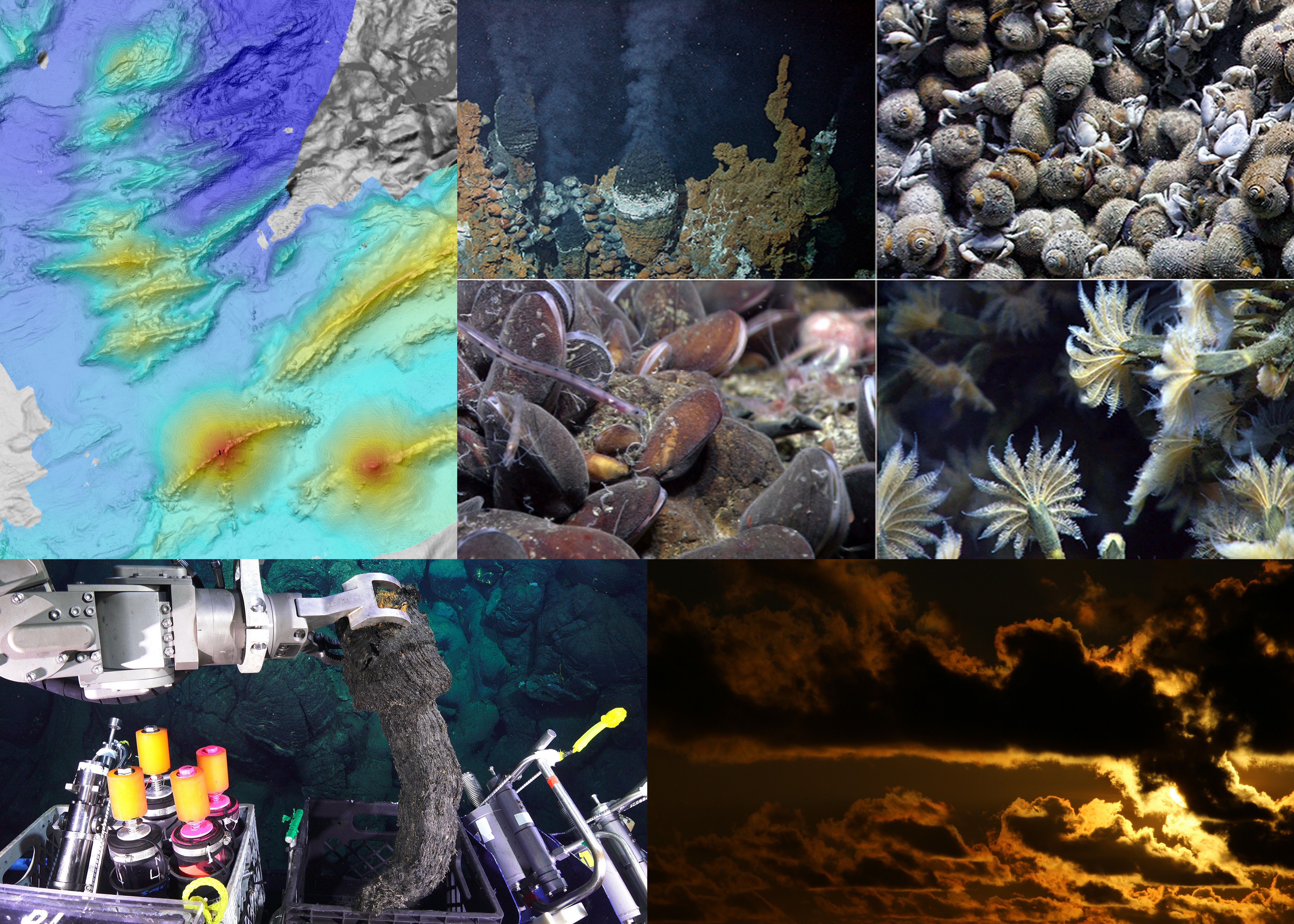 Chief Scientist: Ken Rubin
R/V Falkor Captain: Phillip Guenther (Leg 1) and Peter Reynolds (Leg 2)
SuBastian Expedition Leader: Russell Coffield
SENTRY Expedition Leader: Sean Kelley
Cruise Report prepared by: Andra Bobbitt1 – NE Lau Basin 2017 Cruise Summary
Ken Rubin, Chief ScientistSubmarine volcanism is one of Earth’s most fundamental processes, yet few active/recently active submarine volcanoes have been studied; even fewer have had time series observations via repeat site visits to understand volcano age, eruption frequency and volcanic duration, how the volcanoes develop/maintain hydrothermal activity, and how the activity affects benthic ecology. On FK171110, the “Underwater Fire” Expedition, we set out with our partners at Schmidt Ocean Institute to develop a detailed geological/hydrothermal/ecological understanding of an active, high-density-submarine-volcano terrain in the NE Lau basin of northern Tonga. Our study site was chosen because of the large number of closely-spaced active volcanoes in the area, revealed by our group’s prior work in the area over the past decade. The expedition was divided into two parts. On the first leg, we used the WHOI AUV Sentry to collect microbathymetry and sidescan, as well as water column sampling of volcanic emissions, and water sampling by towed CTD package. On the second leg, we used ROV SuBastian on 21 dives to observe and sample volcanic structures, hydrothermal vents and macrofaunal ecology. A range of volcanic rock and sediment, water, and macrobiological samples were collected via various sampling methods, and hundreds of samples were processed and analyzed on R/V Falkor during the expedition. A map of the primary study area (i.e., all but the sites at Tafu on the NELSC and the northern large dacite lava flow dive, S105), is on the next page. Each of these operations is described in dedicated sections of this report. While the primary focuses of this expedition were deciphering geological histories at closely-spaced submarine volcanoes, and their impacts on hydrothermal venting and sea bed ecology, the expedition was also designed to excite the public with visually stunning images and video, very unusual rocks, and lush hydrothermal fauna. The expedition also used intelligent observation/analysis in a nested survey approach, promoted open information sharing, and employed global knowledge communication via live telepresence on YouTube and Facebook, becoming the most popular live streaming expedition for Schmidt Ocean Institute at the time, with many thousands of viewers each day. Expedition details for the public are available at the Schmidt Ocean Institute website at https://schmidtocean.org/cruise/underwater-fire-studying-submarine-volcanoes-tonga/ , coordinated by the SOI media and outreach team. This includes a cruise log with written and video 26 entries from many of the expedition participants, made possible by the onboard media coordinator, Monika (see https://schmidtocean.org/cruise/underwater-fire-studying-submarine-volcanoes-tonga/cruise-log/ ).A brief summary of some activities and findings follows, with more details in the body of the report.FK171110 Leg 1, 8-21 November, 2018, Apia, Samoa to Apia, SamoaDuring this leg, we conducted 6 AUV Sentry Deployments with data collected, plus 1 engineering dive to test a different sonar.a. 2 Deployments at West Mata volcano and 1 that visited east and West Mata volcanoes collected useful sonar data and some photos of the sea floor.b. 3 other deployments had faulty or failing sonar, so there is little to no useable sea floor multibeam data. These includes deployments at Mata Fitu, Mata Ua+Mata Tolu, and the southwest base of West Mata. We do have photos from those dives.c. an autonomous MAPR stuck on the vehicle collected some sea water properties (nephelometry, ORP) which we subsequently used to help localize sites of hydrothermal venting.We also did multibeam sonar mapping from Falkor with the EM302 system (on both legs).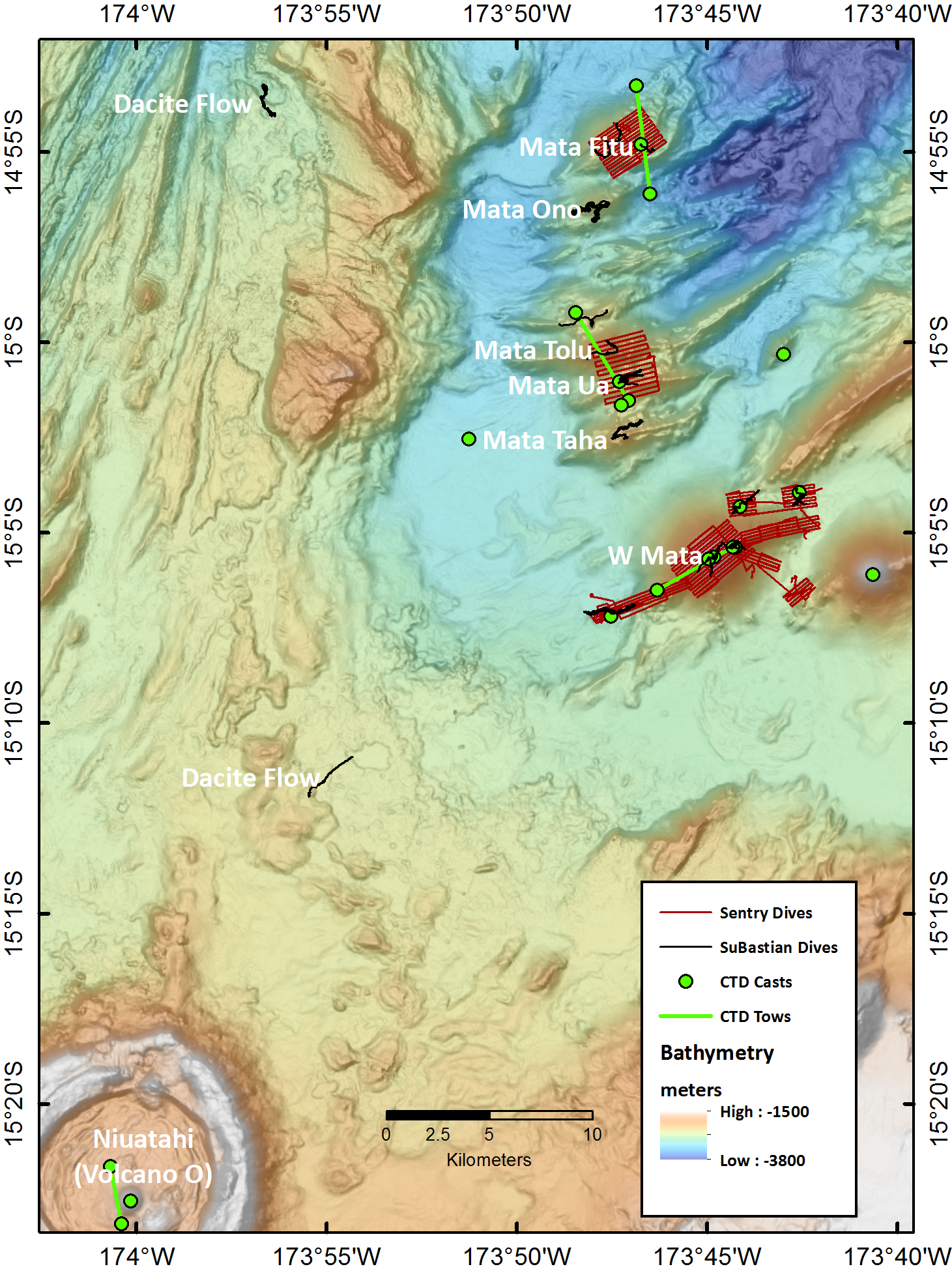 We also conduced CTD package deployments on leg 1. Two types of deployments were doneVertical casts (13 of them) “Toyo” casts (4 of them) where the CTD package is dragged along a horizontal track and moved up and down in the water column.3. Preliminary results of these studies:Repeat multibeam mapping uncovered a new lava flow near the summit of West Mata volcano, which formed sometime after multibeam surveys here by Falkor in early 2016. We also identified two new lava units that erupted in the past 7 years at Tafu seamount on the Northeast Lau Spreading centerLava units we were able to map with Sentry at West Mata have very different shapes and textures indicating different eruption conditionsNo new hydrothermal plumes were identified in the area, but in detail, the chemistry of existing plumes has changed to include more methane and less hydrogen at West Mata, suggesting nothing is erupting right now. Plumes at Mata Ua, Fitu, and Tolu remain strong.FK171110 Leg 2, 27 November- 18 December, 2018, Apia, Samoa to Apia, SamoaOn this leg, ROV SuBastian was deployed 21 times, visiting 11 different submarine volcanoes (see sections 5 and 6 of this report). The vehicle generally went in the water at approximately 7 AM and returned to the ship at 7 PM each day. Ken Rubin and Bill Chadwick shared responsibility for dive planning, alternatingly producing plans to meet as many science party objectives as possible. Dive navigation was done on the ship using the SOI proprietary Green Seas system, which used real-time USBL, DBL and INS navigation streams to provide a “best estimate” vehicle position. Navigation proved to be the most problematic area of ROV operations, which Andra Bobbitt spent many hours sorting through after the expedition. Some dives have essentially no useful navigation. Instead, we estimated vehicle position from water depth and features observed as discussed elsewhere in the report. Dive logging was another issue that proved difficult initially but was worked out as the Leg progressed. The logging effort was led by Susan Merle, who trained up a handful of other cruise participants on the types of observations to log, descriptive terms, sampling nomenclature, and the like. All dives were streamed live on YouTube and Facebook live, using capabilities of the ROV and marine tech team. Dives were narrated mostly by Ken and Bill on a spit watch system with opportunities for a handful of other cruise participants to also have time on the microphone. Real-time interaction with a handful of interested, shore-based colleagues (e.g., Embley, Shank, Clague, Carrey, Portner, Resing and the SOI shore-based outreach team of Carley and Logan) were facilitated using Slack.com. A workspace was developed for the program, with each dive getting a separate channel. Dive plans and maps were shared before the dive, and nav screen grabs and other commentary were shared during the dives. We received many helpful suggestions and discussions during the dives from this interaction that enhanced the dives.Preliminary results of these ROV dives (see section 6 for details):West Mata is the most active volcano in the area, with a significant variety in eruption. Two new eruptions in the last 5 years were discovered and documented at Tafu seamount (NELSC), as well as a diffuse flow hydrothermal site at its summitFocused-flow hydrothermal vent systems were studied at 4 sites, including a new active system discovered at Mata Ono. Distinct differences in chimney size, shape, number, ecology and community structure were observed at the different hydrothermal vent sites. The youngest volcanism at Matas Talu and Ua was discovered to be on satellite cones near to but away from the summits. Mata Fa has a wide mixture of apparent volcanic age across several small cones,  Mata Taha appears to be the least active (recently) and Mata Fitu is largely tectonized, but with some young volcanism at the eastern base of the summit cone.There is a large variety of lava eruption styles at most volcanoes, including pillows (as expected) but with a significant range of morphologies, as well as the co-occurrence of high flow-rate lava forms at West Mata, Mata Tolu and Mata Fitu and a magma intrusion into sediment, causing uplift, and that subsequently erupted from the base of the uplift structure at West Mata. We observed large scale production of volcanic sediments from explosive phases of volcanism at West Mata and Tafu, with lesser amounts at Tolu, Fa and the large dacite lava flows LL_B and LL_D.2 – Science ParticipantsLeg 1 Scientists                      |                       Leg 2 Scientist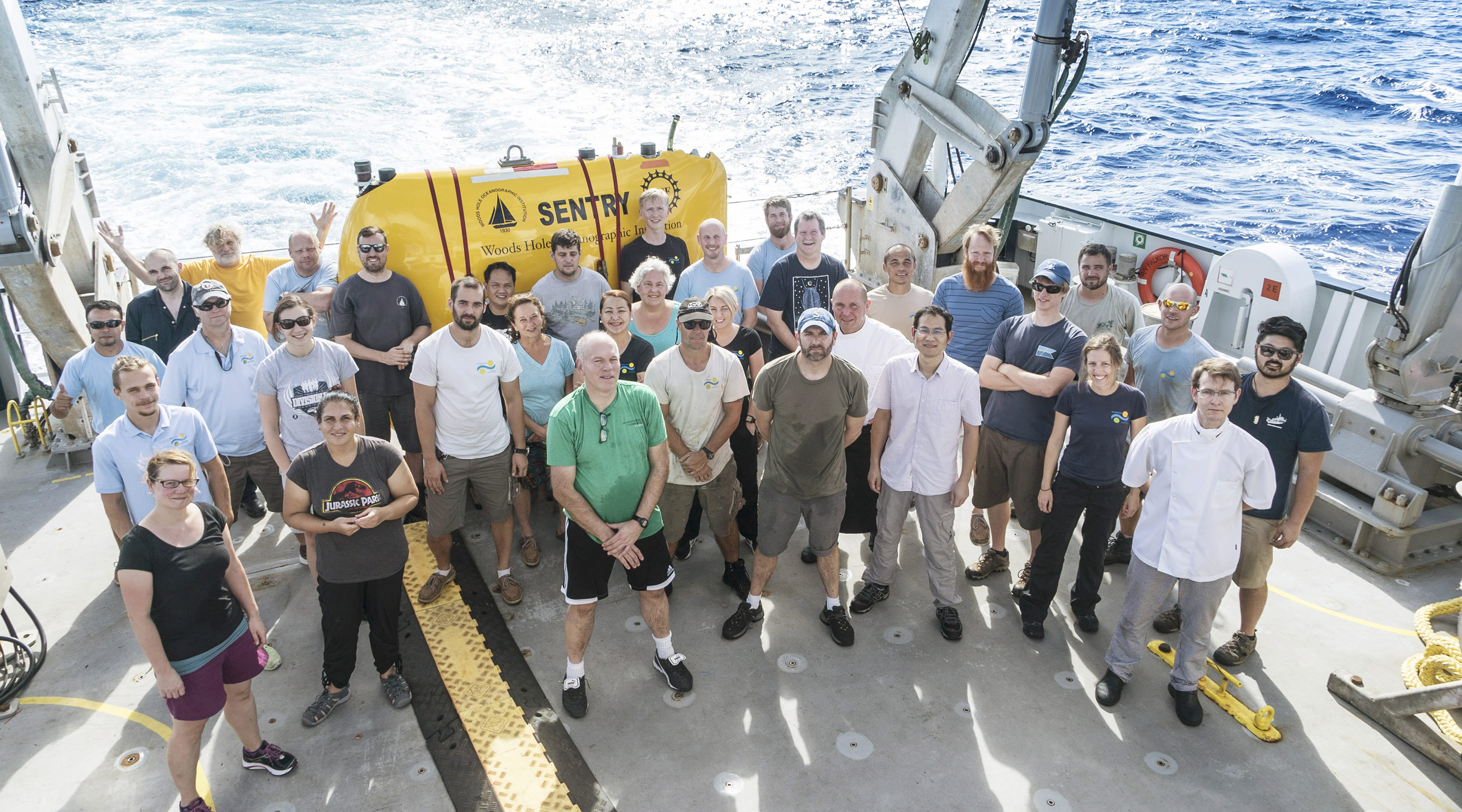 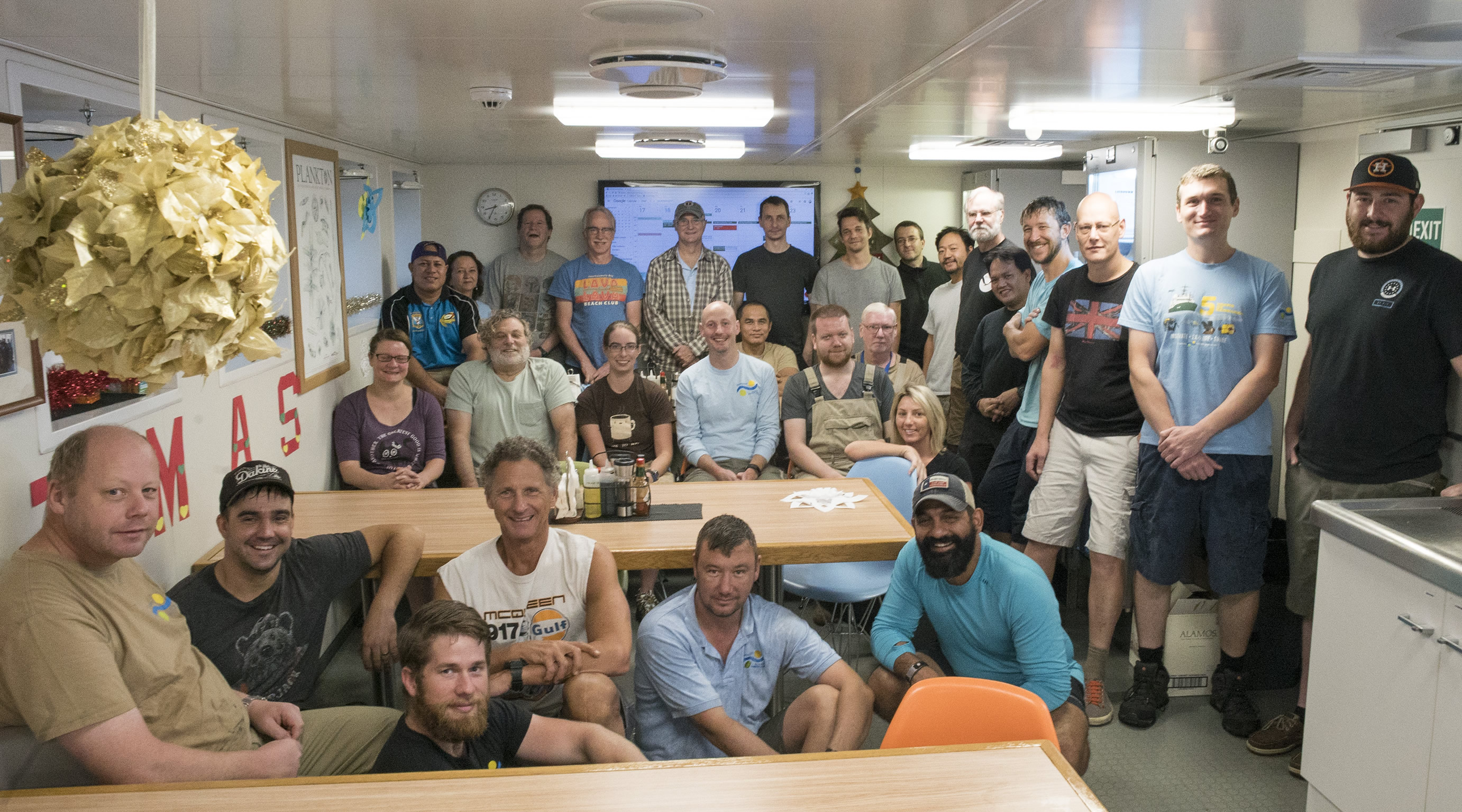 3 – Operations Log3.1 Leg 1
3.2 Leg 24 – Discipline Summaries 4.1 Geology 
The primary focuses of this expedition were deciphering geological histories at closely-spaced submarine volcanoes, and their impacts on hydrothermal venting and sea bed ecology. Geologic observations and sampling were conducted on each of 21 ROV dives to provide direct information on the types and distribution of rocks (volcanic and hydrothermal) and sediments (primarily volcanoclastic) in the area, their relative ages, textures, mineralogy, and through pending shore-based analysis, their composition and conditions of formation. ROV dives visited and traversed geological structures (e.g., eruption deposits, faults, fissures, vent fields) as identified by ship and AUV sonar surveys, including repeat surveys, with an emphasis on longer ROV geological traverses to provide geospatial information on eruption deposit variations in space and time. We built on observations made during our group’s prior expeditions in the area since 2008. Descriptions of the volcanic and hydrothermal rock collections are below.4.1.1 – Volcanic Rock CollectionsKen Rubin298 volcanic “rock” samples, were collected with ROV SuBastian, including 238 lava samples and 60 sediment samples, representing at least 75 distinct geological rock units (on average 3 units per dive). The textural, mineralogical and geochemical composition of these samples provide information on the conditions of magma formation, ascent, storage, eruption, and dispersal. All specimens were described, photographed (available on request), and dried on ship, and registered with unique digital identifiers (IGSN) at the System for Earth Science Registration website (geosamples.org). The table below list identifiers and some sample particulars.In addition to collecting as much lava as possible, a particular focus of these dives was collection of volcaniclastic sediment at as many sites as it occurred, with co-located volcanic rocks, to begin to decipher the mechanisms and magnitudes of pyroclastic activity in this region.  This effort was greatly enhanced by the making and refining, midway through the expedition, of several metal ring/canvas-bag scoopers by the Falkor’s engineering team, based on a Hawaii Undersea Research lab design (see photo).  We used these bags to collect 39 volcaniclastic sediment samples, including some with >10 cm-sized tephra and spatter fragments. Our team also employed MBARI pushcore samplers with core catchers kindly provided by Dave Clague (MBARI), plus SOI cores based on the same design, to collect 15 additional volcaniclastic sediment samples, focusing on those that were thicker and/or finer grained. 6 consolidated/lithified volcanic sediments or breccias were collected with the ROV manipulator.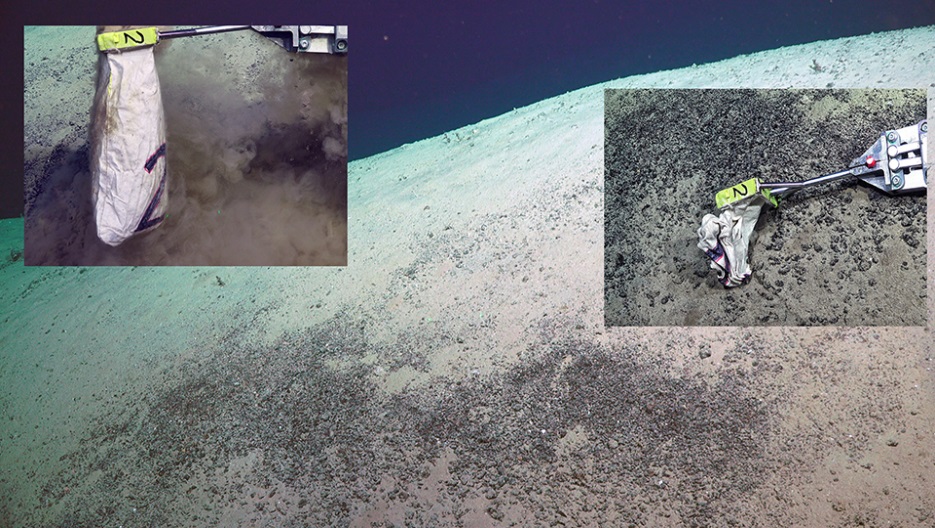 Lava samples were collected from 3 general lithologies. The majority of the lavas collected are boninite and related lithologies (n = 183) from the Mata volcanoes, with lesser amounts of basalt (n = 30) and dacite (n = 24) from the NE Lau Spreading Center and regional large lava flows, respectively. Nearly all lava samples have volcanic glass on them, which was subsampled at sea. West Mata was by far the location with the most volcanic samples collected (111 lavas and pyroclasts).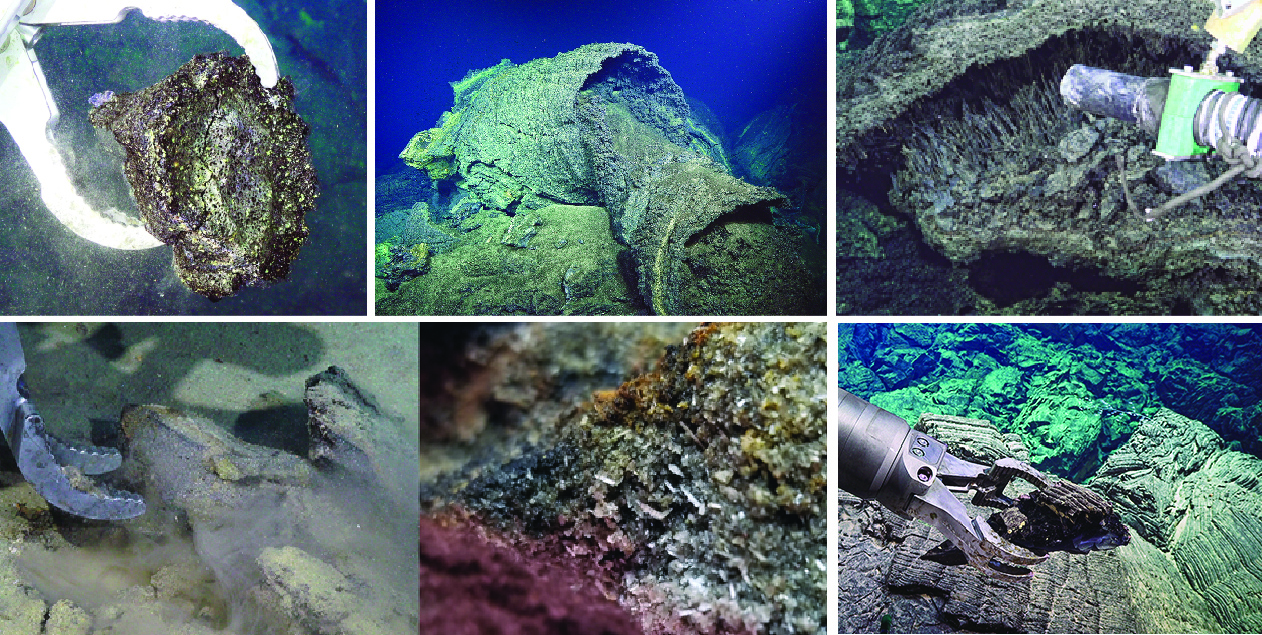 Montage of volcanic rock samples and sampling methods. Clockwise from upper left: fresh boninite, nested boninite pillow lavas, suction sampling basalt lava drips, lithified pyroclastic deposit and close-up, “buffalo head hair texture dacite lava. FK171110 Volcanic Rock Samples 4.1.2 - Sulfide Collections31 sulfides were sampled with ROV SuBastian during the Tongan Underwater Fire expedition to the Mata volcanoes with R/V Falkor (FK171110). The mineralogy and geochemical composition of sulfides will help to understand chemical relation between vent fluids and chimney formation which form the substrate for unique biological vent communities. Isotopic analyses will furthermore allow us to determine how old hydrothermal sulfides are, thus how long these chimney field have been active. This gives valuable information about the evolution of hydrothermal vent field and were entire chimney are recovered changes of fluid flux. All samples were sent to GNS Science in New Zealand. During the expedition, we investigated active and inactive vent fields on five of the Mata Volcanoes (Mata Ua, Tolu, Fitu, Ono and Taha). Here we provide a brief preliminary description of the sulfides collected during this expedition.  FK171110 Sulfide Samples Quick IndexTable 4.1.2-1: List of sulfide samples acquired with ROV SuBastian during FK171110 Dive S89 - Mata Ua, north-eastern flank vent field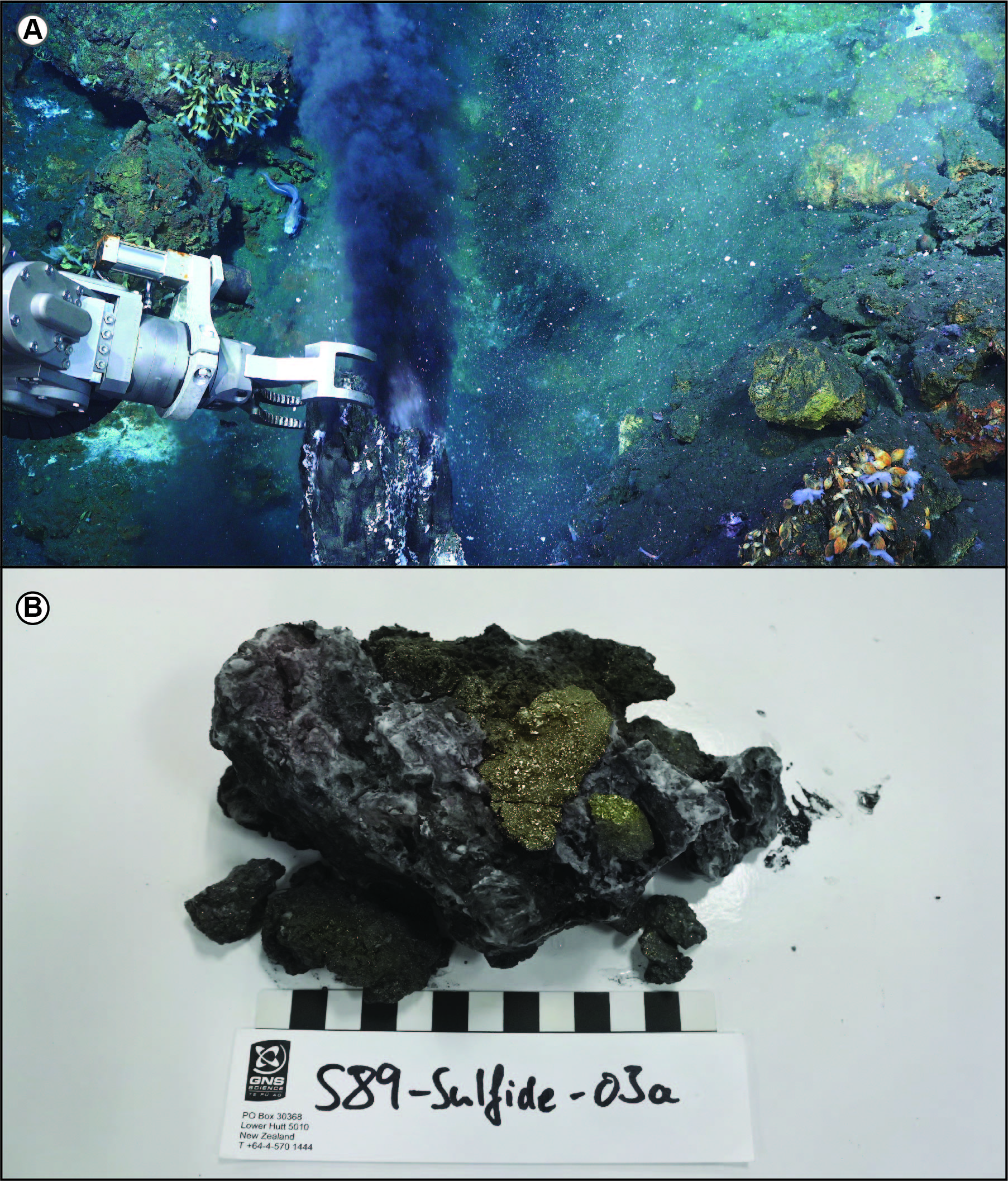 The first dive that explored a hydrothermal vent field during FK171110 was dive S89 on Mata Ua. Three sulfide samples were recovered from a vent field is located at the lower north-eastern flank of the volcano and is characterized by many up to 7-8m tall chimneys many of them venting vigorously. During dive S89, 3 sulfide samples were recovered. The fist sample (S89-Sulfide-03) sampled a small ~1 m tall beehive-bearing chimney that actively vented black high temperature fluid with apparent flashing (phase separation) at the central chimney orifice. Golden patches of mm-thick white-golden cubic(?) sulfide minerals underlain by a hard mm-thick layer of purple-white mineral. The outer part of the sample consists of fine-grained friable greenish-grey pyrite (?). Sample S89-Sulfide-11 is a ~30 cm tall bulbous (~18 cm diameter at the bottom) chimney top from an inactive chimney. The sample is mainly composed of grey barite/anhydrate with a central mm-sized fluid-up flow zone lined with black crystals (barite/sphalerite/galena or hematite?). The outside of the sample in encrusted in white-orange-brown anhydrate? with iron oxides. S89-Sulfide-14 is a very fragile sample from an actively ‘black smoke” venting chimney ~1-2m tall. The matrix of the sample is greenish-grey-golden sulfides and a white-purplish anhydrate(?) crust, similar as observed in sample S89-Sulfide-03. Dive S91- Mata Tolu, summit vent fieldDuring dive S91 three sulfide samples were obtained from the summit vent field of Mata Tolu. These include a sample from inactive “deadwood” vent site (S91-Sulfide-11), one sample from the active “Beehive Chimney” and “Saguaro” vent sites. Sample S91-Sulfide-11 is an inactive chimney with a central fluid flow zone lined with mm sized rhombic crystals (chalcopyrite?) ~2 cm across. The chimney matrix is multi-colored (blue-purple-greenish), which is likely bornite.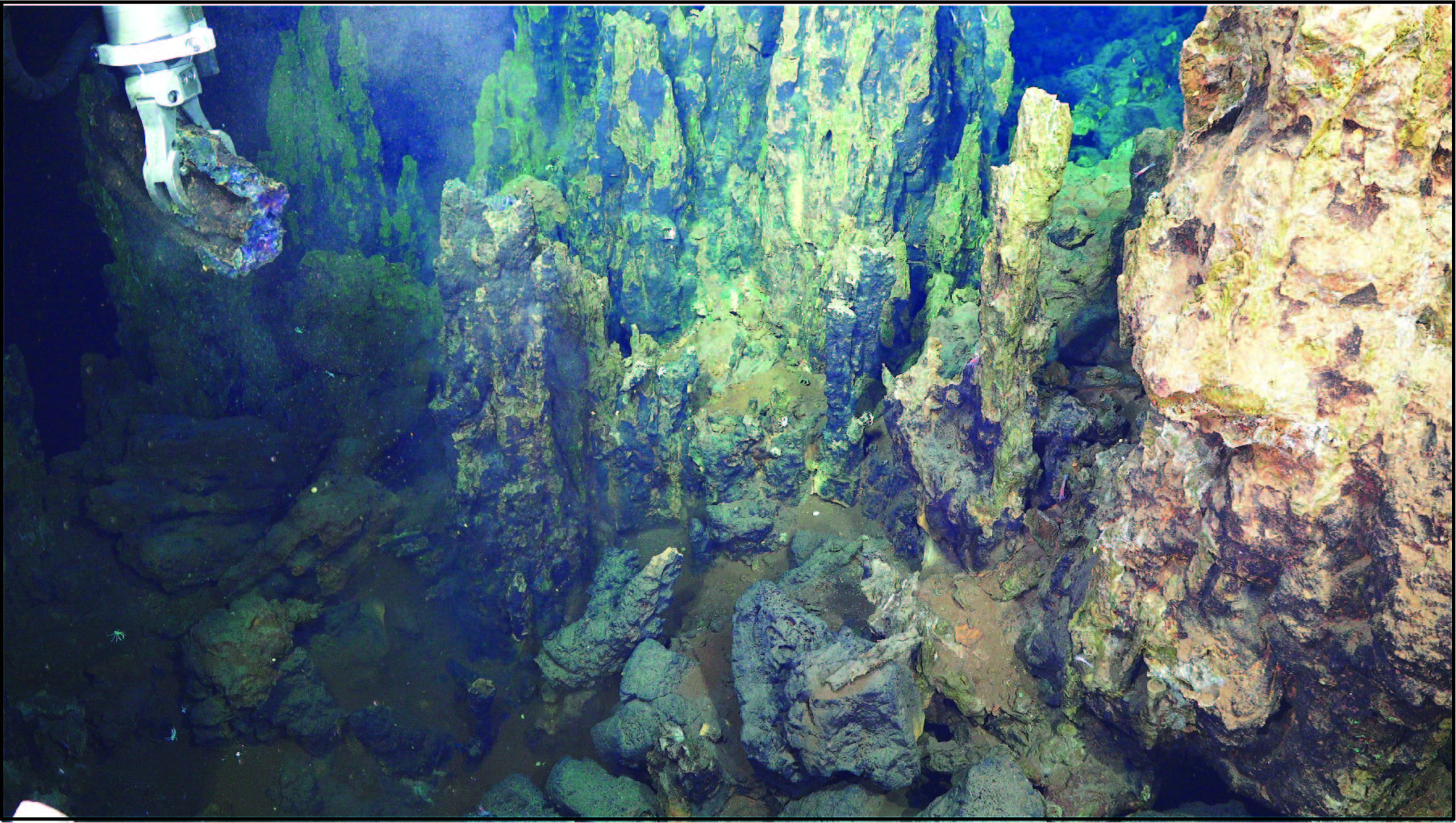 Black-brown Mn-Fe oxides are coating the outside of the sample. Samples S91-Sulfide-12a and 12b have been recovered from the base (inactive) of the of the active “Beehive Chimney”. The sample is composited of fragile fine grained mainly greenish grey matrix (12a; pyrite/sphalerite?) containing some golden specs (pyrite?). The outside of the sample has a mm white-orange anhydrate coat. S91-Sulfide-12b has been samples ~10 cm away from 12a and mainly consists of massive sulfide (maybe chalcopyrite?)-barite (whitish-grey mm-sized barite crystals). Sample S91-Sulfide-16 is from the active vent of the “Saguaro Chimney” site. 9 small fragile fragments were recovered from this site. The fragments have sub mm thin lining of chalcopyrite surrounded by sub-mm thin coat of white/greyish anhydrate/barite? Followed by fragile fine-grained sulfides (probably pyrite in anhydrate matrix?). Vent fluid temperature is 314˚C and both, gas and fluids, were also sampled from the same vent. Dive S94 - Mata Tolu, summit vent fieldDive S94 returned to Mata Tolu to continue to explore the summit vent field. Five sulfide samples were collected during this dive. The first sample (S94-Sulfide-09; four fragments) has been recovered ~10 cm away from actively venting (Tmax = 260˚C) top of the “Low Smoker” chimney (sampling of the active vent failed as too fragile). All fragments are greenish-grey (prob pyrite/sphalerite with a mm thin outer coating; very fragile. No signs of alteration, so probably young chimney sample. Sample S94-Sulfide-14 is a 6 cm chimlet from “Snail Alcove” Chimney complex, recovered during a bio-scoop (S94-Bio-14). The chimlet is white-grey-black (inactive or low-T diffuse venting) composed of mainly anhydrite and minor barite (light sample). Sample S94-Sulfide-16 is a small chimney stub-fragment from the actively venting (Tmax =201˚C) “Snail Alcove” Chimney complex. The sample consists of a ~3cm lining of massive chalcopyrite/bornite? coated by thin layer of white to orange anhydrate. Sample S94-Sulfide-20 originally was a ~50 cm high inactive chimney ~20cm in diameter at the bottom thinning to ~15 cm across at the top. Two 10 cm slices (~50-40 cm) and (20-10 cm) were retained. The sample consists of several fluid upflow zones (up to 4 cm across) lined with chalcopyrite/pyrite/bornite? Tree-ring like growth zones of barite/anhydrate and possibly sphalerite/hematite? The outside is coated with brown-black Mn-Fe oxides. S94-Sulfide-25 is sample of the top 15 cm of an inactive side vent from the top of the “North Tall and Handsome” Chimney. The central fluid up-flow zone is lined with a mm coat of golden pyrite or chalcopyrite(?) with a sub mm coat of Mn oxide, surrounded by a thin veneer of white anhydrate. The majority of the chimney sample is composed of barite (heavy) and minor anhydrate and finely dispersed pyrite(?), and sphalerite(?). The outside is lined with a mm thin coat of oxidized light brown iron dispersed in anhydrate(?).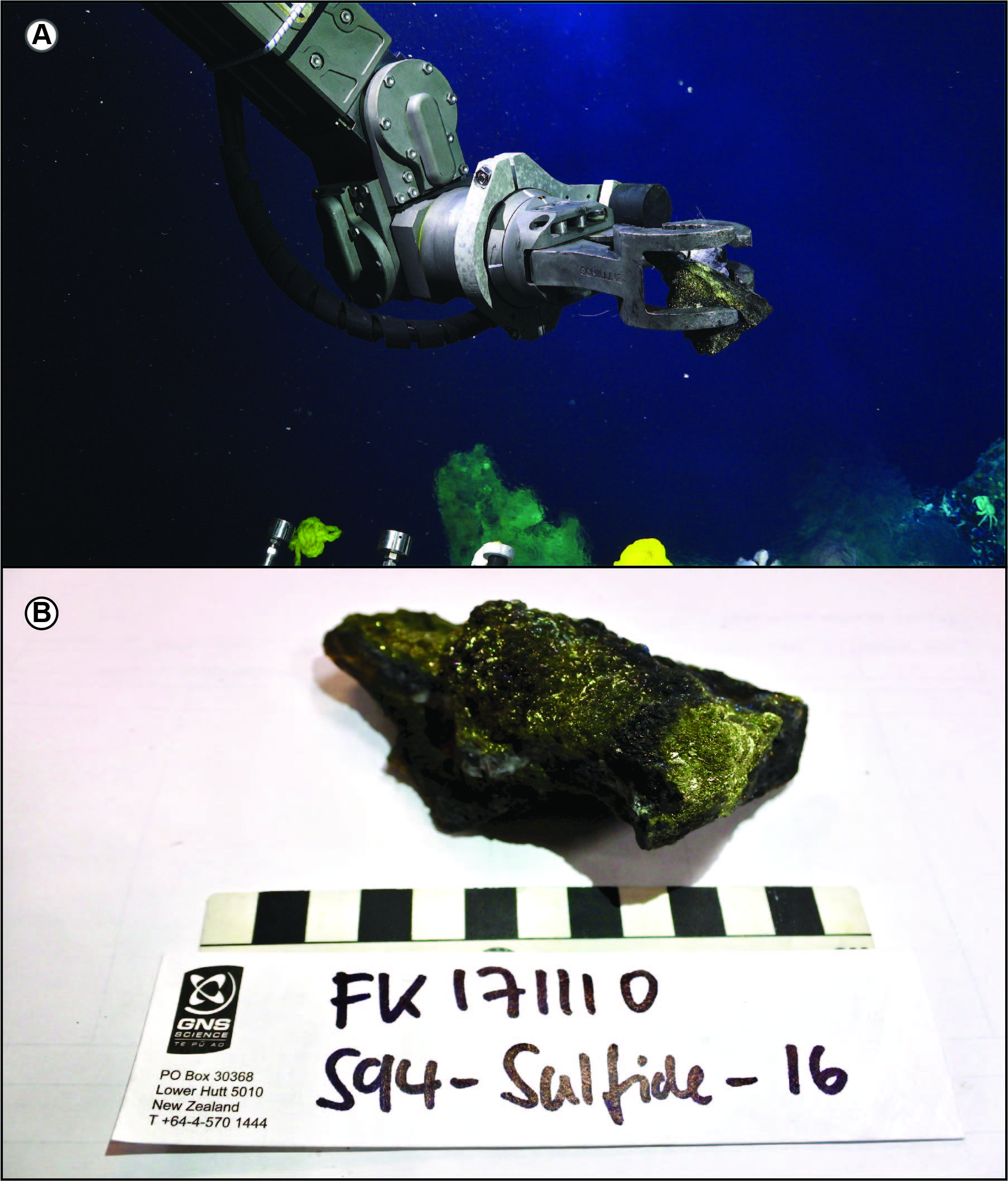 Dive S97- Mata Fitu, southeastern flank vent fieldsDive S97 collected seven sulfide samples. The first sample was taken at ~2750 m depth from a newly discovered deep vent field. Small bump-like structures identifiable in the single multi-beam track with the AUV Sentry were chosen as first target. The first sample S97-Sulfide-02is chunk from the ~5 m high “Leaning Tower of Pisa” chimney. The sample is mainly composed of more barite than anhydrate and black mm-sized mineral (hematite or sphalerite(?)) with thick streaks of pyrite (or bornite/chalcopyrite?). Minor (secondary (?) globular) pyrite is existent at one side and some iron oxide alteration is apparent towards the outer parts of the sample. S97-Sulfide-03 is a small fragment of up to 3 cm thick chalcopyrite/bornite/pyrite lined by a cm layer of barite and anhydrate from an active vent from the ~5m tall “Old Smokey” Chimney. The outside of the sample is coated with brown Fe-oxide in an anhydrate(?) matrix. S97-Sulfide-09 is a ~20 cm tall oxidized inactive chimlet (~4.5 cm in diameter) from a ~2m tall inactive chimney. The chimlet mainly consists of dark-grey to white crystals of barite and anhydrate (maybe minor sphalerite?) and is lined with brown to black Fe-Mn oxides. The central orifice is ≤1cm across. Sample S97-Sulfide-10 is about 5 cm shorter, by ~7cm wide chimlet from the same chimney complex as S97-Sulfide-09. The central ~1-2 cm wide orifice is lined with mm-thin coat of crystallised pyrite (and minor bornite ±sphalerite?). Golden pyrite also occurs as finely dispersed within the grey-white barite-anhydrate matrix. The chimlet is mantled by a mm-thin layer of Fe-hydroxide mostly covered by sub mm black Mn-oxide. S97-Sulfide-11 is a 13*11 cm, relatively heavy chunk of the basal part of an extinct chimney complex. The outside of these chimneys are relatively smooth white to black coat (pine cone-like shaped). Predominant color is of the interior of this sample and dark-grey to white (mm-sized barite and smaller? anhydrite). The outer ~5 cm contain a yellowish-brownish tint, which may represent an (Fe-) oxidation reaction of finely dispersed Fe components with the surrounding seawater. S97-Sulfide-17 is from the active vent orifice of a ~17 m tall chimney named “Redwood” because of its distinct reddish color at the base. Maximum measured vent fluid temperature at the central orifice was 295˚C. We recovered a small wall piece (~7*3 cm) of the active vent. The sample consists mainly of a mm-cm thick pyrite-bornite-chalcopyrite lining of the orifice. The central fluid up-flow zone is lined with mm-cm thick grey-white barite-anhyrdrite?. Sample S97-Sulfide-22 is a ~28cm tall inactive side-chimney (~1m away from 262˚C) vent at the top of the “K2” chimney. The sample consists of mm-sized dark-grey to dispersed light-grey to white crystals (barite-anhydrate±sphalerite?). The ≤ 2cm wide central orifice is lined with sub-mm black crystals (hematite-sphalerite-galena?). The outer cm of the chimney looks corroded with brown Fe hydroxides and white patches of anhydrate. 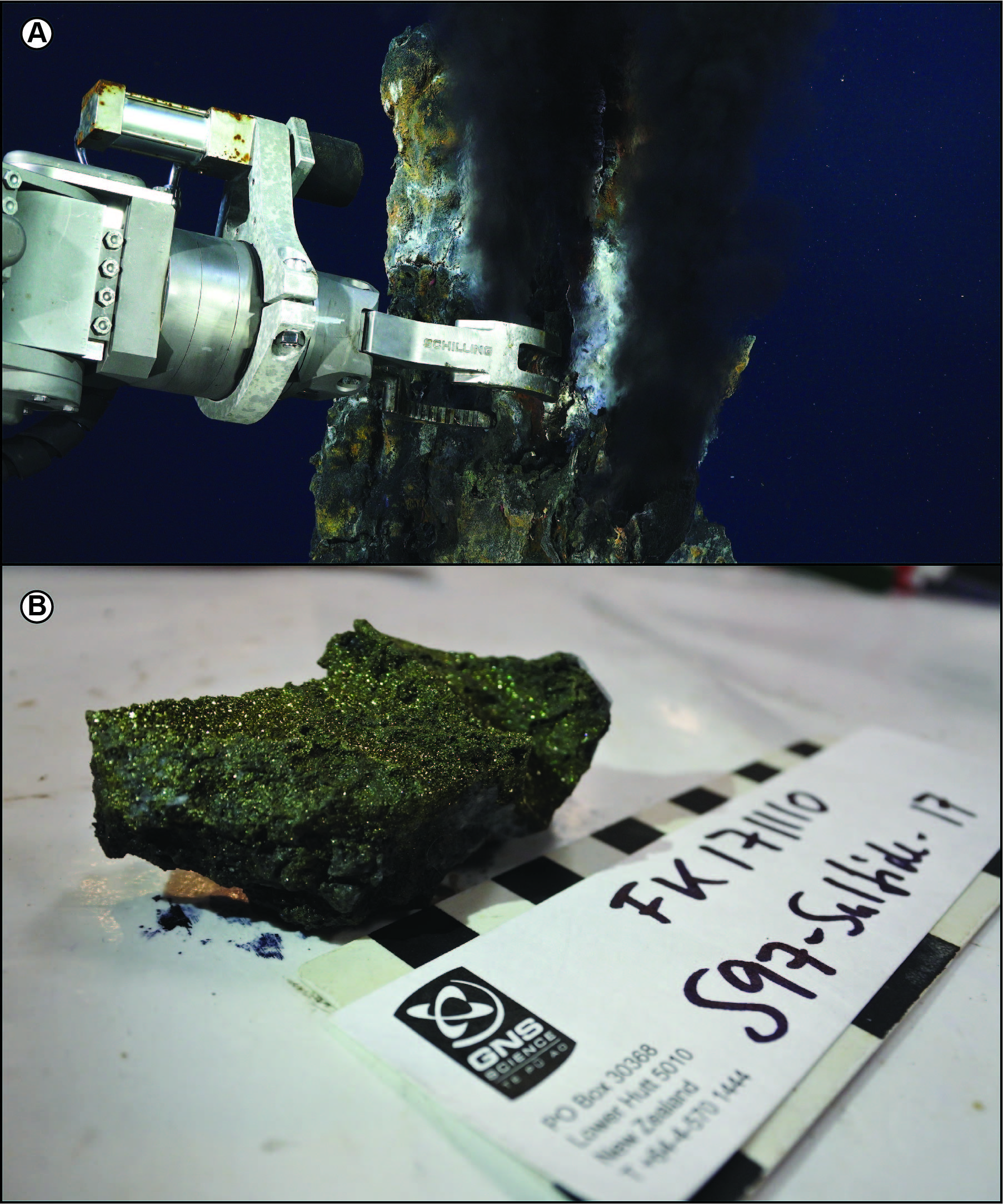 S100 - Mata Ua, northeast flank vent fieldsSix sulfide samples were collected during dive S100. The first sample S100-Sulfide-09 recovered during this dive is from the top of an ~7 m tall inactive chimney in between many inactive, partly collapsed spires (dubbed “Amphitheater”). The sampled fragment is ~11*6*5 cm and consists of predominant dark-grey (likely barite with some sphalerlite?) matrix. Some minor golden shimmer (possibly pyrite-chalcopyrite) is apparent in patches within the sample marking old linings of small fluid up-flow zones. The outside of the sample is brown and corroded. Sample S100-Sulfide-15 are two fragments recovered while sampling stalked barnacles (Sample S100-Bio-14) at the side of “Lau Flat-top” smoker. Maximum vent T measured at this smoker is 327˚C. Both fragments are predominantly greenish-grey with golden patches suggesting that this sample contains finely dispersed pyrite/chalcopyrite? in a barite-dominated matrix with areas of more concentrated chalcopyrite(?). Red crystals (likely oxidized hematite) line one of the fluid up-flow zones. Brownish seawater-induced oxidation products line the outer side of the sample. Sample S100-Sulfide-16 has been recovered from the top of the “Lau Flattop” chimney, ~5-10 cm away from the active main vent (vent orifice was too fragile to sample). Although slightly larger, similar color and identifiable mineral composition suggest a similar composition of S100-Sulfide-16 to S100-Sulfide-15. The exception being a slightly higher proportion of golden patches and therefore possibly higher percentage of chalcopyrite. S100-Sulfide-17 are seven partly fragile fragments recovered during 4 sampling attempts from the active vent of the “Voodoo Child” Chimney. Maximum temperature measured here is 322˚C. Two of the fragments are from the central high-T venting orifice and up to ~0.5cm thick lining of chalcopyrite-bornite-pyrite?. The predominant color of the remain fragments is greenish-grey suggesting that fine-grained pyrite (±chalcopyrite) as main constituent. Blotchy pyrite-bornite-chalcopyrite (?) is apparent in one of the fragments. S100-Sulfide-21 is a large chunk (25*30*19 cm) with two actively venting orifices (Tmax = 324˚C) from the top of a ~14 m tall chimney dubbed “Big Smoke”.The central orifices are lined with cm thick chalcopyrite(?) and/or bornite with finely dispersed pyrite forming the bulk of the remaining sample. Underlying the chalcopyrite are a mm-thick layer of white-purple anhydrate(?) ± barite. Much of the fine-grained pyrite is friable. S100-Sulfide-21b is a broken off part of one of the fluid vent orifices. S100-Sulfide-26 has been recovered from an actively venting side vent of “Big Smoke” which broke off while storing a gastight. Most of the sample consists of friable fine grained pyrite and massive chalcopyrite(?) along fluid up-flow zones. 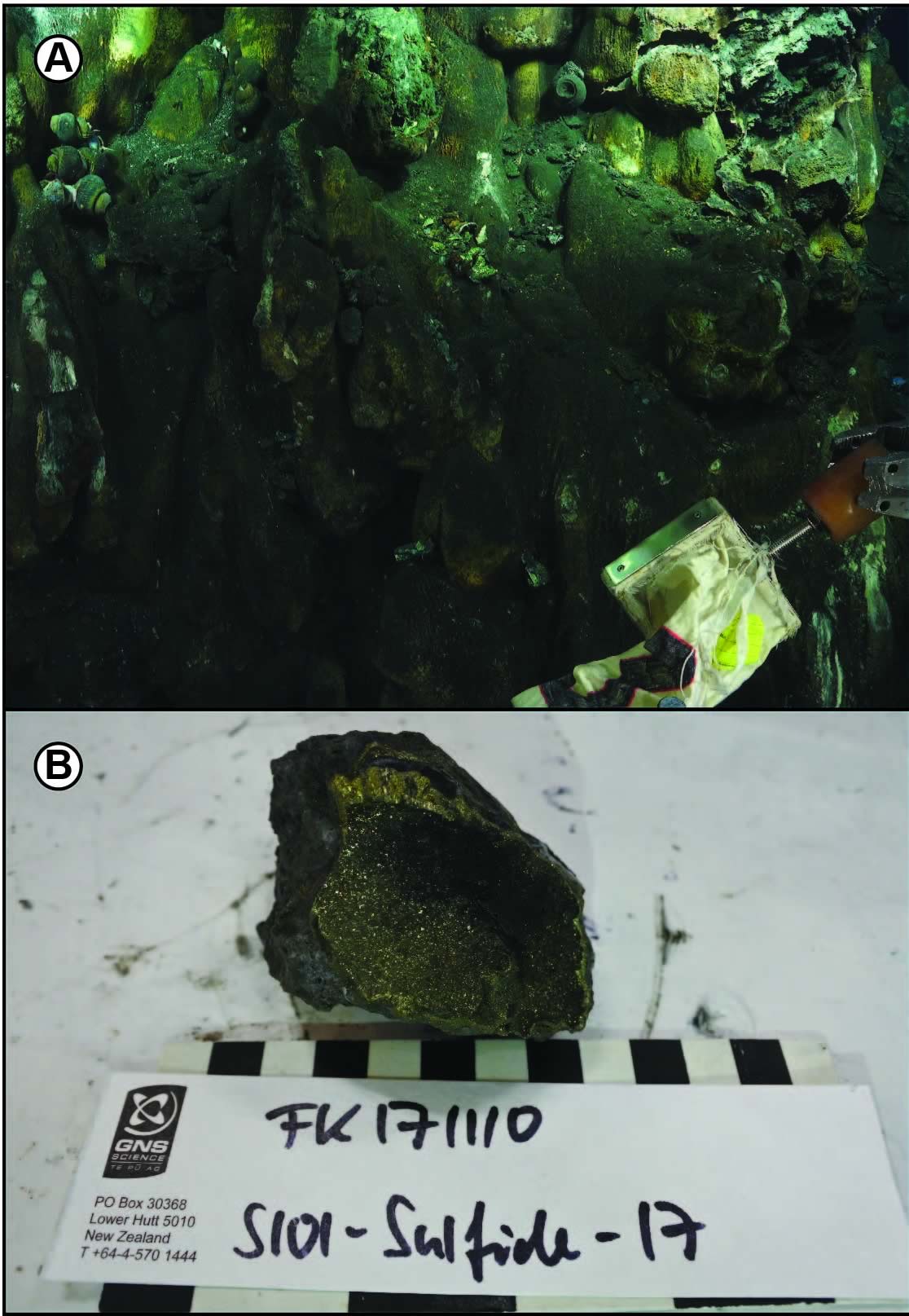 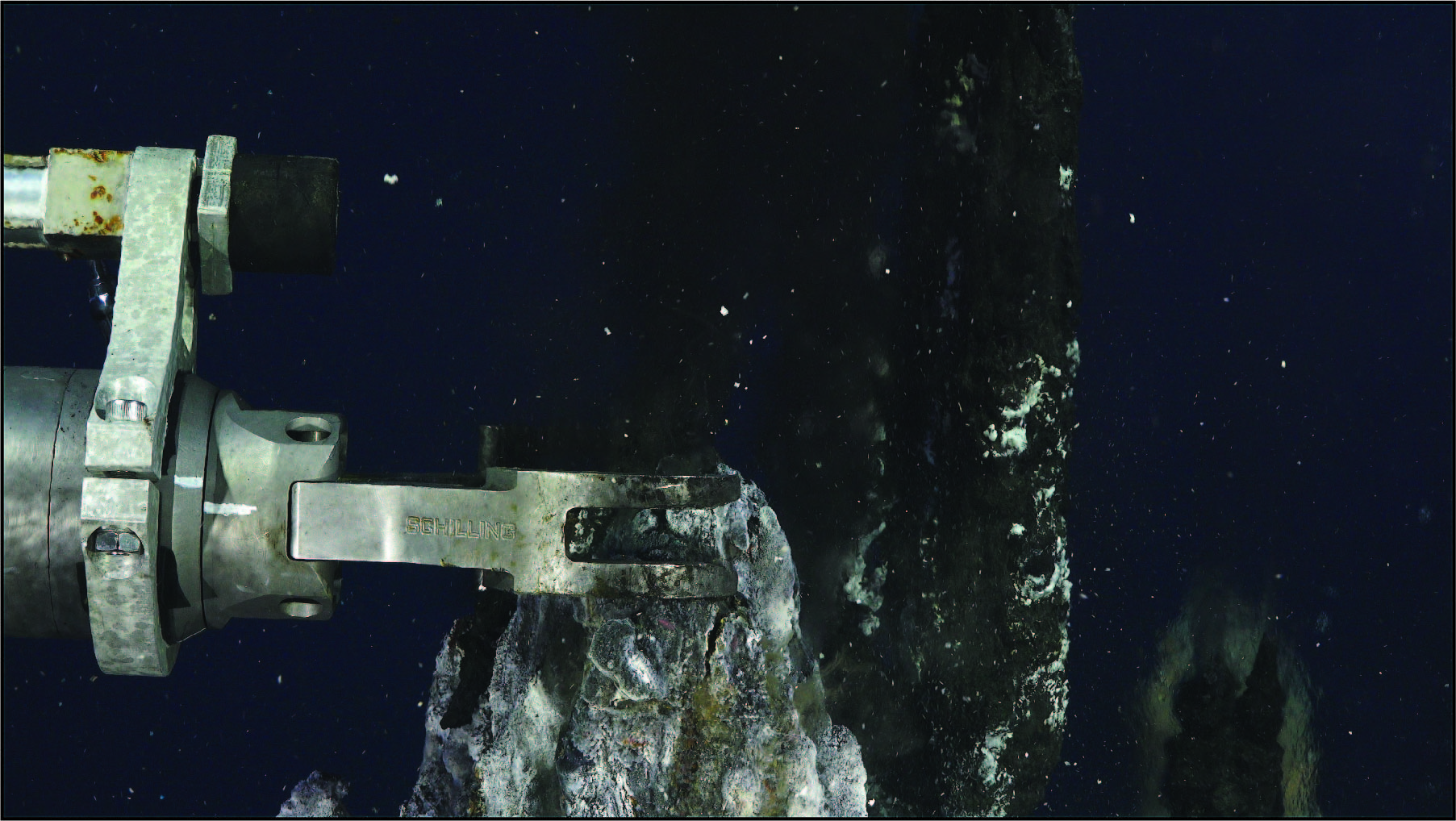 Dive S101 – Mata Ono, near summit vent field (southern side)Three sulfide samples where recovered from a newly discovered vent field near the summit of Mata Ono. S101-Sulfide-17 and S101-Sulfide-19 from an active vent lower down on the ~10-12 m tall “Giant Beehive” chimney. Maximum temperature measured at this vent is 299˚C. Both samples largely consist of a cm layer of golden pyrite-chalcopyrite lining the venting orifice. Parts of the golden lining has a blackish tint suggesting the presence of bornite. S101-Sulfide-20 extra has been sampled accidently ~1-2m below the vent while the ROV ‘parked’ on the “Giant Beehive” chimney and sampled gas and fluids. The sample is multi-colored (Greenish-grey; some minor golden specks; brown-white, black and red), suggesting the presence of pyrite (±sphalerite?), barite and anhydrate with some Fe hydroxides lining the outside. 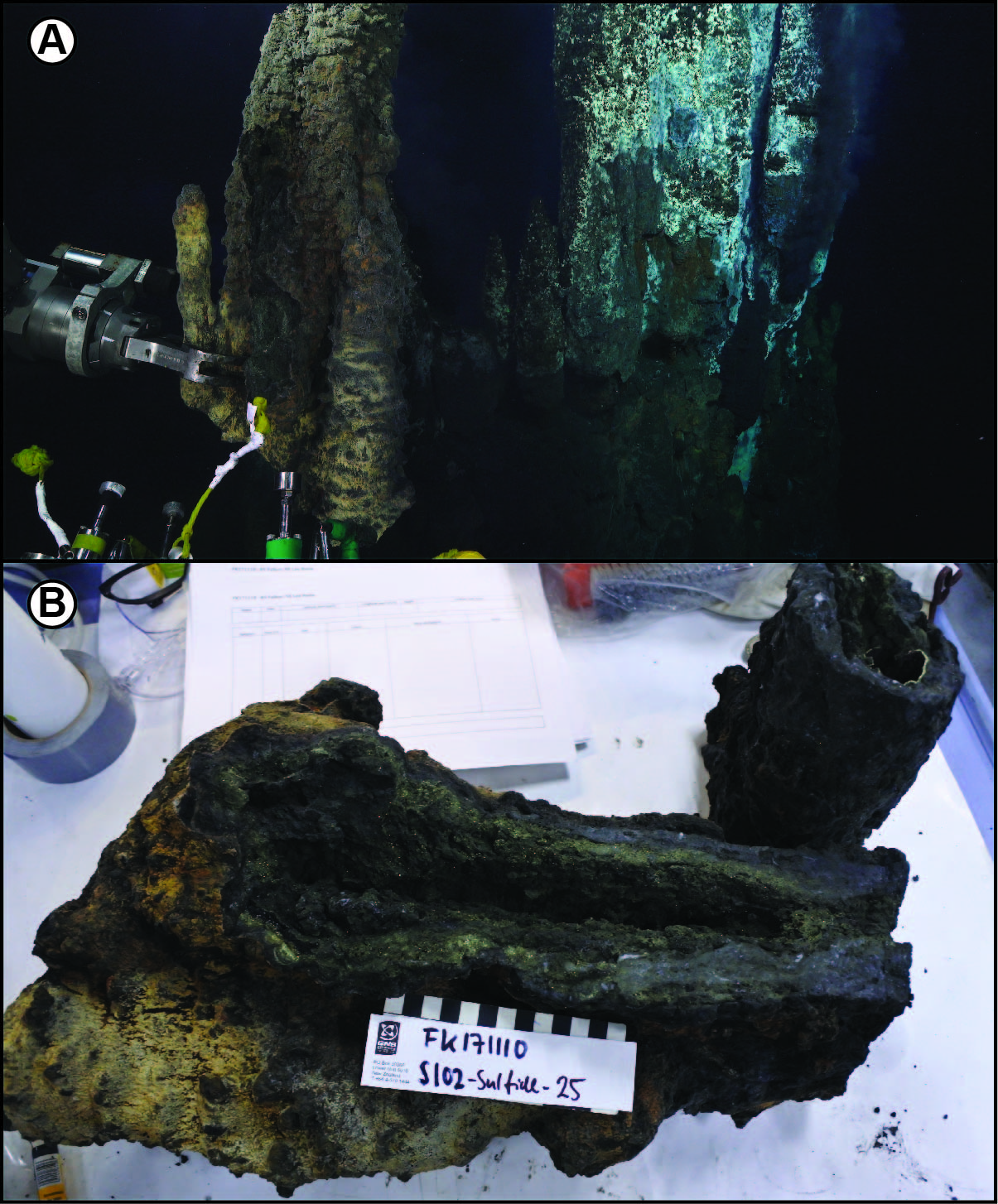 Dive S102 – Mata Ono, near summit vent field (northern side)During dive S102 three sulfide samples were recovered. Sample S101-Sulfide-17 is a small chimlet from ~10 cm below active top vent (Tmax = 235˚C) of the “Rockstar” chimney. Attempts to recover a sample from the active vent failed. The chimlet is heavily corroded, very light and fragile, suggesting anhydrate as main constituent. The largest sulfide sample recovered during FK171110 was a ~70 cm large side chimney (S102-Sulfide-25) ~37 kg total weight) with a central vent orifice up to ~2 cm in diameter from the “Giant Beehive” (now dubbed “B3 – Bodacious Booming Beehive”) chimney discovered the day before . The chimney was sampled while attempting to recover a much smaller side chimlet. Chalcopyrite lines several fluid up-flow zones (three, mm-cm across) with more friable fine-grained pyrite (±chalcopyrite) away from the orifices. Further constituents are massive barite and anhydrate with Fe- and Mn-oxides coating the outside of the sample. Some of the fluid-flow zones are also lined with a ‘top-coat’ of red hematite. Dive S104 – Mata Taha  During dive S104 several up to 11m tall strongly altered chimneys all leaning to one side. All chimneys are covered with corals, sponges and other biota (see biology section. Two samples were recovered from two individual sites. Sample S104-Sulfide-13 is a heavy, mainly white, bulbous side chimney (12 cm across) from a ~7 m tall solitary chimney (dubbed “Leaning Chimney of Taha”). Its heavy weight suggests that this fragment is mainly composed of barite. The predominantly white color of the sample suggests that most of the sulfides are oxidized to sulfates by the surrounding seawater. In addition, rust-brown platy crystals (corroded hematite?) line the outer section of the broken off section. Brownish Fe alteration products also occur throughout the outer ±2cm. The surface is lined with a sub-mm thin back Mn-oxide coating (most of has been washed off during sample cleaning process). 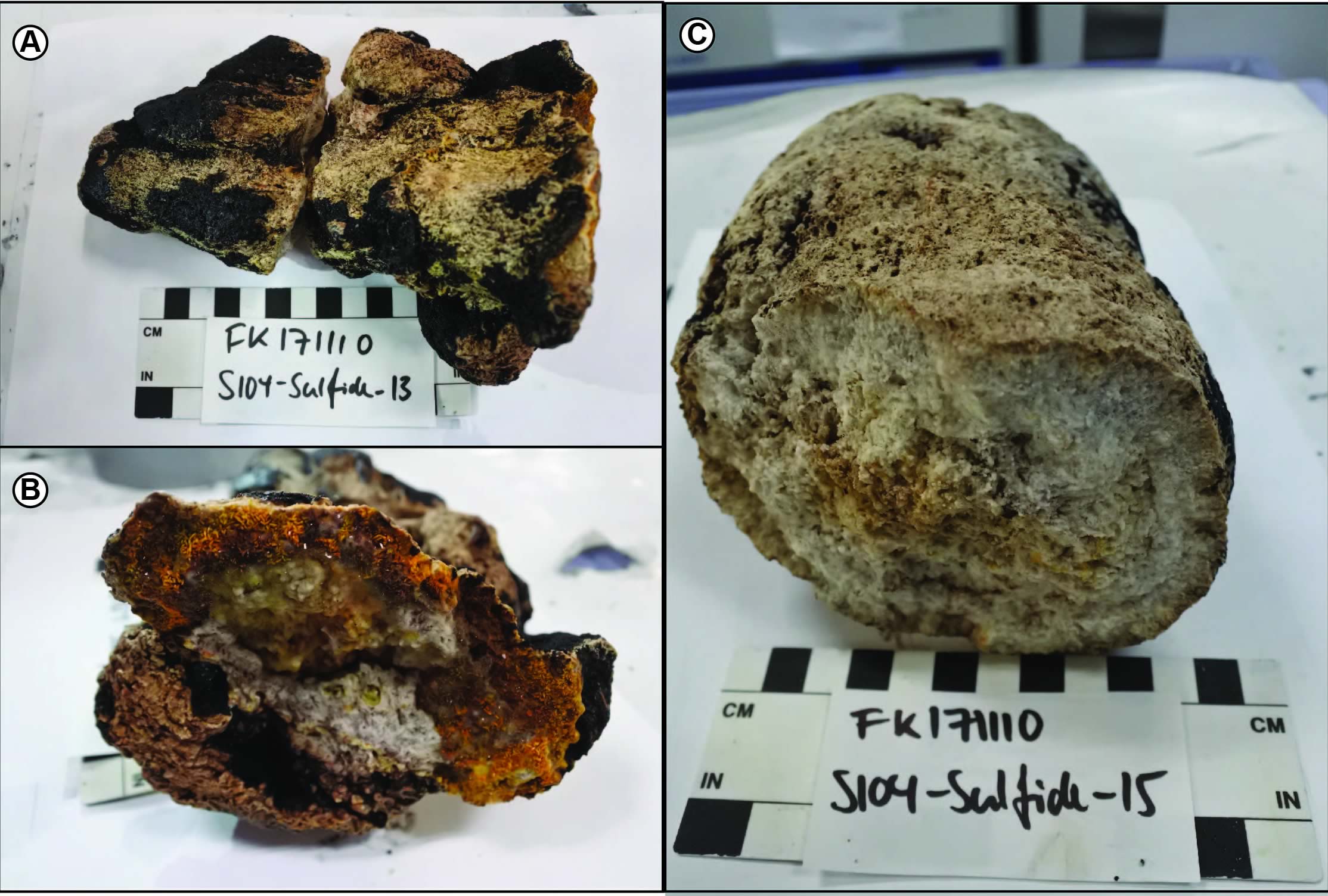 Figure 4.1.2-8 S104 A-C) Photographs of highly corroded and oxidized samples of inactive chimney material at Mata Taha).The second samples recovered from dive S104 was a piece (S104-Sulfide-15) of a side chimney of a ~11 m tall chimney that is located along a line old inactive chimneys all leaning to one side (dubbed “Death Valley”). The sample is largely tube-shaped, heavy (mainly barite) and predominantly white. The crystal size varies from mm-sized crystals in the central ~4 cm to sub-mm crystals towards the outer sample section. A brownish Fe-alteration tint is apparent in the central and outer cm of the sample. The surface was originally covered with a sub-mm coat of MnO2.   4.2 Hydrothermal Fluid ChemistryDavid Butterfield, Kevin RoeOur goal for the Tongan Fire expedition was to sample as many hydrothermal vents as possible to allow us to understand the character of venting on the Mata chain of boninite volcanoes. This was the second expedition (after 2012 Submarine Ring of Fire ROV Quest 4000) to sample hydrothermal vents from the northern Matas and the third expedition (after 2009 W. Mata response and 2012 SRoF) to sample W. Mata. Because of the unusual rock chemistry of the Matas, we are looking for differences in fluid chemistry compared to the nearby hydrothermal areas hosted in basaltic andesite, rhyolite and dacite. This will improve the capability of models to predict how the host rock affects hydrothermal fluid chemistry, and how that in turn affects chemosynthetic ecosystems.Methods. For this project, we used the simple and compact technology of titanium major samplers (thanks to Geoff Wheat and David Clague for the loan) and titanium gas-tight samplers. With the focus on rock collection and the number of scientists working in the lab, we needed to keep it small and simple. We built a new sampler stand to improve ease of picking up and replacing the major samplers on the front of the ROV. This worked quite well. The ROV configuration varied depending on dive plans, but we had 2 to 4 majors and 2 to 4 gas-tights on nearly every dive. With few samples per dive, we targeted high-quality, high-temperature samples first, and tried to get one or two diffuse fluid samples per vent field to give some characterization of the chemistry of vent fauna habitat. We used ROV-mounted Niskins to sample near-bottom water and hydrothermal plumes. In the Falkor wet lab, the SRI gas chromatograph was set up (used during the first leg for water column gas measurements). We analyzed dissolved methane and hydrogen on the major samples, unless there was obvious evidence that they leaked before we could sample them. We measured pH (at lab temperature) by glass electrode, hydrogen sulfide, ammonia and dissolved silica by spectrophotometry, and alkalinity by titration. All other chemistry will be done on shore.  Samples for major element analysis were filtered through 0.2 micron syringe filters. Trace metal samples were acidified on board with ultrapure HCl stored in I-Chem HDPE bottles. Visible particles left in the major samplers were rinsed into I-Chem bottles for later analysis. Samples for nutrients were filtered, purged with nitrogen to remove excess sulfide, and frozen. Samples for DOC were filtered and frozen. Selected samples for sulfur isotope analysis were preserved with cadmium acetate in glass vials with no headspace. Thanks to Ken and Val for assistance with shipping samples back from Hawaii. Results. We collected and processed 33 titanium major samples and 6 Niskin samples. Sample metadata, temperature and pH are listed in the table below, and also described in the full sample log. There are enough samples to get endmember compositions at all of the high-temperature sites. Sample quality appears to be good (less dilution of endmembers than the samples collected from the N Matas in 2012). We do not have enough chemistry data to compare endmembers yet, so only limited interpretation is possible now. This expedition gave us a very good look at the vent fields on Mata Ua, Tolu, Fitu, and Ono and they are truly impressive. There are virtual forests of active chimneys covered with vent fauna that varies between sites. The large size and large number of chimneys in these fields attests to long-lived and well-developed hydrothermal systems.The high-temperature vent fluids from Matas Ua, Tolu, Ono, and Fitu have typical chemistry acquired in high-temperature reaction zones: high dissolved silica, high H2S (3 to 9 mmol/L), and moderately low pH (3 to 4 at lab temperature). The lack of native sulfur around the vent sites, the moderately low pH values, and the low-to-moderate total gas contents based on small gas headspace in the majors (and more quantitative data from the gas-tight extractions) indicate a relatively minor role for magma degassing in the chemistry of the North Mata high-temperature vent fields. Consistent with the 2012 results, methane concentrations in Mata vent fluids measured on board Falkor are high (~300 to 1000 µmol/L) relative to most smoker-type fluids. This is the most obvious chemical signal that sets them apart from other vent sites. High-temperature fluids from the Endeavour segment, Juan de Fuca ridge and from the Jade site in the Okinawa trough, have similar methane concentrations, attributed in those cases to a contribution from sedimentary organic material, which also generates high ammonia concentrations. At the Matas, ammonia is not elevated, and there is no indication of buried sediment in this environment. The high methane concentrations must relate to the rock composition and redox conditions in the reaction zone. The hot fluids from the North Matas have similar pH and methane content to peridotite-influenced fluids from the Mid-Atlantic Ridge (e.g. Rainbow and Logatchev), but they differ in other respects. Geochemical modeling may shed some light on how the orhthopyroxene-clinopyroxene-olivine mineralogy of boninites affects hydrothermal fluid composition and sulfide mineral formation.  With the caveat that we have not yet calculated endmembers, it appears that there are differences in the total sulfide content between the Matas. In terms of H2S concentration, Tolu > Ono ≈ Ua > Fitu (> W. Mata). There may be significant differences in salinity and sulfide-forming metal concentrations also. Laboratory analysis is underway. Most of the seafloor surveyed at West Mata was on recent lava flows away from the summit and those young lava flows were not hydrothermally active. We took a background, near-bottom sample on the “Muffin” flow at 2710 m depth, but otherwise found nothing to sample. Weak hydrothermal venting continued around the summit of West Mata. To point out the obvious, the intensity of hydrothermal output was many orders of magnitude higher during the observed active eruption in 2009 than in either 2012 or this expedition. Fluids with the lowest pH (3.8) were sampled from Hades Pit (1294 m depth), directly over what we believe was the eruptive conduit. Total sulfide in these fluids was less than 10 µmol/L. No shrimp were observed directly in the venting fluids at this site, with very few shrimp in the surrounding area. Shrimp were present in high abundance on the ridge at ~1190 m depth, where fluid pH (4.8-6.1) and H2S concentrations were higher (>100 µmol/L). The 8 major samples collected on this expedition, combined with the 6 majors collected in 2012 and the many samples collected in 2009 when West Mata was erupting, provide an excellent time-series showing how fluid chemistry and habitat conditions change between eruptive and inter-eruptive periods. The seafloor surveyed on two dives at Tafu on the NE Lau Spreading Center was mostly devoid of hydrothermal activity, but did show two interesting and contrasting sites. One was a miniscule site (at 1676 m depth) representing a sulfur habitat in miniature, and the other was an extensive iron-oxide deposit near the summit at 1423 m depth with active venting (5°C sampled) and essentially no vent fauna. We also sampled water from a breccia mound at 1740 m depth with shrimp and squat lobsters, with wispy filamentous microbial mat and no detectable temperature anomaly.Overall, the vent fluid sampling on this expedition was quite successful.  The total number of samples is not large, but the quality is good and the range of sites is excellent. It was truly amazing that we did not miss a single day of ROV diving on this expedition. Kudos to the Falkor and SuBastian team for making that happen! Table 4.2-1 Hydrothermal fluid samples for FK171110.  (Depths in bold-italics have been corrected to PARO depth gauge.)4.3 Gas Sampling
Tamara Baumberger and Camilla Wilkinson4.3.1 Leg 1 CTD Helium samplingSeawater samples obtained from deployed CTD casts and tows were preserved in copper tubes sealed using an air operated copper tube crimper. In order to avoid air contamination or problems due to temperature changes, the samples were collected immediately following recovery of the CTD. Each sample consists of an A and B split, which allows a repeat analysis if necessary. Crimped and washed (in fresh water) copper tubes were bundled together and stored in foam lined boxes for transport. Samples for helium analyses were collected from both vertical casts and tows. A summary is presented in tables below, and describes the location of each cast/tow. A total of 178 samples were preserved for future helium isotopic analysis. The full sample list is presented in Table 4.3.1-1 and 4.3.1.-2. Table 4.3.1-1. Description of each CTD cast analysesTable 4.3.1-2. Description of each CTD tow analyses4.3.2 Leg 1 CTD Methane and Hydrogen SamplingAnalyses were conducted by Tamara Baumberger on Dave Butterfield’s SRI GC. A total of 195 samples were measured for dissolved methane and hydrogen (CH4 and H2) collected from 4 tow-yo´s and 13 vertical casts during leg 1 of cruise FK171110. To determine the dissolved gas concentrations, 100 ml of bubble-free seawater was drawn directly into 140 ml syringes followed by the addition of 40 ml headspace gas of ultra-pure helium. The sample was vigorously shaken and allowed to warm to room temperature to reach equilibrium for H2 and CH4 between the water and gas phase. After equilibration, the headspace gas was injected into a SRI 8610C gas chromatograph. H2 concentrations were determined with a highly sensitive pulsed discharge detector (PDD) and CH4 concentrations were measured with a flame ionization detector (FID). The H2 concentrations for T17B-02 and V17B-02 are recalculated from the slope of the plotted standard curve because the internal formula in the program did not work. Background H2 concentrations are between 0.5 and 1 nM.T17B-01 West Mata. Tow along the West Mata spine with start over the 2016 lava flow. Two distinct plume layers were observed. The deeper layer was located between 1205 and 1236 m water depth with maximum CH4 and H2 concentrations of 83.9 nM and 3.7 nM at 1223 m water depth (55 m above seafloor). The shallower plume layer was between 1108 m and 1122 m water depth with CH4 concentrations up to 17.7 nM (1122 m). Hydrogen concentrations in this layer were 3.5 nM at maximum. (21 samples)T17B-02 Niuatahi (Volcano O). Tow at Niuatahi, former Volcano O, with start in the center of the caldera. The center cone was accidently only hit on its side while towing towards the rim. This tow was stopped early because the ship was following a wrong track (wrong end of tow WP in system). Methane concentrations were between 2.0 and 3.0 nM deeper than 2200 m and between 0.9 and 1.5 nM shallower than 2200 m. Re-evaluated H2 concentrations range from 0.5 to 1.5 nM. (13 samples)V17B-02 Niuatahi (Volcano O). Vertical cast over the cone of Niuatahi (Volcano O). Maximum CH4 concentration of 2.7 nM at 1121 m water depth. Re-evaluated H2 concentrations range from 0.2 to 1.5 nM. (10 samples)V17B-03 “the muffin”. Vertical cast over a lava flow NE of West Mata found by difference mapping between 2012 and 2016, called “the muffin”. Small CH4 elevation between 1800 and 2600 m with a maximum of 6.4 nM at 2400 nM. The H2 concentration was highest closest to the seafloor at 2677 m with 5.7 nM. (10 samples)V17B-04 New lava flow N of West Mata. Vertical cast over a lava flow N of West Mata found by difference mapping between 2012 and 2016. Elevated CH4 concentrations from seafloor and up to 300 m above seafloor. The highest value of 8.4 nM was measured at 2302 m. Uniform H2 concentrations between 2.4 and 2.8 nM. (11 samples)T17B-03 Tow over Mata Ua and Mata Tolu. The highest CH4 concentration was measured at the beginning of the tow over Mata Ua with 263.1 nM at a depth of 2143m. The H2 maximum was measured at the same depth with a concentration of 8.5 nM. The plume reaches from 2188 to 2258 m. A second, much smaller, plume was found later in the tow with CH4 values up to 30.8 nM at a depth of 1896 m. (21 samples)V17B-05 Basin cast W of Matas. A vertical cast over the basin west of the Mata volcanoes. Two distinct CH4 layers were found. A concentration of 12.8 nM at 2570 m and 21.7 nM 2488 m. Hydrogen was uniformly low. (16 samples)T17B-04 Mata Fitu. Tow over Mata Fitu. Maximum CH4 concentration of 242.1 nM at 2429 m water depth. The H2 maximum was found in the same layer with a concentration of 4.5 nM. (16 samples)V17B-06 Mata Fitu. Vertical cast over vent field at Mata Fitu. Two distinct plume layers were observed. The deeper one was characterized by a maximum CH4 concentration of 222.6 nM at 2550 m and a maximum H2 concentration of 3.1 nM at 2522 m. The 100 m shallower plume layer had a maximum CH4 concentration of 262.6 nM and a maximum H2 value of 7.4 nM at 2454 m. (10 samples)V17B-07 Serpentinite Ridge. Vertical cast over the serpentinite ridge east of the Matas. Two plume layers where observed higher up in the water column. A smaller anomaly at 2447 m water depth with 11.7 nM CH4 and background seawater H2 concentrations. A stronger plume was found at 2128 m with a CH4 concentration of 51.9 nM and 2.0 nM H2. These plumes most likely come in from the Matas. (18 samples)V17B-08 S of Mata Ua. Only one sample was collected near the seafloor at 2468 m. Methane concentration was 15.2 nM. Hydrogen did not show elevated values over background seawater concentration. (1 sample)V17B-09 N of Mata Ua. Vertical cast north of Mata Ua. Elevated CH4 concentrations from the seafloor (2333 m) up to 2146 m water depth with a strong hydrothermal plume maximum at 2173 m water depth. Methane concentrations in this layer reach up to 378.8 nM and H2 concentrations up to 16.5 nM. These are the highest values measured during this cruise. (11 samples)V17B-10 West Mata. Vertical cast over West Mata. Elevated CH4 concentrations from the seafloor at 1258 m (49.0 nM) and up to 1197 m (32.8 nM). Slightly elevated H2 concentrations up to 1.9 nM. (7 samples)V17B-11 East Mata. Vertical cast over East Mata summit. Elevated CH4 concentration from the seafloor at 1277 m up to 1211 m (around 10 nM). A distinct plume layer at 1225 m with a CH4 concentration of 98.7 nM. Background H2 concentrations. (8 samples)V17B-12 West Mata summit. Vertical cast over what was formerly Hades and is now a pit. Elevated CH4 concentrations from the seafloor (1238 m) up to 1200 m water depth. Plume maximum at 1214 m with a concentration of 25.0 nM CH4. (7 samples)V17B-13 Basin cast. Basin cast west of West Mata. Two distinct hydrothermal plume layers with elevated CH4 concentrations. The deeper layer had a maximum CH4 concentration of 6.0 nM at 2503 m water depth. The shallower plume layer had a CH4 maximum of 8.7 nM at 1145 m water depth. Background H2 concentrations. (15 samples)4.3.3 Leg 2 ROV Gas SamplingThe samples for gas analysis were collected in titanium gas-tight bottles with internal volumes of about 150 to 167 ml. ROV SuBastian carried up to 3 gas-tight samplers in the basket in each fluid dive. A total of 24 gas-tight samples were collected during Leg 2 of FK171110. However, sample S99-gas-27-GT17 was lost due to a gas-tight sampler that broke during dive S99 (pulled trigger lead to oil leak) and S85-gas-09-GT6 and S97-gas-14-GT2 were accidently triggered in the basket. Once the samplers were retrieved from the seafloor, they were processed on the seagoing vacuum line and subsampled in 3 cc aluminosilicate ampules for shore-based noble gas analysis and in 35 cc Pyrex ampules for shore-based total gas and isotope analysis. Table 4.3.3-1 summarizes all the gas-tight samples.S85 – West Mata summit traverseFirst dive was conducted at West Mata summit. The background water temperature was 2.9 deg C. We landed on the SW slope of the volcano and did a traverse along the ridge. We took a gas-tight sample in the SW Hades Pit (S85-gas-06). While we were sampling, the second sampler got accidently triggered in the basket by the manipulator arm (S85-gas-09). These samples were collected in the area where Hades was active in 2009. Hades is now a large pit with lots of diffuse venting going on. GT 2 was triggered at 12:42 in the SW of this pit at a depth of 1288 m. Table 4.3.3-1 Gas-tight samples.S87- West Mata summit This dive visited the active eruption sites from 2009 (Hades and Prometheus) in the West Mata summit area. Three gas samples were collected: Old Hades Pit (S87-gas-07, GT12), Old Prometheus (S87-gas-10, GT6), and Shrimpy Canyon (S87-gas-15, GT 2). The Hades Pit was characterized by the presence of a lot of shrimp, volcanic breccias and lava fragments. Shimmering water and orange and white bacterial mats was observed too. The white mat was hotter (16.9 deg C) than the orange one (10.8 deg C). The diffuse fluid flow rate was higher at the white mat. GT 12 collected at 00:00 was triggered in a white mat with diffuse flow from below a rock. Tmax = 6.1 deg C. Deployed Marker 224. Old Prometheus is a diffuse fluid site where the old Prometheus eruption site was. The maximum temperature measured at this site was 28.4 deg C. Many shrimp at this diffuse site, not much else. GT 6 was fired at 1:57 at a depth of 1185 in this diffuse vent close to where the temperature was measured. The third gas-tight sample was collected at the Shrimpy Canyon. This is an elongated diffuse fluid site with lots of shrimp. The maximum temperature measured was 9.5 deg C. We were moving along the crack with the temperature probe. The temperature was uniform over the whole opening with diffuse flow. GT 2 was triggered at 3:37 in a tiny mound. S89 – Mata Ua vent fieldDiving from the flank to the summit from North. The vent field is located at the NW flank of Mata Ua. Three gas samples were collected during this dive: Temple of Smoke (S89-gas-04, GT 6), Ua Marker  (S89-gas-13, GT17), and Snail Fusion (S89-gas-19, GT2). About 100 chimneys (estimated) were observed at Mata Ua. When approaching the big vent field, huge amounts of barnacles were seen on the rocks. Many chimneys/spires were venting black smoke. A very active vent field with lots of smoke in the water. Visibility was locally reduced by plenty smoke in the water. At one chimney structure Malachite was observed (at 20:08:20). The temperature probe unfortunately did not work during this dive, hence no venting temperatures are available. Temple of Smoke is about 10 m high. GT 6 got fired at 20:34. Deployment of Marker 226. Ua Marker was collected at a very strong venting black smoker chimney between WP6 and WP8 at a water depth 2350 m. Boiling. GT 17 was fired at 23:06 in the middle of a strong smoking orifice with a diameter of about 10 cm. Marker deployed. Snail Fusion was collected in a diffuse venting are characterized by white hairy snails and by black non-hairy ones. The area was packed with snails, anemones and shrimp. GT2 was fired next to snail fusion in diffuse vent at 00:33. Marker 250 deployed. S91 – Mata Tolu summit vent fieldsDiving from the West Rift to the summit from North. The vent field is located at the top of the summit. Two chimneys were sampled for vent fluids: Saguaro (S91-gas-13, GT 6) and Low Smoker (S91-gas-18, GT12). Saguaro is located towards the Northern end of the vent field. The Northern part of Saguaro had a black smoking orifice and was the strongest smoking chimney in this area. Temperature measurements varied with a Tmax = 314 deg C. The GT sample was taken in the orifice where the highest temperature measurement was taken. GT 6 was fired at 02:40. Deployed Marker 277. The second gas sample was collected at Low Smoker. It was smoking black smoke and had a Tmax = 260 deg C. It was very difficult to see if the snorkel was placed properly in the orifice. Even the use of the manipulator camera did not provide a better view. The setup of the gas-tight in the chimney took about 30 minutes. GT 12 was fired at 04:23, even though we were not sure if the snorkel was in. Turns out that the sample was only slightly about seawater gas concentrations. Repetition of the sample in dive S94. S94 – Mata Tolu summit vent fieldsThe dive track covered the Mata Tolu West rift to the summit approaching from the North. The hydrothermal vent field was located at the summit of Mata Tolu. Three chimneys were sampled for vent fluids during dive S94: Low Smoker (S94-gas-10, GT 6), Snail Alcove (S94-gas-11, GT2) and North, Tall & Handsome (S94-gas-22, GT12). Low Smoker was already sampled in dive S91, but visibility of the snorkel position was poor during sampling. The final gas content in the sample was only slightly above seawater. When arriving back at the Low Smoker chimney, a freshly grown beehive structure was observed on the orifice where the sample was taken in dive S91. The grow rate of the beehive was about 40 to 50 cm in the 3 days between the two dives. The base of Low Smoker was covered with hairy white snails, dark not hairy snails, crab, shrimp and an eel was swimming around close to the vent fluid. There were several pink scale worms on the chimney. To sample fluids, the freshly grown beehive was removed. Again, the visibility for GT sampling was low, even though the manipulator camera was used to get a better view. GT 6 was triggered at 00:09 in the front orifice. The temperature readings were unstable with a Tmax = 230 deg C. Marker 203 deployed. The second GT of this dive was fired at Snail Alcove. This chimney was located at the highest point of this summit vent field. Snail Alcove had at least three chimney openings that were smoking. Temperature measurements at one of the orifices venting a clear fluid. The temperature was 201 deg C at the top of the snail covered chimney. The venting was thin, but pretty strong. GT 2 was fired at 01:06. Deployed Marker 296 at this site. The last chimney we sampled during this dive was North, Tall & Handsome, a tall chimney located at the Northern end of this vent field. Clear fluid was venting from at least 4 different small spires on the chimney. The very top of this chimney with a clear venting fluid was sampled. The maximum measured temperature was 204 deg C. ROV free fly during sampling. The chimney was too high to park the vehicle for sampling. GT 12 was triggered at 03:44. When the bottle got triggered, the snorkel moved slightly out of the flow. Hence, the gas content was close to seawater concentrations. Marker 253 deployed. S97 Mata Fitu from base to summitThis dive started at the base of Mata Fitu with a main focus on the hydrothermal vent fields on Fitu. Three gas samples were taken during S97: Old Smokey (S97-gas-04, GT16), Redwood (S97-gas-13, GT6) and a Redwood basket trip (S97-gas-14, GT12).Shortly after arriving at the seafloor, a new vent field at the SE base of Mata Fitu at about 2765 m was discovered. A very old and solid looking chimney structure was called Old Smokey. The chimney had an old and solid base formed of many spires grown together. It was about 8 m high from base to the top. The chimney was venting grey to black smoke from several openings. Scale worms, shrimp, and some orange-color-coated crab were observed on it. The maximum measured temperature was 274.5 deg C. GT16 was triggered with two arms at 20:36 in the same orifice as the temperature was measured. The trigger did not go very far in. A Marker was deployed at this site. After sampling this active chimney, the ROV was moving along an area with many inactive chimneys still at the base of Mata Fitu. SuBastian then climbed upslope to the known vent field located 2012. There was not much time for exploring in 2012. Many tall chimneys with a height of up to 17 m were located. A a 17 m tall chimney with a uniform diameter over the whole length got named Redwood. No flanges, or outlets along the chimney, but very strong black smoke venting from two orifices from the top. Maximum temperature measured was 295 deg C. GT6 was fired at 01:39. The snorkel moved out of position when bottle got triggered. GT2 got accidently fired in the basket when trying to pick it up for a repeat sample at Redwood. S100 Mata Ua NE flank traverse and vent fields This dive started with a NE flank traverse and arrived at the Mata Ua flank vent fields at around half time. Three gas samples were taken during S100: Lau-Flattop (S100-gas-12, GT16), Vodoo Child (S100-gas-18, GT6) and Big Smoke (S100-gas-22, GT2).Entering the vent field area from the NE. While moving upslope from the NE, a tiny extinct chimney was first encountered. The further upslope SuBastian traveled, the cloudier was the water. Additionally, sulfide chimney debris increased until the ROV reached an area with orange and white staining and sulphide chimney chunks at a depth of 2363 m. When moving further upslope, lots of extinct chimneys were observed at 2354 m depth. At 2242 m many chimneys with barnacles on them were located and actively venting chimneys in the background were seen. This turned out to be a huge vent field at the base of Mata Ua. While moving around in this forest of chimneys to check out the area, a large chimney got accidently knocked over. This provided the perfect orifice to sample fluids venting from the remaining stump. The chimney was called Lau-Flattop. It had one orifice with a diameter of about 10 cm and was venting black smoke. It was located at a depth of 2334 m. Highest measured temperature was 327 deg C. GT 16 was fired at 23:47. This site got Marker 297. About 20 m away, SuBastian set up for the next chimney to be sampled. Vodoo Child was at a depth of 2340 m. It was a small chimney with intense smoking and a max temperature of 322 deg C. GT 6 was fired at 01:50. This site got Marker 229. The last gas-tight sample of this dive was collected at a 14 m tall chimney at a water depth of 2318 m. It had a temperature of 324 deg C and was named Big Smoke. GT 2 was fired at 02:45. The site got Marker 206.S101 Mata Ono Geo-traverse and vent field searchA new vent field was discovered on the summit of Mata Ono. This is the first vent field located at Mata Ono. The methane/hydrogen ratio measured in the water column in 2010 suggested a high temperature vent field at Ono. The vent field was located at the end of the dive. Not much time was left to explore the vent field. However, three big chimneys were located at the summit of Ono. Two were very tall and the third one was smaller with a lot of white mat on it. One of the tall chimneys was sampled for gas. It was over 12 m high and was venting very strongly from a big beehive that was over 40 cm wide. It was located at a water depth of 2362 m depth and we measured a temperature of 299 deg C. GT 12 was triggered at 03:59, but turned out to be full of seawater. S102 Mata Ono Geo-traverse and summit vent fieldsThis dive was designed to find a deeper located vent field according to the plume found in a CTD tow over Ono in 2010. The Northern flank was searched systematically, but no other vent field was located. So, SuBastian went back to the summit vent field and sample those chimneys again. Three gas samples were collected: Rock Star (S102-gas-15-GT6), B3 Beehive (S102-gas-20-GT16), and B3 below beehive (S102-gas-24-GT2). The first chimney sampled was the one at the very top. It got named Rock Star. The chimney was about 15 meters high. The orifices at the top of the chimney were very thin resulted in sampling an orifice about 7 meters above seafloor instead. The maximum temperature measured was 238 deg C. Venting was observed from two a few centimeter wide openings. The front opening had a little easier access and got thus sampled. GT 6 got fired at 02:01. The next chimney sampled was the Bodacious Booming Beehive B3 just next to it. First fluid was collected from the huge beehive (about 40 cm diameter) in a free-fly ROV mode. The sampler was held as close as possible to the venting beehive and then fired. GT16 was fired at 03:09. The last sample was taken in the same orifice as the sample collected in dive S101 a few meters below the beehive. GT 2 was fired at 03:55.4.4 CTD and MAPR Water Column StudiesPlume mapping operations: Summary 
Sharon Walker4.4.1 CTD OperationsWater column surveys were conducted during Leg 1 of cruise FK171110 by AUV Sentry dives, CTD tow-yos and vertical casts. Additional full water column profiles were collected during the ROV descents/ascents of Leg 2. (See summary map Figure 1-1.)Table 4.4-1 CTD Operations Leg 1A PMEL Miniature Autonomous Plume Recorder (MAPR) mounted on AUV Sentry and ROV SuBastian measured temperature, pressure, turbidity (optical backscatter) and oxidation-reduction potential (ORP). The turbidity and ORP sensors on the MAPR were identical to those integrated with the CTD (see below). While Sentry also has the same turbidity and ORP sensors integrated into its sensor suite, the MAPR provides much better data quality; MAPR sensors are powered independently and isolated from the Sentry power system while data from sensors integrated directly into Sentry can be subject to unpredictable effects of the Sentry power management system that cause additional noise and background drift. The data shown below (for Sentry and ROV dives) are from the MAPR sensors.Deep particle plume layers were widely observed around the flanks and base of West Mata during this expedition, especially towards the northeast. Deep particle layers have, in the past, been associated with active eruptions and have completely lacked chemical indicators of hydrothermal fluids, which has been interpreted as syneruptive generation and remobilization of ash from the summit of these volcanoes downslope via gravity flows (i.e., Kavachi, NW Rota, West Mata, NELSC 2008 eruption, and Monowai). While an active eruption was not observed at West Mata during FK171110 (Leg 2) ROV operations, the presence of these deep particle plumes, the rapid diminishment of the deep plume particle concentrations between Leg 1 and Leg 2, and the presence of a new lava flow (2016-2017) on the northeast rift suggest eruptive activity may have been occurring very recently (possibly on the order of weeks) prior to our expedition. ORP signals did occur within the downslope particle layers over some of the new (2011-2017) lava flows, however the source of these anomalies may be dissociated from that of the particle plumes, instead originating from diffuse venting associated with still-cooling lava on the flanks and around the base of the volcano. It is also possible that some deep particulates are coming from hydrothermal sources on the 2011-2017 lava flows, however the most recent eruptive activity (2016-2017) formed deposits on the south side of the NE rift from near the top of the ridge (1550 m) all the way to the volcano’s base (2335 m), and the distribution of the deep plume layers is consistent with downslope turbidity flows initiated by this activity.The hydrothermal plume from the summit of West Mata was seen throughout the study area in the 1000-1300 m depth range, with a distribution that suggests local currents at this depth were primarily trending towards the southwest. CTD operations:Four (4) CTD tows and thirteen (13) vertical casts were completed during cruise FK171110 (Table 4.4-1) using a Seabird 9plus CTD with auxiliary sensors for turbidity (optical backscatter), oxidation-reduction potential (ORP), and altitude above the seafloor. The system included two high sensitivity Seapoint turbidity meters (0-5 NTU), one PMEL ORP sensor (-500 to +500 mv), and one Valeport VA-500 altimeter (0-100 m range). Only one failure occurred during the cruise - the CTD data signal was lost at 272 m during the downcast of V17B-01 (over the summit of West Mata); the cast was aborted. It was determined there was water in the sea cable, the ship’s technicians re-terminated it, and everything functioned well after that.The four CTD tows were completed over the following sites: West Mata, Niuatahi, Mata Ua/ Tolu, and Mata Fitu. Thirteen (13) vertical casts provided detailed vertical profiles and discrete water samples through the plumes at these sites. The rest of the vertical casts were completed over some of the new (2011-2017) flank/base lava flows, at East Mata, at a previously unexplored ridge east of Mata Ua (“Serpentine Ridge”), and in the basin west of the North Matas (at the same location where previous casts V04A-05, V10B-04 and V12A-11 were located). All vertical cast ΔNTU profiles are shown in Figure 4.4-1. Table 4.4-2 lists how many samples from tripped bottles were taken.Figure 4.4.-1 ΔNTU profiles 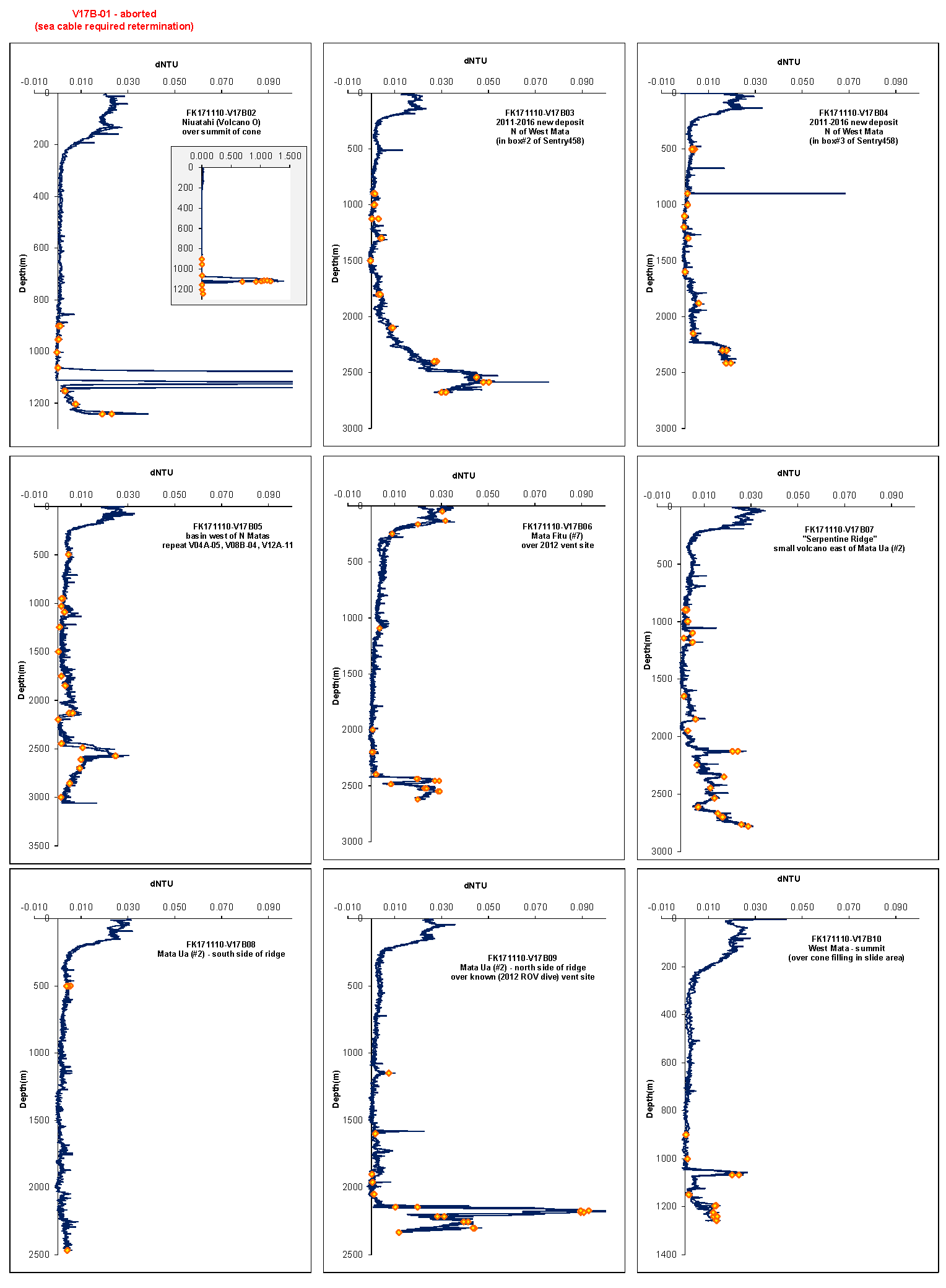 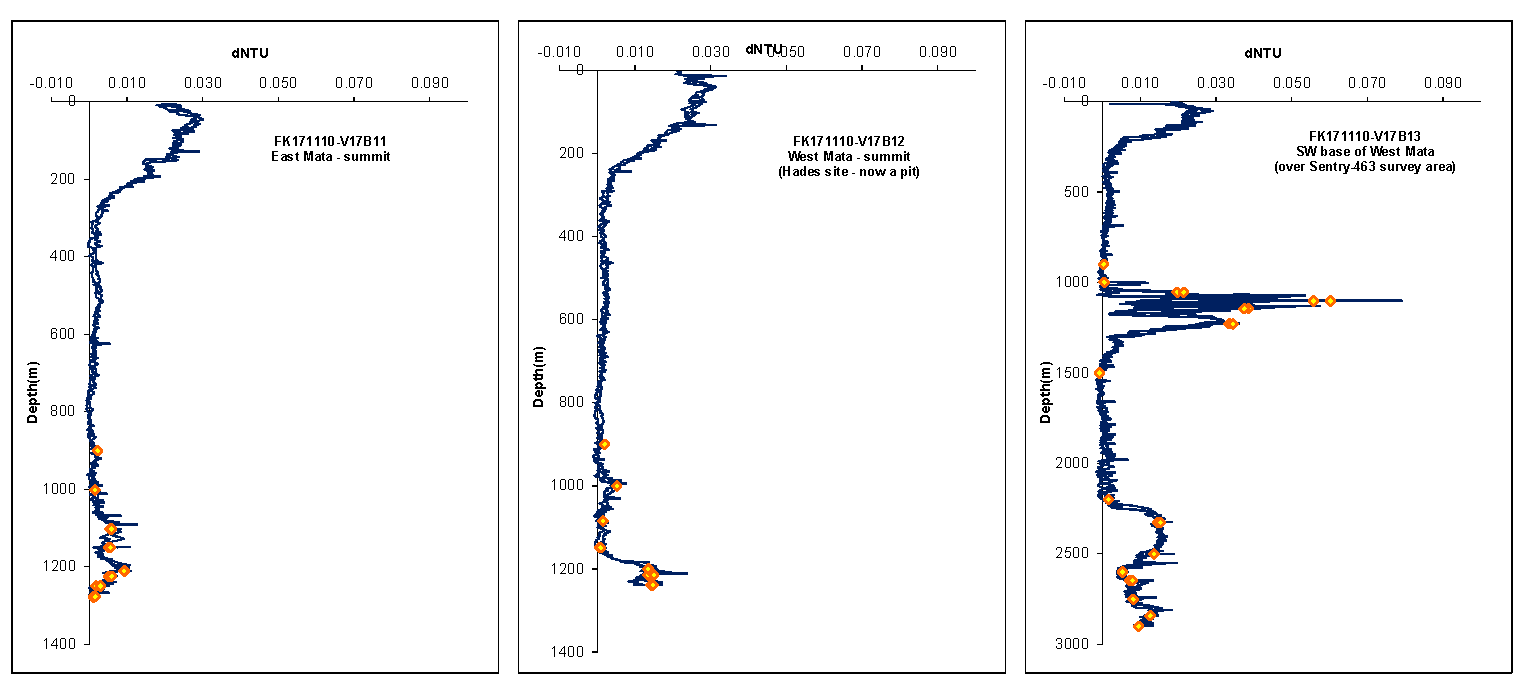 West Mata:  West Mata was not observed to be actively erupting during our survey, but hydrothermal activity continues. Plumes over the summit were found in multiple layers between 1000 and 1300 m. Maximum turbidity values were seen during tow T17B-01 (ΔNTU = 0.07 to 0.09) at 1122 m and 1217 m, respectively (Figure 4.4-2). Compared to 2012 when plumes over the summit were centered ~1200-1250 m, the plumes in 2017 had a higher rise height, were more widespread horizontally, with a more intense ORP anomaly, but had lower maximum turbidity anomaly values. Five (5) of the vertical casts were located over the new (2011-2017) deposits on the summit, flanks, and around the base of West Mata. Increased turbidity was widespread around the base of West Mata during this cruise, especially towards the northeast. Only one vertical CTD cast (over “the muffin” flow NE of the West Mata summit) had an ORP anomaly within the deep particle maximum (V17B-03; ΔNTU > 0.07, ΔE ~ -1-3 mv, at depth ~2550 m). This cast was located within box#2 of the Sentry-458 survey.Niuatahi:  Tow T17B-02 was located within the caldera of Niuatahi volcano. An incorrect position was inadvertently entered for the endpoint of the tow, so this tow did not cross over the cone as intended and was ended early (Figure 4.4-2). A vertical cast (V17B-02) was located over the cone within the Niuatahi caldera to obtain a vertical profile and water samples through the plume. Maximum values were ΔNTU ~1.4 and ΔE = -182 mv at a depth of 1120 m over the cone.Figure 4.4-2 West Mata and Niuatahi Plumes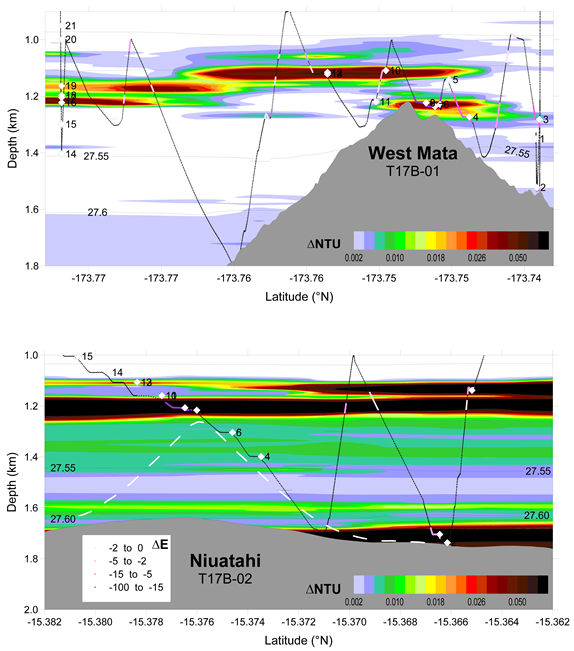 Mata Ua/Tolu:  Known vent sites on the north side of Mata Ua generate plumes that spread throughout the valley between Mata Ua and Mata Tolu. Tow T17B-03 crossed both Mata Tolu and Mata Ua to the west of each summit (Figure 4.4-3). The plume from the previously-known site at the summit of Mata Tolu was seen at ~1800 m with modest maximum turbidity and ORP anomalies (ΔNTU = 0.016, ΔE ~ -5 mv). The plume from the Mata Ua site was more intense and extensive (maximum ΔNTU~0.2, ΔE ~ -50 mv) with some layering of the plume between depths of 2085-2330 m apparent both north and south of the Mata Ua ridge. Less intense particle enrichment was seen between 2085-1900 m south of Mata Tolu. It is unclear from this data alone if the shallower plume layers originate at Mata Tolu or Mata Ua, or somewhere else. Two vertical casts were placed north and south of Mata Ua close to where the T17B-03 trackline crossed the ridge, which was near the location of the known vent site on the north side. The strongest plume indicators were seen in the cast on the north side (V17B-09) with no compelling evidence of additional nearby sources on the south side of the ridge (V17B-08). Mata Fitu:  One CTD tow crossed Mata Fitu from south to north, passing over the previously-known vent site to the east of the summit. A relatively weak particle anomaly (ΔNTU = 0.029) coincident with an intense ORP signal (ΔE > -100 mv) was present in a thin layer (2420-2475 m) over the known vent site (Figure 4.4-3.) Figure 4.4.-3 Mata Tolu and Mata Fitu Plumes
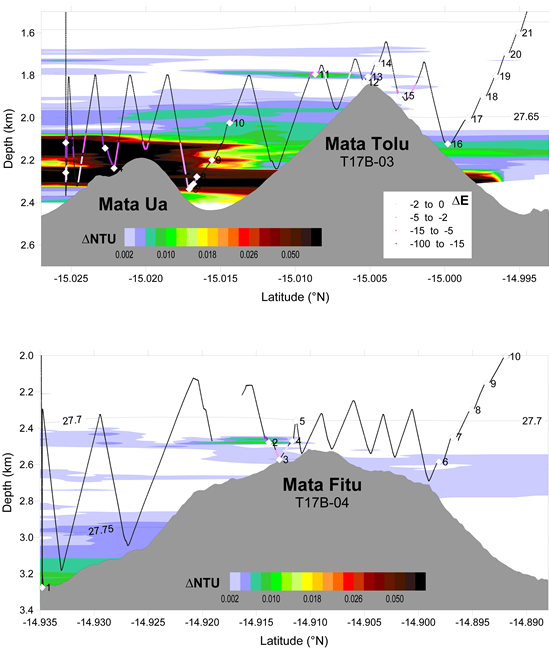 Other locations:  Vertical CTD casts were also completed at East Mata (V17B-11), “Serpentine Ridge” (V17B-07; an unexplored edifice to the east of Mata Ua), and in the basin west of the North Matas (V17B-05; at the same location as previous casts V04A-05, V10B-04 and V12A-11). Traces of the deep particle layers around West Mata and the ~1100 m plume from the summit of West Mata were seen in each of these casts. The cast at East Mata also had a significant ORP anomaly (ΔE ~ -80 mv through the 1180-1250 m particle layer) indicating hydrothermal venting is still active there.Table 4.4-2 Bottle samples (CTD tow-yo’s are in green).4.4.2 MAPR Operations:A PMEL MAPR was attached to AUV Sentry on every dive during Leg 1 (dives 457 through 463), and on most ROV SuBastian dives during Leg 2. Turbidity anomaly (ΔNTU) distributions at West Mata, Mata Ua/Tolu and Mata Fitu are shown in Figure 4.4.-1 through Figure 4.4-3. Turbidity anomalies were widespread around the base of West Mata, especially towards the northeast. The near-bottom turbidity over “the muffin” site and the “NE pillow ridge” decreased significantly between Leg 1 and Leg 2 (maximum ΔNTU decreased by as much as 0.03-0.04 over the two week interval; Figure 4.4-7), and even though an above-bottom turbidity maximum was still present at ~2425 m on Nov 30, this too was diminished by Dec 05, indicating an episodic source for these plume layers.Figure 4.4-1 West Mata MAPR turbidity anomalies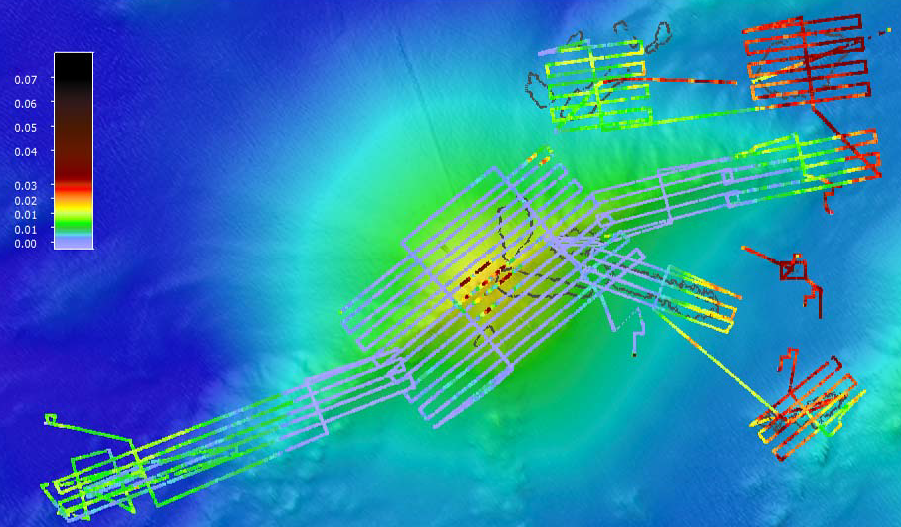 Figure 4.4-2 Mata Ua/Tolu MAPR turbidity anomalies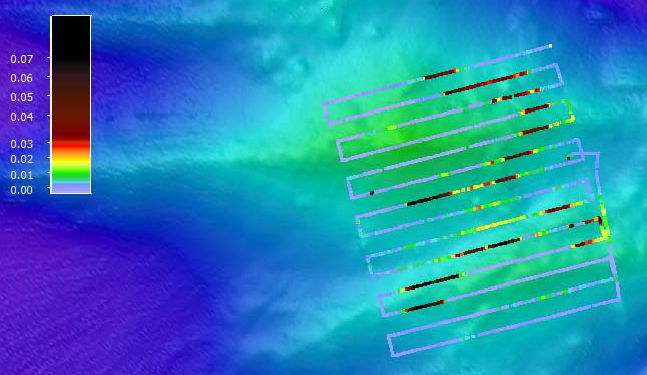 Figure 4.4-3 Mata Fitu MAPR turbidity anomalies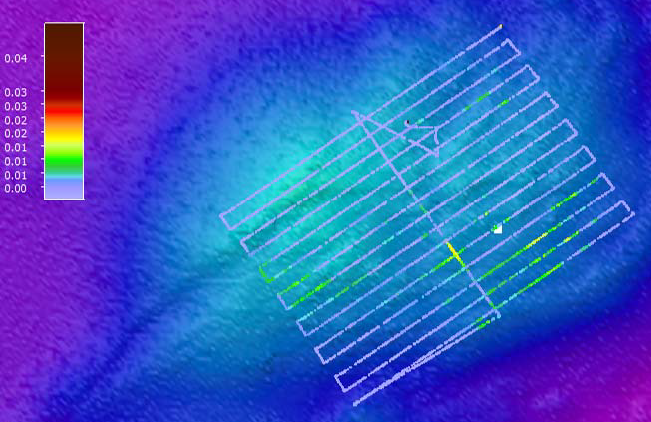 ORP anomalies were most intense over the summit of West Mata, and near the previously-known vent sites at Mata Ua, Mata Tolu and Mata Fitu. In the Mata Ua/Tolu survey, plumes were located within two distinct depth ranges (1825-1900 m and 2100-2300 m), similar to results from CTD tow T17B-03, and consistent with the known vent sites at the summit of Mata Tolu and on the north side of Mata Ua. The horizontal distribution of turbidity and ORP anomalies suggested additional sources, but could well be the result of an intense plume from the Mata Ua vent field being advected around the flanks of Mata Tolu. The turbidity and ORP anomalies during the Sentry-461 survey were more widespread and occurred at varying depths, suggesting additional unidentified sources at Mata Fitu. Figure 4.4-4 ΔNTU Profiles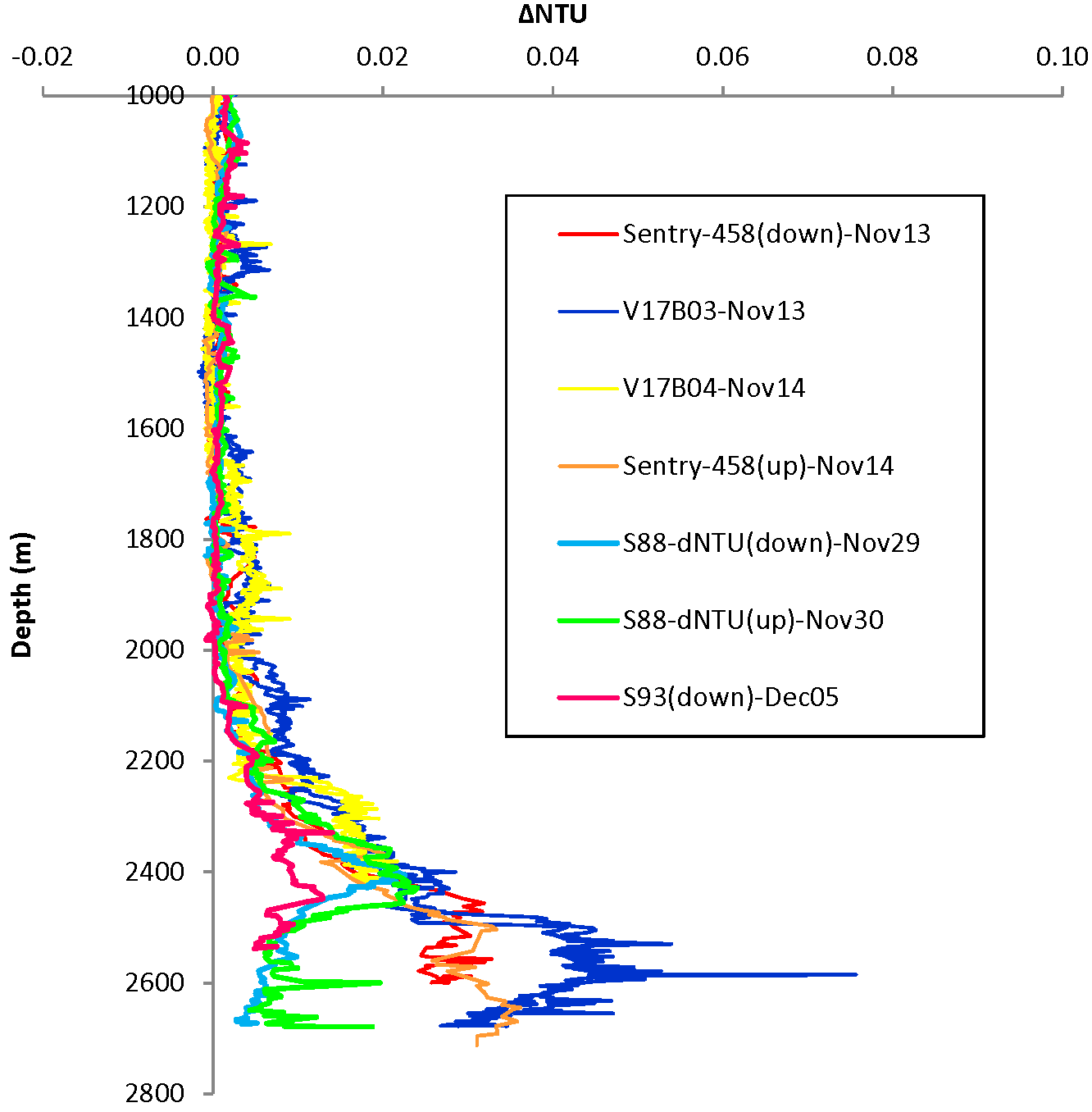 4.5 Macrobiology: Observations and Sampling during Underwater Fire (FK171110)
Walter Cho and Tim ShankThe overarching macro-biological objectives of the program were to investigate the benthic faunal community composition, distribution, and biogeographic character of the rear arc volcanoes, arc volcanoes and backarc spreading center volcanoes, specifically, the Mata volcanoes. This was undertaken via in situ visual observation, biological sampling, and post-cruise comparative analysis. This work follows on from our activities in the region since 2008 via bottom sampling and towed camera surveys (on R/V Kilo Moana cruises KM1008, KM1024, KM1129a), plus ROV observation and sampling (on R/V Thompson cruise TN234, R/V Roger Revelle cruise RR1211). The comparative results of ROV SuBastian field observations on FK171110 and post-cruise laboratory studies of the biological samples are seeking to understand the composition, distribution, diversity, associated geochemical and geological settings and habitats, and in some cases, to understand the temporal changes in biological community structures taking place on the revisited target volcanoes (e.g., West Mata). As such, our post-cruise analysis will include the coincident relationship of vent fluid chemistry and biological community structure at each study site, and correlations to the geological controls (settings) on hydrothermal activity at these sites.The biological program was fully integrated into the overall FK171110 program objectives to discover and observe hydrothermal vent sites and to sample fluids, mineral deposits, and biota associated with them. In general, biological observations were made throughout each dive, including transits in and around the vent sites.A total of 86 numbered biological samples were taken at 7 volcanoes on the FK171110 expedition (see Table 4.5-1).  Additional sites included two dacite flows, two sites at the NE and SW base of West Mata, and two sites at Tafu.  These collections yielded a total of 1,232 individual specimens collected.All bio-sample specimens (Table 4.5-2) are curated at the Woods Hole Oceanographic Institution. Each sample has been assigned a unique ID and registered in the Shank laboratory, a sample database managed by Molecular Ecology and Evolution Lab, Biology Department.There are several preliminary biological findings to date:There was an apparent change in the density and location of Opaepele sp. and Alvinocaris sp. shrimp populations on West Mata relative to when they were last visited in 2012.  The sites that previously had high densities of shrimp, such as “Creamsicle” and “Shrimp City” had significantly less or a complete lack of shrimp.  In addition, the sites with higher abundance of shrimp were observed on the southern side of the ridge at the peak of West Mata whereas in 2012 the high-density sites were on the northern side of the ridge.  In addition, overall density of shrimp appeared to be lower than in 2012.The differences in faunal composition among the volcanic seamounts were significant.  Striking differences include the apparent abundance of Vulcanolepas sp. stalked barnacles at Mata Ua and Mata Fitu, but their notable absence from Mata Tolu, the volcano adjacent to and in-between Mata Ua and Mata Fitu.  This may be due to factors related to depth as the hydrothermal vent sites on Mata Ua and Mata Fitu occurred at approximately 2300 m and 2600 m, respectively, while those at Mata Tolu occurred at a depth of approximately 1800 m.Distinct faunal assemblages were observed in correlation with the apparent age and/or intensity of volcanic activity in a particular area.  The Mata volcanoes provide a unique perspective as sites relatively close together host such distinct and diverse fauna.  Vent-associated organisms dominate in areas of high-temperature and diffuse-flow venting while typical deep-sea fauna can be observed in inactive areas.  However, the stark boundaries and close proximity of these identifiable communities are quite striking.Ongoing research will be focused on population connectivity studies of the sampled fauna to understand the connectivity and population structure of these communities on both a species and community level.  In addition, phylogenetic studies will continue to investigate the evolutionary history of the fauna.  We will also continue the temporal analysis of the Mata faunal communities, studying the relationship between the changes in the biological communities with changes in the chemical & geological processes in the area.   The collection of a total of 1,232 individual organisms yielded 47 species.Table 4.5-1	Numbered Biological SamplesSite Specific (Preliminary) Observations, by Dive NumberDive S85 – West Mata (Figure 6.4-1). The ROV landed in an area with typical non-vent, deep-sea fauna, including Anthomastus sp.  corals, some whip corals, and anemones.  We transited to an area of diffuse flow and collected nearby Opaepele sp. shrimp.  We moved on to a ridge and saw larger aggregations of shrimp, dominated by Opaepele sp. shrimp but with some Alvinocaris sp. as well.  Additionally, we observed some zoarcid fish, large polynoids, squat lobsters (possibly Munidposis lauensis), and brachyuran crabs.  We observed large aggregations of shrimp at the peak, with fewer observed in a nearby pit.  Collections included a total of 248 individuals:  Alvinocaris sp. (2), Brachyuran crab (1), Munidopsis lauensis (4), Opaepele sp. (238), Polynoid (3).Dive S86 – West Mata (Figure 6.4-2). This was a geology focused dive.  We observed depressions filled with yellow sediment and a mixture of pteropod shells and possibly pieces of exoskeletons of crustaceans (called “spicules” in the event log).  No diffuse flow or biological sample collections were taken during this dive.  Towards the end of the dive, we entered an area with “older”, inactive features and observed a more typical deep-sea fauna including yellow anemones, hydroids, bamboo and chrysogorgia-like corals along with invertebrate associates.  We collected a chrysogorgid coral with 2 chirosytlid crab associates.  Collections included a total of 13 individuals:  Amphipod (2), Bamboo coral (1), Chirostylid crabs associated with a Chrysogorgia sp. coral (2), Chrysogorgia sp. (1), Hydroid (1), Polynoid (1), stalked sponges (3), yellow anemone (1).Dive S87 – West Mata (Figure 6.4-3).  The dive started in an area with hard substrate with multiple Paragorgia sp., bamboo corals, and Anthomastus sp. corals observed.  Many of the Paragorgia sp. corals had a single ophiuroid (brittle star) associate on them (1 associate per colony).  We collected a Paragorgia sp. coral with its ophiuroid associate.  Additionally, we observed anemones, crinoids, and brisingid sea stars.  We then transited over a sedimented area to get to the summit.  Within this area we observed a few rocky outcrops with Anthomastus sp. corals.  As we got closer to the summit, we observed more shrimp with some Alvinocarids and a few zoarcids.  We then moved on to an area with more Opaepele sp., but there was no visible diffuse flow.  We ended the dive on the north side of the summit where old “Shrimp City” and “Creamsicle” sites were.  There were very few shrimp and less diffuse flow.  We observed an increase in both as we neared the “Creamsicle” site and then came around to the south side of ridge where we saw more shrimp as in S085.  We then moved the ROV off bottom to quickly transit to and explore a feature off to the south and in deeper water.  We found a diffuse flow site named “Shrimp Canyon” and took paired major, gas tight, and biological slurp sample.  Collections included a total of 53 individuals:  Asteroschema sp. ophiuroid associated with Paragorgia sp. coral (1), Gastropod (5), Opaepele sp. shrimp (40), Paragorgia sp. (1), Polychaete (3), Polynoid (2), Zoarcid (1).Dive S88 – NE base of West Mata, “Muffin” feature (Figure 6.4-4).  This dive explored the “muffin” feature at the NE base of West Mata, at a depth of ~2600 m.  The ROV came down in a sedimented area and then moved on to a rocky outcrop.  We observed a few whip-like soft corals and a possible rattail fish.  Not a lot of fauna was observed.  Faunal observations included a sponge and an anemone on the edge of West Mata and about 3 clumps of algae/kelp wrack on the seafloor.  A single ophiuroid brittle star was observed on the sediment.  Most of the exposed substrate seemed to be bare of any sessile fauna.  Collections included a single individual: Hydroid (1).Dive S89 – Mata Ua (Figure 6.4-5).  The dive explored a new hydrothermal vent site with large areas covered with Vulcanolepas sp. stalked barnacles.  In areas on the periphery of active hydrothermal vent sites, galatheids and a large whelk that looked similar to ones seen in the Marianas was observed.  We moved through a large active vent site, and observed galatheid squat lobsters, polynoids some paralvinellid worms, saw a few Ifremeria nautilei snails at the hydrothermal vents and potentially a new species of fuzzy crab.  We then continued on to a site visited previously and took coordinated chemistry and biology samples.  This site appears to be a smaller vent field than the first one visited during this dive.  We then moved on to a site with diffuse flow which had a patch of Ifremeria nautilei snails and Alviniconcha sp. snails where we took additional coordinated chemistry and biology samples.  The last part of the dive was spent exploring the geology, moving to a dike feature where we observed more abundant stalked barnacles.  Collections included a total of 324 individuals:  Alviniconcha sp. (6), Vulcanolepas sp. barnacle (8), Bathymodiolus brevior mussel (1), Eochionelasmus sp. barnacle (7), Gastropod (4), Ifremeria nautilei snail (22), Limpet sp. 1 (10), Limpet sp. 2 (97), mixed polychaetes (15), Opaepele sp. shrimp (15), Paralvinella sp. worm (1), Polychaete (18), polychaetes and limpets (30), Polynoid (2), Polynoid Large (2), Polynoid Small (2), stalked barnacle (3), unknown part of crab? (1), Vulcanolepas sp. (80).Dive S90 – Mata Fitu (Figure 6.4-6).  This dive was an exploratory dive that conducted a geology transect.  Most of the dive focused on geological observations and collections.  We observed non-vent deep-sea organisms, including several Isidids (bamboo coral colonies – both single whip and multi-branching colonies).  In the early part of the dive, we saw branching Isidids, then toward the latter half of the dive we entered an area with Lepidisis-like bamboo corals and whip corals.  We collected a small whip coral on a rock.  Around Waypoints 7 and 8 we started observing several dead colony stalks.  We also observed a single Iridogorgia colony, but without any invertebrate associate.  Additional biological observations included multiple pinkish holothurians, a few green sea urchins, and non-vent shrimp.  Collections included a total of 3 individuals: Sponge (1), Whip coral (2).Dive S91 – Mata Tolu (Figure 6.4-7).  The ROV landed in a region with a few whip, bamboo corals present.  During the transit over hard substrate we observed a few holothurians, yellow-green sea urchins, Lepidisis-like bamboo corals and a few chrysogorgids.  Additionally, we observed a stalked coral with 3 branches at the top, which may be a black coral.  We observed possible hydrothermal sedimentation at ~2006m and then entered an active venting area that was visited before.  We surveyed the whole area, visiting multiple chimney sites with varying amounts of flow.  The vent communities were dominated by snails, primarily Ifremeria nautilei, but some Alviniconcha sp. also seem to be present.  Opaepele sp. shrimp and possibly Alvinocaris sp. shrimp seemed to be present along with galatheid squat lobsters and brachyuran crabs.  Paralomis sp. (?) crabs were also present.  At the hydrothermal vent chimneys we observed paralvinellid worms on the active chimneys in white bacterial mats and the vent snails appeared more at the base of the chimneys or on surrounding, inactive chimneys.  It is interesting to note the differences in the fauna at Mata Tolu versus the fauna at Mata Ua, which is geographically close.  There was a complete lack of stalked barnacles at Mata Tolu, while Mata Ua had dense aggregations of them.  Additionally, the Bathymodiolus sp. mussels at Mata Tolu occurred along the periphery of the vent field at Mata in small clumps and appeared to be smaller and darker than the Mata Ua mussels that occurred singly.   Collections included a total of 41 individuals: Barnacle (1), Brachyuran crab (4), Coral (1), Gastropod (1), Ifremeria nautilei (7), Limpet sp. 1 (7), Limpet sp. 2 (3), Opaepele sp. shrimp (1), Polychaetes (5), Polynoid Large (2), Polynoid Medium (1), Polynoid Small (8).Dive S092 – Large Dacite flows (Figure 6.4-8).  This dive was focused on exploring large dacite glows.  The bottom was heavily sedimented.  We observed occasional bamboo corals, sponges on exposed hard substrate, occasional holothurians scattered along bottom, a few grenadier fish, and a few ophiuroid brittle stars on the sediment, which were large and had distinct spines on the arms.  We also observed a squidworm, Teuthidodrilus sp.  Collections included a total of 2 individuals: ophiuroid (1), whip coral (1).Dive S093 – Lava flows along West Mata (Figure 6.4-9).  The dive started at a deeper feature and then ran over a sedimented area with distinct ripples.  The fauna in this area was dominated by tubed worms or possibly tubed anemones.  There also appeared to be stalked carnivorous sponges which appeared to be bent by the current.  As the ROV moved into a lumpier sedimented area, we occasionally observed Chrysogorgia and bamboo corals, stalked crinoids, and non-stalked crinoids.  There were no biological collections made during this dive.Dive S094 – Mata Tolu (Figure 6.4-10).  The dive started on a broken-up lava field.  We observed a few bamboo corals (Lepidisis-like), yellow-green sea urchins, and holothurians (Stichypus-like?).  After we transited over the top of the feature, we entered a more sedimented area with orange (possibly iron?) staining.  We observed glass sponges and multiple Chrysogorgia corals with galatheid squat lobster associates.  As we entered a new area with more mounds and rubble, we observed a Chrysogorgia coral that was fan-shaped.  We saw less corals in this area, a few bamboo skeletons, sea urchins, and a deep-sea red shrimp.  Collections included a total of 142 individuals: Alviniconcha sp. snail (4), Alvinocaris sp. shrimp(1), Barnacle (5) Bathymodiolus brevior mussel (4), Brachyuran crab (1), Gastropod (1), Ifremeria nautilei snail (9), Limpet sp. 1 (6), Limpet sp. 2 (31), Nautilocaris sp. shrimp (1), Opaepele sp. shrimp (67), Polynoid (11), Polynoid Large (1).Dive S095 – SW Base of West Mata (Figure 6.4-11).  This was a geology-focused dive and we did not observe much biology.  We saw, a few anemones, a crinoid, a stalked crinoid, two swimming holothurians, and a coral on a rock near the rippled sediment.  Collections included a total of 3 individuals: pennatulid sea pen (1), stalked sponge (1), worm in a tube (1).Dive S096 – Mata Fa (Figure 6.4-12).  This was an exploration dive.  The ROV came down on a rocky area where there was not much biology to note.  There was an anemone on loose rocks.  As the dive progressed and we approached the middle mound area we began to observe more branching bamboo corals, like Keratoisis sp. coral, a small Iridigorgia sp. coral, and some single stalked bamboo corals (Lepidisis sp.).   Additionally, we observed holothurians and sea urchins.  We also observed a sea star eating a branched bamboo coral.  We collected a bamboo skeleton with ophiuroid brittle stars on it.  The tops of the summits seem to be sedimented area with corals growing on them.  Ophiomusium-like brittle stars were observed on the sedimented areas.  Near the end of dive we saw off impressions in a thin layer of sediment on a hard rock.  The layer had a distinct pattern of impressions, similar to Paleodictyon nodosum.  Collections included a total of 8 individuals: bamboo coral skeleton (1), Chirostylid crab (1), Chrysogorgia	 sp. coral (1), Hydroid (2), Ophiomusium brittle star (1), Ophioplinthaca sp. brittle star (2).Dive S097 – Mata Fitu (Figure 6.4-13).  This dive started with a geology transect before returning to a hydrothermal vent site visited in 2012.  We came upon an active hydrothermal chimney at a greater depth than expected in an area with inactive chimneys.  We observed bacterial mats, some shrimps, polynoids, brachyuran crabs (some were coated and covered and appeared dark and black), and a few galatheid squat lobsters.  These vent-associated fauna were observed very near an area with brisingid sea stars.  We then transited to a sedimented area with ophiuroid brittle stars, some whip corals, hydroids, and xenophyophores.  We continued to move through an area of extinct chimneys.  There were no observations of living organisms except for a single brisingid sea star, which was usually located on the highest chimney.  We continued on to the largerhydrothermal vent field visited in 2012 and surveyed the area.  The black smokers were very tall with many of them not having a wide base at the bottom.  We observed small clusters of Opaepele sp. shrimp, clumps of Vulcanolepas sp. barnacles along the edges of chimneys, a few Ifremeria nautilei snails (some of which very close to chimney tops), large polynoids, and brachyuran crabs.  We also observed holothurians, similar to Chiridota hydrothermica, vent-associated holothurians previously described at Manus Basin, North Fiji Basin, and the South East Pacific Rise.  Collections included a total of 130 individuals: Gastropod	(6), Hydroid (2), Ifremeria nautilei snail (2), Opaepele sp. shrimp (17), Polychaete (1), Polynoid (2), Polynoid Small (1), stalked barnacle (1), Vulcanolepas sp. stalked barnacle (98).Dive S098 – NELSC (Northeast Lau Spreading Center) South Tafu (Figure 6.4-14).  The ROV came down into a sedimented area.  Faunal observations were rare, but we did see a deep-sea red shrimp and a grenadier.  We also observed swimming polychaetes throughout the dive.  We observed a sedimented area with rocks and passed an area of a lot of yellow flocculent material.  We did see cloudy water at different points along the top of the ridge, as well as possible vent-related shrimp (possibly Nautilocaris sp.), galatheid squat lobsters, and eel-pout fish.   However, there was no visible shimmering water or any large bacterial mats.   We slurped a few of the shrimp.  Collections included a total of 2 individuals: Nautilocaris sp. shrimp (2).Dive S099 -  North Tafu (Figure 6.4-15).  The ROV entered a hard substrate area with bamboo corals (branched and unbranched forms), anemones, grenadier fish, and galatheid squat lobsters.  We observed small areas with shimmering water with bacterial mats, polynoids, galatheid squat lobsters, possibly Alvinocaris sp. shrimp with nodules on them (possibly parasites?), and whelks.  The ROV also came to the top of a feature and saw a lot of orange staining, seeming to indicate that it was dominated by iron.  We also observed a lot of shimmering water, but no fauna.  Collections included a total of 8 individuals: Alvinocaris sp. shrimp (2), Bivalve (1), Chirostylid crab (1), Chrysogorgia sp. coral (1) Munidopsis lauensis squat lobster (1), Polynoid (1), Whelk (1).Dive S100 – Mata Ua (Figure 6.4-16).  Biological observations during this dive include a few sea urchins and cusk eels as we were entering a new hydrothermal vent field.  The hydrothermal vent areas were dominated by stalked barnacles on inactive chimneys that were located near active chimneys.  Active chimneys had Alviniconcha sp. shrimp, Ifremeria nautilei snails, some individual large mussels (probably Bathymodiolus brevior), some Opaepele sp. shrimp, brachyuran crabs, galatheid squat lobsters, large polynoids, and paralvinellid worms.  Collections included a total of 121 individuals: Alviniconcha sp. shrimp (5), Bathymodiolus brevior mussel (1), Eochionelasmus sp. barnacle (6), Gastropod (1), Ifremeria nautilei snail (2), Limpet sp. 2 (8), Opaepele sp. shrimp (11), Paralvinella sp. worm (4), polychaetes (2), polynoid Large (6), polynoid Small (2), Vulcanolepas sp. stalked barnacle (73).Dive S101 – Mata Ono (Figure 6.4-17).  The ROV came down on a sedimented area over cooled lavas.  The biological observations appeared to mainly be typical non-vent deep-sea fauna.  We made several observations of the bony-eared assfish (Acanthonus armatus), a large Chrysogorgia sp. coral with a galatheid squat lobster associates and multiple individuals of platyctenida (benthic ctenophores).  We also observed an echiuran on a rock, a large anemone, scattered holothurians.  We came upon an area with diffuse flow dominated by anemones.  We also observed a lot of cusk eels gathering in this area.  We entered an active venting site at the summit of Mata Ono with high temperature vents dominated by snails.  We observed both Ifremeria nautilei and Alviniconcha sp. snails as well as polynoids, brachyuran crabs, some galatheid squat lobsters and some shrimp (probably Opaepele sp.).  Collections included a total of 25 individuals: Brachyuran crab (1), Hydroid (1), Ifremeria nautilei snail (6), Limpet sp. 1 (3), Opaepele sp. shrimp (1), polynoid worm (13).Dive S102 – Mata Ono (Figure 6.4-18).  This dive was focused on exploring Mata Ono in an attempt to identify more hydrothermal vent sites.  There were not many more high temperature sites observed.  The Opaepele sp. shrimp were less apparent and appeared to stay within snail clusters.  We collected both Alviniconcha sp. and Ifremeria nautilei sp. snails.  Collections included a total of 62 individuals:  Alviniconcha sp. snail (3), Anemone (3), Brachyuran crab (1), Hydroid (2), Ifremeria nautilei snail (7), Limpet (14), Limpet sp. 1 (6), Limpet sp. 1? (5), Limpet sp. 2 (7), Opaepele sp. shrimp (11), Polynoid Large (2).	Dive S103 – West Mata, Upper East Rift (Figure 6.4-19).  The ROV landed in a sedimented area with old lava flows.  We observed bamboo corals, anemones, cusk eels, and deep-sea shrimp.  We also observed small Chrysogorgia sp. corals.  As we neared the summit we entered areas with vent fauna including galatheid squat lobsters, brachyuran crabs, and shrimp.  There appeared to be multiple species of shrimp including Opaepele sp. and Alvinocaris sp., and potentially a few different kinds as well.  It seemed that some areas had more Alvinocaris sp.  than before.  However, there was no real apparent diffuse flow, except when we got closer to the summit.  As we did so, the shrimp increased in density and we began observing shimmering water around cracked lava flows, but no concentrated flows.  Collections included a total of 30 individuals: Alvinocaris sp. shrimp (1), Bacteria sac? (2), Gastropod (1), Opaepele sp. shrimp (13), Polynoid Large (1), Polynoid Small (12).Dive S104 – Mata Taha (Figure 6.4-20).  When the ROV first landed we observed ophiuroid brittle stars on sediment.  We observed old hydrothermal vent chimney structures that had a mix of branching bamboo corals, Chrysogorgia sp. corals with galatheid squat lobster associates, and possibly Stichopathes sp. whip corals.  Collections included a total of 14 individuals: Amphipod (1), Barnacle (1), Chirostylid crab (1), Chrysogorgia sp. coral (1), Coral (1), Hydroid (4), Polychelida crustacean (1), Sponge 1 (1), Sponge 2 (3).Dive S105 – Northern Dacite (Figure 6.4-21). This dive was focused on exploring a deep dacite flow near the Mata volcanoes.  The biological observations were of non-vent fauna and included brittle stars, burrows, and stalked corals.  Many typical deep-sea fauna were observed on a field of blocky talus including crinoids, Chrysogorgia sp. corals, branching bamboo corals, and whip corals.  Some corals were observed with associates, such as ophiuroid brittle stars on a branching corals and galatheid squat lobsters.  Sponges were observed on pillow structures as well as additional corals growing on broken pillow debris including Chrysogorgia sp. and whip corals.  Additional biological observations included large sponges, holothurians, rattail fish, glass sponges and another observation of the fossil pattern of Paleodictyon nodosum, similar to what was observed on Dive S096 at Mata Fa.  The pattern occurred on a very thin layer of sediment.  We next entered an area of sediment-talus contact and observed some stalked corals and sponges including more Chrysogorgia sp. corals.  We also observed more holothurians, hydroids, brisingid sea stars, stalked crinoids and a few sea urchins.  We then moved into a relatively flat area with bigger blocks and observed brisingid sea stars, corals, sponges, crinoids, shrimp, and a few sea urchins.  The area appeared to be dominated by relatively old lava as we observed relatively larger corals here than in earlier parts of the dive.  Collections included a total of 2 individuals: Chirostylid crab (1), Pseudochrysogorgia sp. coral (1).Table 4.5-2	Macrobiological Samples4.6 Mapping4.6.1 AUV Sentry Dives – Leg 1 – Multibeam mapping and photo surveys 
Bill Chadwick and Susan MerleThe primary goal of the AUV Sentry dives was to collect multibeam sonar data on Leg 1 in areas where we planned to make ROV SuBastian dives on Leg 2.  These areas included recent eruption sites on West Mata Seamount and active hydrothermal vent fields on Mata Fitu, Mata Tolu and Mata Ua.  Secondary goals included taking near-bottom photographs in selected areas for ground truth and recording MAPR data on Sentry for the purpose of hydrothermal plume mapping along the near-bottom sonar and photo-transect tracklines.  The Sentry MAPR data will be described in a separate section.The mobilization of Sentry on R/V Falkor was challenging because of high traffic and limited space at the pier in Apia, Samoa. The Falkor had to move off the pier prior to the arrival of the Sentry team and couldn't get back to load the Sentry vehicle on board for a couple days after the planned cruise start date. The decision was made to go to the work site for ship-based multibeam surveys and then return to Apia to get Sentry 1.5 days later. Once Falkor was able to get to the pier, the mobilization proceeded quickly.The Sentry dives for multibeam sonar mapping were conducted such that: (1) the survey altitude was 65-70 meters for ~1.5 meter lateral resolution, (2) the survey speed was ~1.8 knots, (3) dive durations were between 17-23 hours, with turn-arounds of 12-16 hours in between dives, (4) AUV Sentry was within acoustic communication range for navigation most of the time, and (5) a battery powered and internally recording PMEL MAPR instrument was mounted on Sentry for all dives.There were six Sentry science dives on Leg 1 (457, 458, 460, 461, 462, and 463), plus one short (6hr) engineering dive (459). The first 3 dives were at West Mata (summit, NE and SE) the next 2 dives were at Mata Fitu, and Mata Tolu/Ua, and the last dive was at West Mata SW.  However, only the first three of the dives collected high-quality bathymetry data. On the remaining three dives, problems with the primary Reson sonar and then the back-up sonar prevented successful multibeam data acquisition, which was disappointing. The primary sonar stopped working after about 90% of the planned mapping on dive 460 (~10% lost).  The secondary sonar was then put on the vehicle and worked for about the first 15% or the survey planned on dive 461, but then also failed and the remaining ~85% of the survey was lost.  Neither sonars were on the vehicle for dive 462, because troubleshooting and attempted repairs were still being conducted on both of them on the ship.  The primary sonar was placed back on the AUV for dive 463, but only collected very noisy data that were far below the usual mapping quality, so were only marginally useful (and only after heroic post-dive editing on shore by the Sentry group).  On the bright side, the mapping data for the first three dives were excellent.  Photo surveys were conducted on dives 458, 460, and 463. During dives 458 and 460 the photo surveys were short reconnaissance transects over areas of depth change between ship-based multibeam surveys. The dive 463 survey was more extensive due to the unlikely possibility of a working sonar. The image quality, although slightly dark, was sufficient for identifying seafloor features (e.g., young vs. old lava flows) and aided in planning subsequent ROV dives. Sentry Dive SummariesSentry Dive 457 This dive surveyed West Mata Summit and the upper NE and SW rifts.  The Sentry AUV multibeam surveys aimed, in part, to resurvey areas that had been mapped with the MBARI AUV D. Allan B. in 2009.  The 2017 Sentry survey targeted the recent eruption sites at the summit and on the upper parts of both rift zones that had previously been identified as depth changes from repeated ship-based multibeam surveys.  This survey also provided a valuable base-map for exploration and sampling with ROV SuBastian dives S85, S87, and S103.Sentry Dive 458This dive mapped two separate recent eruption sites on the NE flank of West Mata, and the lower part of the NE rift zone.  Both eruption sites had been identified from depth changes between ship-based multibeam surveys in 2011-2016.  The first site was a ridge of pillow lavas on the steep NE slope, and the second was located at the deep NE base of the volcano.  The latter site was affectionately nicknamed “the muffin”, because the Sentry survey revealed that lava had apparently intruded into sediments, domed them upward, and then lava erupted onto the seafloor around the and cracked mound of uplifted sediment.  One photo transect was collected over the NE flank pillow ridge and another was run over “the muffin” and surrounding lava flows.Sentry Dive 460Dive 460 was conducted on the SE side of West Mata and started at the SW base of East Mata where a possible area of depth change between ship-based surveys was located, but a photo transect there showed only old eroded lava outcrops, indicating it is probably not a recent eruption site.  Next Sentry surveyed up the SE flank of West Mata and the middle east rift zone where two areas of depth change had been identified between ship-based multibeam surveys between February 2016 and this cruise (December 2017).  Photo transects were run over both areas of depth change.  The area on the SE flank appeared to be a very smooth slope in the bathymetry and photos revealed fragmental debris that coarsened upslope and included areas of yellow microbial mats.  The area on the middle east rift zone was mapped on Dive 457 and has a distinctive shingled lava flow morphology and the photo survey showed very young pillow lavas that were locally completely covered by thick accumulations of volcanic ash.  In places, the ash had collapsed downward, apparently into void space among the buried pillows, forming small circular pits.  Some of the pits had yellow microbial mat floc in the bottoms, apparently picked up and transported from nearby areas by bottom currents.  At first these pits appeared to have positive relief in the Sentry photos, so were very confusing until the third dimension was revealed during ROV SuBastian dives.  After the last photo transect, Sentry collected multibeam bathymetry over the middle NE rift zone, connecting the data surveyed on dive 457 and 458.  The primary sonar failed near the end of this dive.Sentry Dive 461This dive attempted to map the summit of Mata Fitu, but the back-up multibeam sonar also failed after the first few tracklines were completed.  Nevertheless, many old and a few active hydrothermal vent chimneys were revealed in the new bathymetry in the SE part of the survey.  Unfortunately, the multibeam sonar died before the previously known hydrothermal vent field at Mata Fitu could be mapped.Sentry Dive 462Dive 462 was conducted between the summits of Mata Tolu and Mata Ua (both North Matas).  Unfortunately neither multibeam sonars were on board for this dive since they were both being worked on the ship.  Sentry only collected sensor data on this dive.Sentry Dive 463The final Sentry dive was along the lower SW rift zone of West Mata.  The primary multibeam sonar was back on the vehicle after an attempted repair, and it did collect some data, but it was far noisier than usual, and so it was not very useful, despite a heroic attempt to edit the data by the Sentry team on shore.  The Sentry tracklines during dive 463 crossed over two areas of depth change detected between ship-based multibeam surveys.  The deepest one was at the base of West Mata’s SW rift and appeared between surveys in May 2010 and November 2011.  The other area, just to the east, appeared between surveys in June 1996 and November 2008.  The latter area of depth change is at the western edge of the area mapped by the MBARI Mapping AUV in May 2009, and so was probably a post-eruption survey.  Photo survey lines were collected over both of the areas of depth change at the end of the dive.  The photos confirmed that both areas of depth change appeared to be recent eruption sites.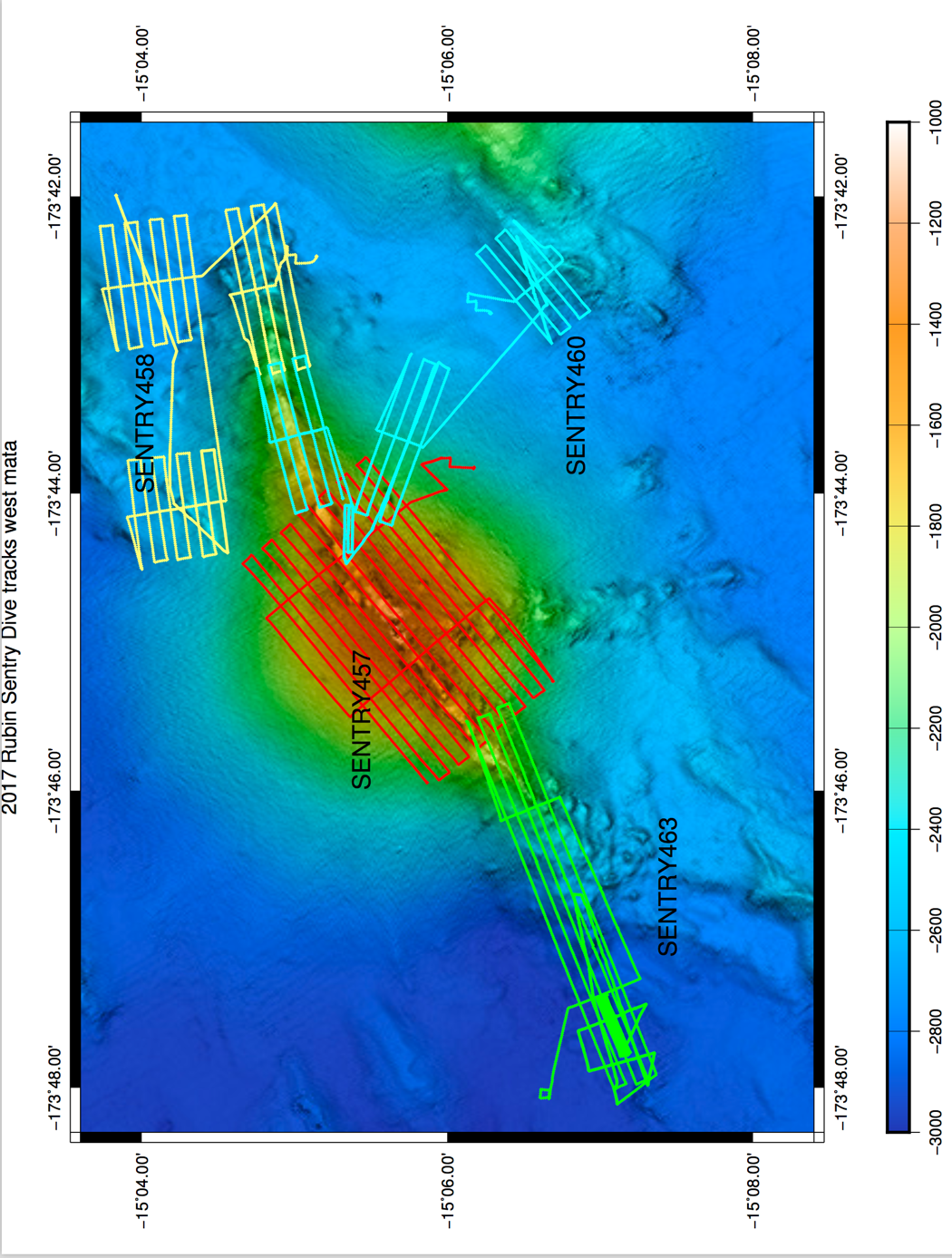 Figure 4.6.1-1 Map of tracklines from AUV Sentry dives 457, 458, 460, and 463 at West Mata volcano.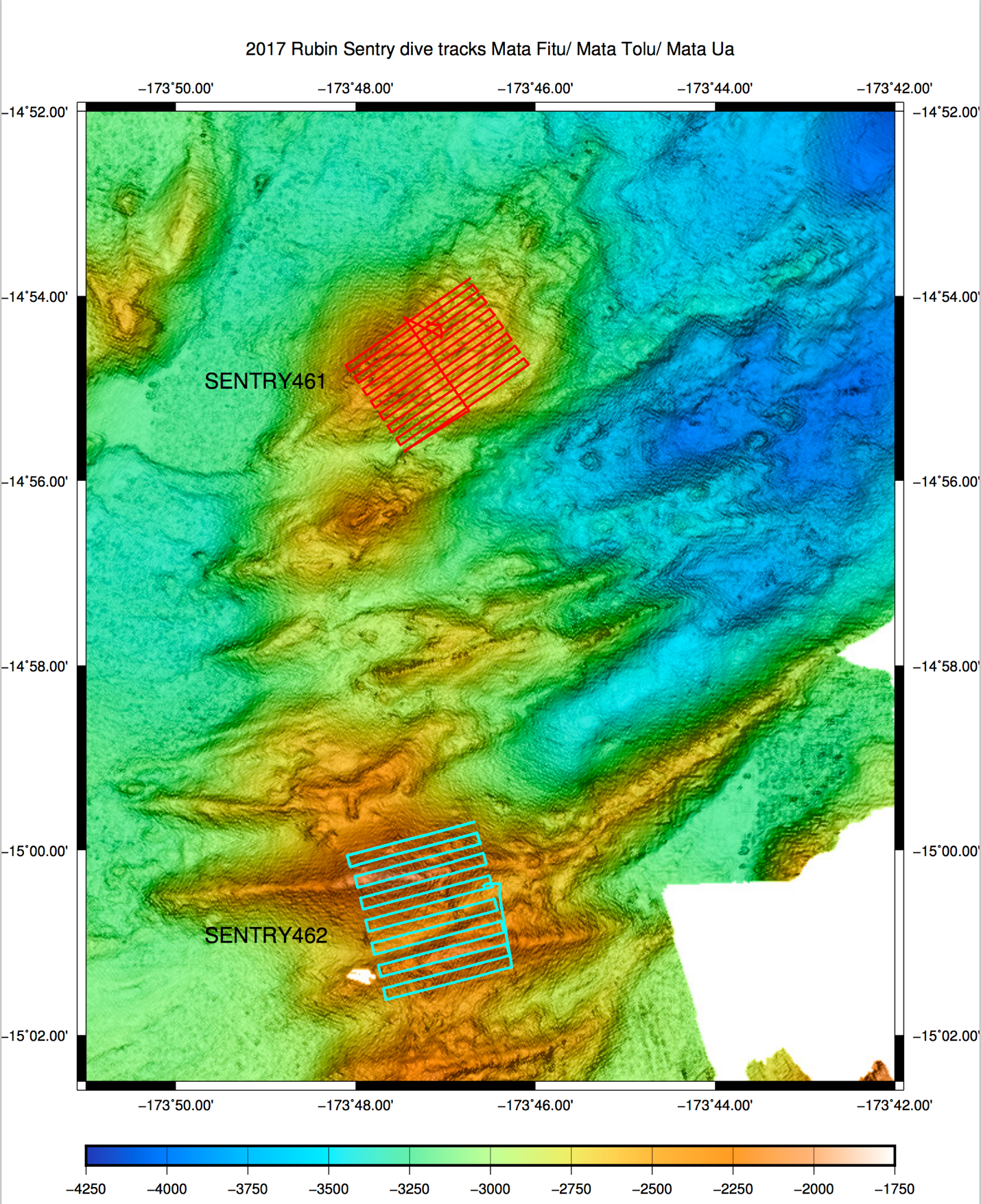 Figure 4.6.1-2 Map of tracklines from AUV Sentry dives 461 and 462 at Mata Fitu, Mata Tolu, and Mata Ua.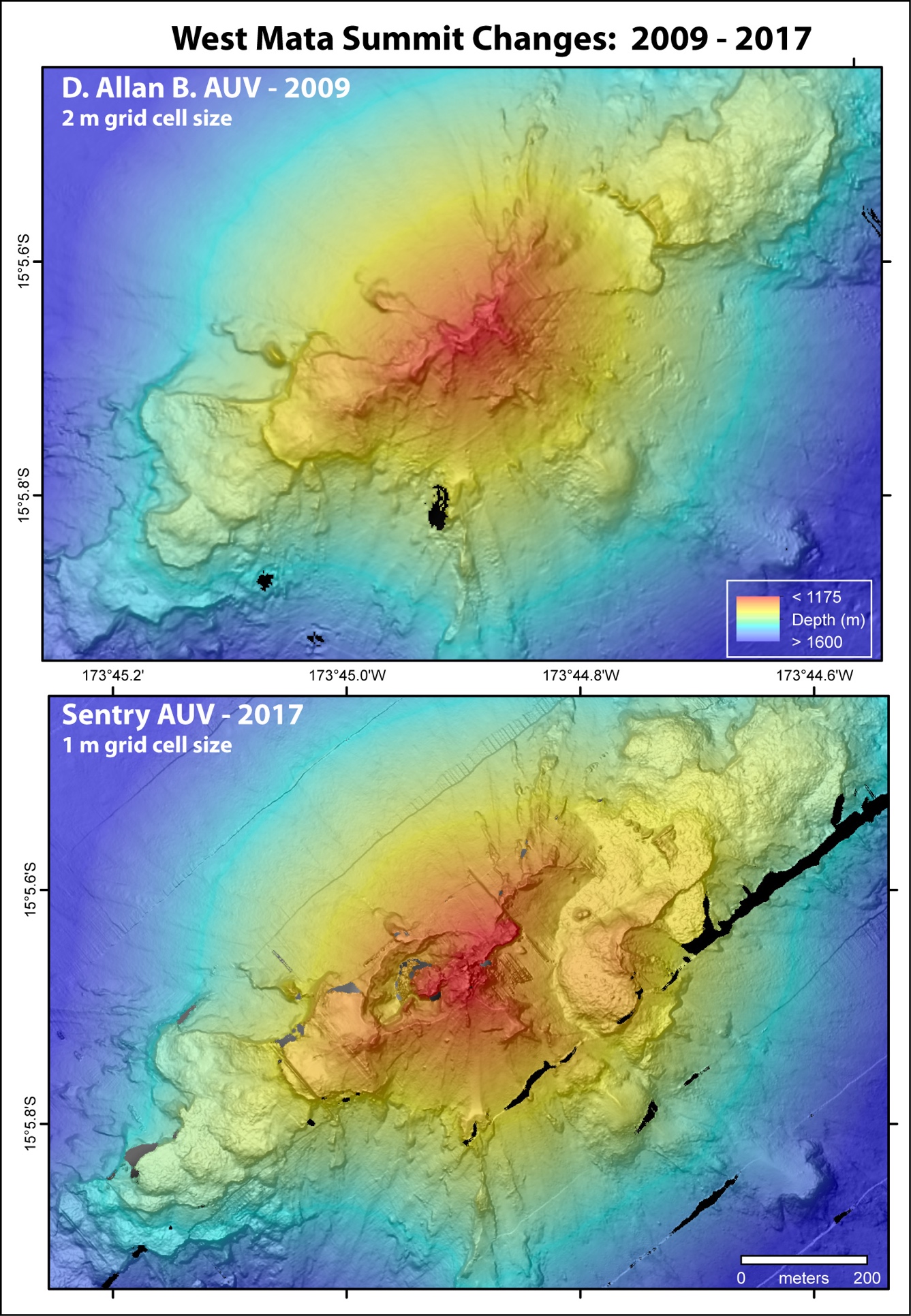 Figure 4.6.1-3 Maps of AUV surveys at West Mata summit in 2009 and 2017, revealing depth changes.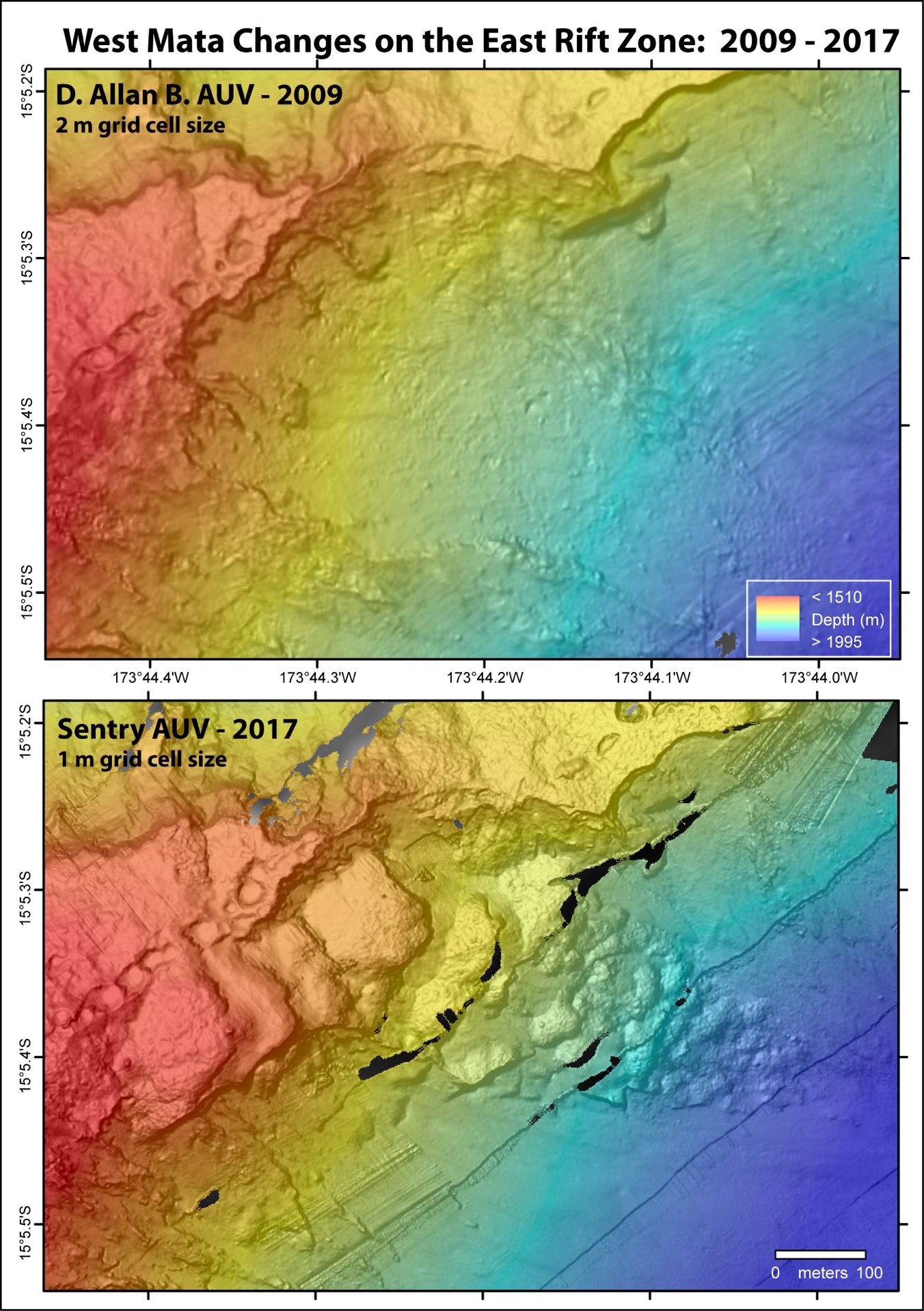 Figure 4.6.1-4 Maps of AUV surveys at West Mata east rift in 2009 and 2017, revealing depth changes.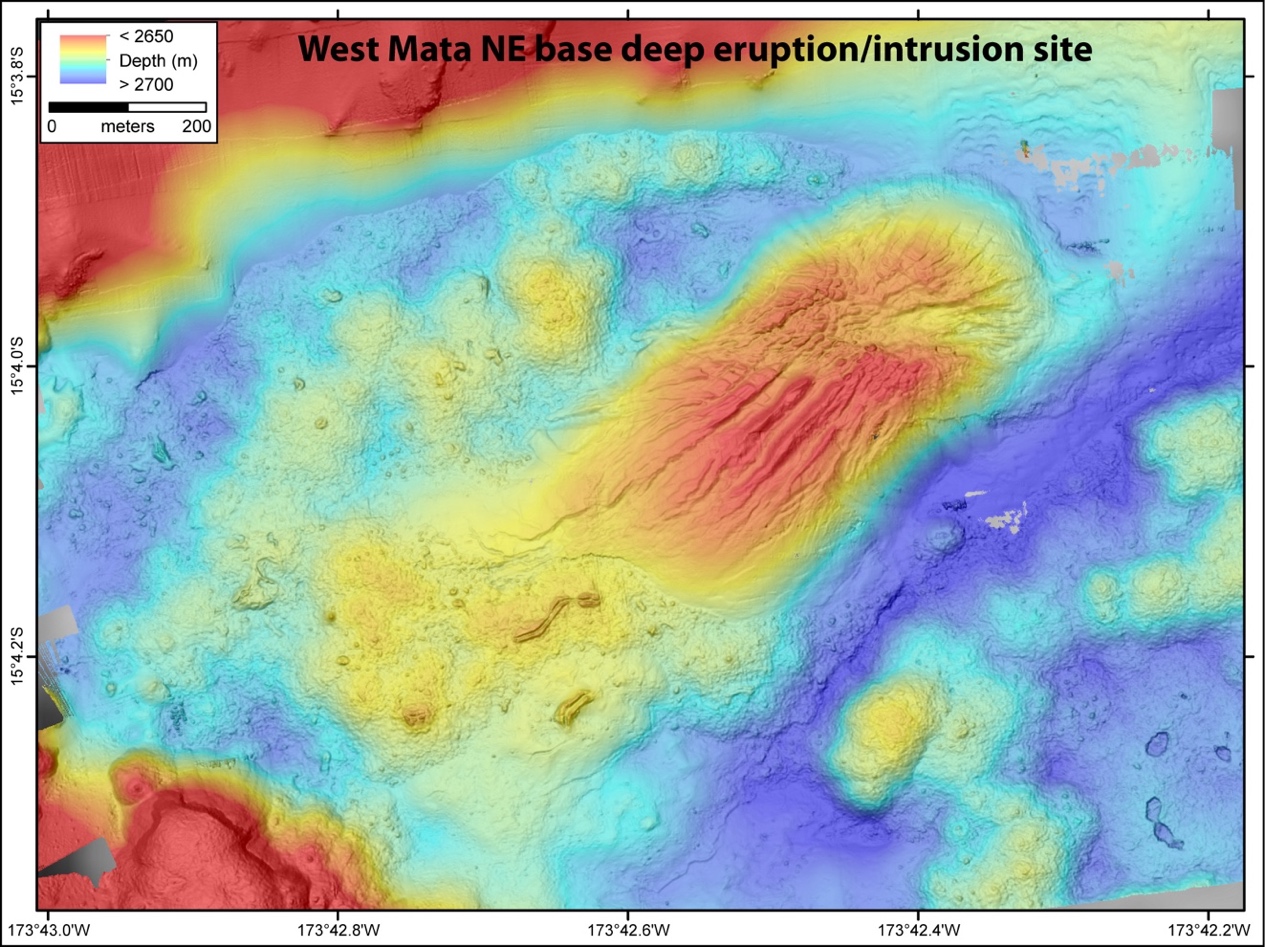 Figure 4.6.1-5 Map of Sentry AUV bathymetry (dive 458) of “the muffin” at the NE base of West Mata, the area of uplifted sediments (red area at center with cracks) due to intrusion of lava below, which later erupted on the seafloor to the W and S (light blue and yellow areas with rougher texture).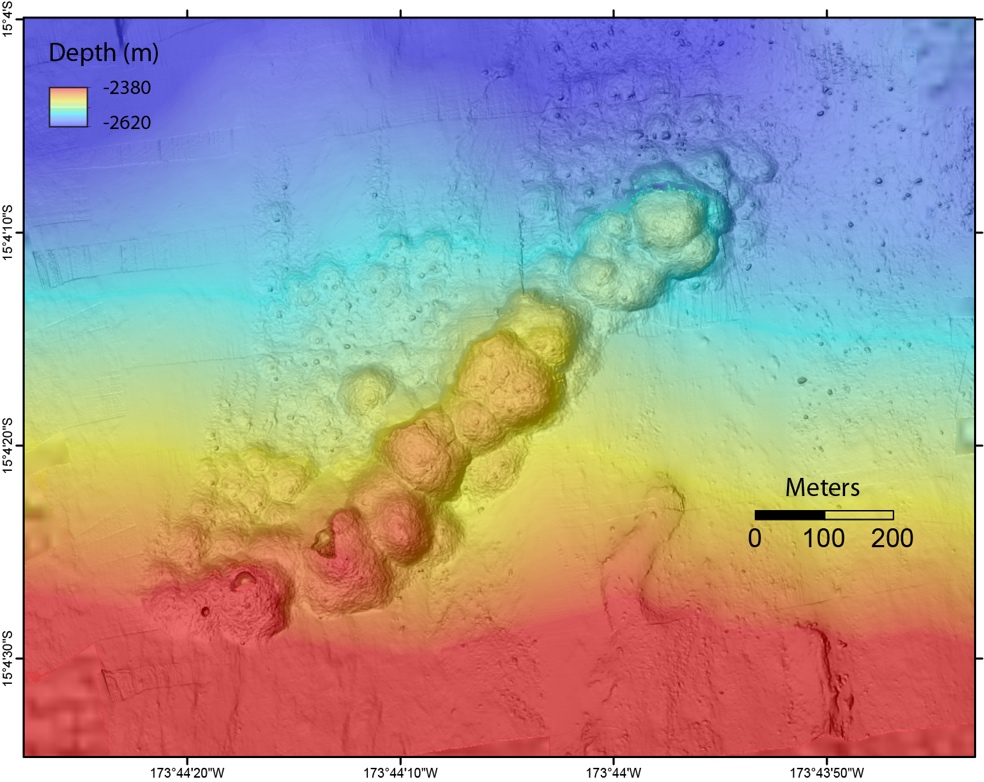 Figure 4.6.1-6 Map of Sentry AUV bathymetry (dive 458) of the young pillow ridge on the NE slope of West Mata that appeared as depth changes between 2011-2016 ship-based bathymetric surveys.Sentry Dive StatisticsSentry Dive Bathymetry MapsSentry 457 – West Mata Summit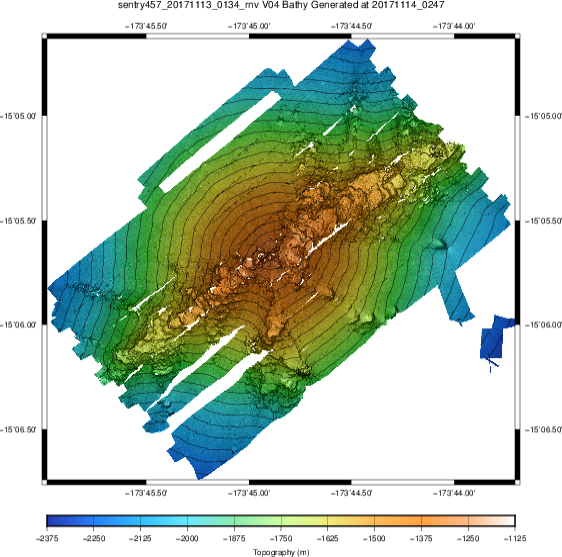 Sentry 458 – West Mata – NE Flank, NE Base, and Lower NE Rift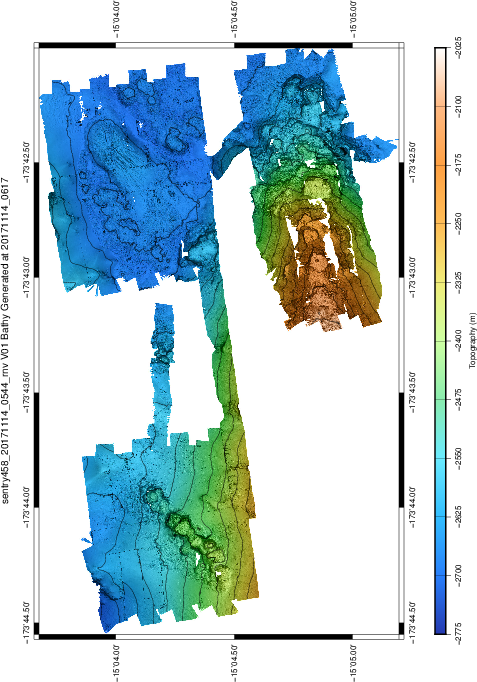 Sentry 460 – West Mata SE Flank and middle NE Rift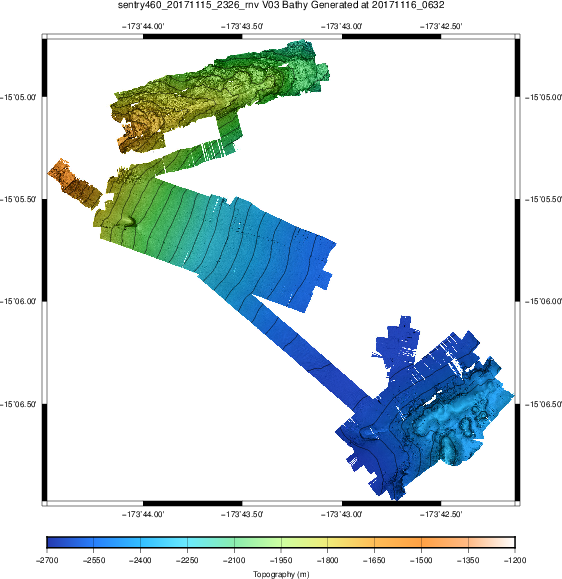 Sentry 461 – Mata Fitu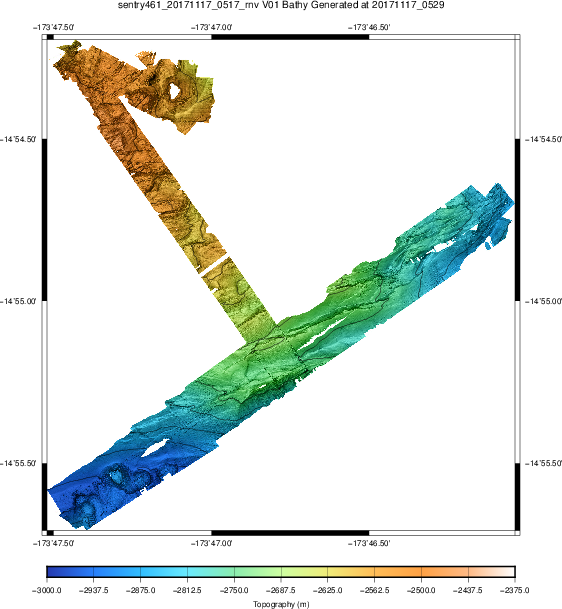 Sentry Dive Photos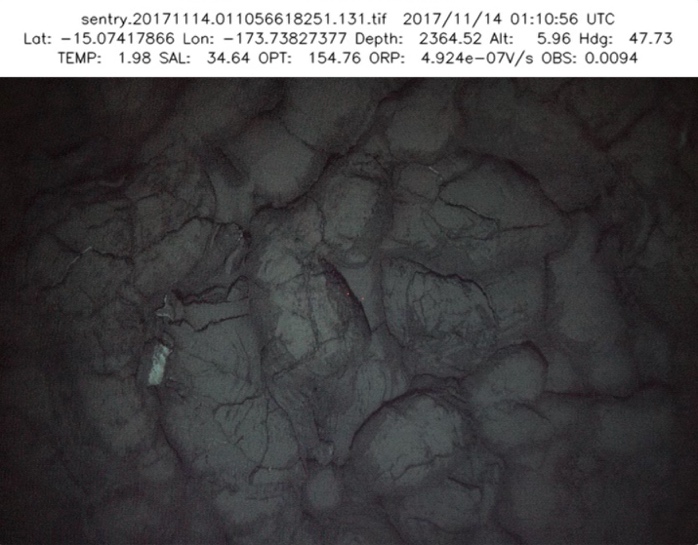 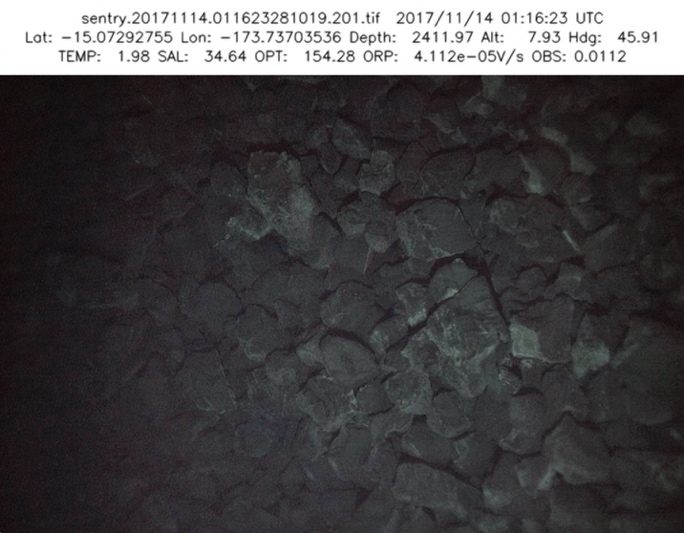 Photos from Sentry dive 458 (West Mata NE Base) of the young pillow ridge (2012-2016) NE of the summit.  (Left) Young intact pillow lavas, (Right) Co-eruption talus accumulated below steep slopes. 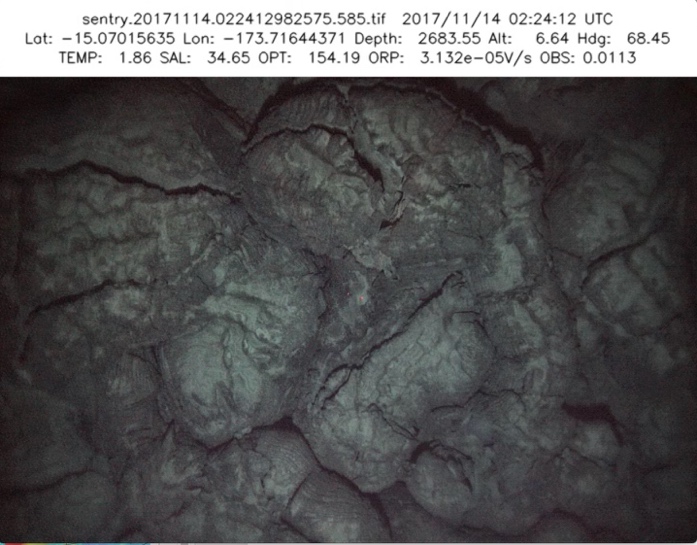 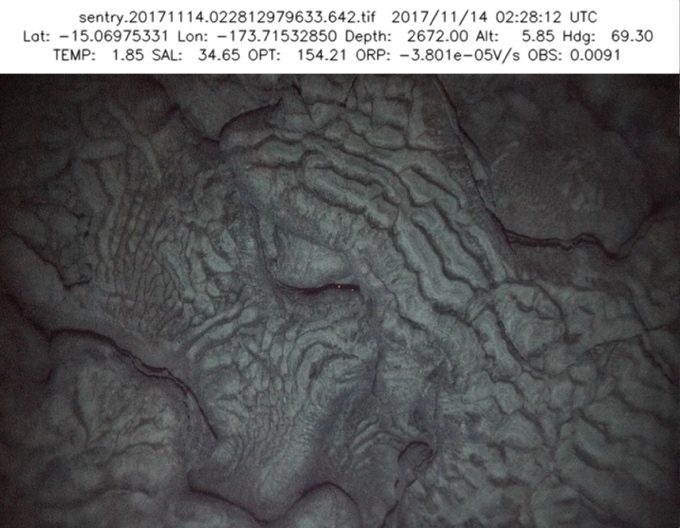 Photos from Sentry dive 458 (West Mata NE Base) of (left) young lava flows (2012-2016) that erupted around the uplifted sediment (“the muffin”), and (right) lavas had ash-laden sediment and prominent ripple marks, suggesting co- or post-eruption density currents.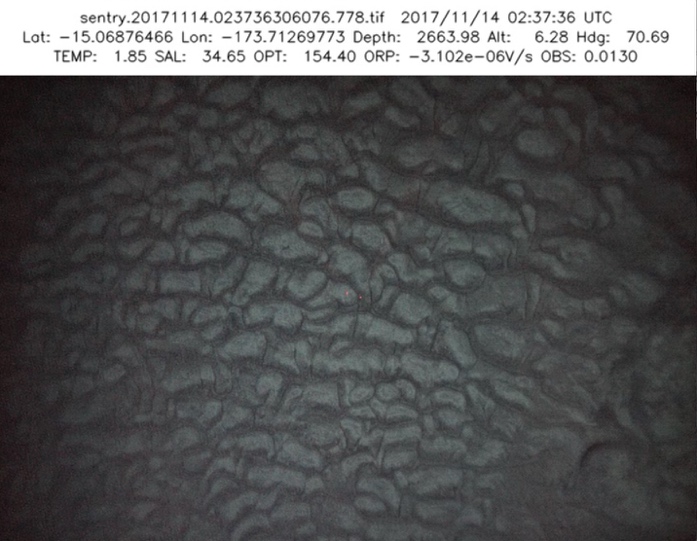 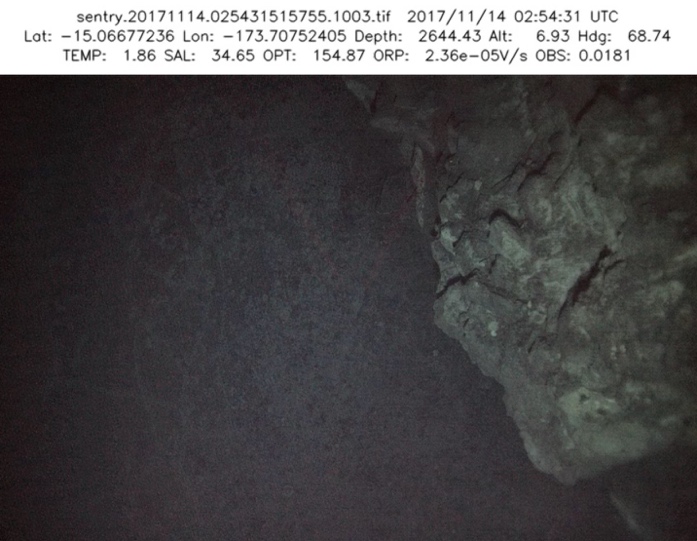 Photos from Sentry dive 458 (West Mata NE Base) showing (left) ash-laden ripple marks on the uplifted sediment (“the muffin”), and (right) the edge of a fissure atop the uplifted sediment.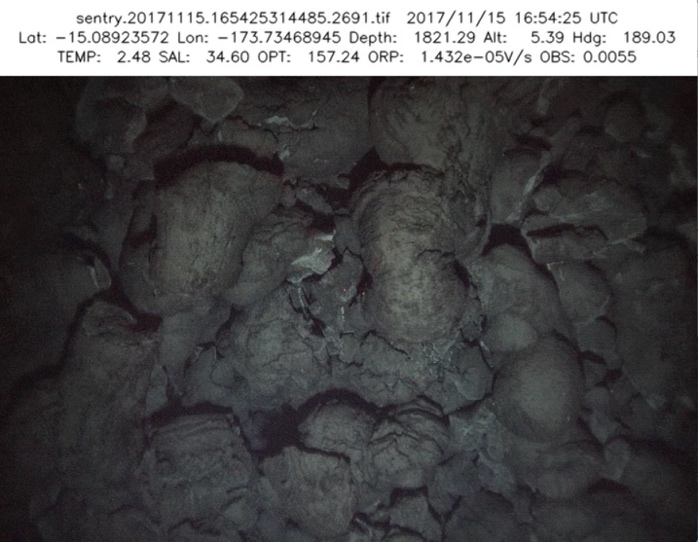 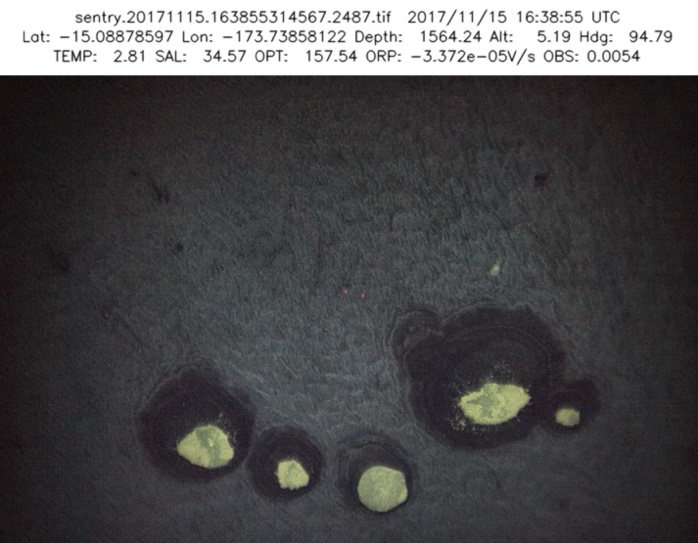 Photos from Sentry dive 460 (West Mata middle NE Rift) showing (left) young pillow lavas erupted between 2016-2017, and (right) ash cover with pits and yellow microbial mat.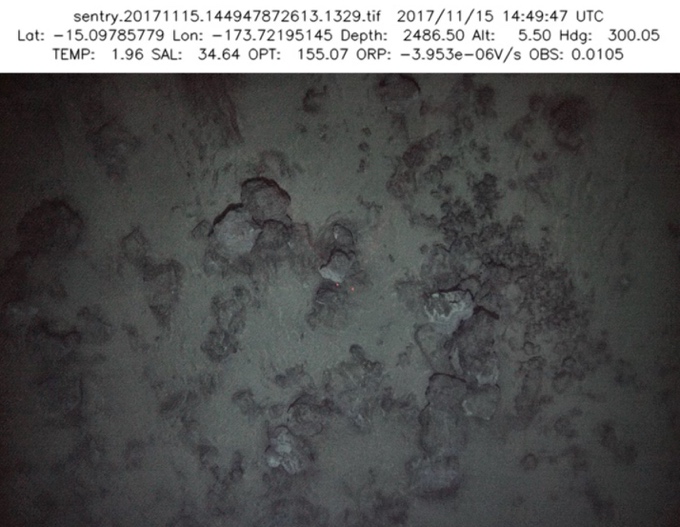 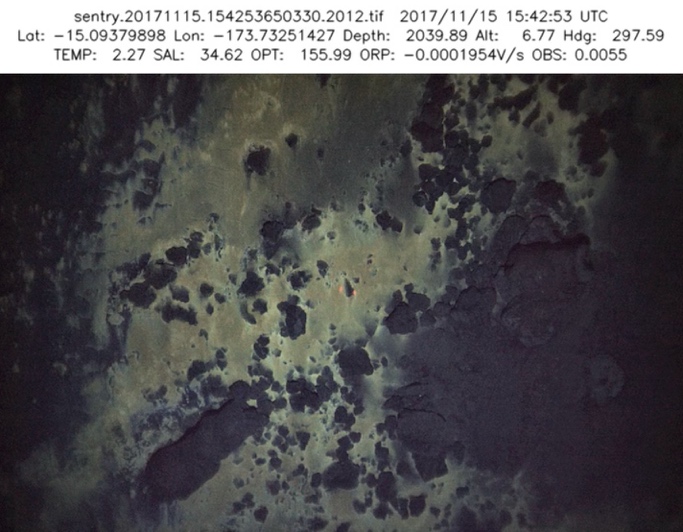 Photos from Sentry dive 460 (West Mata SE Slope) of (left) fragmental debris making up area of depth change (2016-2017), (right) with staining from microbial mat in some places.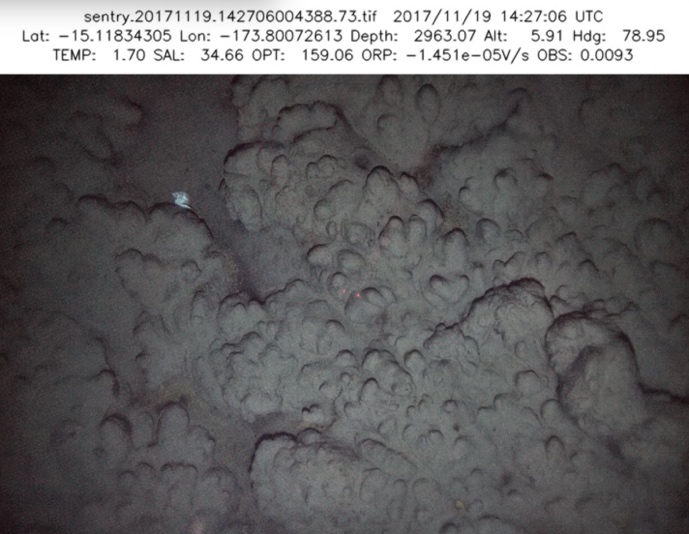 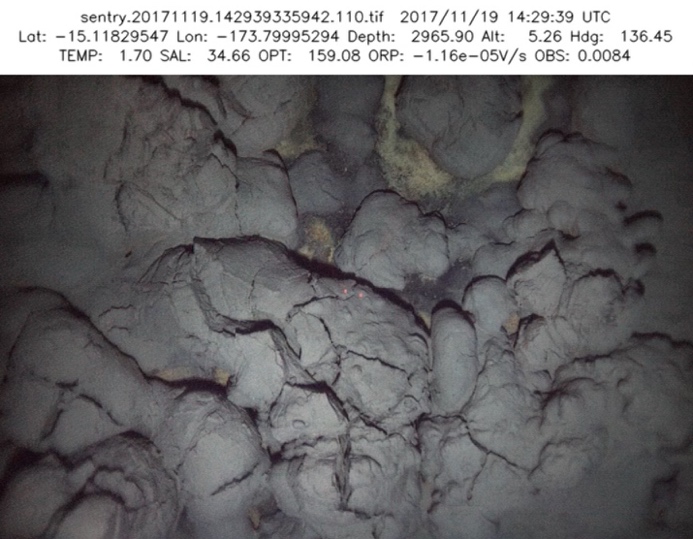 Photos from Sentry dive 463 (West Mata SW Base) showing (left) older knobby lava flow, and (right) the overlying younger (2010-2011) lava flow with local hydrothermal staining.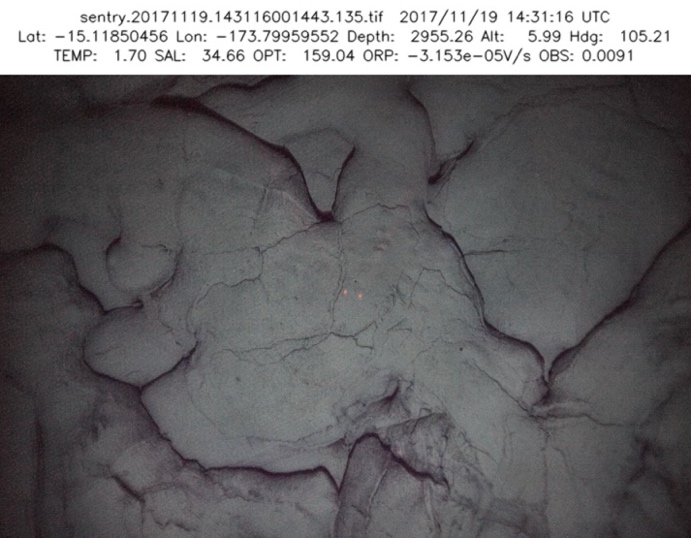 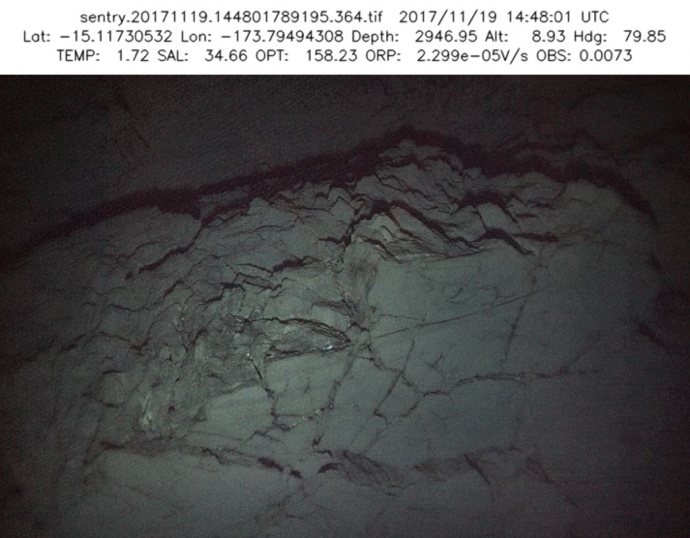 Photos from Sentry dive 463 (West Mata SW Base) showing (left) fluid lobes of the young (2010-2011) lava flow, and (right) the edge of an uplifted tumulus in the young flow.4.6.2 R/V Falkor EM302 Multibeam MappingSusan G. Merle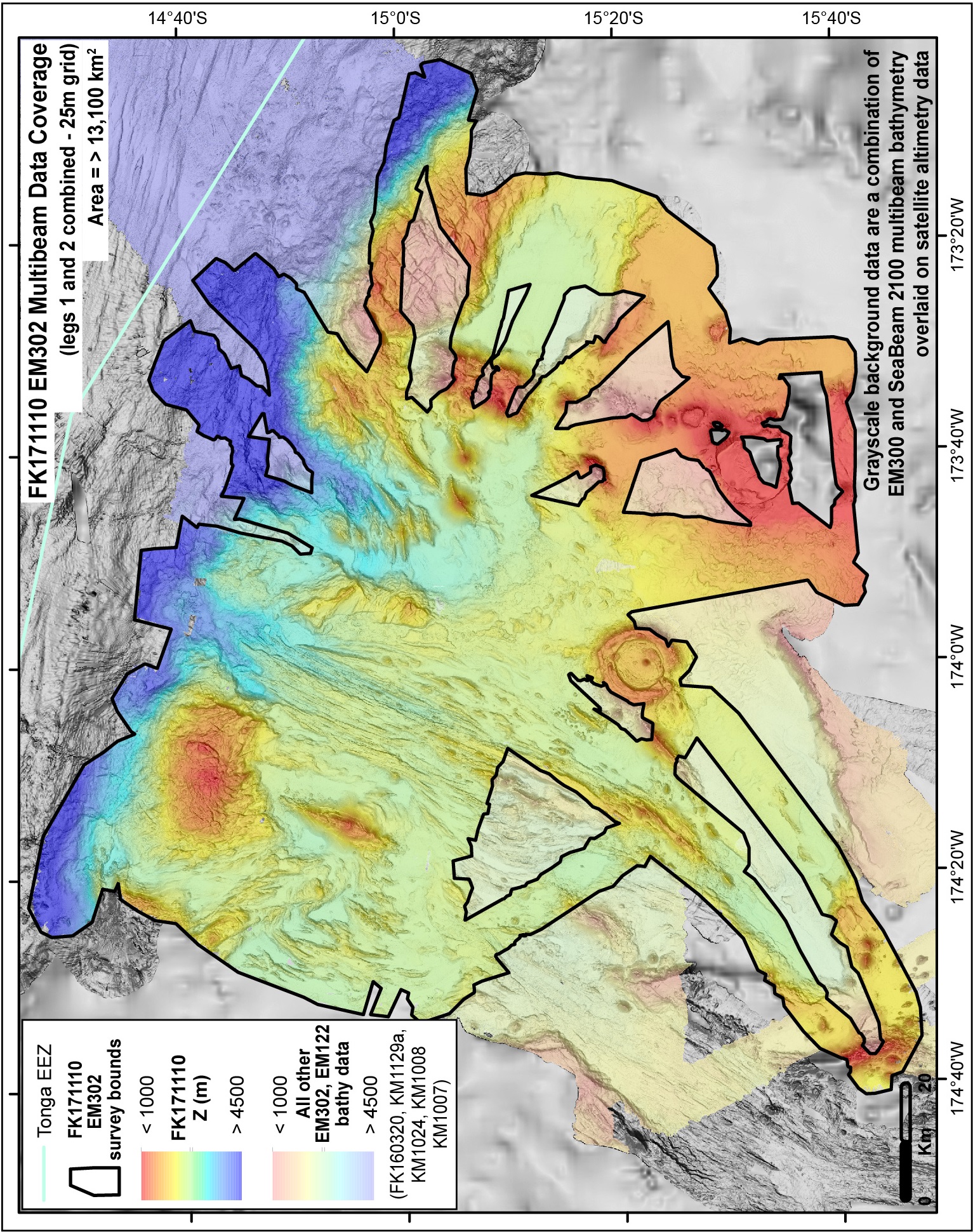 Figure 4.6.2-1 EM302 Multibeam coverage of the area.Mapping with the R/V Falkor EM302 multibeam system was conducted between other operations on leg 1 (CTD casts, tows, Sentry dives) and leg 2 (ROV Subastian dives).  Time did not allow us to venture too far away from our general operations area, so after we had mapped all previously unmapped areas, we decided to focus our efforts on mapping over older, lower-quality EM300 and SeaBeam 2100 data in the NE Lau basin area.  The new EM302 and EM122 systems have nearly 4 times as many soundings per ping when compared to the older EM300 system (432 vs. 135), justification for the re-survey with the newer EM302 system. There were five EM302 and EM122 surveys in the area over the past several years:  FK160320, KM1129a, KM1024, KM1008 and KM1007.  The Falkor 2017 effort was to edge-map around those datasets, filling in gaps between those surveys.  An area greater than 13,100 km2 of the seafloor was mapped on the FK171110 expedition.  Data were generally good, especially at survey speeds of 8 knots and less.  Predictively, the data were noisier as ship speed increased or the weather degraded.   Raw and processed multibeam data are available at NCEI, formerly NGDC. Depth DifferencingWest Mata and the Northeast Lau Spreading Center (NELSC) were re-mapped to compute bathymetric depth differences between the FK171110 survey and previous surveys. West MataUsing water column and gas data, an eruption at West Mata was first discovered during the November 2008 expedition (TN227).  Subsequent multibeam surveys have revealed a number of eruptions at the volcano over the next decade. See Embley et al. 2014 for information regarding all depth differences computed between June 1996 and November 2011 at West Mata.  A survey in March 2016 (FK160320) was compared to the 2011 data and new lava flows were discovered near the summit and at the N/NE base of the edifice.  West Mata was surveyed again at the start of the FK171110 expedition.  When comparing the 2017 bathymetry to data collected the previous year on FK160320, two new areas of depth change were discovered, one on the middle east rift zone (over 70 m thick) and the other downslope to the southeast (over 30 m thick).  The east rift depth change was confirmed as a new eruption site by AUV Sentry and ROV SuBastian dives.  The downslope area covered with fragmental debris was more enigmatic.  It could be debris shed from the east rift eruption site.  West Mata was surveyed two more times during the six week expedition.  No new areas of depth change were detected  between the start and end of the 2017 expedition, indicating there was no eruptive activity while we were there.Tafu, Northeast Lau Spreading Center (NELSC)Using water column and gas data, an eruption at NELSC was discovered during the November 2008 expedition (TN227).  During the following May 2009 rapid-response expedition (TN234) the Jason ROV discovered young, sediment-free, glassy lava with no sessile organisms at the “Puipui” eruption site.  The 2009 multibeam data were also compared to bathymetry collected earlier by the Koreans in 2006, and an area of depth change was discovered on the north rift zone of Tafu Cone (a small volcano on the NELSC, N of the “Puipui” site).  The NELSC and surrounding area were re-surveyed during the FK171110 expedition.  Prior to the 2017 expedition, the last multibeam survey at NELSC was in May 2010 (KM1008).  FK171110 bathymetry data were compared to the 2010 data and two new areas of depth change were discovered, one on the north rift zone of Tafu, and one on the south rift zone. The larger lava flow on the south rift zone had a maximum thickness of 108 m.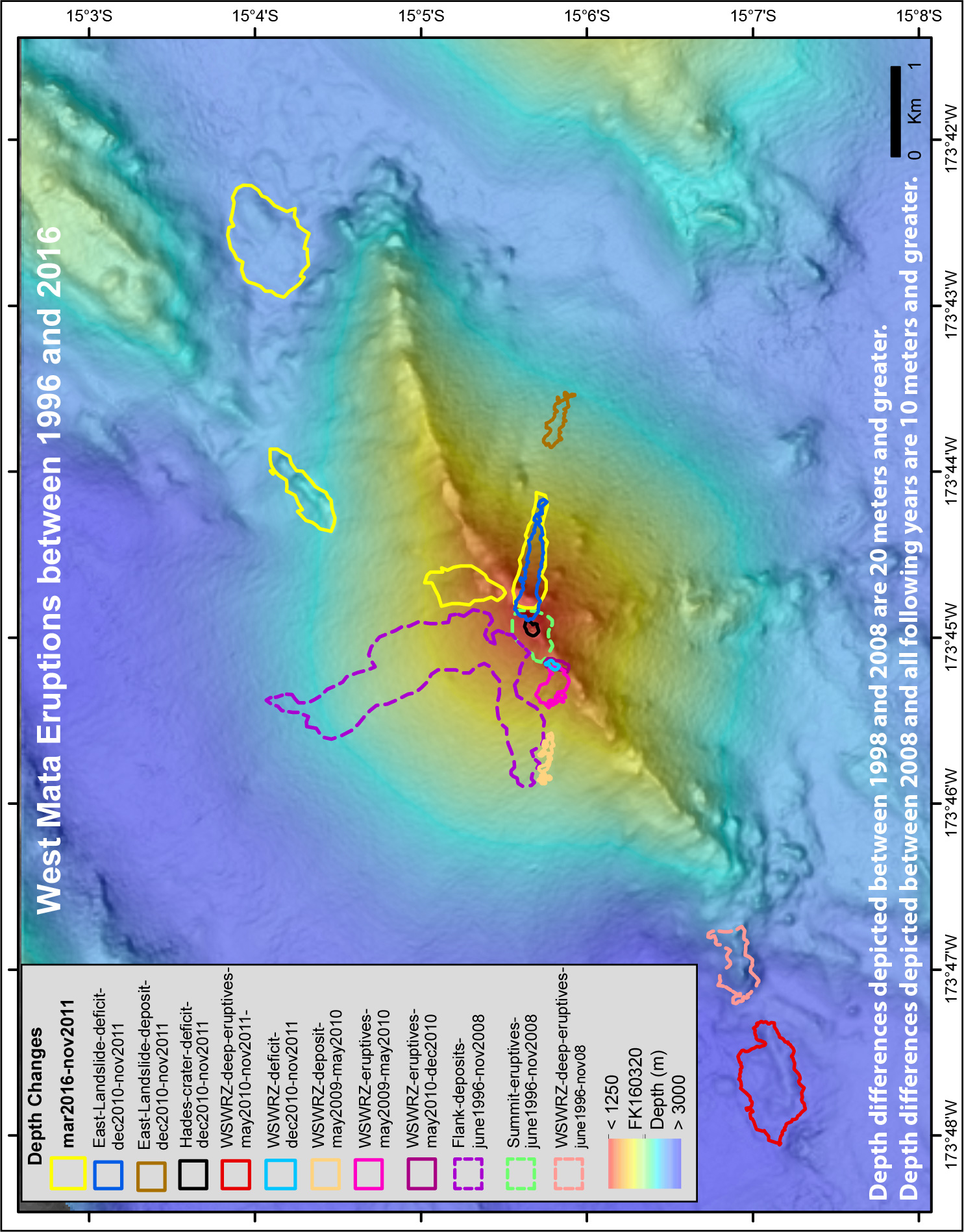 Figure 4.6.2-2 West Mata depth differences showing eruptions.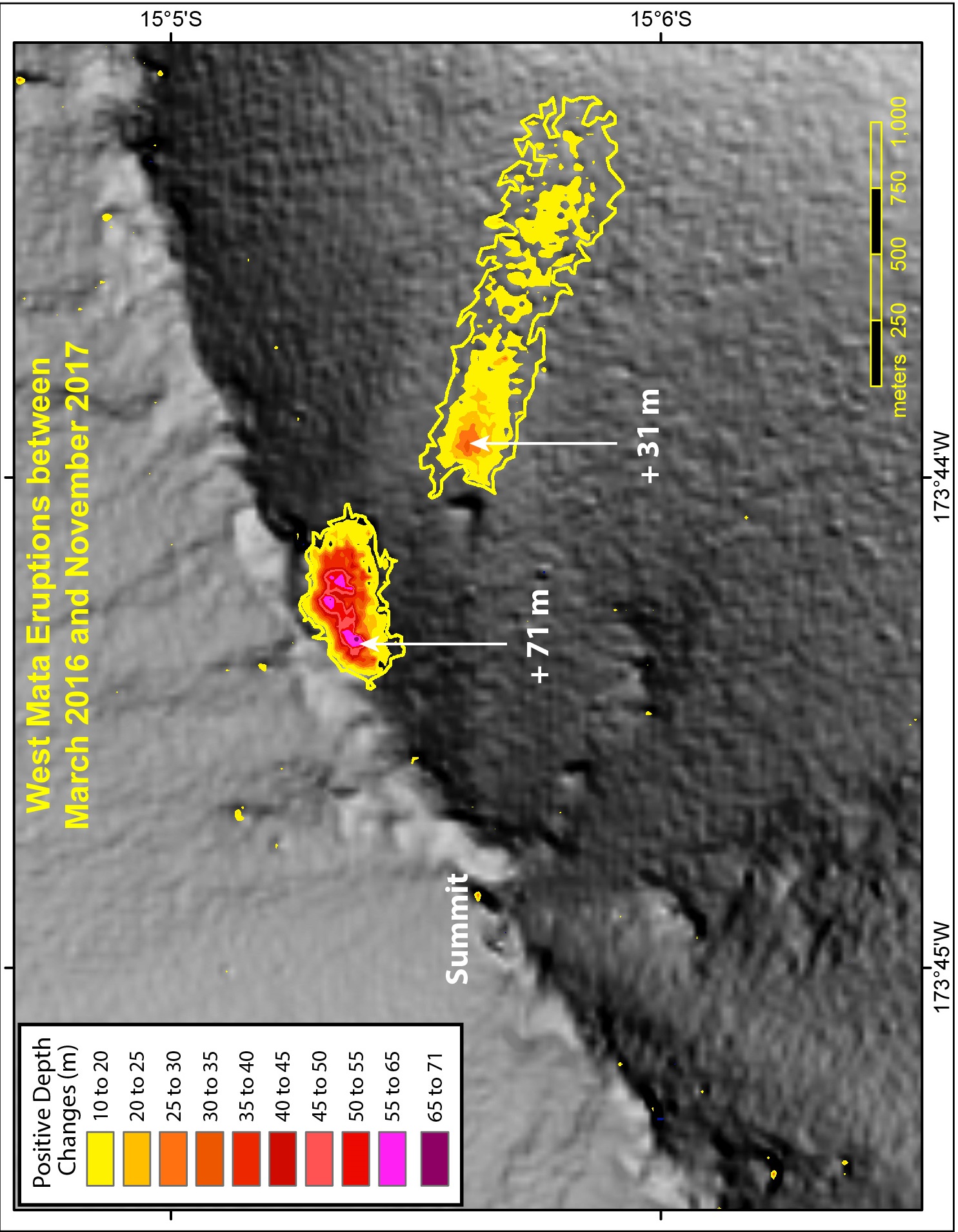 Figure 4.6.2-3 West Mata eruptions between March 2016 and November 2017.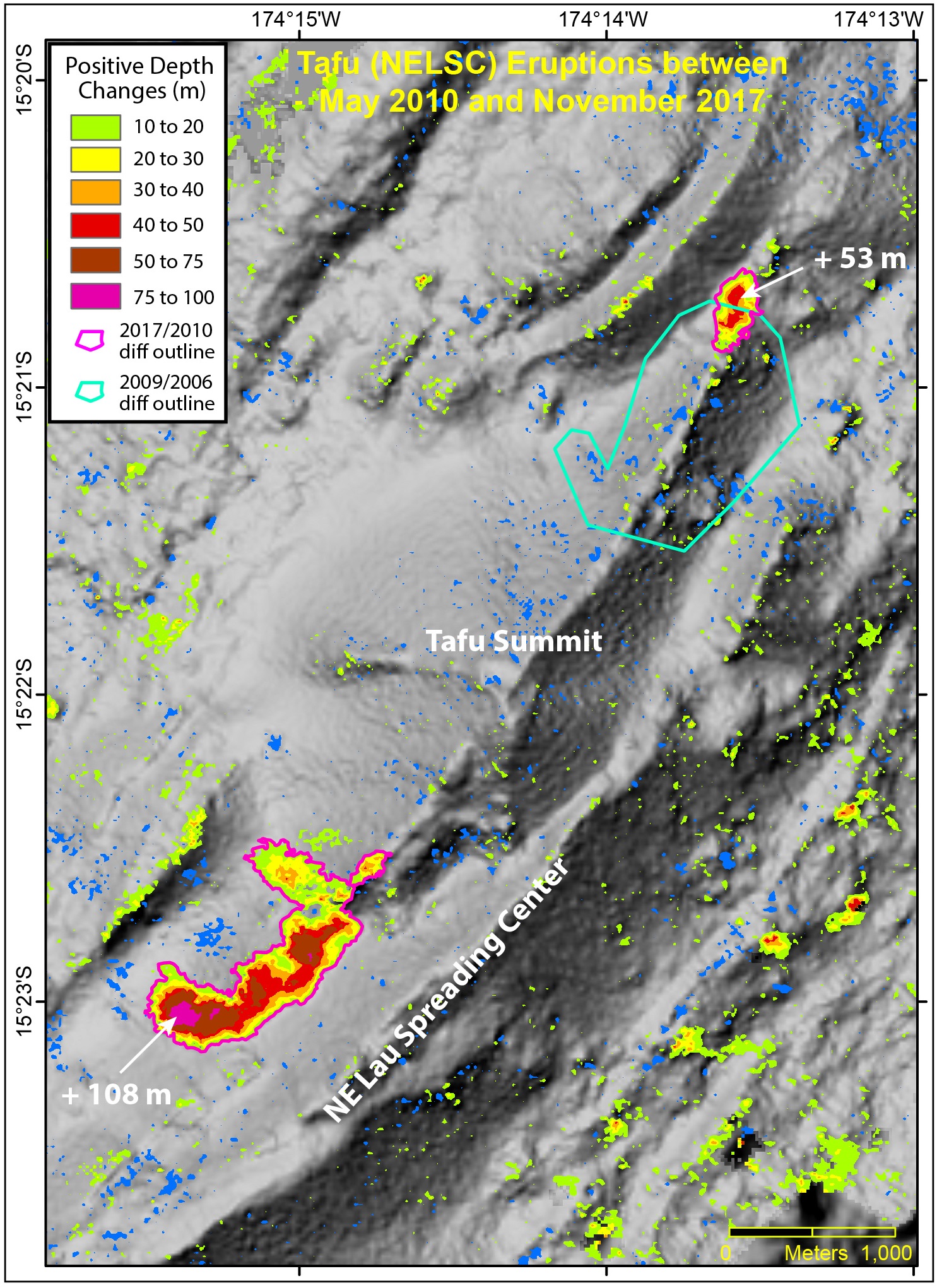 Figure 4.6.2-4 Tafu depth differences and eruptions.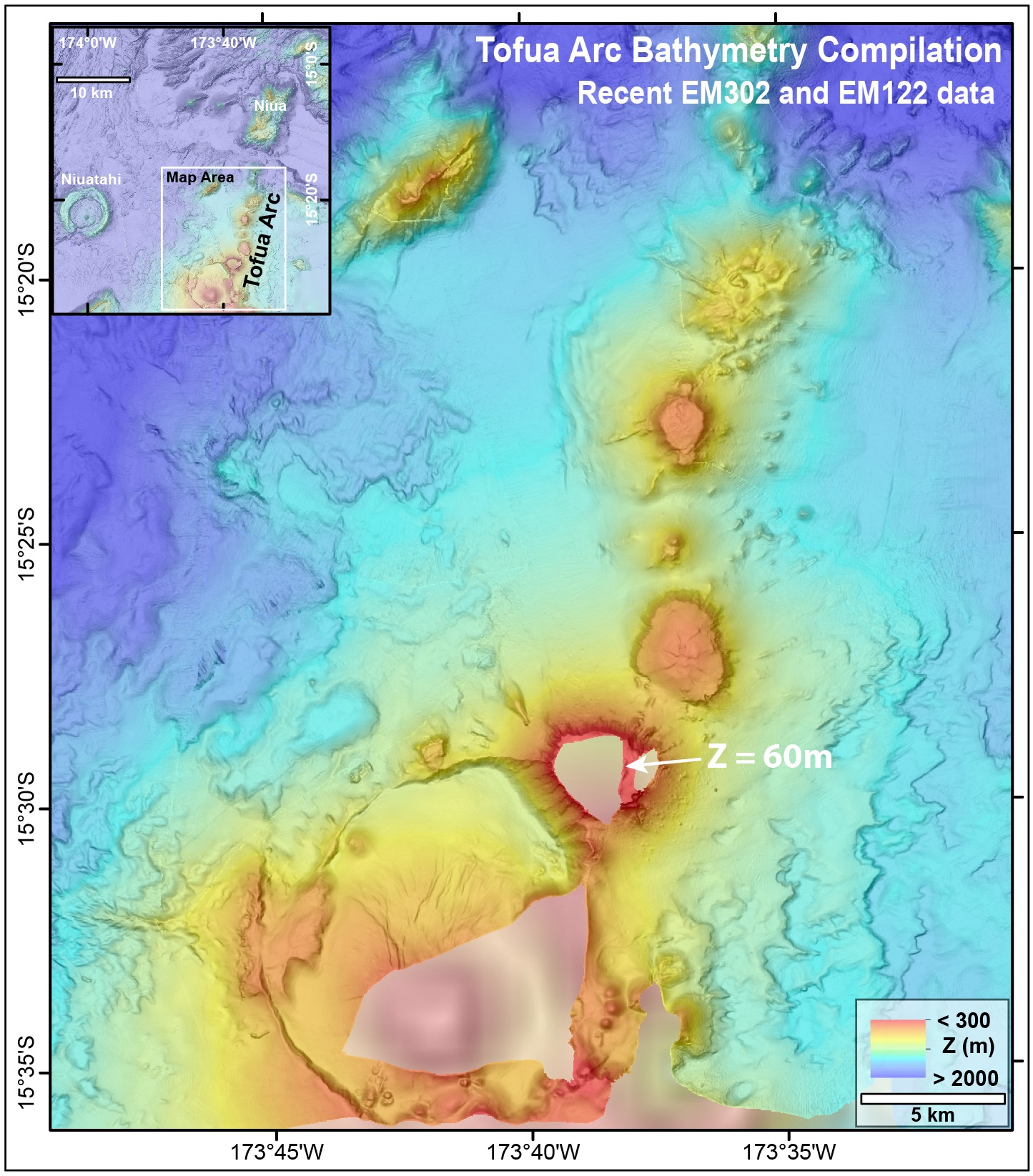 Figure 4.6.2-5 Tofua Arc multibeam bathymetry compilation.A concerted effort was made to map more of the active Tofua arc during the 2017 expedition.  Prior to the FK160320 survey, only satellite altimetry data were available at 750 m grid-cell size on the northern arc (with the exception of Niua).  The FK171110 expedition appended the 2016 data moving farther south along the arc.  A stunning large caldera was discovered (bottom of image) that is at least 14 kilometers across.  Concern about the possibility of unmapped shoals in the area prohibited mapping the entire structure with R/V Falkor.  4.7 Outreach Bill Chadwick
Our on-board videographer and outreach coordinator this year was Mónika González from a company called Luma (https://luma.co.cr/).  She wrote or solicited all the posts to the cruise blog on the Schmidt Ocean Institute web site:https://schmidtocean.org/cruise/underwater-fire-studying-submarine-volcanoes-tonga/and recorded and edited stills and video clips that were posted on the cruise blog.  These video clips are also now posted on the EOI YouTube Channel: https://www.youtube.com/channel/UCwYal-KFaA52F5lF9IUd9oAShip-to-shore video calls included interactions with students and teachers in several classrooms from Oregon.  We also corresponded to several reporters interested in the cruise while at sea, who wrote on-line stories about the cruise, such as this one:https://earther.com/robots-are-now-livestreaming-underwater-volcanoes-for-s-1821051300During SuBastian ROV dives, Falkor streamed live video to shore via the SOI YouTube channel, and the video from all of the ROV dives is now archived and available there:  https://www.youtube.com/playlist?list=PLJGVqQI3okzZM9VcE_JWliRcdgxXJL85Yor here:https://www.youtube.com/user/SchmidtOceanVideos/playlistsDuring the dives, as time allowed, we conversed with public viewers all over the world in real-time via live chat on the SOI YouTube channel and/or the SOI Facebook page from the ROV control room on Falkor.  Something new this year was using the web-based software and smart-phone app Slack (slack.com) to enhance communication between the on-board science team and scientific colleagues on shore.  This was done by inviting a group of people to use a chatroom or workspace where text, images, and files could be shared, and we conversed in real-time during the dives.After the cruise, a press release from the Schmidt Ocean Institute was released to highlight the main results and findings.Carlie Wiener, Victoria Sindorf, and Logan Mock-Bunting (SOI shore-side outreach specialists) were very helpful in coordinating all of the above cruise outreach activities from shore.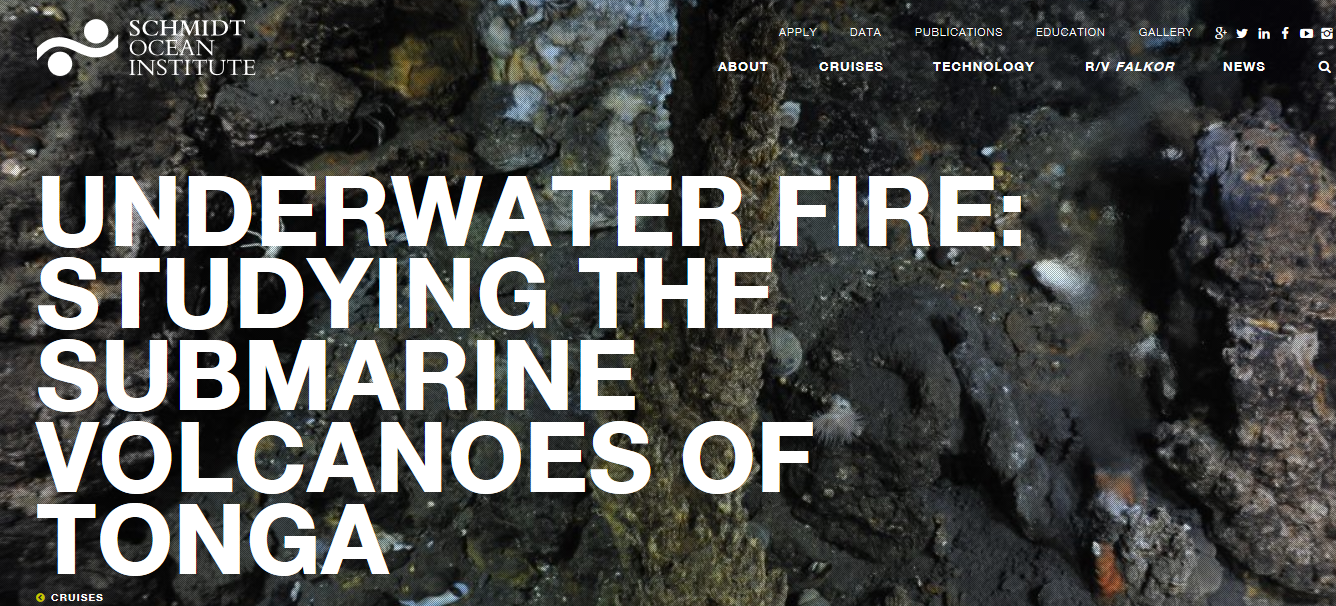 5.0 ROV SuBastian data logging, imagery and video recording systemsBill Chadwick and Andra BobbittData Logging
During FK171110 – Leg 2, we first attempted to use Squidle+ software for data logging and capturing video frame grabs during ROV SuBastian dives. Squidle+ was developed for annotating photo surveys over coral reefs, and later other capabilities were added for more general scientific logging during ROV dives.  Squidle+ had been used on Falkor with SuBastian in September 2017 with many needed changes & improvements identified, and software updates were still being made just before and during our cruise.  A major drawback to this was that the software developer was located in Australia and no one on board Falkor was familiar with the software and how it worked to help troubleshoot problems.  Squidle+ was used for data logging during the first few ROV dives (S85-S88), but we lost confidence in the software when we noticed that some log entries were missing from the post-dive Squidle+ logs.  Fortunately the marine technicians in the control room were also performing some sparse logging in parallel using “Leighton’s logging system”, and this helped us discover and partially recover from the drop-outs in Squidle+.  After dive S88, we abandoned Squidle+ for data logging and used Leighton’s logging system exclusively for dives S89-S105.  One drawback to Leighton’s system is that it has no integration with the frame-grabbing system.  So we continued to run Squidle+ during each dive, but only to capture video frame grabs at 1Hz throughout the dives.  Leighton’s system did have the advantage that a more complete suite of ROV data was logged.  ROV navigation positions were recorded for USBL, Sprint and Greensea.  Falkor ship positions were included in the spreadsheet as well. ROV CTD data was recorded including pressure converted to depths in meters which proved to be very useful.  In total, depths were noted in Leighton logs for  Greensea, Sprint, PARO and CTD.  PARO was the ROV’s depth recorder and was expected to be the depth utilized during dives for data logging and navigating.  Due to depth difference problems noted in the 2016 Mariana SuBastian expedition (FK161129), the 2017 data was analyzed for its relative match with the AUV Sentry bathymetry collected on Leg 1.Major depth problems were discovered with the Squidle+ logging system, Figure 5-1.  The depth recorded was offset from not only the Sentry data but did not match the raw PARO depths provided in a separate file.  Squidle+ depths were consistently deeper than Sentry but the raw PARO depth matched within a few meters of Sentry.  For dive S088, Leighton’s logging system was operating during sample collection and pilot activities.  The depth data from this file showed that the Sprint depth offset (~30m) was the same as the Squidle+ depth offset between Sentry (Fig 5-1 inset for S088).  The depths from Sentry, PARO and the CTD were all much more in agreement for this dive (less than a few meters difference).  For all of the Squidle+ dives, the depths from the raw PARO file did not match the depths recorded in data logs and offsets increased with dive depth.  The evidence would indicate that instead of logging the ROV depths, Squidle+ logged Sprint depth. Offsets were noted during the dives by the data logger and scientist but were complicated by the deterioration of the USBL navigation system.  Table 5-1 summarizes the depth discrepancies observed in the data.  Once logging was switched to Leighton’s system, depths were more consistent with PARO (logged and raw), CTD and Greensea in agreement and an offset of Sprint ~30m deeper.  The exceptions were a 19m average offset (vs. 30m)  of Sprint for S091 and subsequent data switching during dives S093-S095.  S093 appears to have switched logging PARO at 22:58:34 with Sprint depths, less than half-way through the dive (Fig. 5-1).  S094 and S095 had shorter periods of depth data switching. Navigation varied for each dive and deteriorated once the USBL transducer malfunctioned.  Ship’s heading was found to improve navigation in some cases but it was not always possible to optimize heading due to sea conditions. All dives required post-cruise edits but some dives were nearly unrecoverable so sample positions are questionable. Greensea and USBL positions were almost identical in the logging files and it appeared Greensea was used for the Squidle+ dives so for consistency these were used for the GIS positions.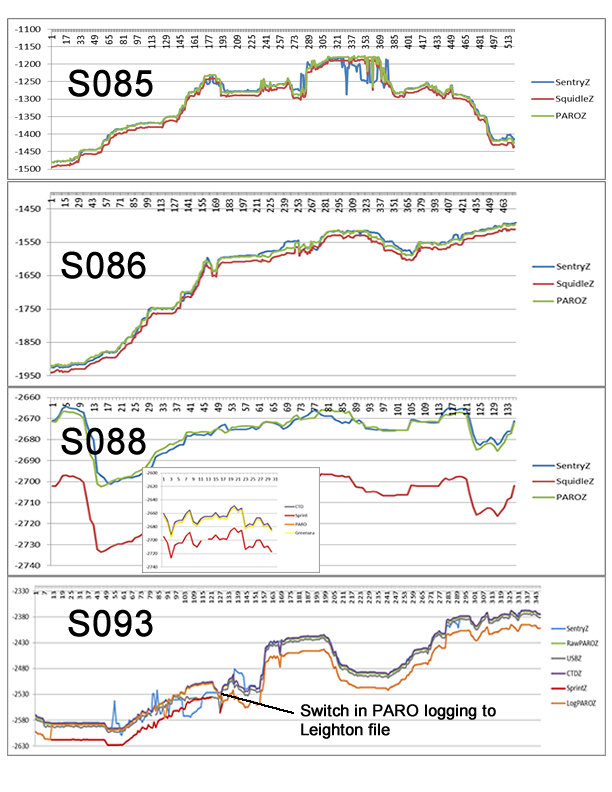 Figure 5-5.  Altitude was added to all the depth values for comparison with AUV Sentry depth.  The insert for S088 is depth, no altitude and shows the 30m deeper depths of Sprint which were apparently used for Squidle+ as depth. Graph S093 shows depth logged as PARO became offset compared to the raw PARO values at 22:58:34 and remained so for the dive.Table 5-1 Depth offsets and navigation notes.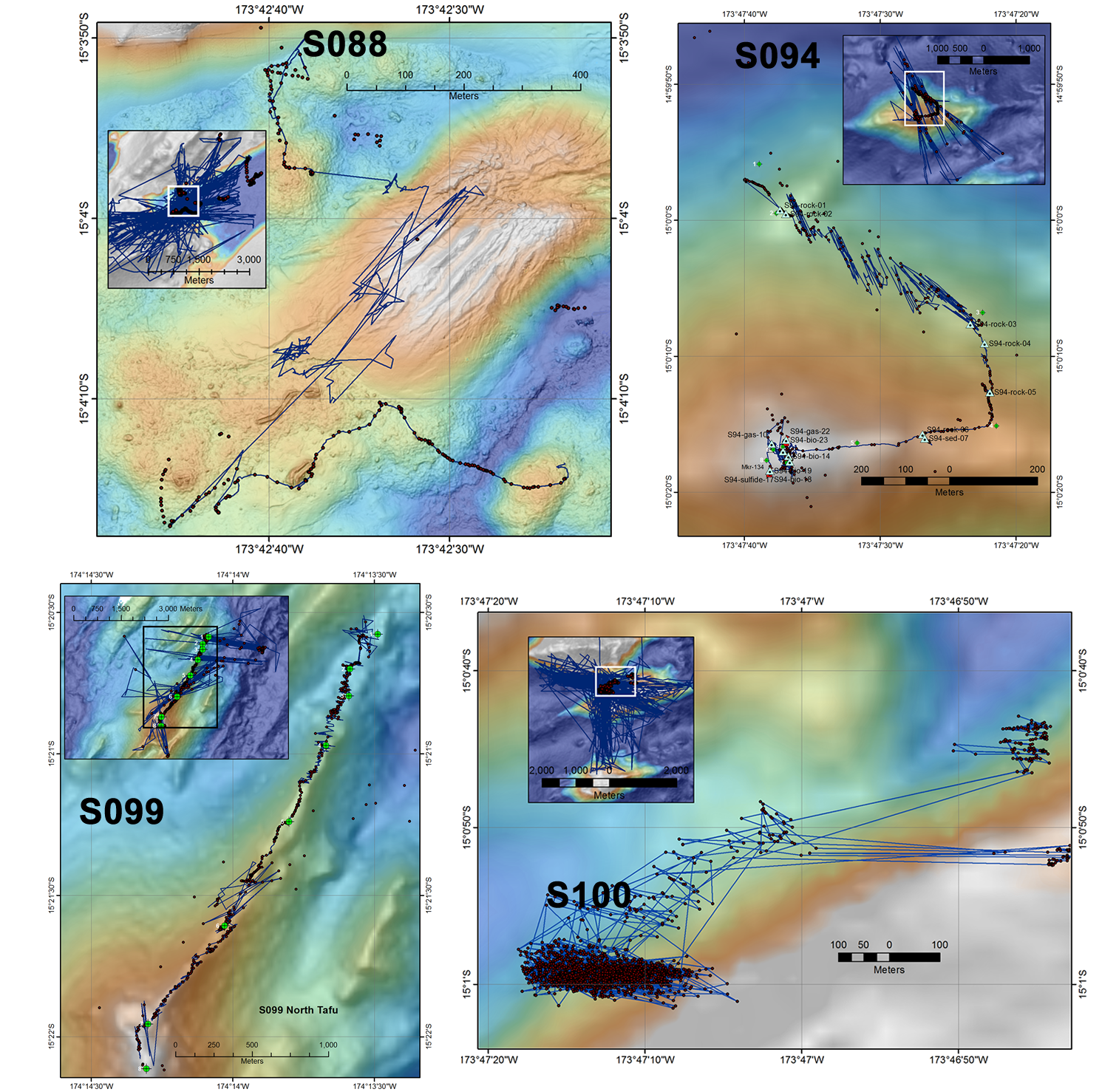 Figure 5-2.  Navigation before and after edits for select dives.  Inserts show the 1-second Greensea navigation fixes before editing.  Blue lines are the ROV tracks from the 1-second data and the red dots are the navigation from the dive logger (Squidle+ or Leighton) files.Still imagery (video frame-grabs)ROV SuBastian has no digital still camera.  The only still imagery is from video frame-grabs from the 4K science camera on the ROV.  There were two ways of capturing frame-grabs.  One was to run the Squidle+ software to continuously capture frame-grabs at 1Hz in the background, which were recorded at 4K resolution (3840 x 2160 pixels) as jpg files that are 1-3 Mb is size, with filenames like FK171110_FK171110_S0101_20171212T235819Z_S5K.jpg.  The other method was to manually capture a framegrab from the same 4K camera, but triggered by the marine tech in the control room hitting the space bar on a keyboard on request.  (We made the recommendation to SOI that this function should be made available to the science watch leader or the science data logger in the future). These highlight frame grabs are also at 3840 x 2160 pixels and 0.9-2.5 Mb in file size.Table 5-2 Summary of the video framegrabs for each ROV SuBastian dive.Video recordingsVideo was recorded during the ROV SuBastian in several formats.  Video from the 4K Science Camera was recorded continuously in both 4K format (3840 x 2160) and HD format (1920 x 1080).  In addition, video from the Pilot’s camera was also recorded continuously in HD format.  We only summarize the HD format files below.  The continuous HD video was recorded in 10-minute mp4 video files (~1.89 Gb each with a data rate of ~25 Mbit/sec for the Science camera, and 0.6-1.9 Gb each with a data rate of 10-20 Mbit/sec for the Pilot’s camera).  All the continuously recorded HD video files have control room audio and a date/time annotation overlay.  These files have names like “FK171110_20171126T180727Z_HD_S0085.mp4”.Another set of video files that were recorded are ones that were manually captured as 4K video highlights to files without date/time in the names, like “Capture0000.mov”, “Capture0001.mov”, etc, and are numbered sequentially during each dive.  However, sometimes there is more than one folder of highlight movies for a given dive (folder names of SSD1, SSD2), and each start with “Capture0000.mov”, so there can be redundancy in file names.  However, the files in the SSD1 folder are from the Science Camera, and the files in SSD2 are from the Pilot Camera.  The highlight files were recorded at 4K resolution (3840 x 2160) with a data rate of ~900 Mbit/sec.  There is no audio and date/time overlay included with these highlight video files, but they do have embedded timecode.Table 5-3 Summary of the HD and 4K highlight video files for each ROV SuBastian dive.Note that in addition to the video files above, there were also 4K continuous video files, which are not included in the list above.6.0 ROV SuBastian6.1 SuBastian Summary and Statistics
Ken RubinSummary of ROV SuBastian DivesROV SuBastian was deployed 21 times, visiting 11 different submarine volcanoes. The vehicle generally went in the water at approximately 7 AM and returned to the ship at 7 PM each day. Dive plans were developed using the (fairly cumbersome) SOI dive plan template, which we streamlined during the expedition, to include detailed lists of way points, objectives, sampling tools, and location maps; finalized dive plans and navigation underlay maps were provided on the day of the dive to various parties on the ship (ROV team, bridge, marine techs, science party) and the shore-based SOI team via google drive.  Ken Rubin and Bill Chadwick shared responsibility for dive planning, alternatingly producing plans to meet as many science party objectives as possible. In general there were two types of dive profiles (a. exploration + geo-sampling, and b. more focused hydrothermal vent, chimney and biological sampling). We were always prepared to take most types of sample (rocks, sediment, fluids, organisms) on each dive, and many dives ended up being a hybrid between these aforementioned profiles.  A general strategy of dives was discussed with the science party and SOI staff before the expedition, including dive target prioritization, and then during the expedition discussed with the scientists, ROV team and bridge to optimize objectives and efficiency.  Dives generally had one of two configurations of tools of the front porch of the vehicle as per the dive profiles above, optimized either for (a) geological specimen collection (grabs, scoops, push cores), with one biobox and fluid sampling (at most, 4 majors and 3 gas tights across the front of the porch). We made frequent use of the suction sampler for bio specimens, as well as the manipulator for bio sample grabs, and through the course of the expedition worked with the engineering department and ROV team to develop sediment scoops (canvas bags on metal rings) of various configurations.  These also proved useful for some bio sampling (e.g., snails on chimneys). NOAA-EOI site markers were carried on each dive and deployed at sites of likely return.  These were extremely useful at hydrothermal vent revisits at Matas Tolu and Ono, although we were unable to find at least one marker we deployed at West Mata in one of the young lava flows near the summit. Dive base maps were prepared initially from existing (EM122 and 302) and then new shipboard (EM302) multibeam, as geotiffs, followed by addition of AUV Sentry bathy maps in a handful of spots where we had coverage from Leg 1 operations, and/or existing AUV bathy: D. Allen B. AUV bathy at West Mata collected in 2009 in collaboration with MBARI and Abyss AUV (Remus 6000) bathymetry collected in 2012 at Mata Tolu in collaboration with Marum institute. Waypoint files provided to the ROV team were combined with the base maps for in-dive display.Dive navigation was done on the ship using the SOI proprietary Greensea system, which used real-time USBL, DVL and INS navigation streams to provide a so-called best estimate vehicle position. Navigation proved to be the most problematic area of ROV operations, both because of the obtuse nature of the Greensea processing algorithm, and because of subpar and essentially faulty USBL system performance, especially during the second half of leg 2. The impacts were felt greatest on dives deeper than 2000m water depth (i.e., most of them) with some dives having essentially no useable USBL. Instead, we have estimated vehicle position from water depth and features observed. Substantial effort was done by Susan Merle on the ship, and Andra Bobbitt back on shore, to try to improve the dive nav and to remove the spurious fixes, with variable quality results. Some dives, such as parts of dive S100 at Mata Ua, are essentially unfixable.  It is likely that some dive tracks will be revised in places as details of each dive are reviewed in the context of the GIS data available. Dive logging was another issue that proved difficult.  The Squidle+ system SOI had contracted for the service proved to be cumbersome and unreliable for real-time logging activities, crashing when too many entries were stored, and loosing entries that the system could not associate with an image.  Eventually these bugs were largely worked out, but not until several dives into the program, and not without significant loss of confidence in the system by the logging team.  The team migrated after the second dive to using an in-house logging system developed by lead tech Leighton Rolley (the so-called Leighton-Logger), which performed for the most part flawlessly, although it does not associate images with log entries and has some issues with text string parsing that requires manually cleaning of the log files when special characters or commas make their way into user logged data. The logging effort was led by Susan Merle, who trained up a handful of other cruise participants on the types of observations to log, descriptive terms, sampling nomenclature, and the like.All dives were streamed live on YouTube and Facebook live, using capabilities of the ship, ROV, and marine tech team.  Dives were narrated by Ken and Bill on a spit watch system with opportunities for a handful of other cruise participants to also have time on the microphone.  Because SOI only has one live stream, we occasionally had them display dive maps and navigation screens (when the nav was usable), to help viewers see where we were. Although the numbers of comments in the chats on these two feeds were large (especially on Facebook, which had many thousands of viewers at a time), dive leads were able to interact occasionally with these viewers using the chat capability of those feeds.Real-time interaction with a handful of interested, shore-based colleagues (e.g., Embley, Shank, Clague, Carrey, Portner, Resing and the shore-based outreach team of Carlie and Logan) were facilitated by the use of Slack (a web-based collaboration tool).  A workspace was developed for the program, with each dive getting a separate channel. Dive plans and maps were shared before the dive, and nav screen grabs and other commentary were shared during the dives.  We received many helpful suggestions and discussions during the dives from this interaction that enhanced the dives.Table 6-1 lists all of the dives and locations, and Section 6.2 has brief narratives and objectives for each dive. Please see also the maps for each dive (6.3). In summary, there were 21 total deployments at 11 Volcanoes, including 7 dives at West Mata, 2 each at Mata Ua, Mata Ono, Mata Fitu, Mata Tolu and Tafu, 1 each at Mata Fa, Mata Taha and 2 large unnamed dacite lava flows, “LL_B” and “LL_D” of Embley and Rubin, 2018).  During these dives we collected 250 rock samples, 59 sediment samples, 31 sulfide samples, 56 Vent fluid samples (of which 24 were for gas), and > 470 biological samples. Preliminary results of these ROV dives:West Mata is the most active volcano in the area (8 to 10 eruptions in last 10-15 years). Diffuse flow systems continue at the summit and new ones are established at two of the most recent eruption sites.  There is still no focused flow hydrothermal venting at West Mata, but several diffuse flow sites are developed and colonized..There is a significant variety in eruption style at West Mata, with lavas and pyroclasts in all cases, but a great proportion of pyroclasts (in some cases >1m thick) near the 1.2 km depth summit (i.e., in shallower water) and a greater proportion of lavas at depth.  A single flow that started as an intrusion, uplifting sediments and spilling lava out its base was also observed and sampled on the northern flank of the volcano’s base.Hydrothermal vents: A new active hydrothermal system was discovered at Mata Ono.  Previously-known vent fields at Mata Ua and Mata Fitu are now known to be much larger than thought before the expedition.  The vent field at the Mata Tolu summit was much better defined in size and relationships to geological structures on the volcano.  Extinct chimneys were found at Mata Taha.  No active venting was observed at Mata Fa (although some minor diffuse flow was indicated in places on the youngest volcanic cones) Distinct differences in chimney size, shape, number, ecology and community structure were observed at the different hydrothermal vent sites.  Vent fluid compositions are broadly similar to what has been observed in the past. Vent fields are located in different areas of the volcanoes, with only two of them being at the volcano summits (Tolu and Ua).North Mata apparent eruption ages: The youngest volcanism at Matas Talu and Ua was discovered to be on satellite cones near to but away from the summits. Mata Fa has a wide mixture of apparent volcanic ages across several small cones,  Mata Taha appears to be the least active (recently) and Mata Fitu is largely tectonized, but with some young volcanism at the eastern base of the summit cone.We observed large scale production of volcanic sediments from explosive phases of volcanism at West Mata and Tafu Cone (on the NELSC), which were sampled. Similar volcanic sediments were also discovered and sampled at Mata Tolu, Fa and the large dacite lava flows LL_B and LL_D (the dacites also appear to have produced pumice deposits).Eruption Style: There is a large variety of lava eruption styles at most volcanoes, including pillows (as expected) but with a significant range of morphologies.  Particularly surprising was the co-occurrence of high flow-rate lava forms at West Mata, Mata Tolu and Mata Fitu.  Also, discovery of a magma intrusion into sediment, causing uplift, and that subsequently erupted from the base of the uplift structure, at West Mata was a first for the region. Two new eruptions in the last 5 years were discovered and documented at Tafu Cone (NELSC), as well as a diffuse flow hydrothermal site discovered at its summit.Table 6-1 Dive locations and statistics6.2 Dive Objectives and SummariesS085 West Mata Summit Objectives:This is a survey and 2.2 km long geo-transect of the West Mata Summit intended to traverse several features that show up as depth anomalies in MB surveys since 2009, We have 2017 Sentry data for all of the dive site.Work generally upslope from 1400m to 1200m for first half of the dive towards a collapse pit, traverse undulating topography @ 1180 to 1250m for most of the second half of the dive, then, time permitting, descend back to 1400m along the north slope of the NE rift one.Take opportunistic rock and push core samples, note locations of vents for next dive at summit. (we will use the temperature probe and sample some bio and fluids if observed – minimal fluids configuration) S085 Summary:
This was a familiarization dive starting west of previously known terrain around “mat meadow”, traversing to the summit, into Hades pit, along the north face of the ridgeline  above the former Prometheus, shrimp city and creamsicle sites, returning eastward on the south side of that ridge (the landslide headwall), traversing onto the young (post 2012) lava mound that developed in the old landslide area, and then traversing north to another contemporaneous eruption deposit on the north face of the volcano. The young lava mound has experienced widespread diffuse flow hydrothermal activity and has associated organisms. A collapse on the south side (downslope) of this new flow was also briefly explored. After this the dive headed northeasterly to visit another young lava unit emplaced in the same time period. It was viewed heading downslope to have some very steep debris laden flow fronts and young fresh lava mounds, but no fluid venting.S086 West Mata Summit Objectives:This is a survey and 1.8 km long sinuous geo-transect of the lava formation NE of the West Mata Summit intended to traverse a  feature that showed up as depth anomaly in between 2016 and 2017 Falkor MB survey, We have 2017 Sentry data for all of the dive site.Work generally upslope from 1920m to 1485m in a new lava flow on a sinuous but generally uphill trajectory for the first  12 WPs and then in older terrain with interesting “Pillow Pox” formation seen in Sentry Photos. Take opportunistic rock and push core samples, we will likely  use the temperature probe and sample some bio and fluids if observed – minimal fluids configuration) S086 Summary:
This dive visited the newest eruption deposit at West Mata, that formed sometime between repeat bathy mapping in 2016 and late 2017. The dive started in sediment east of the eastern distal end of the lava flow, traversed westward over pillow lavas with some pyroclastic debris cover, then ran a series of east-west traverses up a stair steps of flow lobes with steep nearly vertical flow fronts and nearly flat interiors. The shallowest portions of the new flow are extensively to completely covered by pyroclastic debris and extensive microbial mat deposits. The dive also explored the northern lava flow boundary and found non-vent fauna and abundant young pyroclasts mantling older lava outcrops.S087 West Mata Summit Objectives:This is a survey and 1.9 km long geo-transect upslope from the shallow part of the south rift ne and 16430m depth to the summit region at 1230m depth, collecting lava and sediment samples.At the summit we will visit Hades Pit first and then sites along roughly the same dive path as Dive S85, with more intensive sampling of fluids and biology, including the 2012-2016 cone on the SE part of the summit. FULL Fluids configuration of basket (3 gas tights + 4 majors). S087 Summary:
This dive started downslope on a north-south trending ridge line from the summit (perhaps a less-well developed rift zone) in an area of mapped depth change in the past decade.  His area was largely sediment covered with some deep sea corals on rocks outcrops with no evidence of recent igneous activity.  The dive continued to the summit, re-visiting sites in Hades pit and the post 2012 lava mound for more extensive water and biological sampling.S088 West Mata NE base – “The Muffin” Objectives:This is a geo-transect across an uplifted mound of sediment (“the muffin”) and young lava flows that surround it, located at the NE base of West Mata.  Both the sediment mound and the surrounding lava flows are part of a MB depth change between 2012-2016.  We have 1-m Sentry bathymetry for this dive site.The dive will start SE of the muffin ridge, will sample old & new lavas, then will drive up the axis of the sediment mound, and finally back down to the lava flows on the NW side of the mound.  Area is relatively flat 2690m to 2650m.  Main sampling will be opportunistic rock and push core samples, and sediment scoop bags (fluids if observed – minimal fluids configuration).S088 Summary:
This last of the initial sequence of West Mata dives visited the curious uplifted sediment dome affectionately referred to as the “muffin” on board ship, surrounding lava flows (which appear to flow out from the base of the uplifted mound), and the contact of young lavas with the West Mata edifice on the south margin.  The lavas were young but otherwise unremarkable (boninite like everything else at West Mata). Several small rifts at the summit of the sediment mound were examined and found to have 1-2 m thick sequences of sediment (largely volcanoclastic and presumably turbidites or debris flows related to the surrounding edifices) that in places had active diffuse flow hydrothermal activity and microbial mat development. Navigation was particularly bad on this dive.S089 Mata Ua Flank to Summit from North Objectives:This is a two part dive at Mata Ua with a 1.3 km long trackSurvey/circumnavigate a previously studied vent field, taking rock, sulfide, water and bio samples at a site centered at 2360m water depth. FULL Fluids configuration of basket (3 gas tights + 4 majors)Sample lavas and make observations on a geotransect to the summit. To accomplish the second goal, fluid sampling should be completed by 1 PM.S089 Summary:
This dive started in the valley between Matas Ua and Tolu, and 250m east and 100m north of a known hydrothermal vent system from the 2012 SROF expedition. Extensive active hydrothermal chimneys and diffuse flow venting were encountered nearly immediately, and in much greater density than a site visited in 2012 further to the southwest.  This site was named Temple of Smoke, for the large number of smoking spires, many covered with extensive colonies of stalked barnacles.  The field was sampled and explored to define the downslope and upslope extent (restricted to a ~50m depth range), after which the field was explored to the southwest, including the 2012 site and the western edge of the field.  The dive then did a quick geo-transect traverse up the north flank of the volcano, visiting both of the two mounds at the summit. Both were found to be extensively sedimented.S090 Mata Fitu Objectives:This is a geo-transect across the summit of Mata Fitu volcano, which is the northern-most of the North Mata group.  This area of the seamount has not been visited before, so this will be an exploratory dive to check out areas where the MAPR sensors on AUV Sentry saw anomalies on Leg1.  (so there is no guarantee we’ll see any venting, but it’s possible we’ll find something new).  We DO NOT have 1-m Sentry bathymetry over most of the area for this dive site (just ship bathymetry).The main sampling will be opportunistic rock sampling and fluids if observed (minimal fluids configuration on the ROV).  Depth range is 2385 to 2535 m.S090 Summary:
This dive visited the broad platform just south and east of the highest peak at Mata Fitu, traversing SE, NE and the NW through a series of fault block horst and graben terrain showing mostly sediment and highly fragmented lava debris, with almost no in place lava observed in the first half of the dive. A brief interlude up the south face of the summit cone found only rock debris. The dive then traversed east and then north, along a single trackline of AUV Sentry bathy, into younger-looking and less tectonized lava flows, including fairly young looking lava near the end of the dive. The dive was remarkable for the complete dearth of hydrothermal venting and fauna, with only sparse non-vent fauna observed.S091 Mata Tolu West Rift to Summit from North Objectives:This is a two part dive at Mata Ua with a 1.4 km long trackSample lavas and make observations on a geotransect along the west rift one to the summit. Survey/circumnavigate a previously studied vent field, taking rock, sulfide, water and bio samples at a site centered at 2360m water depth. Part Fluids configuration of basket (2 gas tights + 2 majors).S091 Summary:
The first part of this dive was a geo-transect along the west rift zone to the summit to sample lavas and make observations. Pillowed flow lobes with flatter tops were observed, as well as an area of high effusion rate sheet flows and jumbled flow terrain just beneath the summit. The second part of the dive was to survey, circumnavigate and sample a previously studied vent field (2012) at the summit, to provide spatial ground truth to a poorly navigated 2012 AUV Abyss bathy map, and then to identify and sample some hydrothermal chimneys, with a site revisit anticipated. A small pit on the west side of the summit platform was examined, and found to have extensive active diffuse flow venting, as well as debris strewn walls. The formation mechanism of the pit is presumably collapse, but no definitive evidence was observed in the walls.S092 Large Dacite Flow Objectives:This dive will be a geo-transect across a Large Dacite Lava Flow on the seafloor located 19 km SW of West Mata summit (mostly 2400-2550 m).  Main objective is to sample lavas and make visual observations on a geo-transect from a large lava pond to a series of hills located to the west.  No hydrothermal vents expected (minimal fluid-sampling configuration on ROV).Determine if the western hills, which have low-acoustic backscatter compared to the high-backscatter of the dacite flow, are part of the eruption of this flow (perhaps as pyroclastic phase?) and perhaps the source of the dacite lava flow, or whether they are older seafloor surrounding the dacite flow.S092 Summary:
This dive was a geo-transect across a Large Dacite Lava Flow located 19 km SW of West Mata summit (mostly 2400-2550 m), starting on a broad shallow collapse depression and working west. Lavas with a range or morphologies and with some sediment dusting were observed on the floor of the collapse.  The “wall” of the collapse was a series of down-dropped and separated slivers of rock allowing views of the internal stratigraphy of what appear to be quite massive flow interiors (up to 20m). The dive then traversed an area of parallel collapse and apparent lava flow channels, reaching a very tall (>25m) tumulus structure near the western lava flow boundary.  The dive then visited two low-acoustic backscatter “hills” to the west of the flow as potential vent sources.  These were dusted with sediment, although the sides of the lower (eastern) of the two mounds visited was strewn with small dacite cobbles and blocks, and has ~50 cm thick, coarse volcanolastic deposit of nearly pure volcanic glass chunks with fragmental and fluidal shapes. The higher mound had fewer to no dacite blocks, but near its summit we encountered a partly lithified deposit (15-20cm thick) of poorly cemented (welded?) fresh glass fragments. No evidence of hydrothermal venting on this dive.S093 West Mata – NE Pillow Ridge Objectives:This dive will be two separate geo-transects: one shorter one up an older ridge NE of West Mata volcano, and a second longer transect up a young ridge of pillow lavas on the NE flank of West Mata volcano that was erupted between 2012-2016.  The starting depth is 2587 m and will end at 2365 m.The main objective is to sample both old and new lavas and make visual observations on a geo-transect.  We will also sample sediments.  No hydrothermal vents expected (minimal fluid-sampling configuration on ROV).S093 Summary:
This dive started to the north of West Mata, on the toe of an older NE-SW ridgeline of unknown parentage, traversing over a sedimented field strewn with stalked organisms, and then working upslope to West Mata, to perform a geo-transect up a young ridge of pillow lavas on the NE flank of West Mata erupted between 2012-2016, sampling lavas and sediments, and making visual observations on a geo-transect.  These mounds were very steep sided and roughly flat topped, with a large collapse structure in one of the shallowest mounds that showed some evidence of diffuse flow venting. This dive had the benefit of an excellent AUV Sentry map from Leg 1.S094 Mata Tolu West Rift to Summit from North Objectives:This is a two part dive at Mata Tolu with a 1.3 km long track overallSample lavas and make observations on a geotransect along a mound of the north part of the volcano and on the upper east rift one to the summit. Sample the vent field at sites identified on dive s91, taking sulfide, water and bio samples at a site centered at 1800m water depth. Full Fluids configuration of basket (3 gas tights + 4 majors).S094 Summary:
This dive started on a constructional mound north (~50m tall) of the summit that was found to be relatively young boninite lava. The dive then traverse east over mostly sedimented terrain (including areas of hydrothermal stain) to the N rift zone, then following a traverse of the upper east rift to the summit. The lavas were not particularly young looking, and have variable sediment coating, as well as extinct hydrothermal chimneys and sediment more than 10m east of the summit.  The dive then went to the summit and samples and examined in and around several chimney structures as well as in the small west-summit pit. Shifted AUV Abyss bathy was a big help at the summit.S095 West Mata – SW Base Objectives:1. This dive will be a geo-transect at the SW Base of West Mata volcano, roughly from west-to-east, starting deep at nearly 3000 m and generally driving upslope, ending at 2600 m.  We will visit and sample two recent eruption sites (one definite, one unsure) and the surrounding older lavas.  This dive will be mainly rock and sediment sampling; no hydrothermal vents expected. 2.  The first (deeper) young lava flow is on relatively gentle slopes with only about 100 m of relief. This was identified by ship multibeam depth changes between May 2010 and November 2011.  It consists of thinner pillow lavas to the north and a thicker ridge of pillow mounds, oriented E-W, to the south.3. The second, shallower area of depth change is between surveys in 1996 and 2008 and is less certain because the 1996 survey is of lower quality.  Nevertheless, it corresponds to an area of pillow mounds in 2009 MBARI AUV bathymetry and we will want to sample them.S095 Summary:
This dive was a geo-transect at the SW Base of West Mata volcano, roughly west-to-east, through two areas of depth change at the volcano between May 2010 and November 2011, and 1996 and 2008, respectively. This was one of the deepest dive starts (~3000 m). Lava surrounded by sediment was observed in the younger of the two deposits, with pillows, including some ornamented. A zone with tumuli was observed well to the north of the shallow ridge forming the south portion of this lava flow, with some high effusion rate morphologies. The dive then traversed somewhat older looking sea bed, comprised mostly of pillow lava, with unclear distinction between the eastern boundary of the younger flow, the somewhat older lava flow, and intervening terrain, finishing upslope on the SW rift zone.S096 Mata Fa Objectives:1. This dive will be a geo-transect across the summit of Mata Fa volcano, one of the North Mata group of volcanoes.  This will be the first ROV dive on Mata Fa, and there have been no camera tows here, so the dive will be a very exploratory in that we don’t know what we will find.  There is no evidence of a hydrothermal system on Mata Fa, but it’s possible we could encounter some extinct chimney fields.  The dive track is designed for viewing and sampling the main constructional morphologic features around the summit.  2. Main sampling with be rocks and sediments (using scoops).  The dive starts on the west rift zone of Mata Fa, which is made of two separate ridges, one higher than the other.  It starts on the lower ridge then jumps to the higher ridge before proceeding towards the summit.  Afterwards the ROV will drive down the east rift zone.S096 Summary:
This dive was a geo-transect across the ridgelines and cones that define the structure we call Mata Fa volcano. It was our first and only visit to the volcano.  The main constructional features around the summit area are an E-W trending ridgeline, a N-S tending ridgeline caped by several mounds, and a broader E-W trending ridgeline east of that. The dive started on a deeper, steep-sided ridgeline of pillow lava with sediment on the narrow top of the ridge, traversed upslope on to a less steep sided but equally sedimented pillow lava mound, explored three young and step sided constructional pillow mounds on the N-S ridge, with some faint evidence of diffuse flow, and then traversed north to the eastern ridge, which was again mostly sedimented, older lava terrain. S097 Mata Fitu Vent Site Objectives:1. This dive will visit the known hydrothermal vent field at Mata Fitu volcano, one of the North Mata group of volcanoes.  The dive will start downslope of the area of known venting and will traverse back-and-forth upslope to establish the aerial extent of venting.  The dive will be a mix of geo-transects to visually explore the area, sample lavas and sediments, and will also do chemical and biological sampling at the hydrothermal vents.2. This is the second dive of this expedition at Mata Fitu.  The first dive explored the summit area to the northwest of this dive and did not visit the hydrothermal vent field.
S097 Summary:
This second dive at Mata Fitu started near a series of small mounds in the one swath of AUV Sentry data that we had from leg 1 at this site and then traversed upslope to previously studied (2012) vent field.  The deeper structures turned out to be mostly extinct, 10-15 m tall hydrothermal chimneys, although one active chimney was found as well. An east-west transect through the area found plenty of extinct but no more active chimneys. The dive then headed upslope and observed and sampled within and around a previously studied (2012) vent field.S098 South Tafu Eruption Site Objectives: 1. This dive will visit a young volcanic deposit that was emplaced sometime after 2010 and before our survey of a few days ago, according to a MB difference map. We expect to see and sample young basalt lava and pyroclasts. 
2. Opportunistically sample vent fluids or biota if observed (minimum fluids config.). S098 Summary:
This dive was on a young volcanic deposit emplaced sometime after 2010 and before our 2017 Falkor survey south of Tafu Cone on the NELSC. The apparently fissure fed lava flow (and the dive) followed the strike of the dominant ridgeline in the area forming a south rift of Tafu itself. The dive headed upslope (generally north) on a ridgeline parallel to the ridgeline where the Puipui 2008 eruption occurred (which is further south on the NELSC). We observed young basalt lava, very steep sided pillow mounds (some vertical with in place pillow lava “drips” and elephant trunk-elongated pillows). The pillow mounds often had flatter tops. A series of vent structures with agglutinated spatter, and collapsed lava structures, were found at the higher elevations of the lava flow near the end of the dive. S099 North Tafu Objectives:This dive will explore the back-arc spreading axis north of Tafu cone (yesterday’s dive was south of Tafu cone.  We will visit two young eruption sites, one constrained by before-and-after bathymetric surveys between 2010-2017, and the other between 2006-2009. Similar to yesterday’s dive, we expect to see and sample young basalt lava and pyroclasts.Opportunistically sample vent fluids or biota if observed (minimum fluids config.).S099 Summary:
This second dive on the north side of Tafu Cone was designed to look at two young eruption deposits on the northern rift. One was emplaced sometime after 2010 and before our 2017 Falkor survey, and the other (deeper, near the start of the dive), was emplaced a few years before 2010 (we imaged it by Towcam and dredged it in 2010). ROV navigation was particularly bad on parts of this dive, especially at the dive start and midway through the dive.   The older/deeper young flow already had some sediment dusting on it as well as sparse benthic non-vent fauna living on it  The younger of the two flows was similar to that observed the day before, with steep sides and flatter tops.S100 Mata Ua Objectives:This dive will visit flank sites on the Northeast flank of Mata Ua young volcanic for geological observations over a 1 km track. It will then traverse over the venting site, exploring along the way, over an additional 0.6 km of track. We will include some sort of 100th dive ceremony near the vents.Several hundred meters NE of the know vent sites we will look for additional chimney as we move into the Temple of Smoke are, after which we will observe and sample vent fluids, chimneys, and biota (maximum fluids config.).S100 Summary:
A scenic finish at the Temple of Smoke vent field was chosen for this dive, with a start exploring the saddle between Tolu and Ua, and a part of a northeast-trending, linear ridge extending from the main structure of the volcano.  The navigation system performed especially poorly on this dive, and gave mostly spurious fixes.  The dive mostly headed upslope to the south from the saddle to the ridge line, then crabbed back down the slope heading due west to approach the Temple of Smoke field 500m or so west of where we had previously encountered it. Some inactive chimneys were observed on the margins, but many active chimneys were observed and sampled in the field.  A metal “banner” was briefly deployed and photographed near the top a chimney in celebration of the 100th SuBastian dive. This was recovered and returned to the ship.S101 Mata Ono Objectives:This dive will be the first ROV dive on Mata Ono volcano, one of the North Mata Group. The dive will start on a constructional cone on the west flank, then ascend along a ridge and traverse the south flank at ~2500 m for geological observations. It will then visit a constructional cone on the east flank and from there will ascend the east ridge up to the summit. A CTD tow-yo in 2010 detected a hydrothermal plume over Mata Ono, extending from 2400-2500 m depth (below the summit, mostly on the N side), but a hydrothermal site has never been looked for on the seafloor.  We will search for this vent site during the latter part of the dive, particularly on the traverse up the east ridge toward the summit.  If a new vent site is found, we will plan to have a second dive at Mata Ono for fluid sampling.S101 Summary:
This dive started on the SW flank of the Mata Ono, encountering fresh, unsedimented lava right at the start of the dive.  These lavas contain extremely rare enstatite phenocrysts and megacrysts. The dive progressed upslope to the east, traversing the south face of the summit cone well below the summit in mostly old-looking lava or lava debris, approached a small depression and satellite cone east of the main summit edifice (where a significant abundance of deep sea corals was observed), and then ascend to the summit from the east.  A diffuse flow vent field with abundant snails and smokey water, rimmed by areas venting clear fluids and extensively colonized by anemones. Near the western end of the summit platform two large (>10m tall) active compound hydrothermal chimney structures were discovered and sampled.S102 Mata Ono Objectives:This dive will be the second ROV dive on Mata Ono volcano. The dive will start on a constructional cone on the west flank, then ascend along a ridge and traverse the west and north flanks at depths ranging up to 2500m from ~2525 m for geological/rock observations. It will then visit a constructional cone on the east flank and from there will ascend the west ridge upslope a bit. We will then run a series of lines traversing the west and north face of the cone at depths of 2525m, 2500m, 2475m, etc.. looking at chimney structures, and identifying sampling sites.  We plan to traverse the area beneath the summit and identify where chimneys are and aren’t BEFOR stopping to sample.Sampling will commence once the field is evaluated and defined.S102 Summary:
This return dive to Mata Ono started on an elongate ridge structure heading east from the northern part of the volcano, and then traversed the northern face of the summit cones multiple times in search of more substantial venting, anticipated from the fairly robust chronic plume detected in the water column above the volcano.  Rock units were generally very old looking, with extensive faulting and fissuring on this part of the volcano, and variably heavy sediment cover.  After a lot of searching the northern and western faces of the summit cone, and nothing more than limited diffuse flow venting, the ROV returned to the summit vent field for additional sampling.S103 West Mata Upper East Rift Objectives:This dive will be a geo-traverse primarily to sample lavas and sediments on three recent eruption sites on the upper east rift zone of West Mata volcano.  The dive starts at the 2016-2017 eruption site about 1.5 km NE of the summit, then will visit the two 2012-2016 eruptions sites further upslope (which may be the same event).A secondary goal will be to sample fluids and biology late in the dive at the southern of two 2012-2016 eruption sites, just east of the summit.S103 Summary:
This dive was a return to the shallower reaches of the 2016-2017 eruption at West Mata deposit to examine and sample pyroclastic deposits, diffuse flow venting, the northern flow margin, and then also to traverse along the NE rift zone to visit the 2012-2016 lava flow that was briefly seen at the end of dive S85. The dive crabbed a debris slope below the summit to enter the young lava flow field mid slope, and then headed due south to move up through the flow field to observe and sample on a geo-transect, confirming multiple very steep tall flow fronts with debris at their bases. S104 Mata Taha Objectives:This dive will be the first ROV dive on Mata Taha volcano, another one of the North Mata Group of volcanoes. The dive will be a geo-traverse starting on the north flanks and visiting several constructional cones on the way up to the summit.Main goal will be rock and sediment sampling, but there is also a weak hydrothermal plume over Mata Taha (probably from diffuse vents), so we will sample fluids and biology if we encounter any hydrothermal vent sites.S104 Summary:
This dive started on a small mound structure NE of the main volcano edifice at Mata Taha, traversed west to another volcanic mound.  Both mounds were extensively sedimented but did have rocky volcanic outcrops too.  The westward traverse from this second cone to a third satellite cone to the NW of the summit was largely sediment covered, with occasional rocky outcrops.  A fourth, somewhat larger satellite cone west of the summit was visited, followed by a turn due east, to approach and ascend the summit. A single extinct hydrothermal chimney was encountered on the edge of a fissure below the summit in the area.  The dive then visited two cones on the summit, finding heavily sedimented volcanic outcrops.  The dive was not able to visit the steep south face of the summit cone, or the elongate east-west trending ridgeline to the east of the summit, both of which have steeper terrain and might be good targets for a future dive in the area.S105 Northern Dacite Objectives:This dive will be the first ROV dive on a deep dacite lava flow adjacent to the North Mata Volcanoes.  It is similar in size and character to the dive 92 dacite lava, but deeper and of higher acoustic backscatter.  We hope to learn if the latter is from a younger lava surface or several other possible causes as well as to look for pyroclasts in lower backscatter parts of the lava flow. The objective of the dive is to examine several different flow areas to examine lava morphology starting deep and moving shallower, including a traverse up a nearly 100m high escarpment that forms the edge of what looks like a lava drainout structure. The main goal will be rock and sediment sampling, but we expect to sample some as well.S105 Summary:
The last dive of the program was a short geo-transect through the northern portions of the LL_D dacite lava flow. The dive began in rock debris in the center of a half-crater (unbounded on the west side), then ascended a small elongate ridge in the crater, finding small amounts of in place lava at the top of the ridge.  It then traversed south of that cone, finding and sampling volcanic sediments containing pumice and scoria in several places before ascending the steep south wall of the half-crater.  The wall was angular volcanic debris at the base, transitioning into several in place lava flows visible in the wall, and culminating in following one of several sheeted dikes upward to the top of the wall, where the dike was found to feed a lava flow.  The presence of the dike suggest that this lava flow was fed by a north-south trending fissure, rather than a point source vent at the shallower southern portion of the lava flow.  Once on top of the wall, several small cones, debris fields and intervening depressions were visited in an area we had interpreted as lava channels in the bathy but no traditional lava channel structures were observed.  Before leaving the bottom the ROV pilots unfurled a banner with Christmas wishes for their families.6.3 SuBastian Dive MapsMaps are in geographic (unprojected coordinates).  ROV positions and samples have been edited to remove some of the worst navigation.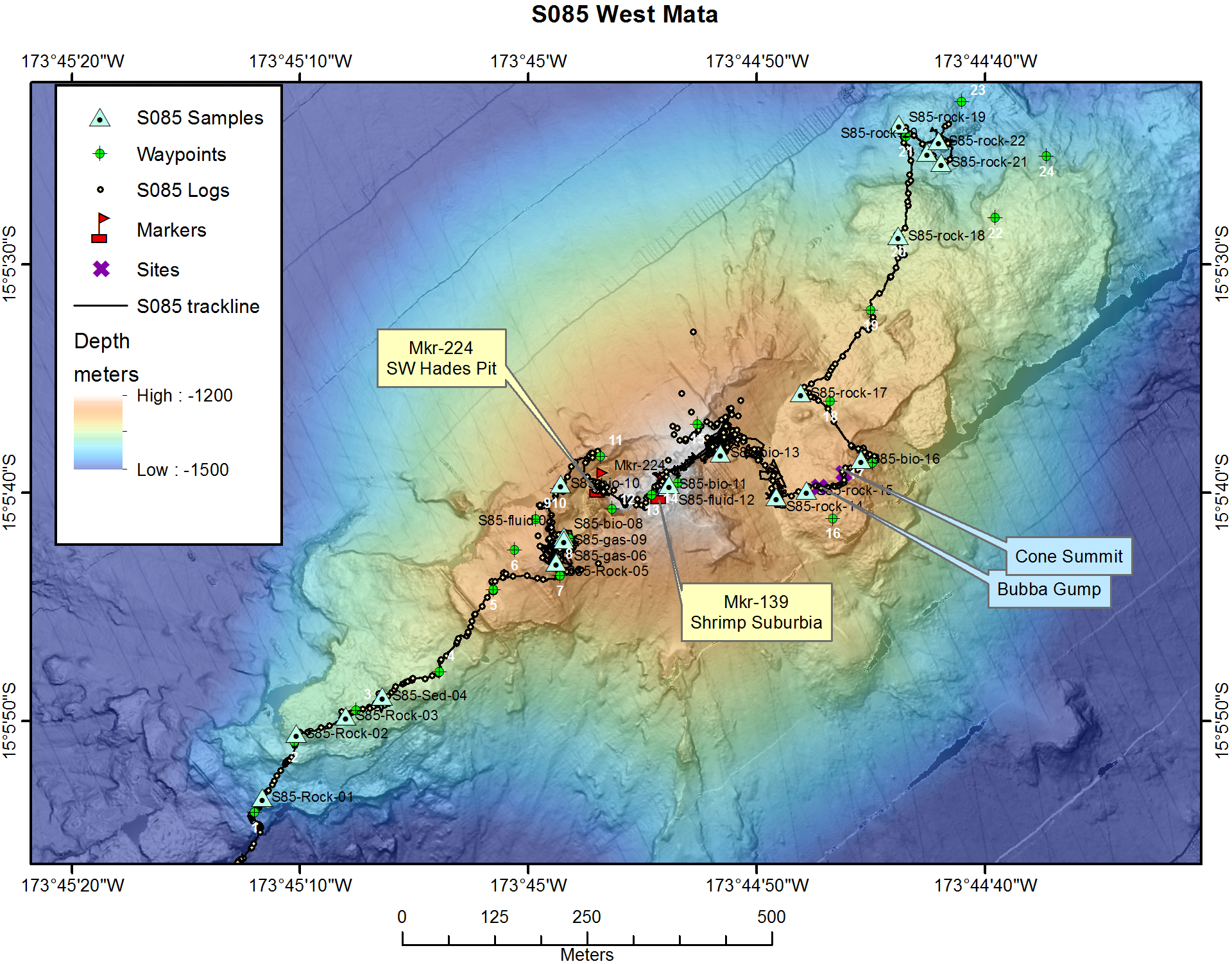 Figure 6.3-1 S085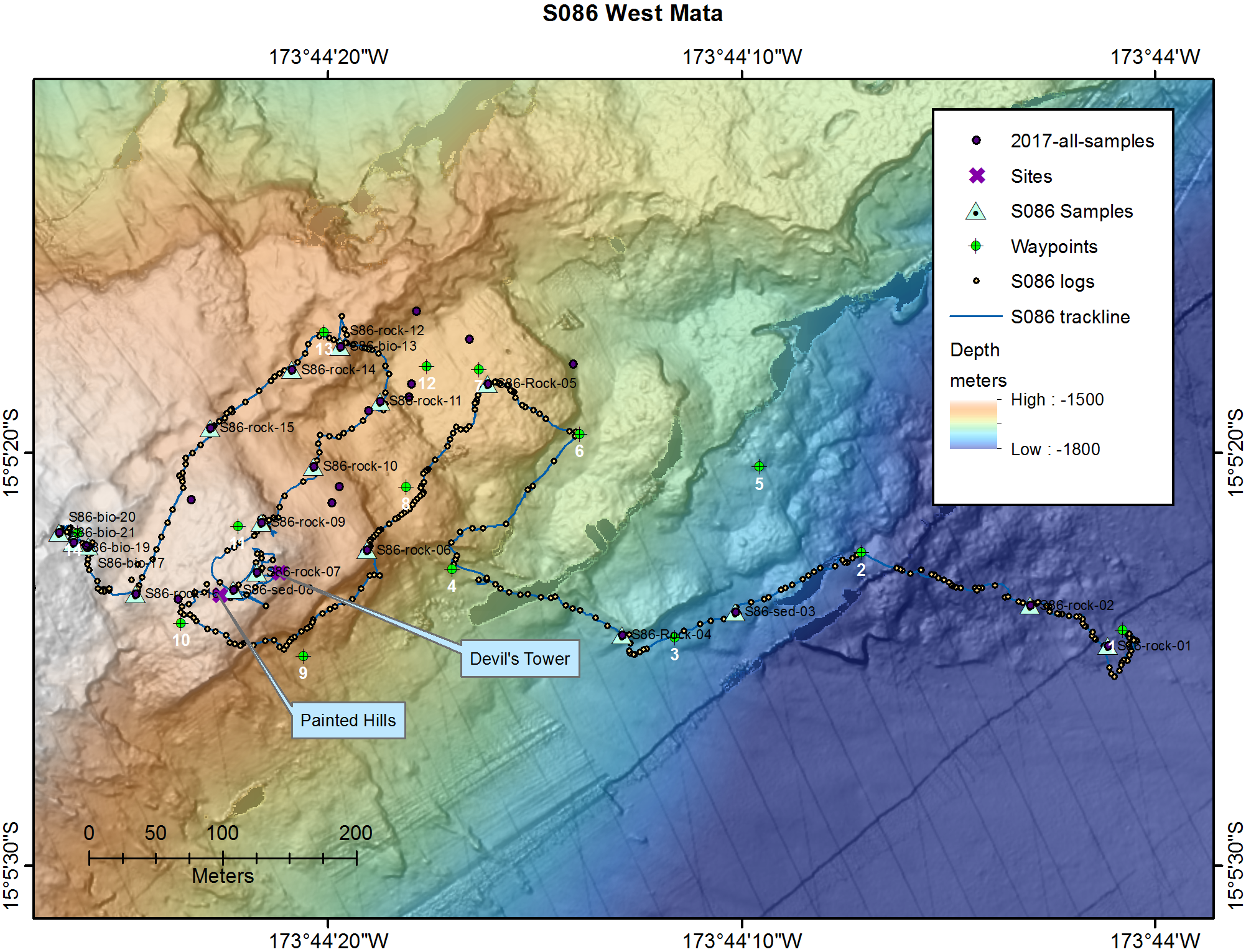 Figure 6.3-6 S086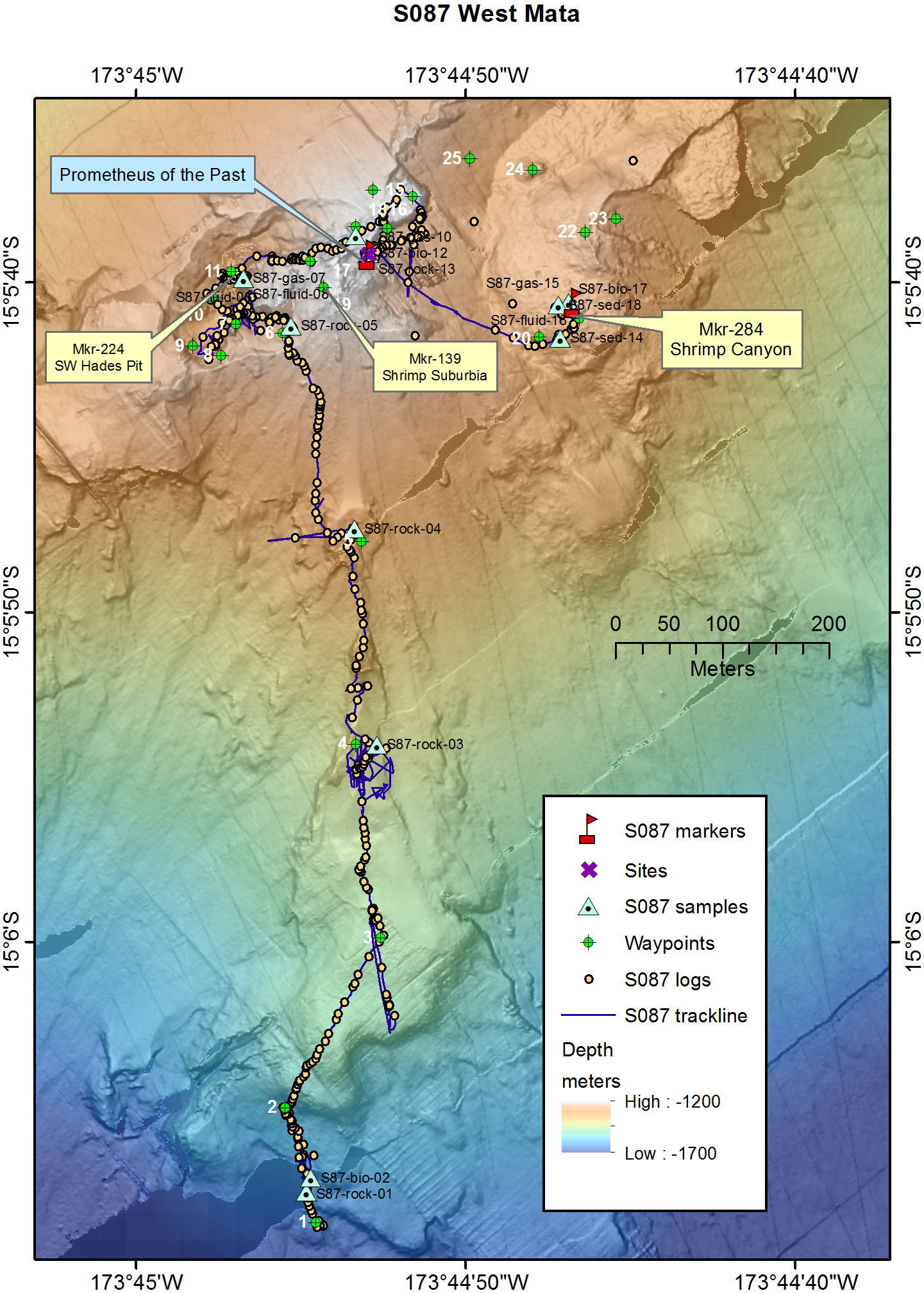 Figure 6.3-7 S087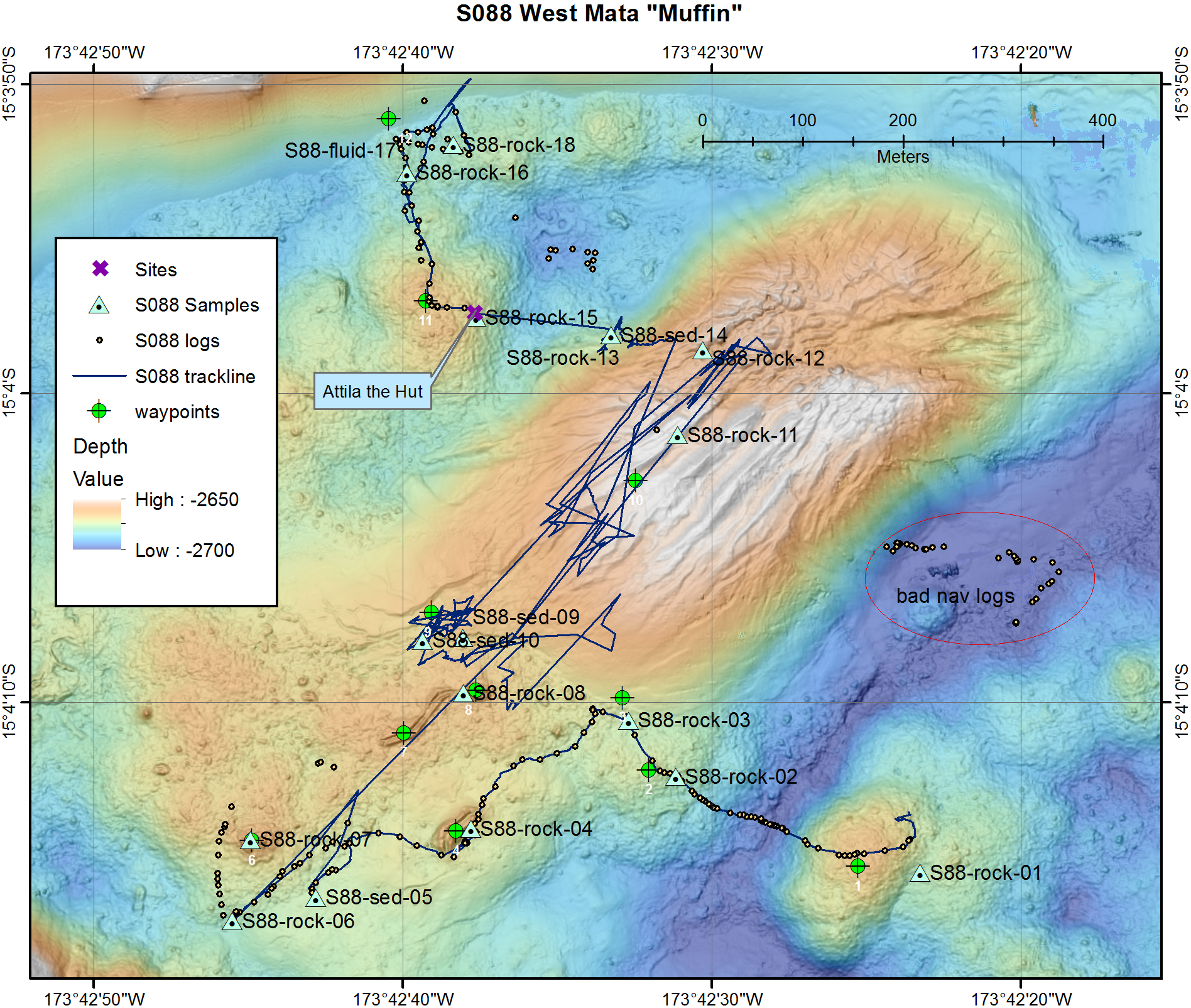 Figure 6.3-8 S088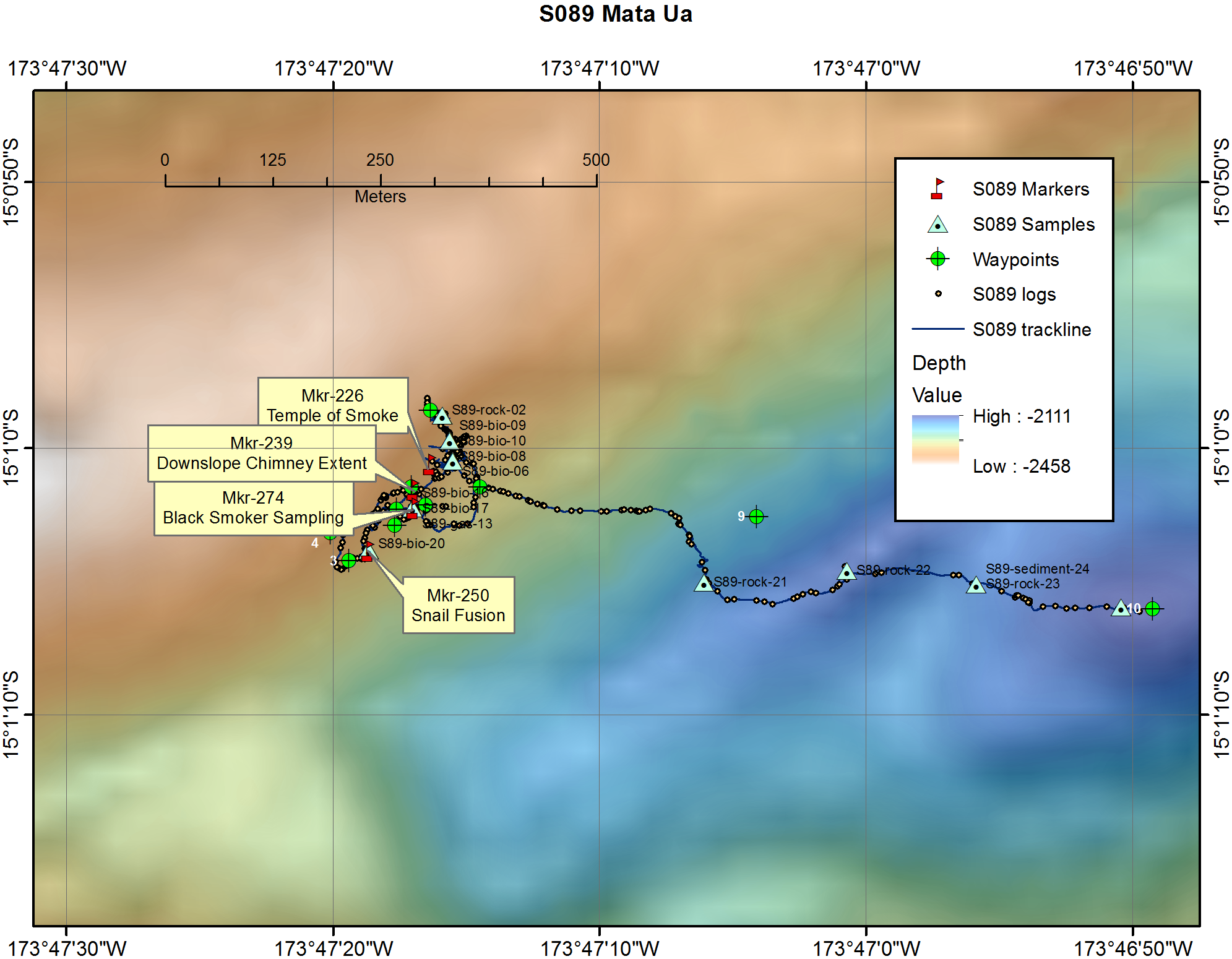 Figure 6.3-9 S089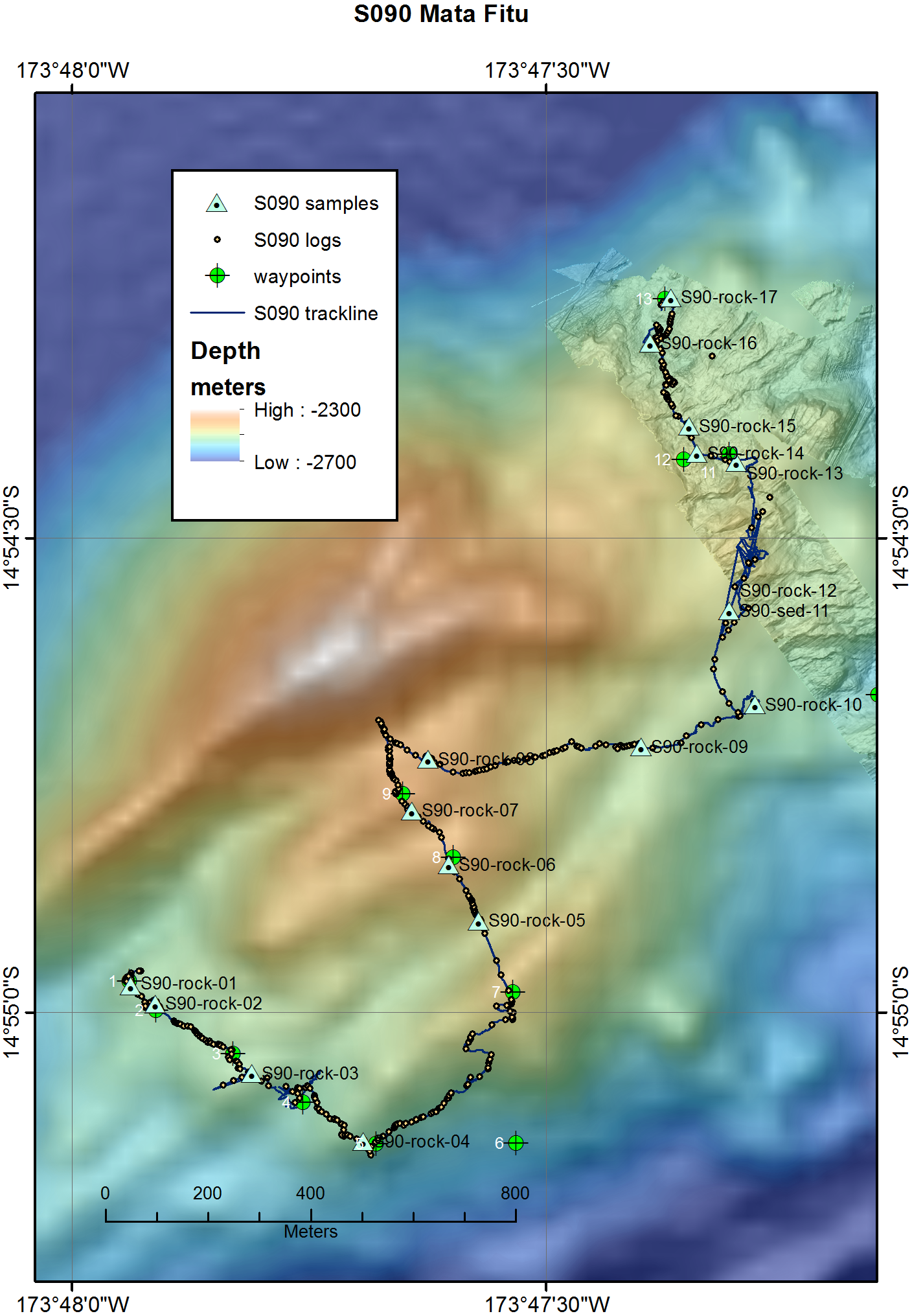 Figure 6.3-10 S090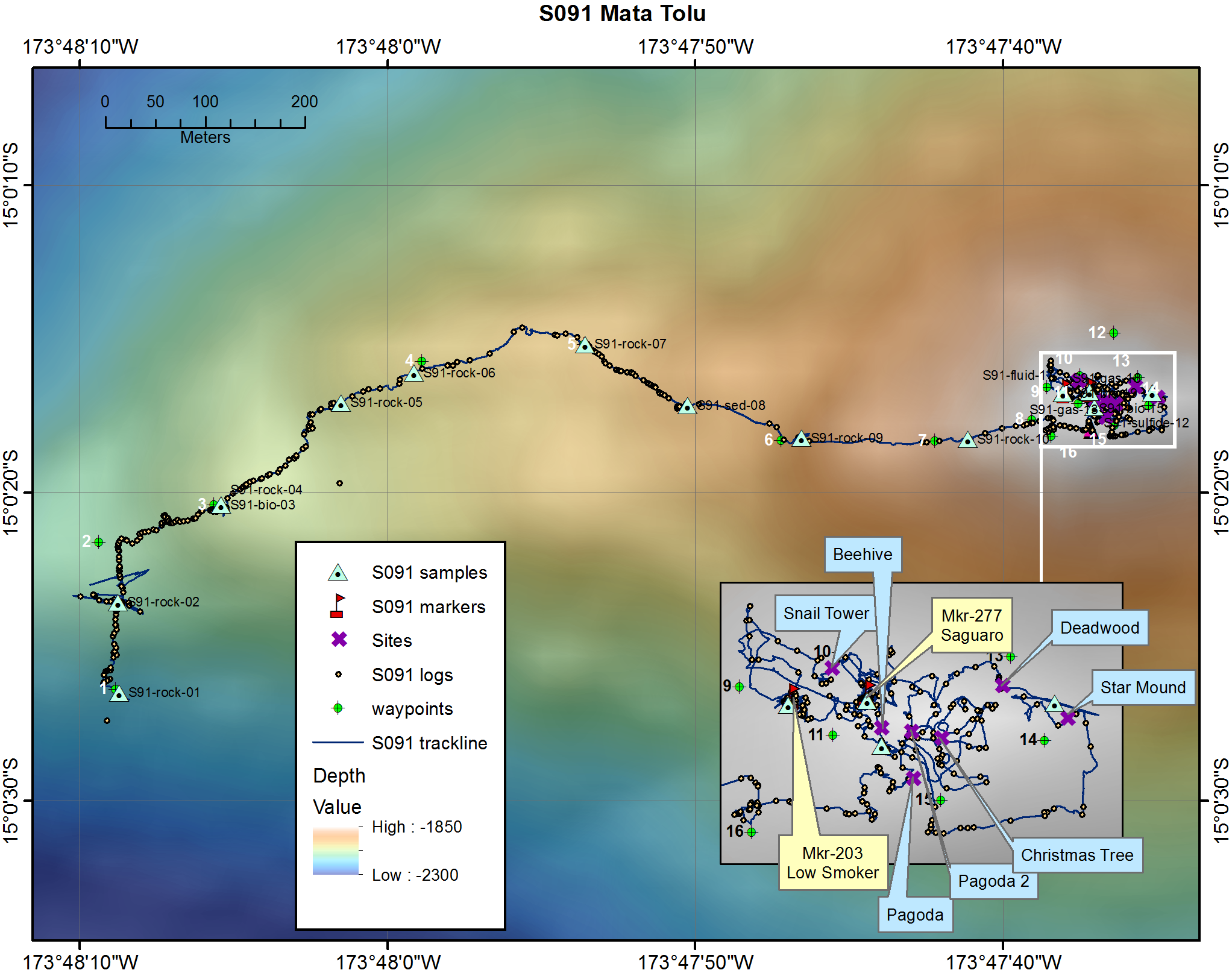 Figure 6.3-11 S091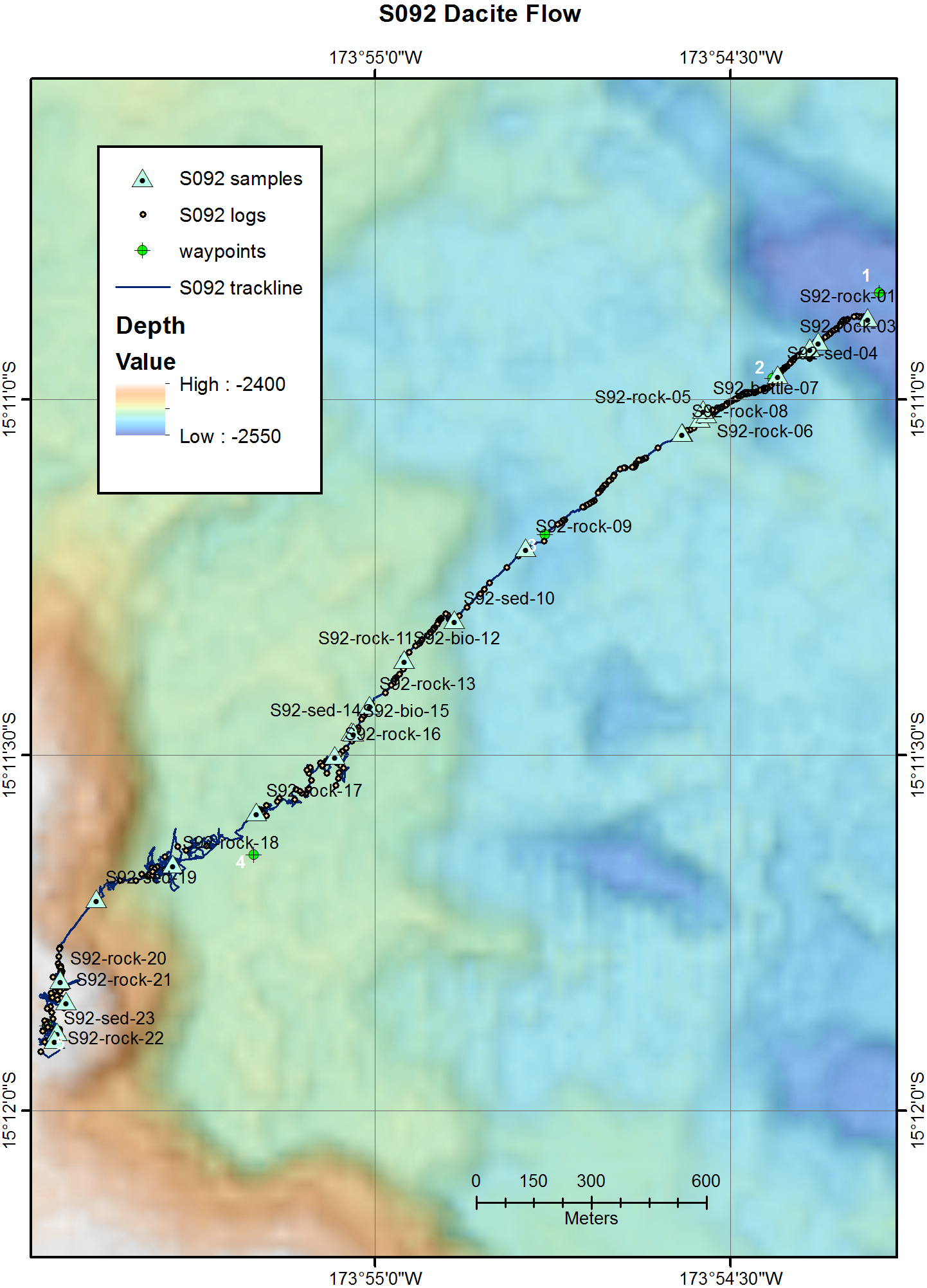 Figure 6.3-12 S092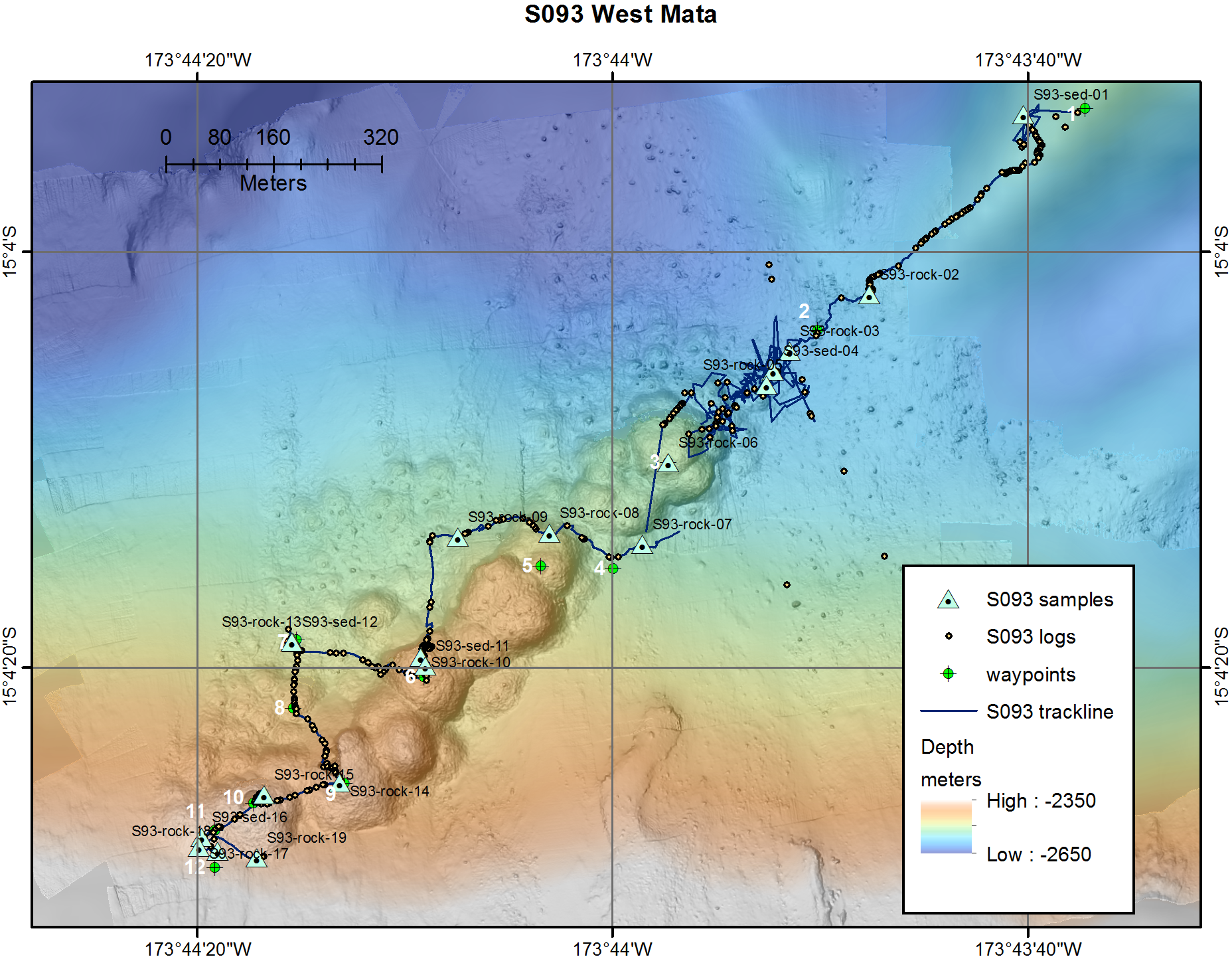 Figure 6.3-13 S093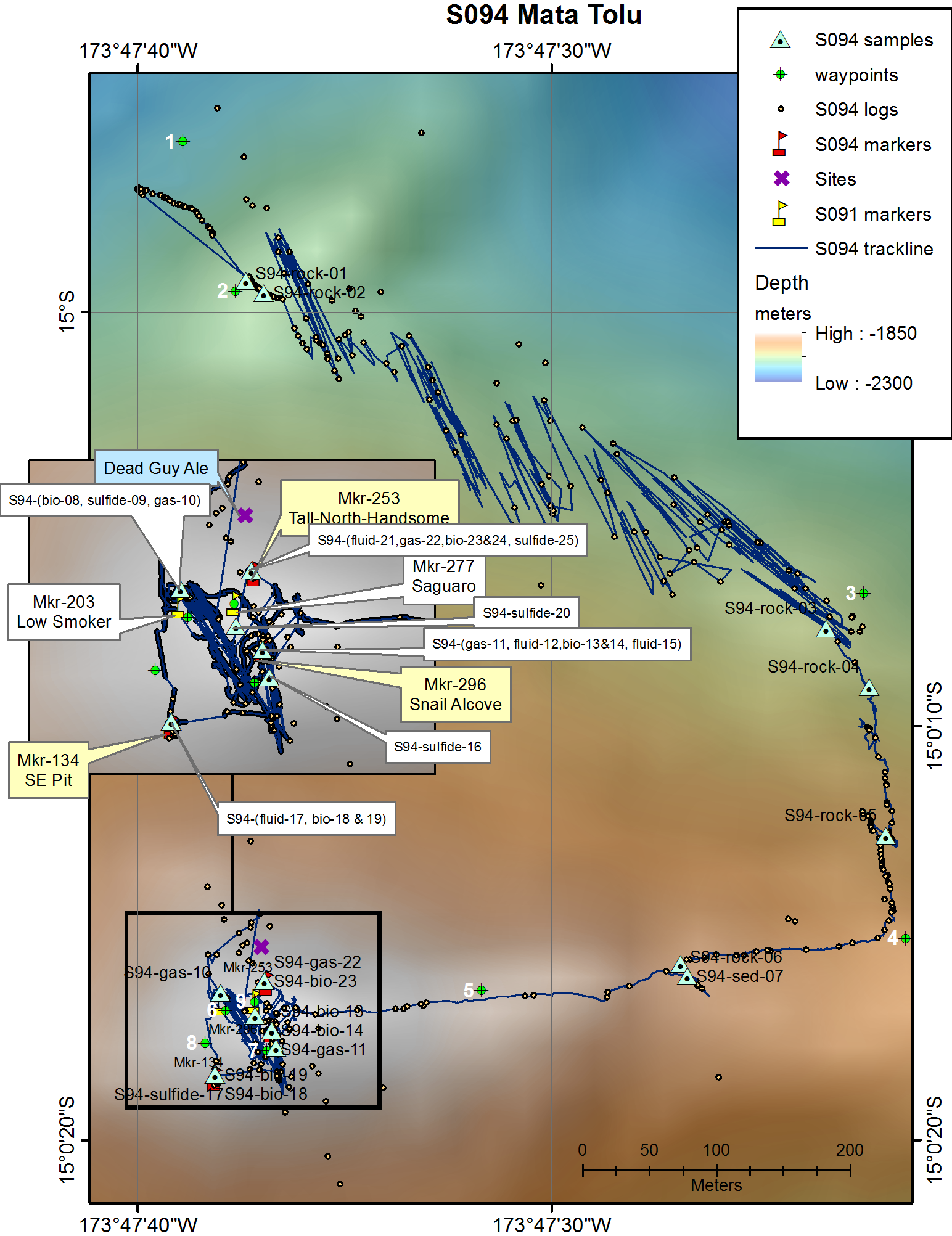 Figure 6.3-14 S094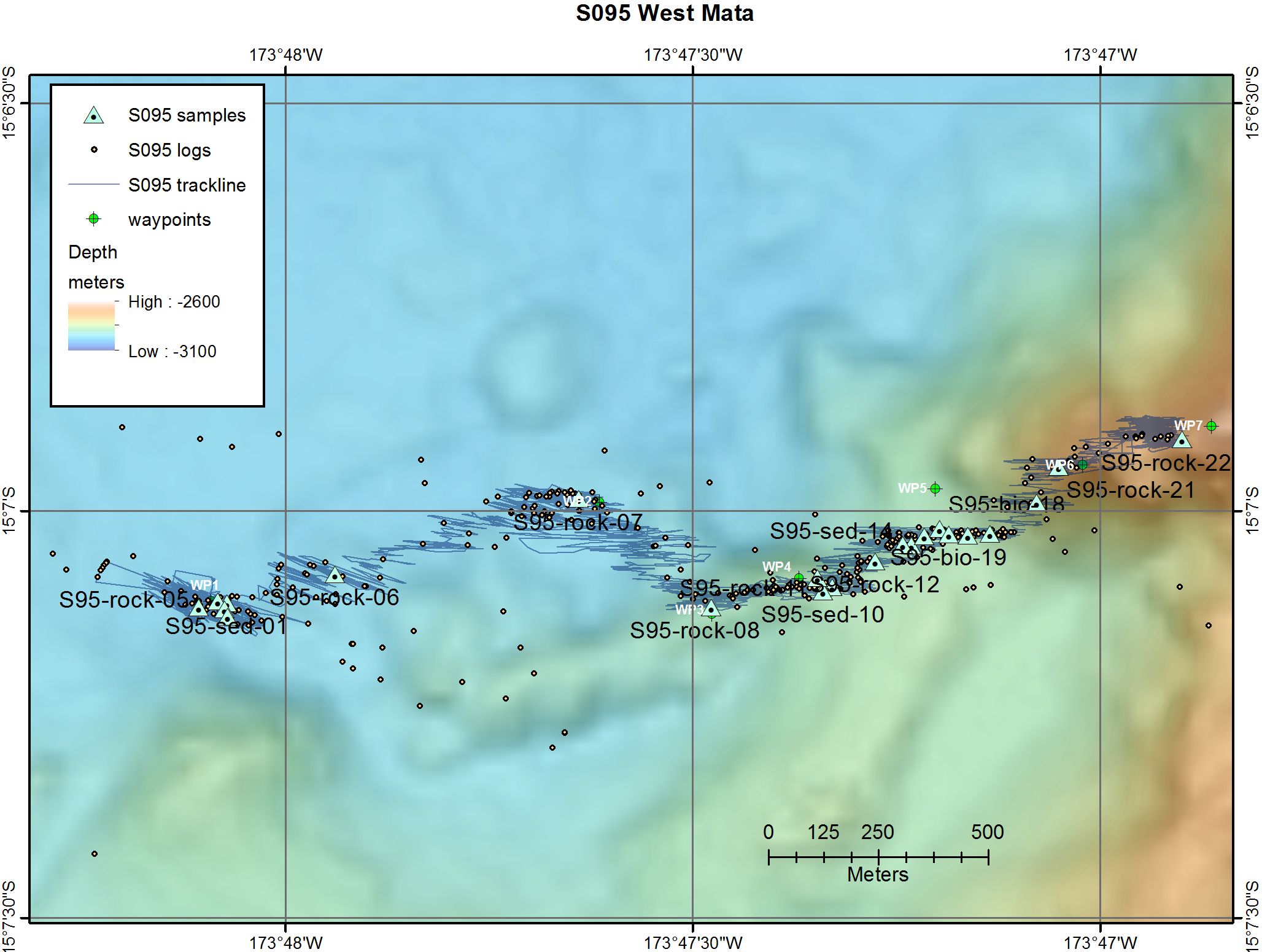 Figure 6.3-15 S095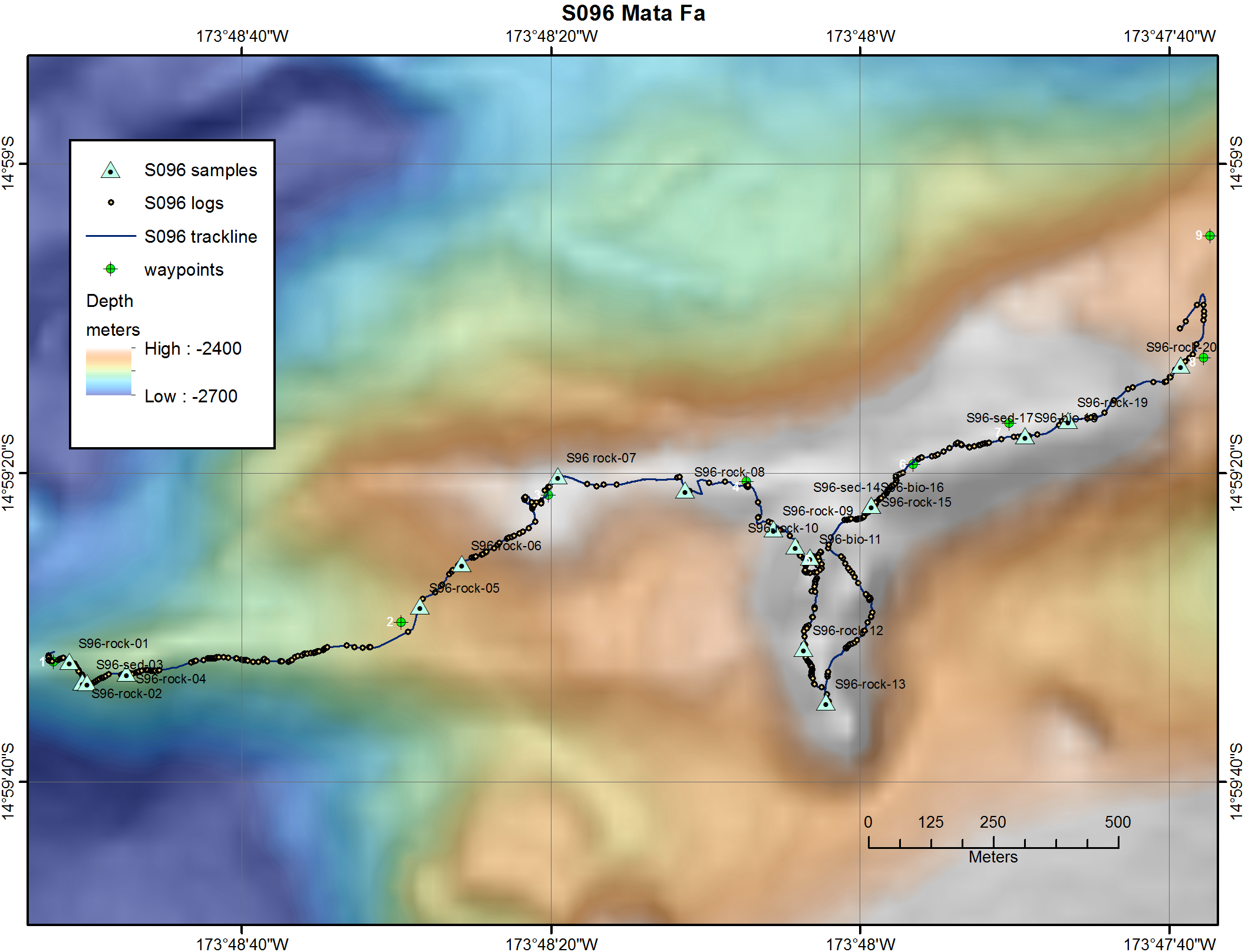 Figure 6.3-16 S096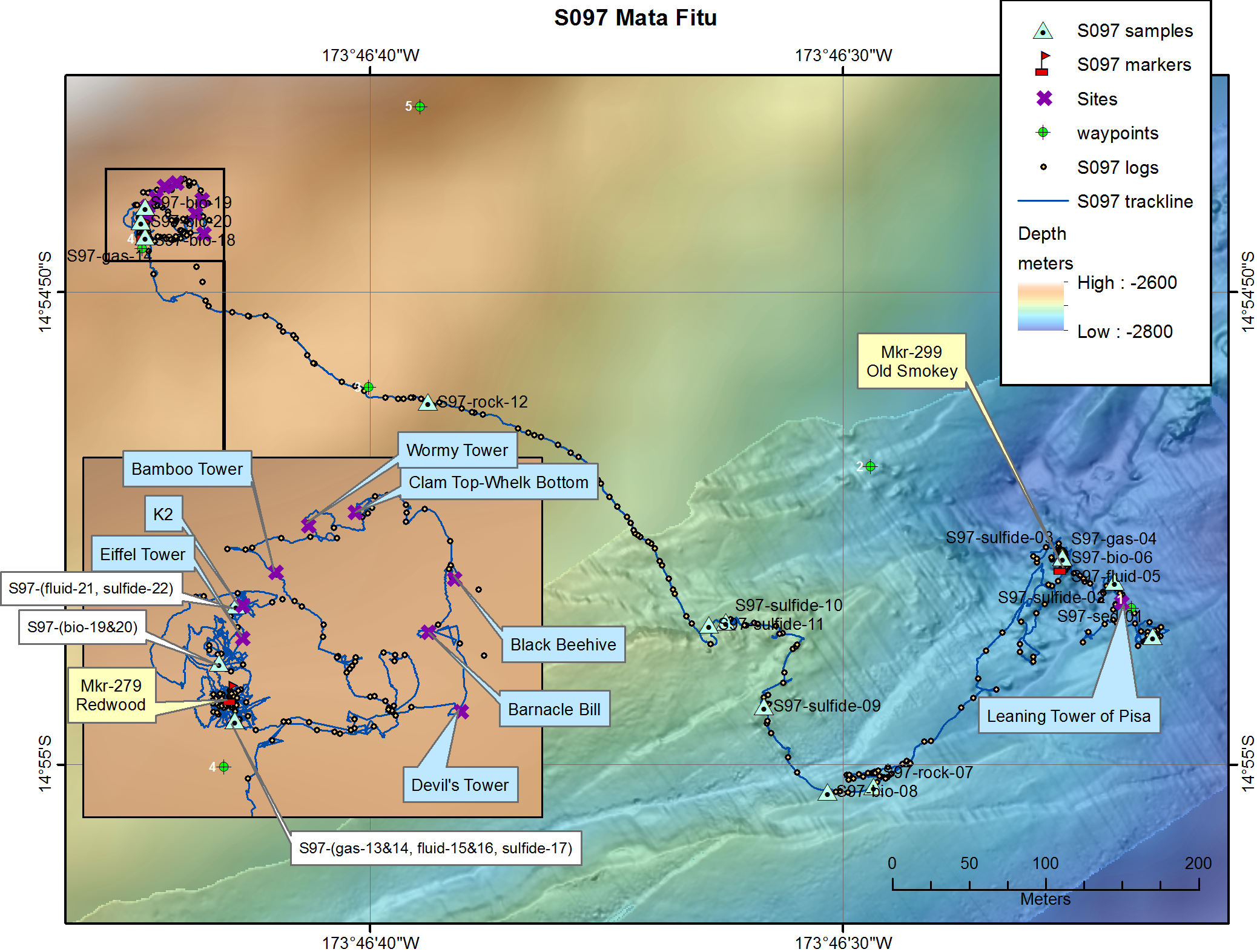 Figure 6.3-17 S097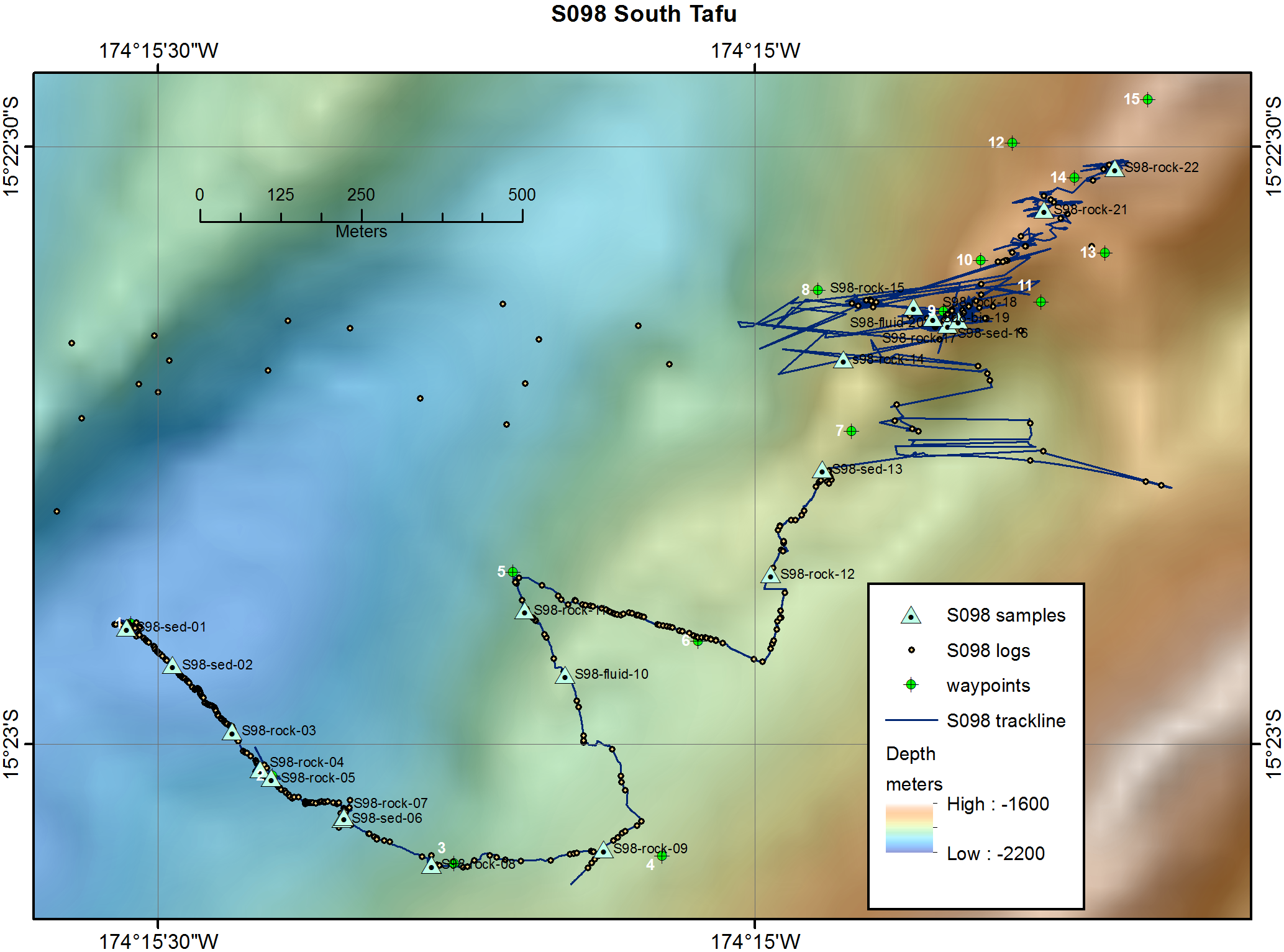 Figure 6.3-14 S098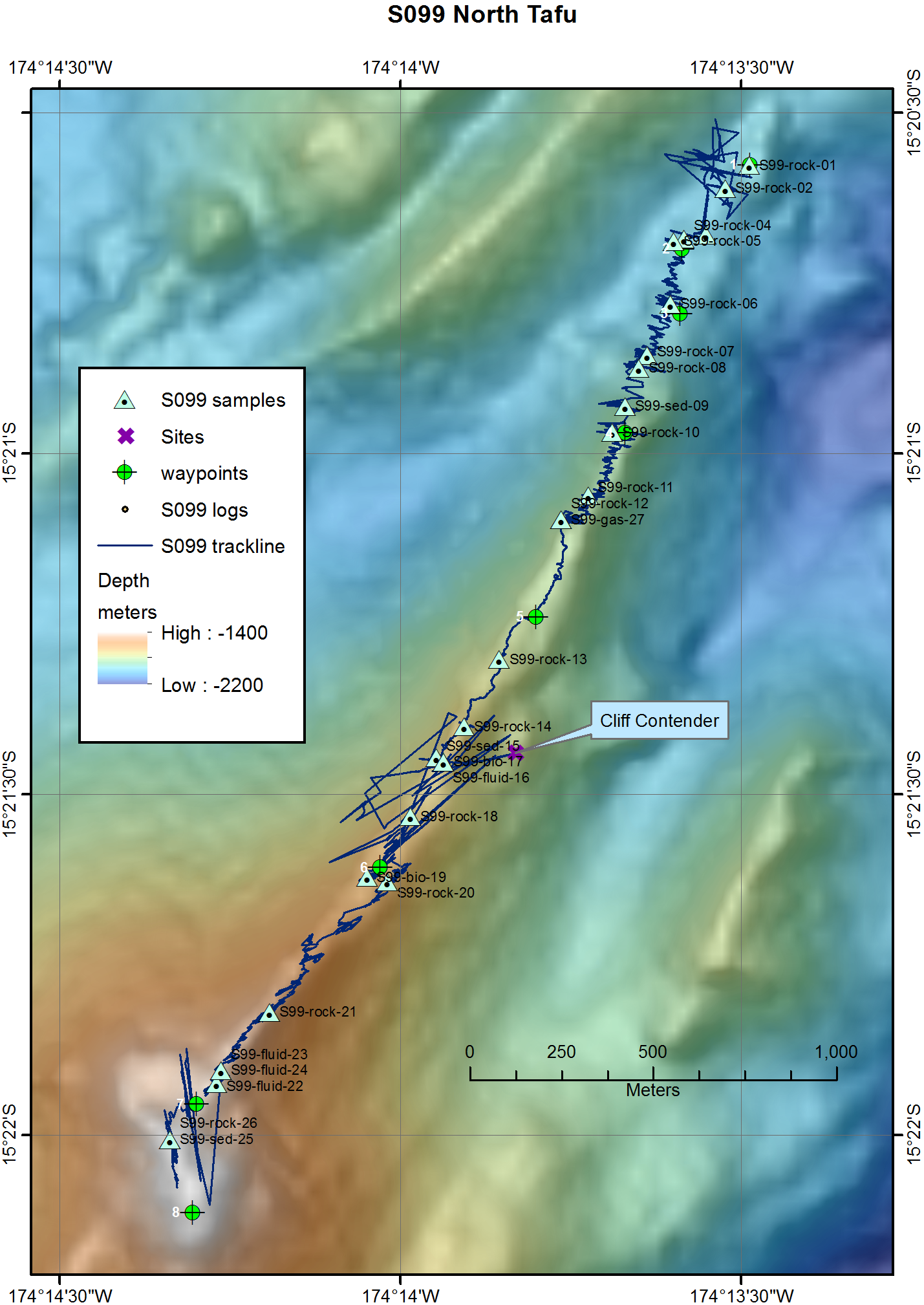 Figure 6.3-15 S099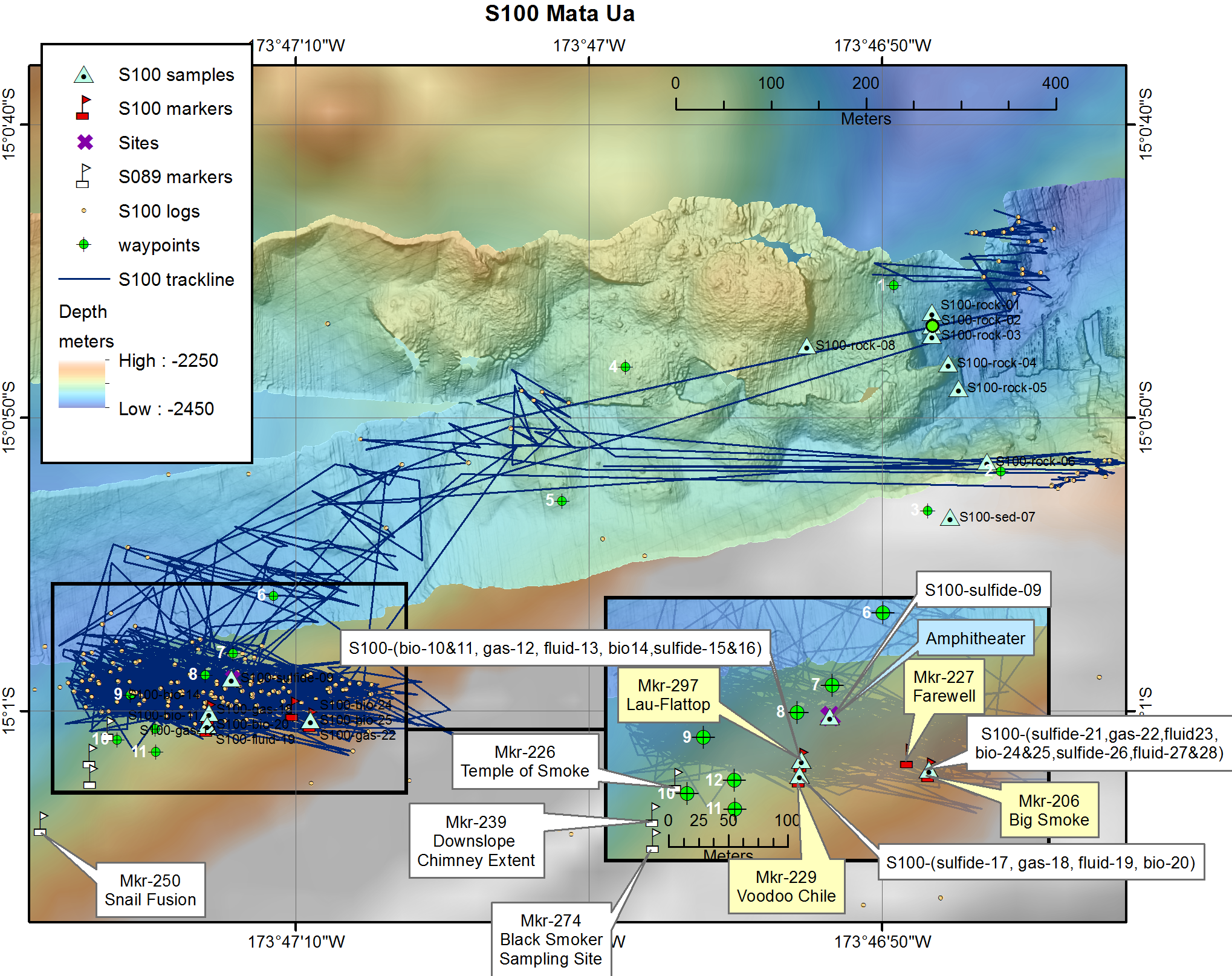 Figure 6.3-16 S100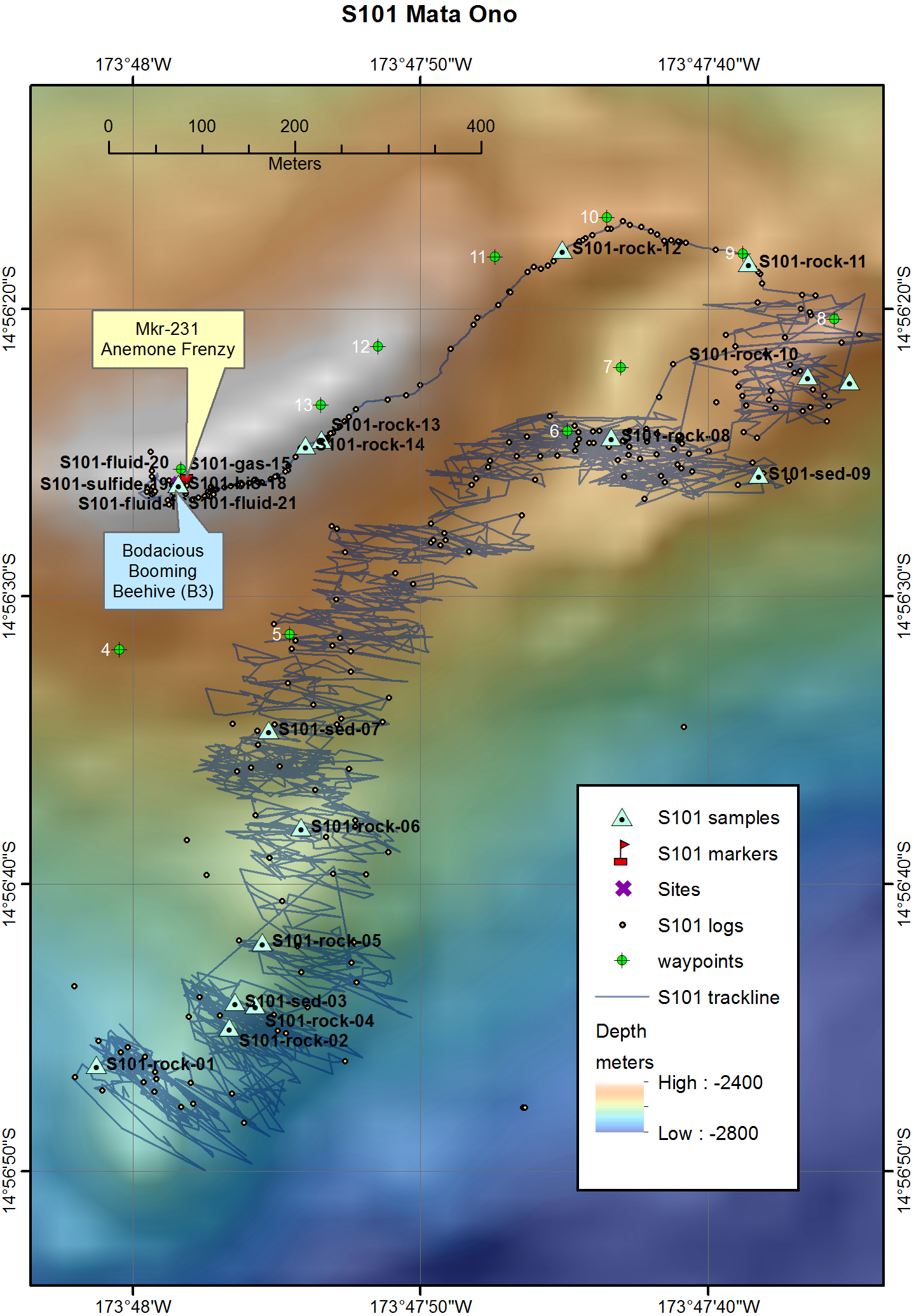 Figure 6.3-17 S101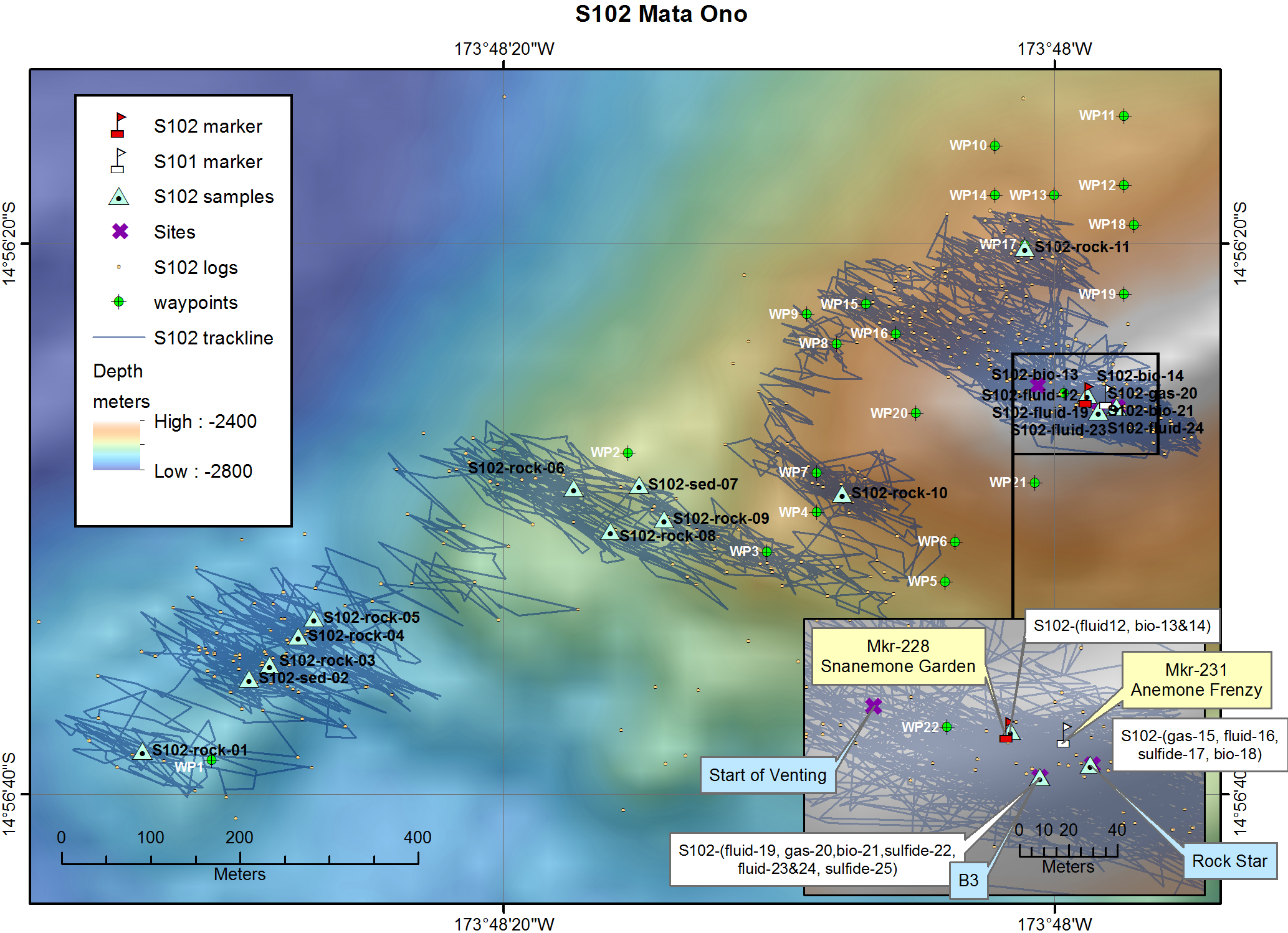 Figure 6.3-18  S102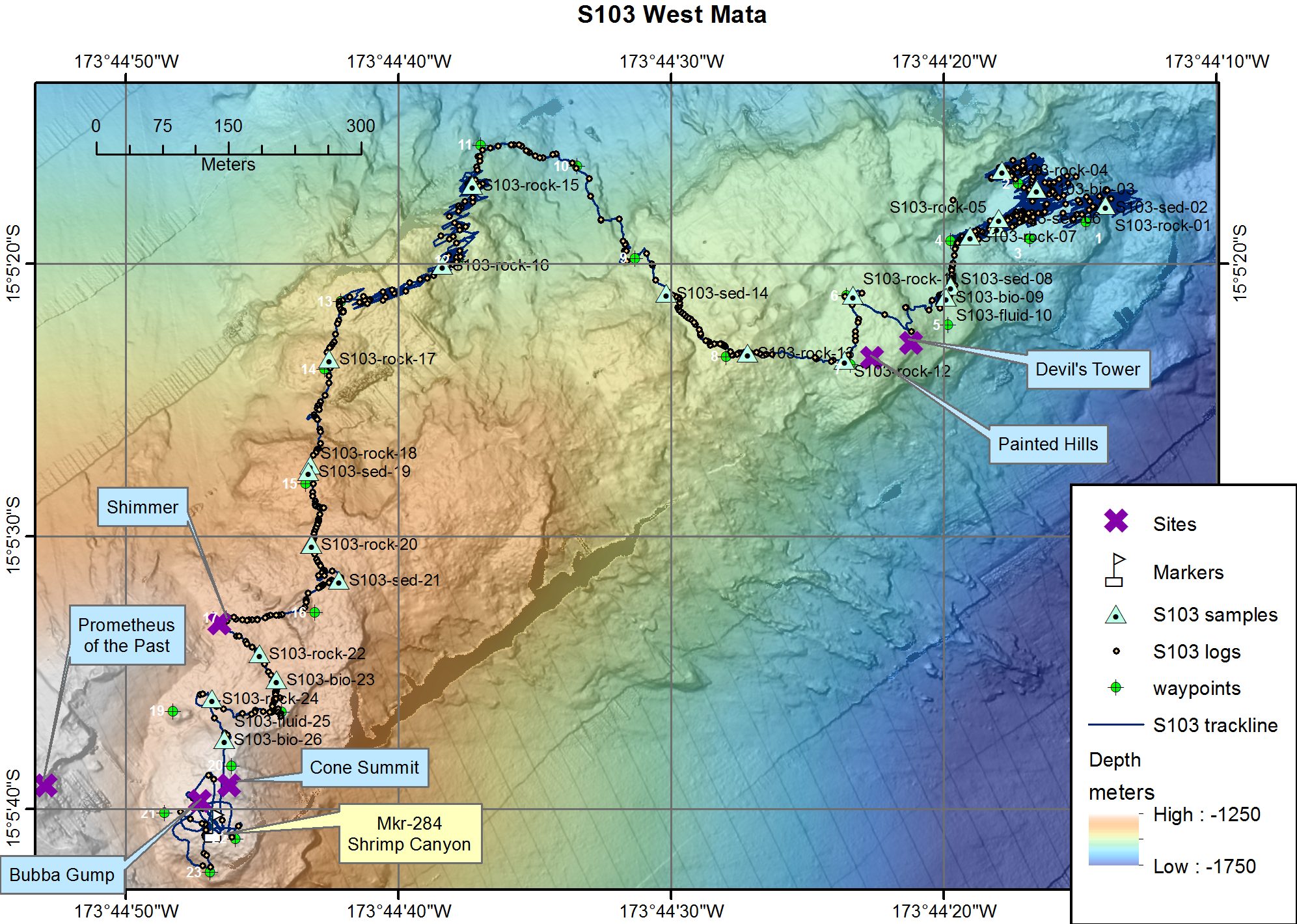 Figure 6.3-189 S103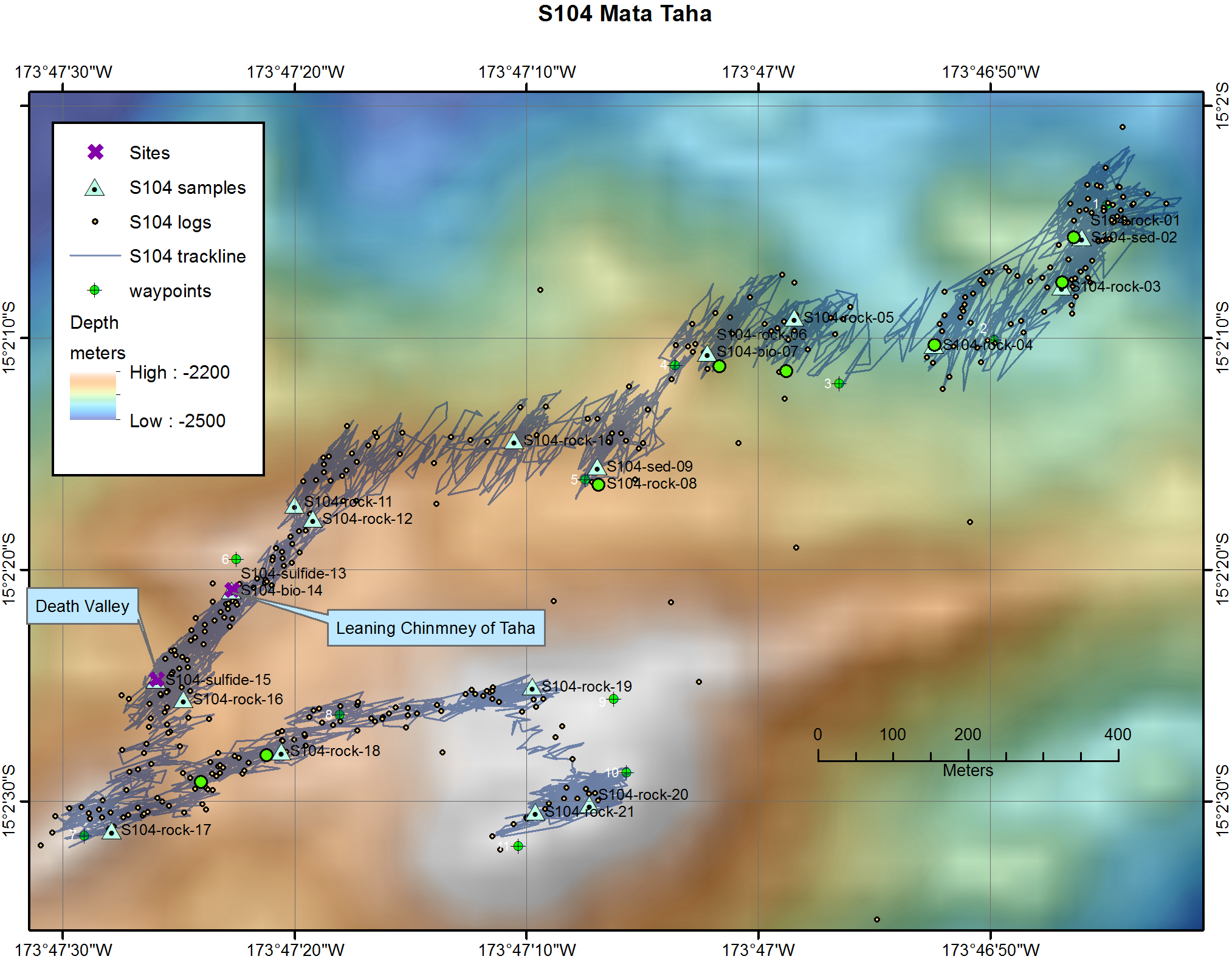 Figure 6.3-20 S104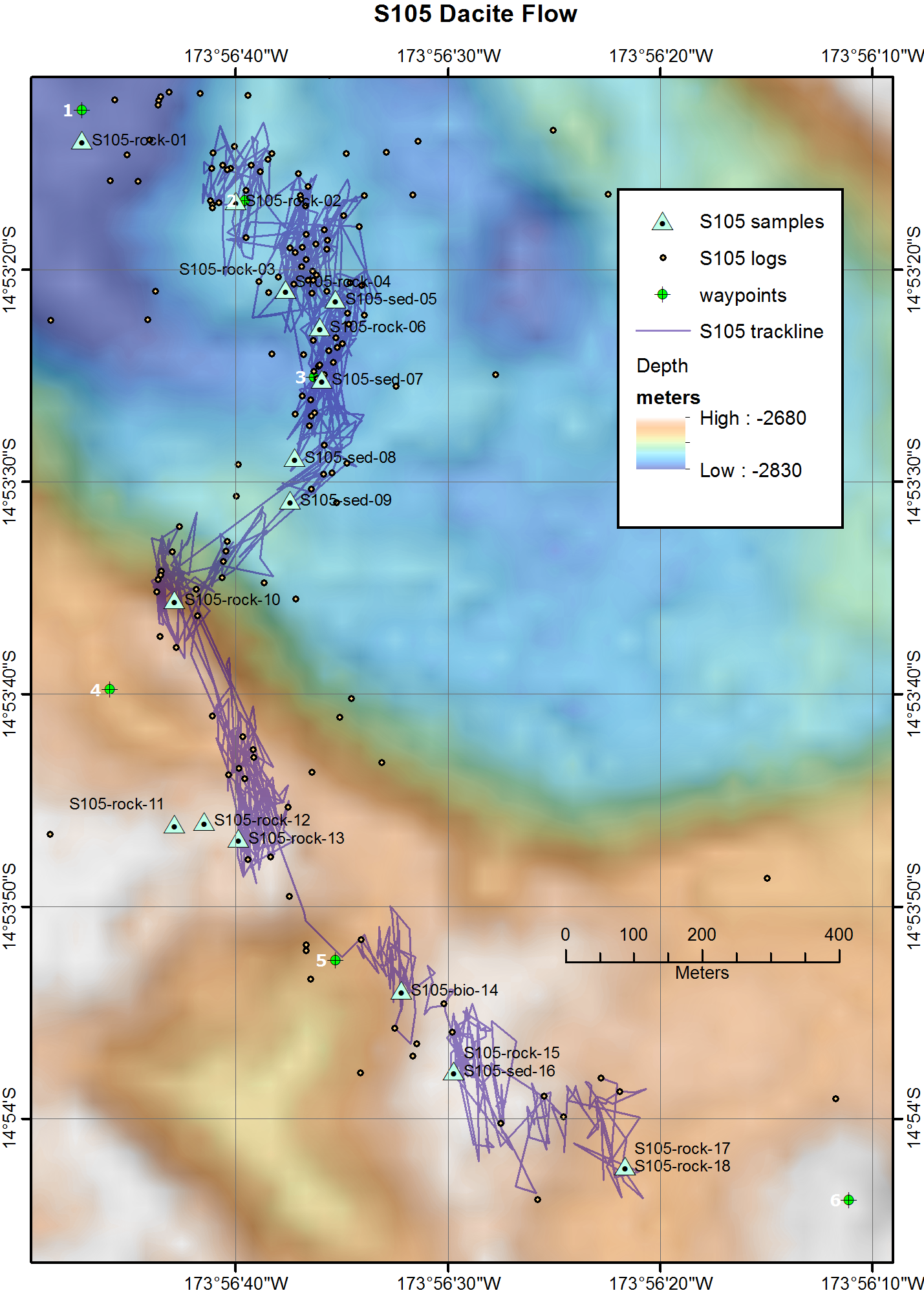 Figure 1921 S1056.4 SuBastian Markers-VentsPhysical markers (provided by NOAA PMEL EOI Program) were placed at several sites during the SuBastian Dives.  Markers were used to denote some of the sampling sites and areas that may be of interest for return expeditions.  The depths for markers deployed on S85-S89 have been corrected to the PAROS depth values (bold-italics), replacing the Squidle-logged depths which were 10+ meters deeper.Table 6.4-1 Markers deployed on FK171110 by SuBastian.Table 6.4-2 Named sites (without physical markers) during FK171110 SuBastian dives.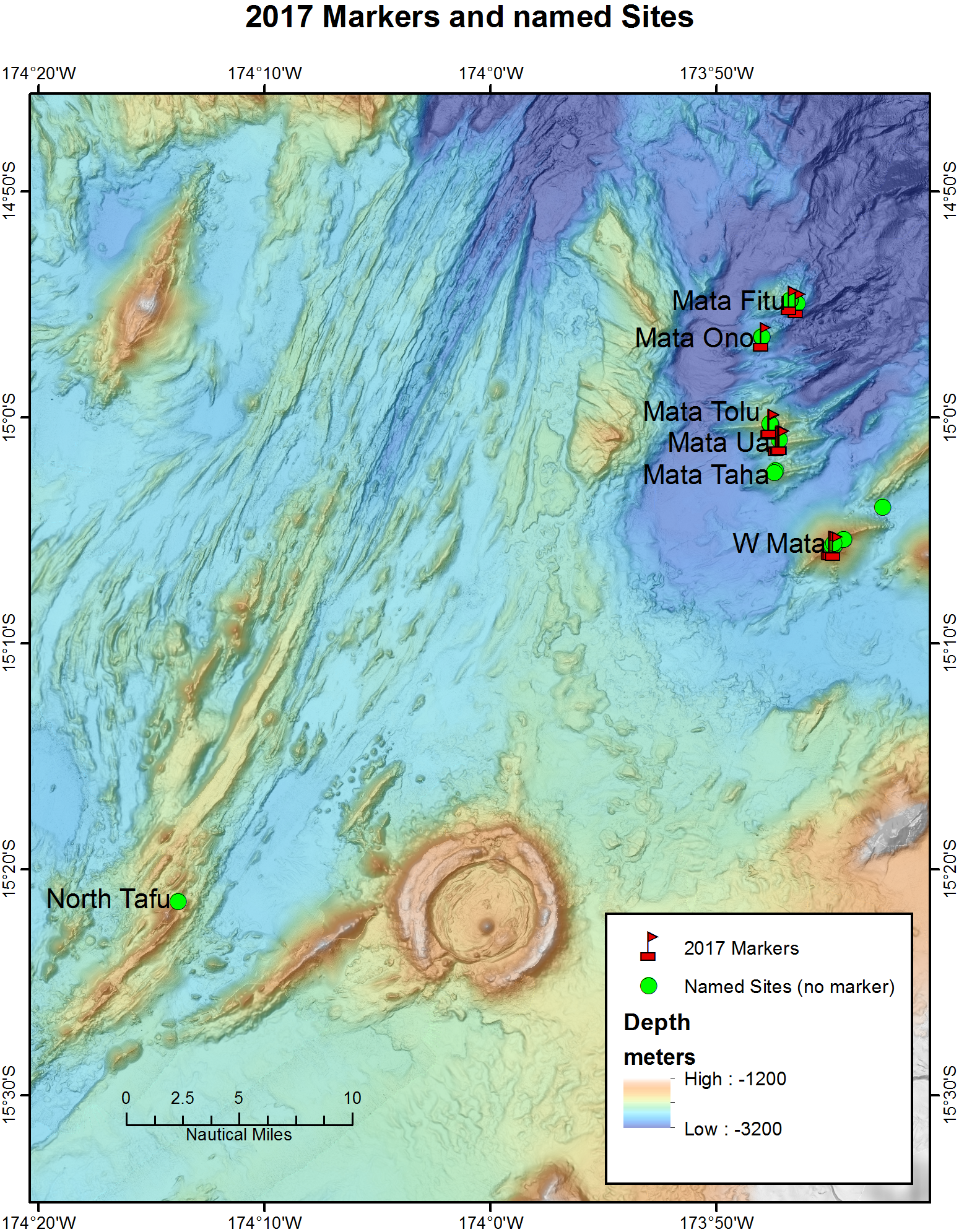 Figure 6.4-1 Markers and sites named on FK171110.  See individual dive maps for marker numbers and names.6.5 SuBastian SamplesSuBastian samples were collected on each dive and numbered sequentially as collected.  Samples are named by dive, type and their collection number: Dive-type-Number, S085-rock-01 for example.  The type in the name indicates the primary purpose of the sample and the description will indicate if there were subsamples of different types (such as rock collected that had biology on it).  The time and date are GMT, not local times.  Position information was evaluated after the dive to determine the best latitude/longitude between Greensea and the navigator’s written positions then adjusted as displayed on the dive maps.  For more information see Section 5.0 regarding navigation issues and examine each dive’s map for navigation quality during sampling.  Depths for dives S085-S088 and a sample logs are incorrect for depths for these dives as well.) Sample metadata is submitted to SESAR (System for Earth Sample Registration) at www.geosamples.org.6.6 SuBastian Dive LogsThis version of the cruise report does include the dive logs (an additional 435 pages).  The complete version which includes logs is available online at the Marine Geoscience Data System (MGDS): www.marine-geo.org.Additionally both the complete and this short version are available on the NOAA PMEL Earth-Ocean Interactions website at:https://www.pmel.noaa.gov/eoi/laubasin.html.Table of ContentsTable of ContentsTable of ContentsTable of ContentsTable of Contents1Expedition SummaryExpedition SummaryExpedition Summary12Science ParticipantsScience ParticipantsScience Participants53Operations LogOperations LogOperations Log3.1Leg 1Leg 163.2Leg 2Leg 284Discipline SummariesDiscipline SummariesDiscipline Summaries4.1GeologyGeology4.1.1Rock Collections124.1.2Sulfide Collections194.2Hydrothermal Fluid ChemistryHydrothermal Fluid Chemistry264.3Gas SamplingGas Sampling4.3.1Leg 1 CTD Helium Sampling304.3.2Leg 1 CTD Methane and Hydrogen Sampling354.3.3Leg 2 ROV SuBastian Gas Sampling364.4CTD and MAPR Water Column StudiesCTD and MAPR Water Column Studies4.4.1CTD Operations414.4.2MAPR Operations484.5MacrobiologyMacrobiology524.6MappingMapping4.6.1AUV Sentry Dives Leg 1824.6.2EM302 Multibeam mapping944.7OutreachOutreach1005ROV SuBastian data logging, imagery and videoROV SuBastian data logging, imagery and videoROV SuBastian data logging, imagery and video1016ROV SuBastianROV SuBastianROV SuBastian6.1Dive Summaries and StatisticsDive Summaries and Statistics1076.2Dive ObjectivesDive Objectives1116.3Dive MapsDive Maps1196.4Markers and VentsMarkers and Vents1406.5SamplesSamples1456.6Dive LogsDive Logs195ScientistAffiliationExpertiseLeg 1Ken RubinUniversity of HawaiiChief Scientist-GeologyBill ChadwickNOAA EOICo-Chief GeologySusan MerleOregon State U.-EOIEM302 Mapping/ROV Data managerTamara BaumbergerOregon State U.-EOIGas StudiesJoe ResingU. Washington-EOIPlume StudiesNathan BuckU. Washington-EOIPlume StudiesMillie WilkinsonOregon State U.-EOIGas StudiesSharon WalkerNOAA EOICTD/MAPRsHu WangTongji UniversityGas StudiesMónika Naranjo GonzálezLUMA Multimedia CorrespondentLeg 2Ken RubinUniversity of HawaiiChief Scientist-GeologyBill ChadwickNOAA EOICo-Chief GeologySusan MerleOregon State U.-EOIEM302 Mapping/ROV Data managerTamara BaumbergerOregon State U.-EOIGas StudiesDave ButterfieldU. Washington-EOIHydrothermal FluidsKevin RoeU. Washington-EOIHydrothermal FluidsVal FinlaysonUniversity of HawaiiGeologyTerry NaumannUniversity of HawaiiGeologyChristian TimmGNS ScienceSulfide StudiesWalter ChoPoint Loma Nazarene U.Biological StudiesMónika Naranjo González LUMAMultimedia Correspondentdate UTCtime UTCdate localtime localFK171110 Leg 1 Operations 8-NovScience crew (Leg 1) embarked in Apia by zodiac. Falkor anchored offshore.9-NovStill waiting offshore to get back into port to load Sentry9-Nov1700Latest news is that we may be able to get into port early 11-Nov9-Nov150010-Nov0500Pulled anchor - Set sail for West Mata9-Nov2023CTD dunk test SW of Samoa9-Nov212010-Nov1120CTD at the surface9-Nov212510-Nov1125Moving on toward West Mata10-Nov055010-Nov1950XBT  124252710-Nov055610-Nov1956Start logging EM302. SOL 1. Z=248310-Nov060010-Nov2000EM302.  SOL 2.. Start survey after XBT. Logging water column data also. 10-Nov0705EOL 4. End of W Mata Survey. Continuing to summit. Z=2609.10-Nov082610-Nov2226CTD case (V17B-01) over new cone near W Mata summit.10-Nov085910-Nov2229CTD case (V17B-01) back on deck10-Nov092510-Nov2325Only have 1 engine so will head to port now. Heading to Apia to pick up Sentry11-Nov1400Arrive at Apia. Got into port. Got Sentry and food (not enough snacks) finally!11-Nov033011-Nov1730Departed Apia.  Headed back to West Mata ~ 12 hours.Did not collet multibeam for North Matas on way in because 2nd engine did not come on line in time.12-Nov0636CTD off deck. Start of tow T17B-0112-Nov1100CTD on deck. End of tow T17B-0111-Nov220212-Nov1202Sentry in water over W Mata summit Sentry dive 457.12-Nov202013-Nov1020Sentry on board. End of Sentry dive 457.12-Nov2032SOL multibeam line 14 transit to Niutahi (Volcano ).12-Nov2214SOL 17 Survey at Niutahi.12-Nov2315End of logging EM302 - west line over Niuatahi.13-Nov0210CTD deployed at Niuatahi. T17B-02Tried to do a tow but ship had trouble staying on track so will bring CTD up and try a cast afterward.13-Nov0245CTD on deck. SOL multibeam line 22 S to N Niutahi.13-Nov0428North end of Niuatahi multibeam line 23. Stopped logging.13-Nov0431SOL multibeam line 24.13-Nov0505EOL 25 Stop logging Z-1757.13-Nov0526CTD in the water over Niuatahi cone - 2nd CTD here after the previous CTD tow/cast that was in the wrong place. V171B-02.13-Nov0654CTD on board.  Will transit back to West Mata13-Nov0700Logging EM302 multibeam during transit back to West Mata.  Line 26.13-Nov100014-Nov0000Sentry launch  dive 458 at NE West Mata survey13-Nov1905CTD cast V17B-03 over NE depth anomaly at West Mata.13-Nov2130CTD on deck.  Ship moving west to rejoin Sentry (was out of acoustic range for a little bit ~30 minutes.14-Nov0003V17B-04. CTD cast over NE West Mata depth anomaly.14-Nov022014-Nov1620CTD on deck.14-Nov043014-Nov1830Sentry back on deck. End of dive 458.14-Nov0545CTD in the water for tow-yo over Mata Tolu and Mata Ua T17B-0315-Nov0100CTD back on deck14-Nov1230SOL 32. Start of multibeam survey of the northern Matas.14-Nov1620EOL 42. End of North Mata Survey15-Nov0711Sentry in the water for engineering dive 459. Should be 6 hours deck to deck.14-Nov222015-nov1220Sentry on deck.14-Nov2346Deep basin CTD cast west of West Mata. V17B-05During CTD cast winch had problems with level wind during ascent.  Took 2 hours to resolve.15-Nov0322CTD on deck.15-Nov0444Sentry in the water for dive 460 - SE slope of West Mata.15-Nov224016-Nov1240Sentry on board. End of Sentry dive 460.15-Nov2245EM302 multibeam. SOL 44 logging on way to CTD cast at Mata Fitu15-Nov2345Stopped logging multibeam.16-Nov0003CTD tow in the water at Mata Fitu. T17B-04Sentry dive delayed due to data quality issues.  Switching to Reson 7125 400kHz head from Reson AUV 3 model  (switching from newer to older model).16-Nov0920Sentry in the water for dive 461 at Mata Fitu.16-Nov2319CTD cast at Mata Fitu. V17B-06. 17-Nov0230CTD back on deck.17-Nov023017-Nov1640Updating EM302 SVP profile with data from previous CTD cast17-Nov043517-Nov1835Sentry on board. End of dive at Mata Fitu.17-Nov1048EM302 mapping during the night.  SOL 4617-Nov170618-Nov0706EOL at WP10. Stop EM302 multibeam mapping.18-Nov1024Delayed Sentry launch until after CTD cast at Mata Tolu.18-Nov1024Tried CTD cast to test CTD but aborted.18-Nov1024Recovered CTD.  Had communications errors (like the previous night).  Have to re-terminate.18-Nov 0108Sentry in the water for dive 462.18-Nov0312CTD in the water for cast on south flank of Mata Ua. V17B-080525CTD on deck. Ship moving to next CTD site.18-Nov0602V17B-09. CTD vertical cast at Mata Ua north side of ridge.18-Nov0836V17B-09 back on deck.18-Nov175019-Nov0750Sentry on board. End of dive 46218-Nov1805Starting multibeam line 0 - new survey.  Swapped out BSP (beam signal Processor) board from EM710 and put it in EM302. New survey (Survey 2)18-Nov1805Bad data on port side now appears "gone".18-Nov2006CTD cast V17B-10 over mound/depression at West Mata summit.18-Nov2136CTD out of water.18-Nov2234On station at East Mata.18-Nov2314CTD in water for V17B-11 at East Mata.19-Nov0045CTD back on deck.19-Nov0057Actual new survey data starts on line 002_2017_1119_005745.19-Nov0205Sentry in water for Dive 463 (SW rift of West Mata). Has original multibeam sonar.19-Nov0515Breaking off to do CTD cast at summit of West Mata V17B-12.19-Nov0703CTD back on board.19-Nov1941CTD cast V17B-13. at West Mata deep SW rift zone during Sentry photo survey.19-Nov2256CTD back on board.20-Nov0025Sentry back on deck after dive 463.20-Nov0040SOL 3 survey 2. Will map until reach the edge of the Tongan EEZ.  Heading for Apia.20-Nov~0500EOL7  Stop logging multibeam at edge of Tongan EEZ.21-Nov~1000Arrive at Apia. End of Leg 1Date
UTCTime
UTCDate localTime
localFK171110 Leg 2 Operations (Nov 27 – Dec 18 2017 local Samoan Time)26-Nov17:4427-Nov07:44SuBastian Dive S085 - Vehicle off Deck26-Nov18:5827-Nov08:58SuBastian Dive S085 - On bottom; start of dive S085 at West Mata27-Nov05:3227-Nov19:32SuBastian Dive S085 - Off bottom; end of dive S085; 22 samples collected (2 fluid; 2 gas; 5 biology; 1 sediment; 12 rock)27-Nov05:5527-Nov19:55SuBastian Dive S085 - Vehicle on Deck27-Nov27-Nov14:00EM302 multibeam survey between dives27-Nov17:1128-Nov07:11SuBastian Dive S086 - Vehicle off Deck27-Nov18:3328-Nov08:33SuBastian Dive S086 - On bottom; start of dive S086 at West Mata28-Nov04:1028-Nov18:10SuBastian Dive S086 - Off bottom; end of dive S086; 21 samples collected (5 biology; 2 sediment; 14 rock)28-Nov04:4628-Nov18:46SuBastian Dive S086 - Vehicle on Deck28-Nov28-Nov14:00EM302 multibeam survey between dives28-Nov17:1729-Nov07:17SuBastian Dive S087 - Vehicle off Deck28-Nov18:3929-Nov08:39SuBastian Dive S087 - On bottom; start of dive S087 at West Mata29-Nov04:1029-Nov18:10SuBastian Dive S087 - Off bottom; end of dive S087; 18 samples collected (4 fluid; 3 gas; 4 biology;  2 sediment; 5 rock)29-Nov05:1129-Nov19:11SuBastian Dive S087 - Vehicle on Deck29-Nov29-Nov14:00EM302 multibeam survey between dives29-Nov17:0730-Nov07:07SuBastian Dive S088 - Vehicle off Deck29-Nov19:0230-Nov09:02SuBastian Dive S088 - On bottom; start of dive S088 at the "Muffin"30-Nov04:4830-Nov18:48SuBastian Dive S088 - Off bottom; end of dive S088; 18 samples collected (1 fluid; 4 sediment; 13 rock)30-Nov05:4830-Nov19:48SuBastian Dive S088 - Vehicle on Deck30-Nov30-Nov14:00EM302 multibeam survey between dives30-Nov17:111-Dec07:11SuBastian Dive S089 - Vehicle off Deck30-Nov19:081-Dec09:08SuBastian Dive S089 - On bottom; start of dive S089 at Mata Ua1-Dec03:441-Dec17:44SuBastian Dive S089 - Off bottom; end of dive S089; 25 samples collected (4 fluid; 3 gas; 8 biology; 3 sulfide; 1 sediment; 6 rock)1-Dec05:421-Dec19:42SuBastian Dive S089 - Vehicle on Deck1-Dec1-Dec14:00EM302 multibeam survey between dives1-Dec17:062-Dec07:06SuBastian Dive S090 - Vehicle off Deck1-Dec19:002-Dec09:00SuBastian Dive S090 - On bottom; start of dive S090 at Mata Fitu2-Dec04:092-Dec18:09SuBastian Dive S090 - Off bottom; end of dive S090; 17 samples collected (1 sediment; 16 rock)2-Dec05:582-Dec19:58SuBastian Dive S090 - Vehicle on Deck2-Dec2-Dec14:00EM302 multibeam survey between dives2-Dec17:063-Dec07:06SuBastian Dive S091 - Vehicle off Deck2-Dec19:123-Dec09:12SuBastian Dive S091 - On bottom; start of dive S091 at Mata Tolu3-Dec04:383-Dec18:38SuBastian Dive S091 - Off bottom; end of dive S091; 19 samples collected (2 fluid; 2 gas; 3 biology; 3 sulfide; 1 sediment; 8 rock)3-Dec06:023-Dec20:02SuBastian Dive S091 - Vehicle on Deck3-Dec3-Dec14:00EM302 multibeam survey between dives3-Dec17:154-Dec07:15SuBastian Dive S092 - Vehicle off Deck3-Dec19:104-Dec09:10SuBastian Dive S092 - On bottom; start of dive S092 at Large Dacite Flow4-Dec03:464-Dec17:46SuBastian Dive S092 - Off bottom; end of dive S092; 23 samples collected (2 biology; 5 sediment; 15 rock; 1 bottle)4-Dec05:264-Dec19:26SuBastian Dive S092 - Vehicle on Deck4-Dec4-Dec14:00EM302 multibeam survey between dives4-Dec17:075-Dec07:07SuBastian Dive S093 - Vehicle off Deck4-Dec18:495-Dec08:49SuBastian Dive S093 - On bottom; start of dive S093 at base of West Mata (NE Pillow Ridge)5-Dec03:195-Dec17:19SuBastian Dive S093 - Off bottom; end of dive S093; 19 samples collected (5 sediment; 14 rock)5-Dec04:575-Dec18:57SuBastian Dive S093 - Vehicle on Deck5-Dec5-Dec14:00EM302 multibeam survey between dives5-Dec17:096-Dec07:09SuBastian Dive S094 - Vehicle off Deck5-Dec19:016-Dec09:01SuBastian Dive S094 - On bottom; start of dive S094 at Mata Tolu6-Dec03:596-Dec17:59SuBastian Dive S094 - Off bottom; end of dive S094; 25 samples collected (4 fluid; 3 gas; 7 biology; 4 sulfide; 1 sediment; 6 rock)6-Dec05:366-Dec19:36SuBastian Dive S094 - Vehicle on Deck6-Dec6-Dec14:00EM302 multibeam survey between dives6-Dec17:047-Dec07:04SuBastian Dive S095 - Vehicle off Deck6-Dec19:137-Dec09:13SuBastian Dive S095 - On bottom; start of dive S095 at SW Base of West Mata (SW Base)7-Dec03:437-Dec17:43SuBastian Dive S095 - Off bottom; end of dive S095; 22 samples collected (2 biology; 3 sediment; 17 rock)7-Dec05:547-Dec19:54SuBastian Dive S095 - Vehicle on Deck7-Dec7-Dec14:00EM302 multibeam survey between dives7-Dec17:088-Dec07:08SuBastian Dive S096 - Vehicle off Deck7-Dec18:508-Dec08:50SuBastian Dive S096 - On bottom; start of dive S096 at Mata Fa8-Dec03:338-Dec17:33SuBastian Dive S096 - Off bottom; end of dive S096; 20 samples collected (3 biology; 3 sediment; 14 rock)8-Dec05:128-Dec19:12SuBastian Dive S096 - Vehicle on Deck8-Dec8-Dec14:00EM302 multibeam survey between dives8-Dec17:069-Dec07:06SuBastian Dive S097 - Vehicle off Deck8-Dec18:509-Dec08:50SuBastian Dive S097 - On bottom; start of dive S097 at Mata Fitu9-Dec03:569-Dec17:56SuBastian Dive S097 - Off bottom; end of dive S097; 22 samples collected (4 fluid; 3 gas; 5 biology; 7 suldfide; 1 sediment; 2 rock)9-Dec05:509-Dec19:50SuBastian Dive S097 - Vehicle on Deck9-Dec9-Dec14:00EM302 multibeam survey between dives9-Dec17:0910-Dec07:09SuBastian Dive S098 - Vehicle off Deck9-Dec18:4310-Dec08:43SuBastian Dive S098 - On bottom; start of dive S098 at South Tafu10-Dec04:1410-Dec18:14SuBastian Dive S098 - Off bottom; end of dive S098; 22 samples collected (2 fluid; 1 biology; 5 sediment; 14 rock)10-Dec05:2910-Dec19:29SuBastian Dive S098 - Vehicle on Deck10-Dec10-Dec14:00EM302 multibeam survey between dives10-Dec17:0511-Dec07:05SuBastian Dive S099 - Vehicle off Deck10-Dec18:3411-Dec08:34SuBastian Dive S099 - On bottom; start of dive S099 at North Tafu11-Dec04:2811-Dec18:28SuBastian Dive S099 - Off bottom; end of dive S099; 26 samples collected (4 fluid; 2 biology; 3 sediment; 17 rock)11-Dec05:3711-Dec19:37SuBastian Dive S099 - Vehicle on Deck11-Dec11-Dec14:00EM302 multibeam survey between dives11-Dec17:0312-Dec07:03SuBastian Dive S0100 - Vehicle off Deck11-Dec18:5012-Dec08:50SuBastian Dive S0100 - On bottom; start of dive S0100 at Mata Ua (NE Flank)12-Dec03:5212-Dec17:52SuBastian Dive S0100 - Off bottom; end of dive S0100; 28 samples collected (5 fluid; 3 gas;  6 biology; 6 sulfide; 1 sediment; 7 rock)12-Dec05:4112-Dec19:41SuBastian Dive S0100 - Vehicle on Deck12-Dec12-Dec14:00EM302 multibeam survey between dives12-Dec20:1013-Dec10:10SuBastian Dive S0101 - Vehicle off Deck12-Dec22:1113-Dec12:11SuBastian Dive S0101 - On bottom; start of dive S0101 at Mata Ono13-Dec04:4313-Dec18:43SuBastian Dive S0101 - Off bottom; end of dive S0101; 21 samples collected (3 fluid; 1 gas;  1 biology; 2 sulfide; 3 sediment; 11 rock)13-Dec06:3513-Dec20:35SuBastian Dive S0101 - Vehicle on Deck13-Dec13-Dec14:00EM302 multibeam survey between dives13-Dec17:0314-Dec07:03SuBastian Dive S0102 - Vehicle off Deck13-Dec19:0014-Dec09:00SuBastian Dive S0102 - On bottom; start of dive S0102 at Mata Ono14-Dec04:0514-Dec18:05SuBastian Dive S0102 - Off bottom; end of dive S0102; 25 samples collected (4 fluid; 3 gas;  4 biology; 3 sulfide; 2 sediment; 9 rock)14-Dec05:5514-Dec19:55SuBastian Dive S0102 - Vehicle on Deck14-Dec14-Dec14:00EM302 multibeam survey between dives14-Dec17:0615-Dec07:06SuBastian Dive S0103 - Vehicle off Deck14-Dec18:2015-Dec08:20SuBastian Dive S0103 - On bottom; start of dive S0103 at West Mata (upper east rift)15-Dec04:1515-Dec18:15SuBastian Dive S0103 - Off bottom; end of dive S0103; 25 samples collected (4 fluid; 3 gas;  4 biology; 3 sulfide; 2 sediment; 9 rock)15-Dec05:1415-Dec19:14SuBastian Dive S0103 - Vehicle on Deck15-Dec15-Dec14:00EM302 multibeam survey between dives15-Dec17:0616-Dec07:06SuBastian Dive S0104 - Vehicle off Deck15-Dec18:5516-Dec08:55SuBastian Dive S0104 - On bottom; start of dive S0104 at Mata Taha16-Dec03:4916-Dec17:49SuBastian Dive S0104 - Off bottom; end of dive S0104; 21 samples collected (2 biology; 2 sulfide; 2 sediment; 15 rock)16-Dec05:2916-Dec19:29SuBastian Dive S0104 - Vehicle on Deck16-Dec14:00EM302 multibeam survey between dives16-Dec16:01:3306:01SuBastian Dive S0105 - Vehicle off Deck16-Dec18:00:4608:00SuBastian Dive S0105 - On bottom; start of dive S0105 at North Dacite Flow.17-Dec00:10:1614:10SuBastian Dive S0105 - Off bottom; end of dive S0105; 18 samples collected (1 biology; 5 sediment; 12 rock)17-Dec01:52:2515:52SuBastian Dive S0104 - Vehicle on Deck17-Dec17-DecEM302 multibeam mapping until out of Tongan waters.IdentifierIGSNMaterialfield IDDiveSiteLatitudeLongitudeDepth (m)S85-Rock-01KHR000246RockBoniniteS85W Mata summit-15.098151-173.753236-1444S85-Rock-02KHR000247RockBoniniteS85W Mata summit-15.097375-173.752821-1403S85-Rock-03KHR000248RockBoniniteS85W Mata summit-15.097156-173.752217-1375S85-Sed-04KHR000249sedimentVolcaniclasticS85W Mata summit-15.096914-173.751776-1369S85-Rock-05KHR00024ARockBoniniteS85W Mata summit-15.095289-173.749657-1232S85-rock-14KHR00024BrockBoniniteS85W Mata summit-15.094489-173.746982-1279S85-rock-15KHR00024CrockBoniniteS85W Mata summit-15.094415-173.746617-1270S85-rock-17KHR00024DrockBoniniteS85W Mata summit-15.093228-173.746686-1288S85-rock-18KHR00024ErockBoniniteS85W Mata summit-15.091314-173.745501-1347S85-rock-19KHR00024FrockBoniniteS85W Mata summit-15.089951-173.745489-1419S85-rock-20KHR00024GrockBoniniteS85W Mata summit-15.090295-173.745144-1418S85-rock-21KHR00024HrockBoniniteS85W Mata summit-15.090421-173.744978-1412S85-rock-22KHR00024IrockBoniniteS85W Mata summit-15.090161-173.745007-1422S86-rock-01KHR00024JrockBoniniteS86W Mata Upper NE Rift-15.090189-173.733646-1928S86-rock-02KHR00024KrockBoniniteS86W Mata Upper NE Rift-15.089918-173.734169-1876S86-sed-03KHR00024LsedimentVolcaniclasticS86W Mata Upper NE Rift-15.089962-173.736151-1745S86-Rock-04KHR00024MRockBoniniteS86W Mata Upper NE Rift-15.090115-173.736912-1696S86-Rock-05KHR00024NRockBoniniteS86W Mata Upper NE Rift-15.088428-173.737816-1592S86-rock-06KHR00024OrockBoniniteS86W Mata Upper NE Rift-15.089545-173.738628-1551S86-rock-07KHR00024ProckBoniniteS86W Mata Upper NE Rift-15.089694-173.739368-1517S86-sed-08KHR00024QsedimentVolcaniclasticS86W Mata Upper NE Rift-15.089813-173.739527-1516S86-rock-09KHR00024RrockBoniniteS86W Mata Upper NE Rift-15.089361-173.739338-1530S86-rock-10KHR00024SrockBoniniteS86W Mata Upper NE Rift-15.0889824-173.738986-1559S86-rock-11KHR00024TrockBoniniteS86W Mata Upper NE Rift-15.0885452-173.738538-1583S86-rock-12KHR00024UrockBoniniteS86W Mata Upper NE Rift-15.0881764-173.738807-1552S86-rock-14KHR00024VrockBoniniteS86W Mata Upper NE Rift-15.0883336-173.739133-1556S86-rock-15KHR00024WrockBoniniteS86W Mata Upper NE Rift-15.0887242-173.739682-1534S86-rock-16KHR00024XrockBoniniteS86W Mata Upper NE Rift-15.0898402-173.740184-1515S86-rock-18KHR00024YrockBoniniteS86W Mata Upper NE Rift-15.089515-173.740517-1501S87-rock-01KHR00024ZrockBoniniteS87W Mata summit-15.1021118-173.748562-1618S87-rock-03KHR000250rockBoniniteS87W Mata summit-15.098339-173.747968-1405S87-rock-04KHR000251rockBoniniteS87W Mata summit-15.0965204-173.748156-1300S87-rock-05KHR000252rockBoniniteS87W Mata summit-15.0948087-173.748691-1199S87-rock-13KHR000253rockBoniniteS87W Mata summit-15.0941975-173.748037-1176S87-sed-14KHR000254sedimentVolcaniclasticS87W Mata summit-15.0949133-173.746418-1271S87-sed-18KHR000255sedimentVolcaniclasticS87W Mata summit-15.0946352-173.746438-1267S88-rock-01KHR000256rockBoniniteS88W Mata NE of Base-15.070973-173.706457-2674S88-rock-02KHR000257rockBoniniteS88W Mata NE of Base-15.0701082-173.708654-2674S88-rock-03KHR000258rockBoniniteS88W Mata NE of Base-15.0696041-173.709078-2676S88-rock-04KHR000259rockBoniniteS88W Mata NE of Base-15.0705792-173.710498-2674S88-sed-05KHR00025AsedimentVolcaniclasticS88W Mata NE of Base-15.0711963-173.711887-2663S88-rock-06KHR00025BrockBoniniteS88W Mata NE of Base-15.0714075-173.71264-2676S88-rock-07KHR00025CrockBoniniteS88W Mata NE of Base-15.070676-173.712478-2677S88-rock-08KHR00025DrockBoniniteS88W Mata NE of Base-15.069357-173.710563-2668S88-sed-09KHR00025Esedimentpelagic+VolcaniclasticS88W Mata NE of Base-15.068861-173.710567-2662S88-sed-10KHR00025Fsedimentpelagic+VolcaniclasticS88W Mata NE of Base-15.068887-173.710931-2669S88-rock-11KHR00025GrockBoniniteS88W Mata NE of Base-15.067038-173.70864-2668S88-rock-12KHR00025HrockBoniniteS88W Mata NE of Base-15.066277-173.708415-2658S88-rock-13KHR00025IrockBoniniteS88W Mata NE of Base-15.066141-173.709236-2660S88-sed-14KHR00025Jsedimentvolcanic ashS88W Mata NE of Base-15.066141-173.709236-2683S88-rock-15KHR00025KrockBoniniteS88W Mata NE of Base-15.0659832-173.710453-2680S88-rock-16KHR00025LrockBoniniteS88W Mata NE of Base-15.064681-173.711074-2669S88-rock-18KHR00025MrockBoniniteS88W Mata NE of Base-15.06443-173.710656-2679S89-rock-01KHR00025NrockBoniniteS89Mata Ua north base-15.016325-173.787746-2381S89-rock-02KHR00025OrockBoniniteS89Mata Ua north base-15.016325-173.787746-2381S89-rock-21KHR00025ProckBoniniteS89Mata Ua north flank-15.0180612-173.785018-2164S89-rock-22KHR00025QrockBoniniteS89Mata Ua north summit-15.0179408-173.783528-2118S89-rock-23KHR00025RrockBoniniteS89Mata Ua summit valley-15.0180825-173.782178-2144S89-sed-24KHR00025SsedimentVolcaniclasticS89Mata Ua summit valley-15.0180825-173.782178-2144S89-rock-25KHR00025TrockBoniniteS89Mata Ua south summit-15.0183239-173.780666-2102S90-rock-01KHR00025UrockBoniniteS90Mata Fitu summit platform-14.9162048-173.798963-2520S90-rock-02KHR00025VrockBoniniteS90Mata Fitu summit platform-14.9165203-173.798524-2521S90-rock-03KHR00025WrockBoniniteS90Mata Fitu summit platform-14.9177435-173.796831-2510S90-rock-04KHR00025XrockBoniniteS90Mata Fitu summit platform-14.9189424-173.794872-2533S90-rock-05KHR00025YrockBoniniteS90Mata Fitu summit platform-14.9150658-173.79285-2449S90-rock-06KHR00025ZrockBoniniteS90Mata Fitu summit platform-14.9140812-173.793375-2401S90-rock-07KHR000260rockBoniniteS90Mata Fitu summit platform-14.9131281-173.79402-2379S90-rock-08KHR000261rockBoniniteS90Mata Fitu summit platform-14.9122213-173.793732-2402S90-rock-09KHR000262rockBoniniteS90Mata Fitu summit platform-14.912008-173.789989-2497S90-rock-10KHR000263rockBoniniteS90Mata Fitu summit platform-14.9112691-173.787993-2515S90-sed-11KHR000264sedimentVolcaniclasticS90Mata Fitu summit platform-14.9096199-173.788438-2459S90-rock-12KHR000265rockBoniniteS90Mata Fitu summit platform-14.9096199-173.788438-2459S90-rock-13KHR000266rockBoniniteS90Mata Fitu summit platform-14.9070112-173.788323-2490S90-rock-14KHR000267rockBoniniteS90Mata Fitu summit platform-14.9068511-173.789007-2474S90-rock-15KHR000268rockBoniniteS90Mata Fitu summit platform-14.9063727-173.789151-2490S90-rock-16KHR000269rockBoniniteS90Mata Fitu summit platform-14.9049163-173.789832-2533S90-rock-17KHR00026ArockBoniniteS90Mata Fitu summit platform-14.9041142-173.789464-2538S91-rock-01KHR00026BrockboniniteS91Mata Tolu W Rift-15.0073594-173.802421-2147S91-rock-02KHR00026CrockboniniteS91Mata Tolu W Rift-15.006543-173.802429-2113S91-rock-04KHR00026DrockboniniteS91Mata Tolu W Rift-15.0056644-173.801498-2058S91-rock-05KHR00026ErockboniniteS91Mata Tolu W Rift-15.004744-173.800419-2025S91-rock-06KHR00026FrockboniniteS91Mata Tolu W Rift-15.0044739-173.799758-2003S91-rock-07KHR00026GrockboniniteS91Mata Tolu W Rift-15.0042155-173.798212-1996S91-sed-08KHR00026Hsedimentvolcaniclastic S91Mata Tolu W Rift-15.0047675-173.797288-1962S91-rock-09KHR00026IrockboniniteS91Mata Tolu W Rift-15.0050614-173.796259-1926S91-rock-10KHR00026JrockboniniteS91Mata Tolu summit-15.0050717-173.794759-1862S92-rock-01KHR00026KrockdaciteS92Large lava Flow B-15.1814082-173.905114-2565S92-rock-02KHR00026LrockdaciteS92Large lava Flow B-15.181953-173.906275-2553S92-rock-03KHR00026MrockdaciteS92Large lava Flow B-15.1821045-173.906469-2531S92-sed-04KHR00026Nsedimentpelagic+VolcaniclasticS92Large lava Flow B-15.1827425-173.907218-2548S92-rock-05KHR00026OrockdaciteS92Large lava Flow B-15.1837684-173.909046-2525S92-rock-06KHR00026ProckdaciteS92Large lava Flow B-15.1836678-173.908885-2525S92-rock-08KHR00026QrockdaciteS92Large lava Flow B-15.1841043-173.909459-2525S92-rock-09KHR00026RrockdaciteS92Large lava Flow B-15.1867914-173.913127-2538S92-sed-10KHR00026Ssedimentvolcaniclastic S92Large lava Flow B-15.1884906-173.914804-2523S92-rock-11KHR00026TrockdaciteS92Large lava Flow B-15.1894163-173.915977-2508S92-rock-13KHR00026UrockdaciteS92Large lava Flow B-15.1904939-173.916791-2508S92-sed-14KHR00026Vsedimentvolcaniclastic S92Large lava Flow B-15.1910994-173.917205-2500S92-rock-16KHR00026WrockdaciteS92Large lava Flow B-15.1916658-173.917599-2504S92-rock-17KHR00026XrockdaciteS92Large lava Flow B-15.192982-173.919445-2506S92-rock-18KHR00026YrockdaciteS92Large lava Flow B-15.194209-173.921399-2508S92-sed-19KHR00026Zsedimentvolcaniclastic S92Large lava Flow B-15.1950298-173.923197-2464S92-rock-20KHR000270rockDacite volcaniclasticS92Large lava Flow B-15.1969294-173.924036-2419S92-rock-21KHR000271rockwelded volcanic ashS92Large lava Flow B-15.1974217-173.923905-2418S92-rock-22KHR000272rockwelded volcanic ashS92Large lava Flow B-15.1981477-173.924105-2415S92-sed-23KHR000273sedimentpelagic+VolcaniclasticS92Large lava Flow B-15.1983208-173.924169-2415S93-sed-01KHR000274sedimentvolcaniclastic S93Large lava Flow B-15.0648277-173.727832-2538S93-rock-02KHR000275rockboniniteS93W Mata NE of Base-15.067233-173.729891-2588S93-rock-03KHR000276rockboniniteS93W Mata NE of Base-15.0679886-173.730958-2597S93-sed-04KHR000277sedimentvolcaniclastic S93W Mata NE of Base-15.068251-173.731173-2598S93-rock-05KHR000278rockboniniteS93W Mata NE of Base-15.0684445-173.731269-2587S93-rock-06KHR000279rockboniniteS93W Mata NE of Base-15.069479-173.732583-2508S93-rock-07KHR00027ArockboniniteS93W Mata NE of Base-15.0705715-173.732931-2526S93-rock-08KHR00027BrockboniniteS93W Mata NE of Base-15.0704202-173.734173-2498S93-rock-09KHR00027CrockboniniteS93W Mata NE of Base-15.0704729-173.735398-2516S93-rock-10KHR00027DrockboniniteS93W Mata NE of Base-15.0720838-173.735895-2422S93-sed-11KHR00027Esedimentvolcaniclastic S93W Mata NE of Base-15.0721996-173.735831-2420S93-sed-12KHR00027Fsedimentvolcaniclastic S93W Mata NE of Base-15.071882-173.737616-2489S93-rock-13KHR00027GrockboniniteS93W Mata NE of Base-15.071882-173.737616-2490S93-rock-14KHR00027HrockboniniteS93W Mata NE of Base-15.0737576-173.736979-2380S93-rock-15KHR00027IrockboniniteS93W Mata NE of Base-15.0739225-173.737988-2377S93-sed-16KHR00027Jsedimentvolcaniclastic S93W Mata NE of Base-15.074485-173.738824-2370S93-rock-17KHR00027KrockboniniteS93W Mata NE of Base-15.0746203-173.73886-2370S93-rock-18KHR00027LrockboniniteS93W Mata NE of Base-15.0746774-173.738611-2372S93-rock-19KHR00027MrockboniniteS93W Mata NE of Base-15.07476-173.738083-2376S94-rock-01KHR00027NrockboniniteS94Mata Tolu  W rift -14.9997875-173.793716-2151S94-rock-02KHR00027OrockboniniteS94Mata Tolu  W rift -14.9998698-173.793597-2136S94-rock-03KHR00027ProckboniniteS94Mata Tolu  W rift -15.0021224-173.78982-2043S94-rock-04KHR00027QrockboniniteS94Mata Tolu  W rift -15.0025166-173.789531-2051S94-rock-05KHR00027RrockboniniteS94Mata Tolu  W rift -15.0035144-173.789419-1974S94-rock-06KHR00027SrockboniniteS94Mata Tolu  W rift -15.0043754-173.7908-1906S94-sed-07KHR00027Tsedimentvolcaniclastic S94Mata Tolu  Summit-15.0044579-173.790753-1906S95-sed-01KHR00027Usedimentvolcaniclastic S95W Mata lower SW rift -15.1185553-173.801195-3012S95-rock-02KHR00027VrockboniniteS95W Mata lower SW rift -15.1185203-173.801382-3012S95-rock-03KHR00027WrockboniniteS95W Mata lower SW rift -15.119766-173.79883-3007S95-rock-04KHR00027XrockboniniteS95W Mata lower SW rift -15.1188368-173.801176-3008S95-rock-05KHR00027YrockboniniteS95W Mata lower SW rift -15.1186467-173.80177-3009S95-rock-06KHR00027ZrockboniniteS95W Mata lower SW rift -15.1179627-173.798989-2953S95-rock-07KHR000280rockboniniteS95W Mata lower SW rift -15.1164263-173.793999-2955S95-rock-08 KHR000281rockboniniteS95W Mata lower SW rift -15.1186448-173.791287-2895S95-rock-09KHR000282rockboniniteS95W Mata lower SW rift -15.1182357-173.788809-2878S95-sed-10KHR000283sedimentvolcaniclastic S95W Mata lower SW rift -15.118314-173.788999-2889S95-rock-11KHR000284rockboniniteS95W Mata lower SW rift -15.1180362-173.789111-2886S95-rock-12KHR000285rockboniniteS95W Mata lower SW rift -15.1177003-173.787927-2882S95-rock-13KHR000286rockboniniteS95W Mata lower SW rift -15.1173712-173.787189-2889S95-sed-14KHR000287sedimentvolcaniclastic S95W Mata lower SW rift -15.1173628-173.78736-2887S95-rock-15KHR000288rockboniniteS95W Mata lower SW rift -15.1171825-173.786925-2890S95-rock-16KHR000289rockboniniteS95W Mata lower SW rift -15.1171687-173.786027-2880S95-rock-17KHR00028ArockboniniteS95W Mata lower SW rift -15.1171412-173.785585-2874S95-rock-20KHR00028BrockboniniteS95W Mata lower SW rift -15.1165003-173.784619-2804S95-rock-21KHR00028CrockboniniteS95W Mata lower SW rift -15.1157617-173.78417-2705S95-rock-22KHR00028DrockboniniteS95W Mata lower SW rift -15.1152072-173.781644-2702S96-rock-01KHR00028ErockboniniteS96Mata Fa W rift-14.992273-173.814206-2584S96-rock-02KHR00028FrockboniniteS96Mata Fa W rift-14.9926391-173.813979-2555S96-sed-03KHR00028Gsedimentvolcaniclastic S96Mata Fa W rift-14.9926455-173.813895-2554S96-rock-04KHR00028HrockboniniteS96Mata Fa W rift-14.9924849-173.813178-2552S96-rock-05KHR00028IrockboniniteS96Mata Fa W rift-14.991272-173.807904-2482S96-rock-06KHR00028JrockboniniteS96Mata Fa W rift-14.9905126-173.807157-2430S96 rock-07KHR00028KrockboniniteS96Mata Fa summit-14.9889273-173.805432-2394S96-rock-08KHR00028LrockboniniteS96Mata Fa summit-14.9891885-173.803137-2385S96-rock-09KHR00028MrockboniniteS96Mata Fa summit-14.9898825-173.801549-2392S96-rock-10KHR00028NrockboniniteS96Mata Fa summit-14.9901953-173.801157-2329S96-rock-12KHR00028OrockboniniteS96Mata Fa south cone-14.992032-173.801012-2376S96-rock-13KHR00028ProckboniniteS96Mata Fa south cone-14.9930006-173.800602-2329S96-sed-14KHR00028Qsedimentvolcaniclastic S96Mata Fa summit-14.9894643-173.799786-2343S96-rock-15KHR00028RrockboniniteS96Mata Fa summit-14.9894643-173.799786-2342S96-sed-17KHR00028Ssedimentvolcaniclastic S96Mata Fa east rift-14.9882092-173.797029-2339S96-rock-19KHR00028TrockboniniteS96Mata Fa east rift-14.9879327-173.796252-2344S96-rock-20KHR00028UrockboniniteS96Mata Fa east rift-14.9869386-173.794229-2410S97-sed-01KHR00028Vsedimentvolcaniclastic S97Mata Fitu south flank-14.9159123-173.773176-2765S97-rock-07KHR00028WrockboniniteS97Mata Fitu south flank-14.9167949-173.774818-2741S97-rock-12KHR00028XrockboniniteS97Mata Fitu south flank-14.9145361-173.777437-2652S98-sed-01KHR00028Ysedimentvolcaniclastic S98Tafu/NELSC south rift-15.3817075-174.258768-2117S98-sed-02KHR00028Zsedimentvolcaniclastic S98Tafu/NELSC south rift-15.3822304-174.258121-2113S98-rock-03KHR000290rockbasaltS98Tafu/NELSC south rift-15.3831533-174.25729-2050S98-rock-04KHR000291rockbasaltS98Tafu/NELSC south rift-15.383682-174.256903-2003S98-rock-05KHR000292rockbasaltS98Tafu/NELSC south rift-15.3838068-174.256748-1962S98-sed-06KHR000293sedimentvolcaniclastic S98Tafu/NELSC south rift-15.3843757-174.255755-1935S98-rock-07KHR000294rockbasaltS98Tafu/NELSC south rift-15.3843475-174.25573-1934S98-rock-08 KHR000295rockbasaltS98Tafu/NELSC south rift-15.3850181-174.254511-1908S98-rock-09KHR000296rockbasaltS98Tafu/NELSC south rift-15.3847989-174.252109-1904S98-rock-11KHR000297rockbasaltS98Tafu/NELSC south rift-15.3814664-174.25321-1938S98-rock-12KHR000298rockbasaltS98Tafu/NELSC south rift-15.3809628-174.249778-1808S98-sed-13KHR000299sedimentvolcaniclastic S98Tafu/NELSC south rift-15.379499-174.249056-1808s98-rock-14KHR00029Arockbasalts98Tafu/NELSC south rift-15.377967-174.248763-1879S98-rock-15KHR00029BrockbasaltS98Tafu/NELSC south rift-15.377229-174.247788-1761S98-sed-16KHR00029Csedimentvolcaniclastic S98Tafu/NELSC south rift-15.377475-174.247306-1749S98-rock-17KHR00029DrockbasaltS98Tafu/NELSC south rift-15.3774147-174.247162-1740S98-rock-18KHR00029Erockbasalt brecciaS98Tafu/NELSC south rift-15.3773855-174.247515-1740S98-rock-21KHR00029FrockbasaltS98Tafu/NELSC south rift-15.3758783-174.245966-1673S98-rock-22KHR00029GrockbasaltS98Tafu/NELSC south rift-15.37529-174.24498-1659S99-rock-01KHR00029HrockbasaltS99Tafu/NELSC north rift-15.342953-174.224792-1955S99-rock-02KHR00029IrockbasaltS99Tafu/NELSC north rift-15.3435188-174.225383-1953S99-rock-03KHR00029JrockbasaltS99Tafu/NELSC north rift-15.3446656-174.225856-1999S99-rock-04KHR00029KrockbasaltS99Tafu/NELSC north rift-15.3447568-174.22639-1974S99-rock-05KHR00029LrockbasaltS99Tafu/NELSC north rift-15.3448187-174.22664-1970S99-rock-06KHR00029MrockbasaltS99Tafu/NELSC north rift-15.3463517-174.226723-1965S99-rock-07KHR00029NrockbasaltS99Tafu/NELSC north rift-15.347596-174.2273-1932S99-rock-08KHR00029OrockbasaltS99Tafu/NELSC north rift-15.3479105-174.227506-1912S99-sed-09KHR00029Psedimentvolcaniclastic S99Tafu/NELSC north rift-15.3488458-174.227824-1893S99-rock-10KHR00029QrockbasaltS99Tafu/NELSC north rift-15.3494868-174.228144-1849S99-rock-11KHR00029RrockbasaltS99Tafu/NELSC north rift-15.3510343-174.228739-1830S99-rock-12KHR00029SrockbasaltS99Tafu/NELSC north rift-15.3516235-174.2294-1809S99-rock-13KHR00029TrockbasaltS99Tafu/NELSC north rift-15.3550389-174.230906-1763S99-rock-14KHR00029UrockbasaltS99Tafu/NELSC north rift-15.3566853-174.231761-1701S99-sed-15KHR00029Vsedimentvolcaniclastic S99Tafu/NELSC north rift-15.3574357-174.232448-1674S99-rock-18KHR00029WrockbasaltS99Tafu/NELSC north rift-15.358883-174.233083-1684S99-rock-20KHR00029XrockbasaltS99Tafu/NELSC north rift-15.3604673-174.233652-1620S99-rock-21KHR00029YrockbasaltS99Tafu/NELSC north rift-15.3636613-174.236523-1490S99-sed-25KHR00029Zsedimentvolcaniclastic S99Tafu/NELSC north rift-15.3667807-174.238958-1379S99-rock-26KHR000300rockbasaltS99Tafu/NELSC north rift-15.3667807-174.238958-1378S100-rock-01KHR000301rockboniniteS100Mata Ua North Base-15.012884-173.780081-2387S100-rock-02KHR000302rockboniniteS100Mata Ua North Base-15.013013-173.780076-2354S100-rock-03KHR000303rockboniniteS100Mata Ua North Base-15.0131041-173.780077-2341S100-rock-04KHR000304rockboniniteS100Mata Ua North Base-15.0133684-173.779926-2328S100-rock-05KHR000305rockboniniteS100Mata Ua North Base-15.0136037-173.779825-2267S100-rock-06KHR000306rockboniniteS100Mata Ua North Base-15.0143006-173.779556-2252S100-sed-07KHR000307sedimentvolcaniclastic S100Mata Ua North Base-15.014828-173.779907-2255S100-rock-08KHR000308rockboniniteS100Mata Ua North Base-15.0132009-173.781263-2380S101-rock-01KHR000309rockboniniteS101Mata Ono SW rift-14.9461958-173.800356-2669S101-rock-02KHR00030ArockboniniteS101Mata Ono SW rift-14.9458298-173.799071-2639S101-sed-03KHR00030Bsedimentvolcaniclastic S101Mata Ono SW rift-14.945588-173.799012-2629S101-rock-04KHR00030CrockboniniteS101Mata Ono SW rift-14.945614-173.798815-2626S101-rock-05KHR00030DrockboniniteS101Mata Ono SW rift-14.9450067-173.79875-2602S101-rock-06KHR00030ErockboniniteS101Mata Ono SW rift-14.943898-173.798373-2588S101-sed-07KHR00030Fsedimentvolcaniclastic S101Mata Ono SW rift-14.9429548-173.798687-2539S101-rock-08KHR00030GrockboniniteS101Mata Ono summit-14.9401213-173.795375-2525S101-sed-09KHR00030Hsedimentvolcaniclastic S101Mata Ono summit-14.9404853-173.793947-2513S101-rock-10KHR00030IrockboniniteS101Mata Ono summit-14.9395293-173.793475-2465S101-rock-11KHR00030JrockboniniteS101Mata Ono summit-14.9384349-173.794045-2486S101-rock-12KHR00030KrockboniniteS101Mata Ono summit-14.9383062-173.79585-2455S101-rock-13KHR00030LrockboniniteS101Mata Ono summit-14.9401452-173.798177-2363S101-rock-14KHR00030MrockboniniteS101Mata Ono summit-14.940202-173.798331-2358S102-rock-01KHR00030NrockboniniteS102Mata Ono NW rift-14.9440072-173.809198-2681S102-sed-02KHR00030Osedimentvolcaniclastic S102Mata Ono NW rift-14.9432782-173.808125-2689S102-rock-03KHR00030ProckboniniteS102Mata Ono NW rift-14.943141-173.807915-2704S102-rock-04KHR00030QrockboniniteS102Mata Ono NW rift-14.9428473-173.807626-2689S102-rock-05KHR00030RrockboniniteS102Mata Ono NW rift-14.9426653-173.807469-2676S102-rock-06KHR00030SrockboniniteS102Mata Ono north flank-14.9413558-173.804851-2564S102-sed-07KHR00030Tsedimentvolcaniclastic S102Mata Ono north flank-14.9413243-173.804192-2578S102-rock-08KHR00030UrockboniniteS102Mata Ono north flank-14.9417867-173.804478-2583S102-rock-09KHR00030VrockboniniteS102Mata Ono north flank-14.9416663-173.803941-2521S102-rock-10KHR00030WrockboniniteS102Mata Ono north flank-14.941407-173.80214-2465S102-rock-11KHR00030XrockboniniteS102Mata Ono summit-14.9389238-173.800298-2428S103-rock-01KHR00030YrockboniniteS103W Mata Upper NE Rift-15.088296-173.737241-1596S103-sed-02KHR00030Zsedimentvolcaniclastic S103W Mata Upper NE Rift-15.088296-173.737241-1596S103-rock-04KHR000310rockboniniteS103W Mata Upper NE Rift-15.0879375-173.738297-1577S103-rock-05KHR000311rockboniniteS103W Mata Upper NE Rift-15.0885173-173.738348-1578S103-sed-06KHR000312sedimentvolcaniclastic S103W Mata Upper NE Rift-15.0884275-173.73833-1570S103-rock-07KHR000313rockboniniteS103W Mata Upper NE Rift-15.0886072-173.738617-1557S103-sed-08KHR000314sedimentvolcaniclastic S103W Mata Upper NE Rift-15.0891194-173.738816-1531S103-rock-11KHR000315rockboniniteS103W Mata Upper NE Rift-15.0892066-173.739811-1516S103-rock-12KHR000316rockboniniteS103W Mata Upper NE Rift-15.0898751-173.739899-1519S103-rock-13KHR000317rockboniniteS103W Mata Upper NE Rift-15.0897973-173.740884-1474S103-sed-14KHR000318sedimentvolcaniclastic S103W Mata Upper NE Rift-15.0891869-173.741715-1458S103-rock-15KHR000319rockboniniteS103W Mata Upper NE Rift-15.0880877-173.74369-1503S103-rock-16KHR00031ArockboniniteS103W Mata Upper NE Rift-15.0889055-173.743993-1450S103-rock-17KHR00031BrockboniniteS103W Mata Upper NE Rift-15.0898594-173.745147-1419S103-rock-18KHR00031CrockboniniteS103W Mata Upper NE Rift-15.0909384-173.74534-1349S103-sed-19KHR00031Dsedimentvolcaniclastic S103W Mata Upper NE Rift-15.0910077-173.745362-1349S103-rock-20KHR00031ErockboniniteS103W Mata Upper NE Rift-15.0917514-173.745331-1321S103-sed-21KHR00031Fsedimentvolcaniclastic S103W Mata Upper NE Rift-15.0921135-173.745047-1306S103-rock-22KHR00031GrockboniniteS103W Mata Upper NE Rift-15.0928636-173.745859-1289S103-rock-24KHR00031HrockboniniteS103W Mata Upper NE Rift-15.0933212-173.746341-1275S104-rock-01KHR00031IrockboniniteS104Mata Taha-15.0349054-173.779455-2351S104-sed-02KHR00031Jsedimentvolcaniclastic S104Mata Taha-15.0349054-173.779455-2352S104-rock-03KHR00031KrockboniniteS104Mata Taha-15.0354933-173.779694-2389S104-rock-04KHR00031LrockboniniteS104Mata Taha-15.0361934-173.781223-2382S104-rock-05KHR00031MrockboniniteS104Mata Taha-15.035867-173.782895-2345S104-rock-06KHR00031NrockboniniteS104Mata Taha-15.0362913-173.783938-2309S104-rock-08KHR00031OrockboniniteS104Mata Taha-15.0376508-173.785257-2262S104-sed-09KHR00031Psedimentvolcaniclastic S104Mata Taha-15.0376508-173.785257-2261S104-rock-10KHR00031QrockboniniteS104Mata Taha-15.0373383-173.786255-2260S104-rock-11KHR00031RrockboniniteS104Mata Taha-15.038107-173.788889-2222S104-rock-12KHR00031SrockboniniteS104Mata Taha-15.0382772-173.78867-2238S104-rock-16KHR00031TrockboniniteS104Mata Taha-15.0404438-173.790221-2240S104-rock-17KHR00031UrockboniniteS104Mata Taha-15.0420127-173.791081-2197S104-rock-18KHR00031VrockboniniteS104Mata Taha-15.0410653-173.789049-2248S104-rock-19KHR00031WrockboniniteS104Mata Taha-15.040291-173.786037-2198S104-rock-20KHR00031XrockboniniteS104Mata Taha-15.0417008-173.785355-2161S104-rock-21KHR00031YrockboniniteS104Mata Taha-15.041793-173.785999-2167S105-rock-01KHR00031ZrockdaciteS105Large lava Flow D-14.887193-173.946451-2791S105-rock-02KHR000320rockdaciteS105Large lava Flow D-14.8879879-173.944442-2794S105-rock-03KHR000321rockdaciteS105Large lava Flow D-14.8891448-173.943791-2793S105-rock-04KHR000322rockdaciteS105Large lava Flow D-14.8891448-173.943791-2793S105-sed-05KHR000323sedimentvolcaniclastic S105Large lava Flow D-14.8892748-173.943138-2805S105-rock-06KHR000324rockdaciteS105Large lava Flow D-14.889635-173.943338-2795S105-sed-07KHR000325sedimentvolcaniclastic S105Large lava Flow D-14.8903206-173.943312-2815S105-sed-08KHR000326sedimentvolcaniclastic S105Large lava Flow D-14.8913405-173.943666-2815S105-sed-09KHR000327sedimentvolcaniclastic S105Large lava Flow D-14.8919-173.943727-2792S105-rock-10KHR000328rockdaciteS105Large lava Flow D-14.8932083-173.945243-2707S105-rock-11KHR000329rockdaciteS105Large lava Flow D-14.8961433-173.945247-2687S105-rock-12KHR00032ArockdaciteS105Large lava Flow D-14.8961066-173.944854-2682S105-rock-13KHR00032BrockdaciteS105Large lava Flow D-14.8963248-173.944402-2678S105-rock-15KHR00032CrockdaciteS105Large lava Flow D-14.8993756-173.941585-2676S105-sed-16KHR00032Dsedimentvolcaniclastic S105Large lava Flow D-14.8993756-173.941585-2676S105-rock-17KHR00032ErockdaciteS105Large lava Flow D-14.9006223-173.939346-2706S105-rock-18KHR00032FrockdaciteS105Large lava Flow D-14.9006223-173.939346-2703Sample IdentifierDateDiveSiteLatitudeLongitudeDepth (m)S89-sulfide-032017-11-30S89Mata Ua-15.01680-173.787642356.1S89-sulfide-112017-11-30S89Mata Ua-15.01659-173.787672355.9S89-sulfide-142017-11-30S89Mata Ua-15.01729-173.788052350.2S91-sulfide-112017-12-03S91Mata Tolu-15.004654-173.7930961836.8S91-sulfide-122017-12-03S91Mata Tolu-15.004782-173.7936171821.4S91-sulfide-162017-12-03S91Mata Tolu-15.004646-173.7936611819.4S94-sulfide-092017-12-05S94Mata Tolu-15.00457-173.793891823.9S94-sulfide-14*2017-12-06S94Mata Tolu-15.00482-173.793541813.3S94-sulfide-162017-12-06S94Mata Tolu-15.00493-173.793511813.1S94-sulfide-202017-12-06S94Mata Tolu-15.00472-173.793651820.3S94-sulfide-252017-12-06S94Mata Tolu-15.00449-173.793591821.7S97-sulfide-022017-12-08S97Mata Fitu-14.91559-173.773402766.6S97-sulfide-032017-12-08S97Mata Fitu-14.91545-173.773712757.8S97-sulfide-092017-12-08S97Mata Fitu-14.91632-173.775462717.9S97-sulfide-102017-12-08S97Mata Fitu-14.91583-173.775692708.1S97-sulfide-112017-12-08S97Mata Fitu-14.91584-173.775782708.0S97-sulfide-172017-12-09S97Mata Fitu-14.91356-173.779102615.9S97-sulfide-222017-12-09S97Mata Fitu-14.91339-173.779102612.5S100-sulfide-092017-12-11S100Mata Ua-15.01635-173.786722346.7S100-sulfide-152017-12-12S100Mata Ua-15.01668-173.786932334.9S100-sulfide-162017-12-12S100Mata Ua-15.01668-173.786932335.0S100-sulfide-172017-12-12S100Mata Ua-15.01679-173.786952340.0S100-sulfide-212017-12-12S100Mata Ua-15.01675-173.785972318.0S100-sulfide-262017-12-12S100Mata Ua-15.01675-173.785972318.0S101-sulfide-172017-12-13S101Mata Ono-14.94058-173.799562362.8S101-sulfide-192017-12-13S101Mata Ono-14.94058-173.799562361.8S101-sulfide-20**2017-12-13S101Mata Ono-14.94058-173.799562354.9S102-sulfide-172017-12-14S102Mata Ono-14.94054-173.799382353.7S102-sulfide-222017-12-14S102Mata Ono-14.94058-173.799562360.9S102-sulfide-252017-12-14S102Mata Ono-14.94058-173.799562366.1S104-sulfide-132017-12-16S104Mata Taha-15.03914-173.789652261.1S104-sulfide-152017-12-16S104Mata Taha-15.04021-173.790552254.8*Logged as S94-bio-14 (bio & sulfide)*Logged as S94-bio-14 (bio & sulfide)*Logged as S94-bio-14 (bio & sulfide)*Logged as S94-bio-14 (bio & sulfide)*Logged as S94-bio-14 (bio & sulfide)**Logged as S101-fluid-20 (fluid & sulfide)**Logged as S101-fluid-20 (fluid & sulfide)**Logged as S101-fluid-20 (fluid & sulfide)**Logged as S101-fluid-20 (fluid & sulfide)**Logged as S101-fluid-20 (fluid & sulfide)DateTimeSample#Sample#SamplerLocationDepthHdgTemppHSiteUTCUTCDiveLabTypeDescriptionLatitudeLongitudemDeg.°Cin labW Mata11/26/201723:00S85-Fluid-07S85M3majorSW Hades Pit-15.09286-173.74967127819017.94.41W Mata11/27/20170:49S85-Fluid-12S85M4majorShrimp Suburbia near Prometheus-15.09432-173.748281181295184.81W Mata11/28/201723:47S87-Fluid-6S87M1majorHades Pit bottom-15.09441-173.7490912838174.90W Mata11/29/20170:30S87-Fluid-8S87M2majorHades Pit bottom-15.09441-173.74909128481223.78W Mata11/29/20172:10S87-Fluid-11S87M3majorShrimp Plethora summit ridge-15.09420-173.7480411764928.55.35W Mata11/29/20173:46S87-Fluid-16S87M4majorShrimp Canyon-15.09461-173.74635126633496.09W Mata12/1/20173:31S88-Fluid-17S88M2majorMuffin area background-15.06468-173.711072681027.77W Mata12/15/20173:18S103-Fluid-25S103M1majorMinor Shrimp-15.09374-173.7462212683566.43Mata Ua11/30/201720:40S89-Fluid-05S89M1majorTemple of Smoke marker 226-15.01680-173.7876423561943.76Mata Ua11/30/201722:51S89-Fluid-12S89M2major10cm diam Smoker marker 274-15.01729-173.788052350304.49Mata Ua11/30/201723:28S89-Fluid-15S89M3major10cm diam Smoker marker 274-15.017897-173.788052350303.66Mata Ua12/1/20170:22S89-Fluid-18S89M4majorDiffuse snail bed/border of white and dark snails-15.01773-173.7885223591566.23Mata Ua12/11/201723:58S100-Fluid-13S100M3majorFlattop Stump-15.01668-173.7869323351183273.82Mata Ua12/12/20172:03S100-Fluid-19S100M2majorVoodoo Child-15.01679-173.7869523401073223.84Mata Ua12/12/20172:55S100-Fluid-23S100M1majorBig Smoke-15.01675-173.7859723183423243.73Mata Ua12/12/20173:32S100-Niskin-27S100NiskAftNiskinBig Smoke-15.01675-173.78597231508.32Mata Ua12/12/20173:33S100-Niskin-28S100NiskFwdNiskinBig Smoke-15.01675-173.78597231007.70Mata Tolu12/3/20172:52S91-Fluid-14S91M2majorSaguaro black smoker-15.004629-173.7936182003143.39Mata Tolu12/3/20173:50S91-Fluid-17S91M4majorLowboy black smoker-15.004651-173.7933218241422603.64Mata Tolu12/6/20171:06S94-Fluid-12S94M3majorSnail Alcove-15.00482-173.7935418133272013.34Mata Tolu12/6/20173:33S94-Fluid-21S94M2majorNorth, Tall, Handsome near top-15.00449-173.7935918232542043.23Mata Tolu12/6/20172:36S94-Fluid-17S94M4majorMussels above white mat, diffuse venting, no chimneys-15.00512-173.793921843184205.83Mata Tolu12/6/20171:44S94-Fluid-15S94M1majorSnail Alcove-15.00482-173.7935418133272015.67Mata Ono12/13/20174:08S101-Fluid-16S101M2majorBodacious Booming Beehive lower vent-14.94058-173.799562362316299.43.43Mata Ono12/13/20174:43S101-Niskin-21S101NiskFwdNiskinBodacious Booming Beehive-14.94058-173.799562355036.82Mata Ono12/14/20171:10S102-Fluid-12S102M4majorSummit snail/anemone diffuse on lava-14.94041-173.79967235714912.36.25Mata Ono12/14/20172:17S102-Fluid16S102M2majorRock Star chimney at summit, top of vent 2350-14.94054-173.7993823542402383.01Mata Ono12/14/20172:57S102-Fluid-19S102M3majorBodacious Booming Beehive massive top vent-14.94058-173.79956235905.71Mata Ono12/14/20173:44S102-Fluid-23S102M1majorBodacious Booming Beehive lower vent14.94043-173.773712363322299.43.16Mata Fitu12/8/201720:51S97-Fluid-5S97M4majorOld Smokey-14.91545-173.773712758294274.53.97Mata Fitu12/9/20171:56S97-Fluid-15S97M1majorRedwood-14.91356-173.779102616172953.3Mata Fitu12/9/20172:10S97-Fluid-16S97M3majorRedwood-14.91356-173.779102616172954.17Mata Fitu12/9/20173:43S97-Fluid-21S97M2majormini K2-14.91339-173.7791026302752624.19Tafu NELSC12/9/201722:03S98-Fluid-10S98NiskNiskinnear-bottom slightly cloudy-15.38236-174.25264187302.67.8Tafu NELSC12/10/20173:25S98-Fluid-20S98M2majorat water/rock interface on volcanic rock next to breccia pillar-15.37739-174.24751174002.77.76Tafu NELSC12/11/20171:08S99-Fluid-16S99M3majorContender Cliff-15.35755-174.23228167602.87.8Tafu NELSC12/11/20173:40S99-Fluid-22S99M1majorIron vent-15.36541-174.237821423057.07Tafu NELSC12/11/20173:46S99-Fluid-23S99NiskAftNiskin2-4m above iron vents, 5m away from sampled vent-15.36509-174.23771141802.97.74Tafu NELSC12/11/20173:47S99-Fluid-24S99NiskFwdNiskin2-4m above iron vents-15.36509-174.23771141802.97.75CastRosette PositionSample IdentificationDepth (m)AnalysesAnalysesAnalysesCastRosette PositionSample IdentificationDepth (m)HeH2CH4V17B-02
Vertical cast over Niuatahi (Volcano O) cone1V17B-02-171242xxxV17B-02
Vertical cast over Niuatahi (Volcano O) cone3V17B-02-071202xxxV17B-02
Vertical cast over Niuatahi (Volcano O) cone5V17B-02-051152xxxV17B-02
Vertical cast over Niuatahi (Volcano O) cone7V17B-02-031125xxxV17B-02
Vertical cast over Niuatahi (Volcano O) cone9V17B-02-091121xxxV17B-02
Vertical cast over Niuatahi (Volcano O) cone11V17B-02-131110xxxV17B-02
Vertical cast over Niuatahi (Volcano O) cone13V17B-02-271062xxxV17B-02
Vertical cast over Niuatahi (Volcano O) cone15V17B-02-151002xxxV17B-02
Vertical cast over Niuatahi (Volcano O) cone18V17B-02-18953xxxV17B-02
Vertical cast over Niuatahi (Volcano O) cone19V17B-02-19902xxxV17B-03
Vertical cast over a lava flow found during 2011-2016 mapping NE of West Mata1V17B-03-012677xxxV17B-03
Vertical cast over a lava flow found during 2011-2016 mapping NE of West Mata3V17B-03-072600xxxV17B-03
Vertical cast over a lava flow found during 2011-2016 mapping NE of West Mata5V17B-03-302542xxxV17B-03
Vertical cast over a lava flow found during 2011-2016 mapping NE of West Mata7V17B-03-112400xxxV17B-03
Vertical cast over a lava flow found during 2011-2016 mapping NE of West Mata9V17B-03-262100xxxV17B-03
Vertical cast over a lava flow found during 2011-2016 mapping NE of West Mata11V17B-03-221800xxxV17B-03
Vertical cast over a lava flow found during 2011-2016 mapping NE of West Mata13V17B-03-241500xxxV17B-03
Vertical cast over a lava flow found during 2011-2016 mapping NE of West Mata15V17B-03-151300xxxV17B-03
Vertical cast over a lava flow found during 2011-2016 mapping NE of West Mata17V17B-03-161123xxxV17B-03
Vertical cast over a lava flow found during 2011-2016 mapping NE of West Mata19V17B-03-21900xxxV17B-04
Vertical cast over a lava flow found during 2011-2016 mapping N of West Mata1V17B-04-172416xxxV17B-04
Vertical cast over a lava flow found during 2011-2016 mapping N of West Mata3V17B-04-072302xxxV17B-04
Vertical cast over a lava flow found during 2011-2016 mapping N of West Mata5V17B-04-272152xxxV17B-04
Vertical cast over a lava flow found during 2011-2016 mapping N of West Mata7V17B-04-131878xxxV17B-04
Vertical cast over a lava flow found during 2011-2016 mapping N of West Mata8V17B-04-081600xxV17B-04
Vertical cast over a lava flow found during 2011-2016 mapping N of West Mata9V17B-04-261297xxxV17B-04
Vertical cast over a lava flow found during 2011-2016 mapping N of West Mata10V17B-04-101199xxV17B-04
Vertical cast over a lava flow found during 2011-2016 mapping N of West Mata11V17B-04-221101xxxV17B-04
Vertical cast over a lava flow found during 2011-2016 mapping N of West Mata12V17B-04-121000xxV17B-04
Vertical cast over a lava flow found during 2011-2016 mapping N of West Mata13V17B-04-24900xxxV17B-04
Vertical cast over a lava flow found during 2011-2016 mapping N of West Mata14V17B-04-14500xxV17B-05
Vertical cast over basin west of the Matas1V17B-05-033000xxxV17B-05
Vertical cast over basin west of the Matas2V17B-05-022854xxV17B-05
Vertical cast over basin west of the MatasV17B-05-192700xxV17B-05
Vertical cast over basin west of the Matas5V17B-05-212570xxxV17B-05
Vertical cast over basin west of the Matas6V17B-05-062612xxxV17B-05
Vertical cast over basin west of the Matas7V17B-05-282488xxxV17B-05
Vertical cast over basin west of the Matas8V17B-05-082445xxxV17B-05
Vertical cast over basin west of the Matas9V17B-05-262199xxV17B-05
Vertical cast over basin west of the Matas10V17B-05-102133xxxV17B-05
Vertical cast over basin west of the Matas12V17B-05-121850xxV17B-05
Vertical cast over basin west of the Matas13V17B-05-131751xxxV17B-05
Vertical cast over basin west of the Matas14V17B-05-141498xxV17B-05
Vertical cast over basin west of the Matas15V17B-05-151244xxxV17B-05
Vertical cast over basin west of the Matas17V17B-05-111088xxxV17B-05
Vertical cast over basin west of the Matas18V17B-05-181030xxxV17B-05
Vertical cast over basin west of the Matas19V17B-05-01950xxV17B-06
Vertical cast over Mata Fitu1V17B-06-302620xxxV17B-06
Vertical cast over Mata Fitu3V17B-06-052550xxxV17B-06
Vertical cast over Mata Fitu5V17B-06-242522xxxV17B-06
Vertical cast over Mata Fitu7V17B-06-222483xxxV17B-06
Vertical cast over Mata Fitu9V17B-06-262454xxxV17B-06
Vertical cast over Mata Fitu11V17B-06-272436xxxV17B-06
Vertical cast over Mata Fitu13V17B-06-132397xxxV17B-06
Vertical cast over Mata Fitu15V17B-06-212199xxxV17B-06
Vertical cast over Mata Fitu16V17B-06-161997xxxV17B-06
Vertical cast over Mata Fitu17V17B-06-111093xxxV17B-07
Vertical cast over serpentinite ridge1V17B-07-172781xxxV17B-07
Vertical cast over serpentinite ridge2V17B-07-022764xxxV17B-07
Vertical cast over serpentinite ridge3V17B-07-092700xxxV17B-07
Vertical cast over serpentinite ridge4V17B-07-042669xxxV17B-07
Vertical cast over serpentinite ridge5V17B-07-012612xxxV17B-07
Vertical cast over serpentinite ridge6V17B-07-062535xxxV17B-07
Vertical cast over serpentinite ridge7V17B-07-192447xxxV17B-07
Vertical cast over serpentinite ridge8V17B-07-082350xxxV17B-07
Vertical cast over serpentinite ridge9V17B-07-032249xxxV17B-07
Vertical cast over serpentinite ridge11V17B-07-152128xxxV17B-07
Vertical cast over serpentinite ridge12V17B-07-121948xxxV17B-07
Vertical cast over serpentinite ridge13V17B-07-051850xxxV17B-07
Vertical cast over serpentinite ridge14V17B-07-141648xxxV17B-07
Vertical cast over serpentinite ridge15V17B-07-211179xxxV17B-07
Vertical cast over serpentinite ridge16V17B-07-161143xxxV17B-07
Vertical cast over serpentinite ridge17V17B-07-111098xxxV17B-07
Vertical cast over serpentinite ridge18V17B-07-18999xxxV17B-07
Vertical cast over serpentinite ridge19V17B-07-28897xxV17B-08
Vertical cast over Mata Ua (south of ridge)1V17B-08-302468xxxV17B-09
Vertical cast north of Mata Ua1V17B-09-302333xxxV17B-09
Vertical cast north of Mata Ua3V17B-09-172302xxxV17B-09
Vertical cast north of Mata Ua5V17B-09-92256xxxV17B-09
Vertical cast north of Mata Ua6V17B-09-62216xxxV17B-09
Vertical cast north of Mata Ua9V17B-09-32186xxxV17B-09
Vertical cast north of Mata Ua10V17B-09-102173xxxV17B-09
Vertical cast north of Mata Ua13V17B-09-052146xxxV17B-09
Vertical cast north of Mata Ua15V17B-09-212050xxxV17B-09
Vertical cast north of Mata Ua16V17B-09-161960xxxV17B-09
Vertical cast north of Mata Ua18V17B-09-181600xxxV17B-09
Vertical cast north of Mata Ua19V17B-09-281148xxxV17B-10
Vertical cast over West Mata1V17B-10-991258xxxV17B-10
Vertical cast over West Mata3V17B-10-191241xxxV17B-10
Vertical cast over West Mata6V17B-10-061223xxxV17B-10
Vertical cast over West Mata7V17B-10-221197xxxV17B-10
Vertical cast over West Mata9V17B-10-271149xxxV17B-10
Vertical cast over West Mata11V17B-10-131068xxxV17B-10
Vertical cast over West Mata14V17B-10-14900xxxV17B-11
Vertical cast over East Mata1V17B-11-051277xxxV17B-11
Vertical cast over East Mata3V17B-11-031250xxxV17B-11
Vertical cast over East Mata5V17B-11-261225xxxV17B-11
Vertical cast over East Mata7V17B-11-091211xxxV17B-11
Vertical cast over East Mata9V17B-11-171150xxxV17B-11
Vertical cast over East Mata11V17B-11-301102xxxV17B-11
Vertical cast over East Mata13V17B-11-241001xxxV17B-11
Vertical cast over East MataV17B-11-15900xxV17B-12
Vertical cast over West Mata (summit, formerly Hades, now a pit (ca. 1000 m deep)1V17B-12-131238xxxV17B-12
Vertical cast over West Mata (summit, formerly Hades, now a pit (ca. 1000 m deep)3V17B-12-271214xxxV17B-12
Vertical cast over West Mata (summit, formerly Hades, now a pit (ca. 1000 m deep)5V17B-12-221200xxxV17B-12
Vertical cast over West Mata (summit, formerly Hades, now a pit (ca. 1000 m deep)7V17B-12-191148xxxV17B-12
Vertical cast over West Mata (summit, formerly Hades, now a pit (ca. 1000 m deep)9V17B-12-991085xxxV17B-12
Vertical cast over West Mata (summit, formerly Hades, now a pit (ca. 1000 m deep)11V17B-12-51001xxxV17B-12
Vertical cast over West Mata (summit, formerly Hades, now a pit (ca. 1000 m deep)12V17B-12-12900xxV17B-13
Basin cast west of West Mata1V17B-13-032900xxxV17B-13
Basin cast west of West Mata2V17B-13-022842xxxV17B-13
Basin cast west of West Mata3V17B-13-262752xxxV17B-13
Basin cast west of West Mata5V17B-13-092649xxxV17B-13
Basin cast west of West Mata7V17B-13-172503xxxV17B-13
Basin cast west of West Mata9V17B-13-992326xxxV17B-13
Basin cast west of West Mata10V17B-13-102201xxxV17B-13
Basin cast west of West Mata11V17B-13-051500xxxV17B-13
Basin cast west of West Mata12V17B-13-121250xxxV17B-13
Basin cast west of West Mata13V17B-13-241228xxxV17B-13
Basin cast west of West Mata15V17B-13-211145xxxV17B-13
Basin cast west of West Mata17V17B-13-111101xxxV17B-13
Basin cast west of West Mata19V17B-13-281054xxxV17B-13
Basin cast west of West Mata20V17B-13-201000xxxV17B-13
Basin cast west of West Mata21V17B-13-07900xxxTowRosette PositionSample IdentificationDepth (m)AnalysesAnalysesAnalysesTowRosette PositionSample IdentificationDepth (m)HeH2CH4T17B-01
Tow along the spine of West Mata1T17B-01-011350xxxT17B-01
Tow along the spine of West Mata2T17B-01-021522xxxT17B-01
Tow along the spine of West Mata3T17B-01-031282xxxT17B-01
Tow along the spine of West Mata4T17B-01-041274xxxT17B-01
Tow along the spine of West Mata5T17B-01-051140xxxT17B-01
Tow along the spine of West Mata6T17B-01-061230xxxT17B-01
Tow along the spine of West Mata7T17B-01-071236xxT17B-01
Tow along the spine of West Mata8T17B-01-081223xxxT17B-01
Tow along the spine of West Mata9T17B-01-091223xxT17B-01
Tow along the spine of West Mata10T17B-01-101108xxxT17B-01
Tow along the spine of West Mata11T17B-01-131220xxxT17B-01
Tow along the spine of West Mata12T17B-01-121116xxxT17B-01
Tow along the spine of West Mata13T17B-01-111122xxxT17B-01
Tow along the spine of West Mata14T17B-01-141404xxxT17B-01
Tow along the spine of West Mata15T17B-01-151298xxxT17B-01
Tow along the spine of West Mata16T17B-01-161222xxxT17B-01
Tow along the spine of West Mata17T17B-01-171205xxxT17B-01
Tow along the spine of West Mata18T17B-01-181195xxxT17B-01
Tow along the spine of West Mata19T17B-01-191163xxxT17B-01
Tow along the spine of West Mata20T17B-01-20999xxxT17B-01
Tow along the spine of West Mata21T17B-01-21950xxxT17B-02
Tow over Niuatahi (Volcano O). Start in center then cut the cone towards rim1T17B-02-011139xxxT17B-02
Tow over Niuatahi (Volcano O). Start in center then cut the cone towards rim2T17B-02-021737xxxT17B-02
Tow over Niuatahi (Volcano O). Start in center then cut the cone towards rim3T17B-02-241704xxxT17B-02
Tow over Niuatahi (Volcano O). Start in center then cut the cone towards rim4T17B-02-041399xxxT17B-02
Tow over Niuatahi (Volcano O). Start in center then cut the cone towards rim5T17B-02-051303xxxT17B-02
Tow over Niuatahi (Volcano O). Start in center then cut the cone towards rim6T17B-02-061303xxT17B-02
Tow over Niuatahi (Volcano O). Start in center then cut the cone towards rim7T17B-02-221216xxxT17B-02
Tow over Niuatahi (Volcano O). Start in center then cut the cone towards rim9T17B-02-261207xxxT17B-02
Tow over Niuatahi (Volcano O). Start in center then cut the cone towards rim11T17B-02-131159xxxT17B-02
Tow over Niuatahi (Volcano O). Start in center then cut the cone towards rim13T17B-02-271106xxxT17B-02
Tow over Niuatahi (Volcano O). Start in center then cut the cone towards rim14T17B-02-141067xxxT17B-02
Tow over Niuatahi (Volcano O). Start in center then cut the cone towards rim15T17B-02-151005xxxT17B-02
Tow over Niuatahi (Volcano O). Start in center then cut the cone towards rim16T17B-02-16953xxxT17B-03
Tow over Mata Ua and Mata Tolu1T17B-03-302188xxxT17B-03
Tow over Mata Ua and Mata Tolu2T17B-03-022258xxxT17B-03
Tow over Mata Ua and Mata Tolu3T17B-03-072143xxxT17B-03
Tow over Mata Ua and Mata Tolu4T17B-03-042237xxxT17B-03
Tow over Mata Ua and Mata Tolu5T17B-03-272336xxxT17B-03
Tow over Mata Ua and Mata Tolu6T17B-03-062321xxxT17B-03
Tow over Mata Ua and Mata Tolu7T17B-03-052311xxxT17B-03
Tow over Mata Ua and Mata Tolu8T17B-03-082277xxxT17B-03
Tow over Mata Ua and Mata Tolu9T17B-03-262199xxxT17B-03
Tow over Mata Ua and Mata Tolu10T17B-03-102025xxxT17B-03
Tow over Mata Ua and Mata Tolu11T17B-03-221794xxxT17B-03
Tow over Mata Ua and Mata Tolu12T17B-03-121833xxxT17B-03
Tow over Mata Ua and Mata Tolu13T17B-03-241806xxxT17B-03
Tow over Mata Ua and Mata Tolu14T17B-03-141744xxxT17B-03
Tow over Mata Ua and Mata Tolu15T17B-03-151896xxxT17B-03
Tow over Mata Ua and Mata Tolu16T17B-03-162123xxxT17B-03
Tow over Mata Ua and Mata Tolu17T17B-03-112005xxxT17B-03
Tow over Mata Ua and Mata Tolu18T17B-03-181900xxxT17B-03
Tow over Mata Ua and Mata Tolu19T17B-03-011803xxxT17B-03
Tow over Mata Ua and Mata Tolu20T17B-03-201700xxxT17B-03
Tow over Mata Ua and Mata Tolu21T17B-03-091599xxxT17B-04
Tow over Mata Fitu1T17B-04-033273xxxT17B-04
Tow over Mata Fitu2T17B-04-022429xxxT17B-04
Tow over Mata Fitu3T17B-04-192569xxxT17B-04
Tow over Mata Fitu4T17B-04-042470xxxT17B-04
Tow over Mata Fitu5T17B-04-242361xxxT17B-04
Tow over Mata Fitu6T17B-04-062585xxxT17B-04
Tow over Mata Fitu7T17B-04-222448xxxT17B-04
Tow over Mata Fitu8T17B-04-082300xxxT17B-04
Tow over Mata Fitu9T17B-04-262154xxxT17B-04
Tow over Mata Fitu10T17B-04-102005xxxT17B-04
Tow over Mata Fitu12T17B-04-121499xxxT17B-04
Tow over Mata Fitu13T17B-04-131199xxT17B-04
Tow over Mata Fitu14T17B-04-141150xxxT17B-04
Tow over Mata Fitu15T17B-04-151112xxxT17B-04
Tow over Mata Fitu16T17B-04-161055xxxT17B-04
Tow over Mata Fitu11T17B-04-11895xxx#Sample IDGT tape colorVent field/ChimneyLat LongDepthfluidVent T[gas]#degdegmwt. (g)deg Cmmol/kg1S85-gas-09-GT66yellowWest Mata, SW Hades Pit, basket trip-15.0950-173.74961288169.552.94.42S85-gas-06-GT22greenWest Mata, SW Hades Pit-15.0950-173.74961288157.8517.920.93S87-gas-07-GT1212yellow-greenWest Mata, Hades Pit-15.0944-173.74911294164.856.97.34S87-gas-10-GT66yellowWest Mata, Former Prometheus-15.0942-173.74801185163.8527.613.75S87-gas-15-GT22greenWest Mata, Shrimpy Canyon-15.0946-173.74631276157.606.512.56S89-gas-04-GT66yellowMata Ua, Temple of Smoke, Marker 226-15.0168-173.78762356150.60n/a123.97S89-gas-13-GT1717whiteMata Ua, Marker 274-15.0173-173.78812350137.50n/a133.08S89-gas-19-GT22greenMata Ua, Snail Fusion-15.0177-173.78852360160.50n/a7.29S91-gas-13-GT66yellowMata Tolu, Saguaro-15.0046-173.79371821145.3031458.410S91-gas-18-GT1212yellow-greenMata Tolu, Low Smoker-15.0046-173.79391823165.752604.411S94-gas-10-GT66yellowMata Tolu, Low Smoker-15.0046-173.79391823162.0023033.612S94-gas-11-GT22greenMata Tolu, Snail Alcove-15.0048-173.79351813141.9520169.213S94-gas-22-GT1212yellow-greenMata Tolu, North, Tall & Handsome-15.0045-173.79361822167.752044.914S97-gas-04-GT1616orangeMata Fitu, Old Smokey-14.9155-173.7737275817.8274.5n/a15S97-gas-13-GT66yellowMata Fitu, Redwood-14.9136-173.77912616167.4529537.016S97-gas-14-GT22greenMata Fitu, Redwood, basket trip-14.9136-173.77912616160.41.94.017S99-gas-27-GT1717whiteNELSC, N of Tafu, broken bottle, oil leakn/an/an/an/an/an/a18S100-gas-12-GT1616orangeMata Ua, Lau-Flattop-15.0167-173.78692335137.85327139.519S100-gas-18-GT66yellowMata Ua, Voodoo Child-15.0168-173.78702340165.1532232.120S100-gas-22-GT22greenMata Ua, Big Smoke-15.0168-173.78602318155.832372.721S101-gas-15-GT1212yellow-greenMata Ono, B3 Beehive, lower orifice-14.9406-173.79962362167.452994.422S102-gas-15-GT66yellowMata Ono, Rockstar-14.9405-173.79942354152.123876.323S102-gas-20-GT1616orangeMata Ono, B3 Beehive-14.9406-173.79962359159.229912.724S102-gas-24-GG22greenMata Ono, B3 Beehive, lower orifice-14.9406-173.79962362151.1529942.1CastStation
NameLat
(deg)-SLat
(min)-SLong
(deg)-WLong
(min)-WStart timeEnd timebottom 
depth (m)1V17B-01-155.3811-17344.267110-Nov-2017 08:2610-Nov-2017 08:55~15502T17B-01(start)-155.3784-17344.332911-Nov-2017 16:40T17B-01(end)-156.5005-17346.321611-Nov-2017 20:583T17B-02(start)-1521.6310-1740.670213-Nov-2017 00:08T17B-02(end)-1523.1388-1740.387013-Nov-2017 02:434V17B-02-1522.5400-1740.143613-Nov-2017 05:5713-Nov-2017 06:4912525V17B-03-153.9443-17342.582313-Nov-2017 19:0413-Nov-2017 21:3226876V17B-04-154.3070-17344.140714-Nov-2017 00:0314-Nov-2017 02:2224567T17B-03(start)-151.5209-17347.070214-Nov-2017 05:45T17B-03(end)-1459.2044-17348.447514-Nov-2017 10:498V17B-05-152.5330-17351.256814-Nov-2017 23:4615-Nov-2017 03:2330709T17B-04(start)-1456.1001-17346.513316-Nov-2017 00:00T17B-04(end)-1453.2579-17346.863016-Nov-2017 06:1010V17B-06-1454.8041-17346.749016-Nov-2017 23:1917-Nov-2017 02:26263411V17B-07-150.3013-17342.990317-Nov-2017 05:4317-Nov-2017 08:34279212V17B-08-151.6493-17347.261218-Nov-2017 03:1218-Nov-2017 05:22248513V17B-09-151.0279-17347.301218-Nov-2017 06:0218-Nov-2017 08:36234614V17B-10-155.6330-17344.830618-Nov-2017 20:0618-Nov-2017 21:36127015V17B-11-156.1006-17340.656518-Nov-2017 23:1419-Nov-2017 00:44128716V17B-12-155.6872-17344.956119-Nov-2017 05:3619-Nov-2017 07:03125017V17B-13-157.1819-17347.525619-Nov-2017 19:4119-Nov-2017 22:572912CastStaName3HeH2&CH4pHDICTDMeDMXRFSEMligandComments1V17B-01no samplesno samplesno samplesno samplesno samplesno samplesno samplesno samplesno samplesWest Mata - over new deposit (+67m) seen during 2017 mapping (cast aborted - lost signal @ 272m; 08:30)2T17B-01192121621552West Mata - tow over summit along ridge starting over new (2016-2017) +67 m deposit (sort of repeated T12A-03)3T17B-02121315611453Niuatahi W->E (Volcano O) start mid-caldera then over cones to E rim (stopped early - ship heading to wrong waypoint)4V17B-02101016686616Niuatahi (Volcano O) - over cone5V17B-0310103332011-2016 new deposit north of West Mata (during Sentry-458, and within "box2" of this dive)6V17B-0471110102222011-2016 new deposit north of West Mata (during Sentry-458, and within "box3" of this dive)7T17B-03211018663Tow S->N across Mata Ua (#2) and Mata Tolu (#3) - over vent sites seen in 2012 ROV dives8V17B-051620316442Basin west of N Matas (repeat of V04A-05, V10B-04 and V12A-11)9T17B-0415161771555211Tow S->N across Mata Fitu (#7) - over vent site seen in 2012 ROV dives10V17B-0610101772077211over vent site (2012 ROV dive) on Mata Fitu (#7)11V17B-0718117442"Serpentine Ridge" - small volcano east of Mata Ua (#2)12V17B-0811333Mata Ua (#2) - south side of ridge13V17B-09166137729Mata Ua (#2) - north side of ridge (over vent site seen in 2012 ROV dive)14V17B-10771246651West Mata - summit (near cone filling in prior slide area)15V17B-117714486618East Mata - summit16V17B-12124744West Mata - summit (over the former Hades site, now a pit)17V17B-13208209938West Mata - at base to SW - over Sentry dive 463Site# of indiv. collectedMata Fitu133Mata Ono87Mata Fa8Mata Tolu183Mata Ua445Mata Taha14West Mata344NE Base of West Mata1SW Base of West Mata3Northern Dacite Flow2Southern Dacite Flow2North Tafu8South Tafu2IDSiteDateTimeDiveSample IDStationLatitudeLongitudeDepthSpecimen IDnShipboard IDPreservationCommon ID1West Mata11/26/201723:08:00S085S85-bio-08SW Hades Pit-15.09497-173.749561284.4S085-bio08-SHR11Opaepele shrimp95% EtOH; RNALater; frozenShrimp2West Mata11/26/201723:08:00S085S85-bio-08SW Hades Pit-15.09497-173.749561284.4S085-bio08-SHR21Opaepele shrimp95% EtOH; RNALater; frozenShrimp3West Mata11/26/201723:08:00S085S85-bio-08SW Hades Pit-15.09497-173.749561284.4S085-bio08-SHR31Opaepele shrimp95% EtOH; RNALater; frozenShrimp4West Mata11/26/201723:08:00S085S85-bio-08SW Hades Pit-15.09497-173.749561284.4S085-bio08-SHR41Opaepele shrimp95% EtOH; RNALater; frozenShrimp5West Mata11/26/201723:08:00S085S85-bio-08SW Hades Pit-15.09497-173.749561284.4S085-bio08-SHR51Opaepele shrimp95% EtOH; RNALater; frozenShrimp6West Mata11/26/201723:08:00S085S85-bio-08SW Hades Pit-15.09497-173.749561284.4S085-bio08-SHR61Opaepele shrimp95% EtOH; RNALater; frozenShrimp7West Mata11/26/201723:08:00S085S85-bio-08SW Hades Pit-15.09497-173.749561284.4S085-bio08-SHR71Opaepele shrimp95% EtOH; RNALater; frozenShrimp8West Mata11/26/201723:08:00S085S85-bio-08SW Hades Pit-15.09497-173.749561284.4S085-bio08-SHR81Opaepele shrimp95% EtOH; RNALater; frozenShrimp9West Mata11/26/201723:08:00S085S85-bio-08SW Hades Pit-15.09497-173.749561284.4S085-bio08-SHR91Opaepele shrimp95% EtOH; RNALater; frozenShrimp10West Mata11/26/201723:08:00S085S85-bio-08SW Hades Pit-15.09497-173.749561284.4S085-bio08-SHR101Opaepele shrimp95% EtOH; RNALater; frozenShrimp11West Mata11/26/201723:08:00S085S85-bio-08SW Hades Pit-15.09497-173.749561284.4S085-bio08-SHR11-3020Opaepele shrimpFrozen (bulk)Shrimp12West Mata11/26/201723:08:00S085S85-bio-08SW Hades Pit-15.09497-173.749561284.4S085-bio08-SHR31-5020Opaepele shrimpFrozen (bulk)Shrimp13West Mata11/26/201723:08:00S085S85-bio-08SW Hades Pit-15.09497-173.749561284.4S085-bio08-SHR51105Opaepele shrimpFrozen (bulk)Shrimp14West Mata11/27/20170:35:03S085S85-bio-1110m NE of Marker 139-15.09434-173.748291189.1S085-bio11-SHR11Opaepele shrimp95% EtOH; RNALater; frozenShrimp15West Mata11/27/20170:35:03S085S85-bio-1110m NE of Marker 139-15.09434-173.748291189.1S085-bio11-SHR21Opaepele shrimp95% EtOH; RNALater; frozenShrimp16West Mata11/27/20170:35:03S085S85-bio-1110m NE of Marker 139-15.09434-173.748291189.1S085-bio11-SHR31Opaepele shrimp95% EtOH; RNALater; frozenShrimp17West Mata11/27/20170:35:03S085S85-bio-1110m NE of Marker 139-15.09434-173.748291189.1S085-bio11-SHR41Opaepele shrimp95% EtOH; RNALater; frozenShrimp18West Mata11/27/20170:35:03S085S85-bio-1110m NE of Marker 139-15.09434-173.748291189.1S085-bio11-SHR51Opaepele shrimp95% EtOH; RNALater; frozenShrimp19West Mata11/27/20170:35:03S085S85-bio-1110m NE of Marker 139-15.09434-173.748291189.1S085-bio11-SHR61Opaepele shrimp95% EtOH; RNALater; frozenShrimp20West Mata11/27/20170:35:03S085S85-bio-1110m NE of Marker 139-15.09434-173.748291189.1S085-bio11-SHR71Opaepele shrimp95% EtOH; RNALater; frozenShrimp21West Mata11/27/20170:35:03S085S85-bio-1110m NE of Marker 139-15.09434-173.748291189.1S085-bio11-SHR81Opaepele shrimp95% EtOH; RNALater; frozenShrimp22West Mata11/27/20170:35:03S085S85-bio-1110m NE of Marker 139-15.09434-173.748291189.1S085-bio11-SHR91Opaepele shrimp95% EtOH; RNALater; frozenShrimp23West Mata11/27/20170:35:03S085S85-bio-1110m NE of Marker 139-15.09434-173.748291189.1S085-bio11-SHR101Opaepele shrimp95% EtOH; RNALater; frozenShrimp24West Mata11/27/20170:35:03S085S85-bio-1110m NE of Marker 139-15.09434-173.748291189.1S085-bio11-SHR11-3020Opaepele shrimpFrozen (bulk)Shrimp25West Mata11/27/20170:35:03S085S85-bio-1110m NE of Marker 139-15.09434-173.748291189.1S085-bio11-SHR31-5020Opaepele shrimpFrozen (bulk)Shrimp26West Mata11/27/20170:35:03S085S85-bio-1110m NE of Marker 139-15.09434-173.748291189.1S085-bio11-SHR51-7525Opaepele shrimpFrozen (bulk)Shrimp27West Mata11/27/20171:27:00S085S85-bio-13East edge of summit ridge-15.09396-173.747661189.9S085-bio13-SHR11Opaepele shrimp95% EtOH; RNALater; frozenShrimp28West Mata11/27/20171:27:00S085S85-bio-13East edge of summit ridge-15.09396-173.747661189.9S085-bio13-SHR21Opaepele shrimp95% EtOH; RNALater; frozenShrimp29West Mata11/27/20171:27:00S085S85-bio-13East edge of summit ridge-15.09396-173.747661189.9S085-bio13-SHR31Opaepele shrimp95% EtOH; RNALater; frozenShrimp30West Mata11/27/20171:27:00S085S85-bio-13East edge of summit ridge-15.09396-173.747661189.9S085-bio13-GAL11Munidopsis lauensisfrozenGalatheid31West Mata11/27/20171:27:00S085S85-bio-13East edge of summit ridge-15.09396-173.747661189.9S085-bio13-GAL21Munidopsis lauensisfrozenGalatheid32West Mata11/27/20171:27:00S085S85-bio-13East edge of summit ridge-15.09396-173.747661189.9S085-bio13-GAL31Munidopsis lauensisfrozenGalatheid33West Mata11/26/201723:41:00S085S85-bio-10WP10-15.09433-173.749601265.5S085-bio10-SHR11Opaepele shrimp95% EtOH; RNALater; frozenShrimp34West Mata11/26/201723:41:00S085S85-bio-10WP10-15.09433-173.749601265.5S085-bio10-CRB11Brachyuran crabfrozenCrab35West Mata11/26/201723:41:00S085S85-bio-10WP10-15.09433-173.749601265.5S085-bio10-POL11PolynoidfrozenPolynoid36West Mata11/26/201723:41:00S085S85-bio-10WP10-15.09433-173.749601265.5S085-bio10-POL21PolynoidfrozenPolynoid37West Mata11/27/20172:37:00S085S85-bio-16near summit, close to WP17-15.09404-173.745951272.8S085-bio16-SHR11Opaepele shrimp95% EtOH; RNALater; frozenShrimp38West Mata11/27/20172:37:00S085S85-bio-16near summit, close to WP17-15.09404-173.745951272.8S085-bio16-SHR21Opaepele shrimp95% EtOH; RNALater; frozenShrimp39West Mata11/27/20172:37:00S085S85-bio-16near summit, close to WP17-15.09404-173.745951272.8S085-bio16-SHR31Opaepele shrimp95% EtOH; RNALater; frozenShrimp40West Mata11/27/20172:37:00S085S85-bio-16near summit, close to WP17-15.09404-173.745951272.8S085-bio16-SHR41Opaepele shrimp95% EtOH; RNALater; frozenShrimp41West Mata11/27/20172:37:00S085S85-bio-16near summit, close to WP17-15.09404-173.745951272.8S085-bio16-SHR51Alvinocaris sp. 95% EtOH; RNALater; frozenShrimp42West Mata11/27/20172:37:00S085S85-bio-16near summit, close to WP17-15.09404-173.745951272.8S085-bio16-SHR61Alvinocaris sp. 95% EtOH; RNALater; frozenShrimp43West Mata11/27/20172:37:00S085S85-bio-16near summit, close to WP17-15.09404-173.745951272.8S085-bio16-POL11PolynoidfrozenPolynoid44West Mata11/27/20172:37:00S085S85-bio-16near summit, close to WP17-15.09404-173.745951272.8S085-bio16-GAL11Munidopsis lauensisfrozenGalatheid45West Mata11/28/20172:50:00S086S86-bio-17WP14-15.08952-173.740501513.9S086-bio17-COR11Bamboo coral95% EtOH; RNALater; frozenCoral46West Mata11/28/201703:18:42S086S86-bio-2120m west from WP14-15.08943-173.740701507.0S086-bio21-SPO11stalked spongefrozenSponge47West Mata11/28/20173:02:00S086S86-bio-1910 m from WP14-15.08949-173.740601508.6S086-bio19-COR11Chrysogorgia95% EtOH; RNALater; driedCoral48West Mata11/28/20173:02:00S086S86-bio-1910 m from WP14-15.08949-173.740601508.6S086-bio19-GAL11Chirostylid crab95% EtOH; RNALater; frozenGalatheid49West Mata11/28/20173:02:00S086S86-bio-1910 m from WP14-15.08949-173.740601508.6S086-bio19-GAL21Chirostylid crab95% EtOH; RNALater; frozenGalatheid50West Mata11/28/20173:13:00S086S86-bio-2020m west from WP14-15.08943-173.740701507.0S086-bio20-ANM11yellow anemone95% EtOH; RNALater; frozenAnemone51West Mata11/28/20173:13:00S086S86-bio-2020m west from WP14-15.08943-173.740701507.0S086-bio20-ANM21yellow anemone95% EtOH; RNALater; frozenAnemone52West Mata11/28/20173:13:00S086S86-bio-2020m west from WP14-15.08943-173.740701507.0S086-bio20-SPO11stalked spongefrozenSponge53West Mata11/28/20173:13:00S086S86-bio-2020m west from WP14-15.08943-173.740701507.0S086-bio20-SPO21stalked spongefrozenSponge54West Mata11/28/20173:13:00S086S86-bio-2020m west from WP14-15.08943-173.740701507.0S086-bio20-POL11polynoidfrozenPolynoid55West Mata11/28/20171:21:51S086S86-bio-13very close to WP13-15.08818-173.738811565.5S086-bio13-HYD11HydroidfrozenHydroid56West Mata11/28/20171:21:51S086S86-bio-13very close to WP13-15.08818-173.738811565.5S086-bio13-AMP11AmphipodfrozenAmphipod57West Mata11/28/20171:21:51S086S86-bio-13very close to WP13-15.08818-173.738811565.5S086-bio13-AMP21AmphipodfrozenAmphipod58West Mata11/28/201719:01:00S087S87-bio-0250 m north of WP1-15.10199-173.748521618.1S086-bio2-COR11Paragorgia95% EtOH; RNALater; frozenCoral59West Mata11/28/201719:01:00S087S87-bio-0250 m north of WP1-15.10199-173.748521618.1S086-bio2-OPH11Asteroschema?95% EtOH; RNALater; frozenOphiuroid60West Mata11/29/20170:52:00S087S87-bio-0910 m south of WP13-15.09405-173.748141198.6S087-bio9-FSH11ZoarcidFrozenFish61West Mata11/29/20170:52:00S087S87-bio-0910 m south of WP13-15.09405-173.748141198.6S087-bio9-SHR11Opaepele shrimp95% EtOH; RNALater; frozenShrimp62West Mata11/29/20170:52:00S087S87-bio-0910 m south of WP13-15.09405-173.748141198.6S087-bio9-SHR21Opaepele shrimp95% EtOH; RNALater; frozenShrimp63West Mata11/29/20170:52:00S087S87-bio-0910 m south of WP13-15.09405-173.748141198.6S087-bio9-SHR31Opaepele shrimp95% EtOH; RNALater; frozenShrimp64West Mata11/29/20170:52:00S087S87-bio-0910 m south of WP13-15.09405-173.748141198.6S087-bio9-SHR41Opaepele shrimp95% EtOH; RNALater; frozenShrimp65West Mata11/29/20170:52:00S087S87-bio-0910 m south of WP13-15.09405-173.748141198.6S087-bio9-SHR51Opaepele shrimp95% EtOH; RNALater; frozenShrimp66West Mata11/29/20170:52:00S087S87-bio-0910 m south of WP13-15.09405-173.748141198.6S087-bio9-SHR61Opaepele shrimp95% EtOH; RNALater; frozenShrimp67West Mata11/29/20170:52:00S087S87-bio-0910 m south of WP13-15.09405-173.748141198.6S087-bio9-SHR71Opaepele shrimp95% EtOH; RNALater; frozenShrimp68West Mata11/29/20170:52:00S087S87-bio-0910 m south of WP13-15.09405-173.748141198.6S087-bio9-SHR81Opaepele shrimp95% EtOH; RNALater; frozenShrimp69West Mata11/29/20170:52:00S087S87-bio-0910 m south of WP13-15.09405-173.748141198.6S087-bio9-SHR91Opaepele shrimp95% EtOH; RNALater; frozenShrimp70West Mata11/29/20170:52:00S087S87-bio-0910 m south of WP13-15.09405-173.748141198.6S087-bio9-SHR101Opaepele shrimp95% EtOH; RNALater; frozenShrimp71West Mata11/29/20170:52:00S087S87-bio-0910 m south of WP13-15.09405-173.748141198.6S087-bio9-SHR11-SHR166Opaepele shrimpbulk frozenShrimp72West Mata11/29/20171:50:16S087S87-bio-12Midway between WP16 and WP16; Prometheus site-15.09420-173.748041184.9S087-bio12-SHR11Opaepele shrimp95% EtOH; RNALater; frozenShrimp73West Mata11/29/20171:50:16S087S87-bio-12Midway between WP16 and WP16; Prometheus site-15.09420-173.748041184.9S087-bio12-SHR21Opaepele shrimp95% EtOH; RNALater; frozenShrimp74West Mata11/29/20171:50:16S087S87-bio-12Midway between WP16 and WP16; Prometheus site-15.09420-173.748041184.9S087-bio12-SHR31Opaepele shrimp95% EtOH; RNALater; frozenShrimp75West Mata11/29/20171:50:16S087S87-bio-12Midway between WP16 and WP16; Prometheus site-15.09420-173.748041184.9S087-bio12-SHR41Opaepele shrimp95% EtOH; RNALater; frozenShrimp76West Mata11/29/20171:50:16S087S87-bio-12Midway between WP16 and WP16; Prometheus site-15.09420-173.748041184.9S087-bio12-SHR51Opaepele shrimp95% EtOH; RNALater; frozenShrimp77West Mata11/29/20171:50:16S087S87-bio-12Midway between WP16 and WP16; Prometheus site-15.09420-173.748041184.9S087-bio12-SHR61Opaepele shrimp95% EtOH; RNALater; frozenShrimp78West Mata11/29/20171:50:16S087S87-bio-12Midway between WP16 and WP16; Prometheus site-15.09420-173.748041184.9S087-bio12-SHR71Opaepele shrimp95% EtOH; RNALater; frozenShrimp79West Mata11/29/20171:50:16S087S87-bio-12Midway between WP16 and WP16; Prometheus site-15.09420-173.748041184.9S087-bio12-SHR81Opaepele shrimp95% EtOH; RNALater; frozenShrimp80West Mata11/29/20171:50:16S087S87-bio-12Midway between WP16 and WP16; Prometheus site-15.09420-173.748041184.9S087-bio12-SHR91Opaepele shrimp95% EtOH; RNALater; frozenShrimp81West Mata11/29/20171:50:16S087S87-bio-12Midway between WP16 and WP16; Prometheus site-15.09420-173.748041184.9S087-bio12-SHR101Opaepele shrimp95% EtOH; RNALater; frozenShrimp82West Mata11/29/20171:50:16S087S87-bio-12Midway between WP16 and WP16; Prometheus site-15.09420-173.748041184.9S087-bio12-SHR11-2111Opaepele shrimpbulk frozenShrimp83West Mata11/29/20173:25:29S087S87-bio-1720 m NW of WP19-15.09461-173.746351276.0S087-bio17-SHR11Opaepele shrimp95% EtOH; RNALater; frozenShrimp84West Mata11/29/20173:25:29S087S87-bio-1720 m NW of WP19-15.09461-173.746351276.0S087-bio17-SHR21Opaepele shrimp95% EtOH; RNALater; frozenShrimp85West Mata11/29/20173:25:29S087S87-bio-1720 m NW of WP19-15.09461-173.746351276.0S087-bio17-SHR31Opaepele shrimp95% EtOH; RNALater; frozenShrimp86West Mata11/29/20173:25:29S087S87-bio-1720 m NW of WP19-15.09461-173.746351276.0S087-bio17-GAS11GastropodfrozenGastropod87West Mata11/29/20173:25:29S087S87-bio-1720 m NW of WP19-15.09461-173.746351276.0S087-bio17-GAS21GastropodfrozenGastropod88West Mata11/29/20173:25:29S087S87-bio-1720 m NW of WP19-15.09461-173.746351276.0S087-bio17-GAS31GastropodfrozenGastropod89West Mata11/29/20173:25:29S087S87-bio-1720 m NW of WP19-15.09461-173.746351276.0S087-bio17-GAS41GastropodfrozenGastropod90West Mata11/29/20173:25:29S087S87-bio-1720 m NW of WP19-15.09461-173.746351276.0S087-bio17-GAS51GastropodfrozenGastropod91West Mata11/29/20173:25:29S087S87-bio-1720 m NW of WP19-15.09461-173.746351276.0S087-bio17-POL11PolynoidfrozenPolynoid92West Mata11/29/20173:25:29S087S87-bio-1720 m NW of WP19-15.09461-173.746351276.0S087-bio17-POL21PolynoidfrozenPolynoid93West Mata11/29/20173:25:29S087S87-bio-1720 m NW of WP19-15.09461-173.746351276.0S087-bio17-PLY11PolychaetefrozenPolychaete94West Mata11/29/20173:25:29S087S87-bio-1720 m NW of WP19-15.09461-173.746351276.0S087-bio17-PLY21PolychaetefrozenPolychaete95West Mata11/29/20173:25:29S087S87-bio-1720 m NW of WP19-15.09461-173.746351276.0S087-bio17-PLY31PolychaetefrozenPolychaete96"Muffin"11/29/201721:55:36S088S88-rock-0680 m NE of WP5-15.07141-173.712642707.4S088-rock6-HYD11HydroidfrozenHydroid97Mata Ua11/30/201720:18:00S089S89-Sulfide-03~50 m SE of WP1-15.01680-173.787642356.1S89-Sulfide3-BAR11Vulcanolepasfrozenstalked barnacle 98Mata Ua11/30/201720:46:00S089S89-bio-06~50 m SE of WP1-15.01680-173.787642356.0S089-bio6-BAR11Vulcanolepas95% EtOH; RNALater; frozenstalked barnacle 99Mata Ua11/30/201720:46:00S089S89-bio-06~50 m SE of WP1-15.01680-173.787642356.0S089-bio6-BAR21Vulcanolepas95% EtOH; RNALater; frozenstalked barnacle 100Mata Ua11/30/201720:46:00S089S89-bio-06~50 m SE of WP1-15.01680-173.787642356.0S089-bio6-BAR31Vulcanolepas95% EtOH; RNALater; frozenstalked barnacle 101Mata Ua11/30/201720:46:00S089S89-bio-06~50 m SE of WP1-15.01680-173.787642356.0S089-bio6-BAR41Vulcanolepas95% EtOH; RNALater; frozenstalked barnacle 102Mata Ua11/30/201720:46:00S089S89-bio-06~50 m SE of WP1-15.01680-173.787642356.0S089-bio6-BAR51Vulcanolepas95% EtOH; RNALater; frozenstalked barnacle 103Mata Ua11/30/201720:46:00S089S89-bio-06~50 m SE of WP1-15.01680-173.787642356.0S089-bio6-BAR61Vulcanolepas95% EtOH; RNALater; frozenstalked barnacle 104Mata Ua11/30/201720:46:00S089S89-bio-06~50 m SE of WP1-15.01680-173.787642356.0S089-bio6-BAR71Vulcanolepas95% EtOH; RNALater; frozenstalked barnacle 105Mata Ua11/30/201720:46:00S089S89-bio-06~50 m SE of WP1-15.01680-173.787642356.0S089-bio6-BAR81Vulcanolepas95% EtOH; RNALater; frozenstalked barnacle 106Mata Ua11/30/201720:46:00S089S89-bio-06~50 m SE of WP1-15.01680-173.787642356.0S089-bio6-BAR91Vulcanolepas95% EtOH; RNALater; frozenstalked barnacle 107Mata Ua11/30/201720:46:00S089S89-bio-06~50 m SE of WP1-15.01680-173.787642356.0S089-bio6-BAR101Vulcanolepas95% EtOH; RNALater; frozenstalked barnacle 108Mata Ua11/30/201720:46:00S089S89-bio-06~50 m SE of WP1-15.01680-173.787642356.0S089-bio6-BAR1120Vulcanolepasbulk frozenstalked barnacle 109Mata Ua11/30/201720:46:00S089S89-bio-06~50 m SE of WP1-15.01680-173.787642356.0S089-bio6-BAR1249Vulcanolepasbulk frozenstalked barnacle 110Mata Ua11/30/201720:46:00S089S89-bio-06~50 m SE of WP1-15.01680-173.787642356.0S089-bio6-GAS1-33gastropodfrozenGastropod111Mata Ua11/30/201723:46:00S089S89-bio-1720 m east of WP6-15.01729-173.788052350.3S089-bio17-SHR11Opaepele shrimp95% EtOH; RNALater; frozenShrimp112Mata Ua11/30/201723:46:00S089S89-bio-1720 m east of WP6-15.01729-173.788052350.3S089-bio17-SHR21Opaepele shrimp95% EtOH; RNALater; frozenShrimp113Mata Ua11/30/201723:46:00S089S89-bio-1720 m east of WP6-15.01729-173.788052350.3S089-bio17-SHR31Opaepele shrimp95% EtOH; RNALater; frozenShrimp114Mata Ua11/30/201723:46:00S089S89-bio-1720 m east of WP6-15.01729-173.788052350.3S089-bio17-SHR41Opaepele shrimp95% EtOH; RNALater; frozenShrimp115Mata Ua11/30/201723:46:00S089S89-bio-1720 m east of WP6-15.01729-173.788052350.3S089-bio17-SHR51Opaepele shrimp95% EtOH; RNALater; frozenShrimp116Mata Ua11/30/201723:46:00S089S89-bio-1720 m east of WP6-15.01729-173.788052350.3S089-bio17-POL11PolynoidfrozenPolynoid117Mata Ua11/30/201723:46:00S089S89-bio-1720 m east of WP6-15.01729-173.788052350.3S089-bio17-PLY11PolychaetefrozenPolychaete118Mata Ua11/30/201723:46:00S089S89-bio-1720 m east of WP6-15.01729-173.788052350.3S089-bio17-CRB11unknown part of crab?frozenGastropod119Mata Ua11/30/201722:08:00S089S89-sulfide-115-10 m SW of WP5-15.01659-173.787672355.9S089-sulfide11-PLY114PolychaetefrozenPolychaete120Mata Ua11/30/201722:02:00S089S89-bio-095-10 m SW of WP5-15.01659-173.787672355.9S089-bio9-GAS11Ifremeria nautilei95% EtOH; RNALater; frozenGastropod121Mata Ua11/30/201722:02:00S089S89-bio-095-10 m SW of WP5-15.01659-173.787672355.9S089-bio9-GAS21Ifremeria nautilei95% EtOH; RNALater; frozenGastropod122Mata Ua11/30/201722:02:00S089S89-bio-095-10 m SW of WP5-15.01659-173.787672355.9S089-bio9-GAS31Ifremeria nautilei95% EtOH; RNALater; frozenGastropod123Mata Ua11/30/201722:02:00S089S89-bio-095-10 m SW of WP5-15.01659-173.787672355.9S089-bio9-GAS41Ifremeria nautilei95% EtOH; RNALater; frozenGastropod124Mata Ua11/30/201722:02:00S089S89-bio-095-10 m SW of WP5-15.01659-173.787672355.9S089-bio9-GAS51Ifremeria nautilei95% EtOH; RNALater; frozenGastropod125Mata Ua11/30/201722:02:00S089S89-bio-095-10 m SW of WP5-15.01659-173.787672355.9S089-bio9-GAS62Limpet 1frozenGastropod126Mata Ua11/30/201722:02:00S089S89-bio-095-10 m SW of WP5-15.01659-173.787672355.9S089-bio9-GAS711Limpet 2frozenGastropod127Mata Ua11/30/201722:02:00S089S89-bio-095-10 m SW of WP5-15.01659-173.787672355.9S089-bio9-BAR13stalked barnaclefrozenstalked barnacle 128Mata Ua11/30/201722:02:00S089S89-bio-095-10 m SW of WP5-15.01659-173.787672355.9S089-bio9-PLY11polychaetefrozenPolychaete129Mata Ua11/30/201720:46:00S089S89-bio-06~50 m SE of WP1-15.01680-173.787642356.0S089-bio6-BAR137Eochionelasmus barnaclefrozenBarnacle130Mata Ua11/30/201722:06:00S089S89-bio-105-10 m SW of WP5-15.01659-173.787672355.9S089-bio10-MUS11Bathymodiolus breviorpiece of gill and foot each 95% EtOH; RNALater; frozen; viscera frozen; shell driedMussel131Mata Ua11/30/201722:06:00S089S89-bio-105-10 m SW of WP5-15.01659-173.787672355.9S089-bio10-GAS115Limpet 2frozenGastropod132Mata Ua11/30/201722:06:00S089S89-bio-105-10 m SW of WP5-15.01659-173.787672355.9S089-bio10-BAR18BarnaclefrozenBarnacle133Mata Ua11/30/201721:56:00S089S89-bio-085-10 m SW of WP5-15.01659-173.787672356.0S089-bio8-POL1-22Polynoid LargefrozenPolynoid134Mata Ua11/30/201721:56:00S089S89-bio-085-10 m SW of WP5-15.01659-173.787672356.0S089-bio8-POL3-42Polynoid SmallfrozenPolynoid135Mata Ua11/30/201721:56:00S089S89-bio-085-10 m SW of WP5-15.01659-173.787672356.0S089-bio8-PLY12PolychaetefrozenPolychaete136Mata Ua11/30/201721:56:00S089S89-bio-085-10 m SW of WP5-15.01659-173.787672356.0S089-bio8-GAS11GastropodfrozenGastropod137Mata Ua11/30/201721:56:00S089S89-bio-085-10 m SW of WP5-15.01659-173.787672356.0S089-bio8-WRM11Paralvinella wormfrozenPolychaete138Mata Ua11/30/201720:51:00S089S89-bio-07~50 m SE of WP1-15.01659-173.787672355.4S089-bio7-GAS11Ifremeria nautilei95% EtOH; RNALater; frozenGastropod139Mata Ua11/30/201720:51:00S089S89-bio-07~50 m SE of WP1-15.01659-173.787672355.4S089-bio7-GAS21Ifremeria nautilei95% EtOH; RNALater; frozenGastropod140Mata Ua11/30/201720:51:00S089S89-bio-07~50 m SE of WP1-15.01659-173.787672355.4S089-bio7-GAS31Ifremeria nautilei95% EtOH; RNALater; frozenGastropod141Mata Ua11/30/201720:51:00S089S89-bio-07~50 m SE of WP1-15.01659-173.787672355.4S089-bio7-POL1-51PolynoidfrozenPolynoid142Mata Ua11/30/201720:51:00S089S89-bio-07~50 m SE of WP1-15.01659-173.787672355.4S089-bio7-SHR11Opaepele shrimp95% EtOH; RNALater; frozenShrimp143Mata Ua11/30/201720:51:00S089S89-bio-07~50 m SE of WP1-15.01659-173.787672355.4S089-bio7-SHR21Opaepele shrimp95% EtOH; RNALater; frozenShrimp144Mata Ua11/30/201720:51:00S089S89-bio-07~50 m SE of WP1-15.01659-173.787672355.4S089-bio7-SHR31Opaepele shrimp95% EtOH; RNALater; frozenShrimp145Mata Ua11/30/201720:51:00S089S89-bio-07~50 m SE of WP1-15.01659-173.787672355.4S089-bio7-SHR41Opaepele shrimp95% EtOH; RNALater; frozenShrimp146Mata Ua11/30/201720:51:00S089S89-bio-07~50 m SE of WP1-15.01659-173.787672355.4S089-bio7-SHR51Opaepele shrimp95% EtOH; RNALater; frozenShrimp147Mata Ua11/30/201720:51:00S089S89-bio-07~50 m SE of WP1-15.01659-173.787672355.4S089-bio7-SHR61Opaepele shrimp95% EtOH; RNALater; frozenShrimp148Mata Ua11/30/201720:51:00S089S89-bio-07~50 m SE of WP1-15.01659-173.787672355.4S089-bio7-SHR71Opaepele shrimp95% EtOH; RNALater; frozenShrimp149Mata Ua11/30/20170:52:00S089S89-bio-2025 m NE of WP3-15.01773-173.788522360.1S089-bio20-GAS11Alviniconcha sp.95% EtOH; RNALater; frozenGastropod150Mata Ua11/30/20170:52:00S089S89-bio-2025 m NE of WP3-15.01773-173.788522360.1S089-bio20-GAS21Alviniconcha sp.95% EtOH; RNALater; frozenGastropod151Mata Ua11/30/20170:52:00S089S89-bio-2025 m NE of WP3-15.01773-173.788522360.1S089-bio20-GAS31Alviniconcha sp.95% EtOH; RNALater; frozenGastropod152Mata Ua11/30/20170:52:00S089S89-bio-2025 m NE of WP3-15.01773-173.788522360.1S089-bio20-GAS41Alviniconcha sp.95% EtOH; RNALater; frozenGastropod153Mata Ua11/30/20170:52:00S089S89-bio-2025 m NE of WP3-15.01773-173.788522360.1S089-bio20-GAS51Alviniconcha sp.95% EtOH; RNALater; frozenGastropod154Mata Ua11/30/20170:52:00S089S89-bio-2025 m NE of WP3-15.01773-173.788522360.1S089-bio20-GAS61Alviniconcha sp.95% EtOH; RNALater; frozenGastropod155Mata Ua11/30/20170:52:00S089S89-bio-2025 m NE of WP3-15.01773-173.788522360.1S089-bio20-GAS71Ifremeria nautilei95% EtOH; RNALater; frozenGastropod156Mata Ua11/30/20170:52:00S089S89-bio-2025 m NE of WP3-15.01773-173.788522360.1S089-bio20-GAS81Ifremeria nautilei95% EtOH; RNALater; frozenGastropod157Mata Ua11/30/20170:52:00S089S89-bio-2025 m NE of WP3-15.01773-173.788522360.1S089-bio20-GAS91Ifremeria nautilei95% EtOH; RNALater; frozenGastropod158Mata Ua11/30/20170:52:00S089S89-bio-2025 m NE of WP3-15.01773-173.788522360.1S089-bio20-GAS108Limpet 1frozenGastropod159Mata Ua11/30/20170:52:00S089S89-bio-2025 m NE of WP3-15.01773-173.788522360.1S089-bio20-GAS1171Limpet 2frozenGastropod160Mata Ua11/30/20170:52:00S089S89-bio-2025 m NE of WP3-15.01773-173.788522360.1S089-bio20-PLY115mixed ploychaetesfrozenPolychaete161Mata Ua11/30/20170:52:00S089S89-bio-2025 m NE of WP3-15.01773-173.788522360.1S089-bio20-SHR13Opaepele shrimpfrozenShrimp162Mata Ua11/30/201723:35:00S089S89-bio-1620 m east of WP6-15.01729-173.788052350.3S089-bio16-GAS11Ifremeria nautilei95% EtOH; RNALater; frozenGastropod163Mata Ua11/30/201723:35:00S089S89-bio-1620 m east of WP6-15.01729-173.788052350.3S089-bio16-GAS21Ifremeria nautilei95% EtOH; RNALater; frozenGastropod164Mata Ua11/30/201723:35:00S089S89-bio-1620 m east of WP6-15.01729-173.788052350.3S089-bio16-GAS31Ifremeria nautilei95% EtOH; RNALater; frozenGastropod165Mata Ua11/30/201723:35:00S089S89-bio-1620 m east of WP6-15.01729-173.788052350.3S089-bio16-GAS41Ifremeria nautilei95% EtOH; RNALater; frozenGastropod166Mata Ua11/30/201723:35:00S089S89-bio-1620 m east of WP6-15.01729-173.788052350.3S089-bio16-GAS51Ifremeria nautilei95% EtOH; RNALater; frozenGastropod167Mata Ua11/30/201723:35:00S089S89-bio-1620 m east of WP6-15.01729-173.788052350.3S089-bio16-GAS61Ifremeria nautilei95% EtOH; RNALater; frozenGastropod168Mata Ua11/30/201723:35:00S089S89-bio-1620 m east of WP6-15.01729-173.788052350.3S089-bio16-GAS71Ifremeria nautilei95% EtOH; RNALater; frozenGastropod169Mata Ua11/30/201723:35:00S089S89-bio-1620 m east of WP6-15.01729-173.788052350.3S089-bio16-GAS81Ifremeria nautilei95% EtOH; RNALater; frozenGastropod170Mata Ua11/30/201723:35:00S089S89-bio-1620 m east of WP6-15.01729-173.788052350.3S089-bio16-GAS91Ifremeria nautilei95% EtOH; RNALater; frozenGastropod171Mata Ua11/30/201723:35:00S089S89-bio-1620 m east of WP6-15.01729-173.788052350.3S089-bio16-GAS101Ifremeria nautilei95% EtOH; RNALater; frozenGastropod172Mata Ua11/30/201723:35:00S089S89-bio-1620 m east of WP6-15.01729-173.788052350.3S089-bio16-GAS111Ifremeria nautilei95% EtOH; RNALater; frozenGastropod173Mata Ua11/30/201723:35:00S089S89-bio-1620 m east of WP6-15.01729-173.788052350.3S089-bio16-MIX30polychaetes and limpetsfrozenPolychaetes and Gastropod174Mata Fitu12/2/20172:06:00S090S90-rock-12~1 m to north-14.90962-173.788442459.0S90-rock12-COR11whip coralfrozenCoral175Mata Fitu12/2/20172:06:00S090S90-rock-12~1 m to north-14.90962-173.788442459.0S90-rock12-SPO11spongefrozenSponge176Mata Fitu12/1/201719:25:00S090S90-rock-02near WP2-14.91652-173.798522521.1S90-rock2-COR11whip coralfrozenCoral177Mata Tolu12/2/201720:50:00S091S91-bio-03at WP3-15.00566-173.801502058.4S91-bio3-COR11Coral95% EtOH; RNALater; frozenCoral178Mata Tolu12/3/20173:01:00S091S91-bio-15Saguaro active chimney-15.00465-173.793661821.1S91-bio15-GAS11Ifremeria nautilei95% EtOH; RNALater; frozenGastropod179Mata Tolu12/3/20173:01:00S091S91-bio-15Saguaro active chimney-15.00465-173.793661821.1S91-bio15-GAS2, 32Limpet 2frozenGastropod180Mata Tolu12/2/201720:43:00S091S91-rock-04WP3-15.00566-173.801502058.3S91-rock4-BAR11BarnaclefrozenBarnacle181Mata Tolu12/3/20173:01:00S091S91-bio-15Saguaro active chimney-15.00465-173.793661821.1S91-bio15-POL11Polynoid LargefrozenPolynoid182Mata Tolu12/3/20173:01:00S091S91-bio-15Saguaro active chimney-15.00465-173.793661821.1S91-bio15-POL21Polynoid SmallfrozenPolynoid183Mata Tolu12/3/20173:01:00S091S91-bio-15Saguaro active chimney-15.00465-173.793661821.1S91-bio15-SHR11Opaepele shrimp95% EtOH; RNALater; frozenShrimp184Mata Tolu12/3/20173:01:00S091S91-bio-15Saguaro active chimney-15.00465-173.793661821.1S91-bio15-CRB11Brachyuran crab95% EtOH; RNALater; frozenCrab185Mata Tolu12/3/20173:01:00S091S91-bio-15Saguaro active chimney-15.00465-173.793661821.1S91-bio15-CRB21Brachyuran crab95% EtOH; RNALater; frozenCrab186Mata Tolu12/3/20173:01:00S091S91-bio-15Saguaro active chimney-15.00465-173.793661821.1S91-bio15-POL31Polynoid LargefrozenPolynoid187Mata Tolu12/3/20174:32:18S091S91-bio-19Low Smoker-15.00466-173.793901824.6S91-bio19-GAS11Ifremeria nautilei95% EtOH; RNALater; frozenGastropod188Mata Tolu12/3/20174:32:18S091S91-bio-19Low Smoker-15.00466-173.793901824.6S91-bio19-GAS21Ifremeria nautilei95% EtOH; RNALater; frozenGastropod189Mata Tolu12/3/20174:32:18S091S91-bio-19Low Smoker-15.00466-173.793901824.6S91-bio19-GAS31Ifremeria nautilei95% EtOH; RNALater; frozenGastropod190Mata Tolu12/3/20174:32:18S091S91-bio-19Low Smoker-15.00466-173.793901824.6S91-bio19-GAS41Ifremeria nautilei95% EtOH; RNALater; frozenGastropod191Mata Tolu12/3/20174:32:18S091S91-bio-19Low Smoker-15.00466-173.793901824.6S91-bio19-GAS51Ifremeria nautilei95% EtOH; RNALater; frozenGastropod192Mata Tolu12/3/20174:32:18S091S91-bio-19Low Smoker-15.00466-173.793901824.6S91-bio19-GAS61Ifremeria nautilei95% EtOH; RNALater; frozenGastropod193Mata Tolu12/3/20174:32:18S091S91-bio-19Low Smoker-15.00466-173.793901824.6S91-bio19-GAS71Limpet 2frozenGastropod194Mata Tolu12/3/20171:41:00S091S91-sulfide-12BBase of Beehive chimney-15.00478-173.793621821.4S91-sulfide12B-PLY15PolychaetesfrozenPolychaetes195Mata Tolu12/3/20174:32:18S091S91-bio-19Low Smoker-15.00466-173.793901824.6S91-bio19-CRB11Brachyuran crab95% EtOH; RNALater; frozenCrab196Mata Tolu12/3/20174:32:18S091S91-bio-19Low Smoker-15.00466-173.793901824.6S91-bio19-CRB21Brachyuran crab95% EtOH; RNALater; frozenCrab197Mata Tolu12/3/20174:32:18S091S91-bio-19Low Smoker-15.00466-173.793901824.6S91-bio19-GAS87Limpet 1frozenGastropod198Mata Tolu12/3/20174:32:18S091S91-bio-19Low Smoker-15.00466-173.793901824.6S91-bio19-GAS91gastropodfrozenGastropod199Mata Tolu12/3/20174:32:18S091S91-bio-19Low Smoker-15.00466-173.793901824.6S91-bio19-POL21Polynoid MediumfrozenPolynoid200Mata Tolu12/3/20174:32:18S091S91-bio-19Low Smoker-15.00466-173.793901824.6S91-bio19-POL37Polynoid SmallfrozenPolynoid201Dacite Flow12/4/201723:46:00S092S92-bio-12300 m SW of WP3-15.18942-173.915982508.6S92-bio12-COR11whip coral95% EtOH; RNALater; frozenCoral202Dacite Flow12/5/20170:30:00S092S92-bio-1570 m SW of Sample 13-15.19112-173.917172495.8S92-bio15-OPH11Ophiuroid95% EtOH; RNALater; frozenOphiuroid203Mata Tolu12/5/201723:37:00S094S94-bio-08Low Smoker-15.00457-173.793891823.4S94-bio8-SHR11Opaepele shrimp95% EtOH; RNALater; frozenShrimp204Mata Tolu12/5/201723:37:00S094S94-bio-08Low Smoker-15.00457-173.793891823.4S94-bio8-SHR21Opaepele shrimp95% EtOH; RNALater; frozenShrimp205Mata Tolu12/5/201723:37:00S094S94-bio-08Low Smoker-15.00457-173.793891823.4S94-bio8-SHR31Opaepele shrimp95% EtOH; RNALater; frozenShrimp206Mata Tolu12/5/201723:37:00S094S94-bio-08Low Smoker-15.00457-173.793891823.4S94-bio8-SHR41Opaepele shrimp95% EtOH; RNALater; frozenShrimp207Mata Tolu12/5/201723:37:00S094S94-bio-08Low Smoker-15.00457-173.793891823.4S94-bio8-SHR51Opaepele shrimp95% EtOH; RNALater; frozenShrimp208Mata Tolu12/5/201723:37:00S094S94-bio-08Low Smoker-15.00457-173.793891823.4S94-bio8-SHR61Opaepele shrimp95% EtOH; RNALater; frozenShrimp209Mata Tolu12/5/201723:37:00S094S94-bio-08Low Smoker-15.00457-173.793891823.4S94-bio8-SHR71Opaepele shrimp95% EtOH; RNALater; frozenShrimp210Mata Tolu12/5/201723:37:00S094S94-bio-08Low Smoker-15.00457-173.793891823.4S94-bio8-SHR81Opaepele shrimp95% EtOH; RNALater; frozenShrimp211Mata Tolu12/5/201723:37:00S094S94-bio-08Low Smoker-15.00457-173.793891823.4S94-bio8-SHR91Opaepele shrimp95% EtOH; RNALater; frozenShrimp212Mata Tolu12/5/201723:37:00S094S94-bio-08Low Smoker-15.00457-173.793891823.4S94-bio8-SHR101Opaepele shrimp95% EtOH; RNALater; frozenShrimp213Mata Tolu12/5/201723:37:00S094S94-bio-08Low Smoker-15.00457-173.793891823.4S94-bio8-SHR1111Opaepele shrimpbulk frozenShrimp214Mata Tolu12/5/201723:37:00S094S94-bio-08Low Smoker-15.00457-173.793891823.4S94-bio8-SHR121Alvinocaris sp. 95% EtOH; RNALater; frozenShrimp215Mata Tolu12/6/20171:13:00S094S94-bio-13Snail Alcove-15.00482-173.793541813.3S94-bio13-SHR11Opaepele shrimp95% EtOH; RNALater; frozenShrimp216Mata Tolu12/6/20171:13:00S094S94-bio-13Snail Alcove-15.00482-173.793541813.3S94-bio13-SHR21Opaepele shrimp95% EtOH; RNALater; frozenShrimp217Mata Tolu12/6/20171:13:00S094S94-bio-13Snail Alcove-15.00482-173.793541813.3S94-bio13-SHR31Opaepele shrimp95% EtOH; RNALater; frozenShrimp218Mata Tolu12/6/20171:13:00S094S94-bio-13Snail Alcove-15.00482-173.793541813.3S94-bio13-SHR41Opaepele shrimp95% EtOH; RNALater; frozenShrimp219Mata Tolu12/6/20171:13:00S094S94-bio-13Snail Alcove-15.00482-173.793541813.3S94-bio13-SHR51Opaepele shrimp95% EtOH; RNALater; frozenShrimp220Mata Tolu12/6/20171:13:00S094S94-bio-13Snail Alcove-15.00482-173.793541813.3S94-bio13-SHR61Opaepele shrimp95% EtOH; RNALater; frozenShrimp221Mata Tolu12/6/20171:13:00S094S94-bio-13Snail Alcove-15.00482-173.793541813.3S94-bio13-SHR71Opaepele shrimp95% EtOH; RNALater; frozenShrimp222Mata Tolu12/6/20171:13:00S094S94-bio-13Snail Alcove-15.00482-173.793541813.3S94-bio13-SHR81Opaepele shrimp95% EtOH; RNALater; frozenShrimp223Mata Tolu12/6/20171:13:00S094S94-bio-13Snail Alcove-15.00482-173.793541813.3S94-bio13-SHR91Opaepele shrimp95% EtOH; RNALater; frozenShrimp224Mata Tolu12/6/20171:13:00S094S94-bio-13Snail Alcove-15.00482-173.793541813.3S94-bio13-SHR101Opaepele shrimp95% EtOH; RNALater; frozenShrimp225Mata Tolu12/6/20171:13:00S094S94-bio-13Snail Alcove-15.00482-173.793541813.3S94-bio13-SHR1110Opaepele shrimpbulk frozenShrimp226Mata Tolu12/6/20172:56:00S094S94-bio-19in SE pit at Mussel patch-15.00512-173.793921842.8S94-bio19-GAS11Ifremeria nautilei95% EtOH; RNALater; frozenGastropod227Mata Tolu12/6/20172:56:00S094S94-bio-19in SE pit at Mussel patch-15.00512-173.793921842.8S94-bio19-SHR11Opaepele shrimp95% EtOH; RNALater; frozenShrimp228Mata Tolu12/6/20172:56:00S094S94-bio-19in SE pit at Mussel patch-15.00512-173.793921842.8S94-bio19-SHR21Opaepele shrimp95% EtOH; RNALater; frozenShrimp229Mata Tolu12/6/20172:56:00S094S94-bio-19in SE pit at Mussel patch-15.00512-173.793921842.8S94-bio19-POL1-44PolynoidfrozenPolynoid230Mata Tolu12/6/20173:50:00S094S94-bio-23North, Tall, Handsome-15.00449-173.793591822.5S94-bio23-SHR11Opaepele shrimp95% EtOH; RNALater; frozenShrimp231Mata Tolu12/6/20173:50:00S094S94-bio-23North, Tall, Handsome-15.00449-173.793591822.5S94-bio23-SHR21Opaepele shrimp95% EtOH; RNALater; frozenShrimp232Mata Tolu12/6/20173:50:00S094S94-bio-23North, Tall, Handsome-15.00449-173.793591822.5S94-bio23-SHR31Opaepele shrimp95% EtOH; RNALater; frozenShrimp233Mata Tolu12/6/20173:50:00S094S94-bio-23North, Tall, Handsome-15.00449-173.793591822.5S94-bio23-SHR41Opaepele shrimp95% EtOH; RNALater; frozenShrimp234Mata Tolu12/6/20173:50:00S094S94-bio-23North, Tall, Handsome-15.00449-173.793591822.5S94-bio23-SHR51Opaepele shrimp95% EtOH; RNALater; frozenShrimp235Mata Tolu12/6/20173:50:00S094S94-bio-23North, Tall, Handsome-15.00449-173.793591822.5S94-bio23-SHR61Opaepele shrimp95% EtOH; RNALater; frozenShrimp236Mata Tolu12/6/20173:50:00S094S94-bio-23North, Tall, Handsome-15.00449-173.793591822.5S94-bio23-SHR71Opaepele shrimp95% EtOH; RNALater; frozenShrimp237Mata Tolu12/6/20173:50:00S094S94-bio-23North, Tall, Handsome-15.00449-173.793591822.5S94-bio23-SHR81Opaepele shrimp95% EtOH; RNALater; frozenShrimp238Mata Tolu12/6/20173:50:00S094S94-bio-23North, Tall, Handsome-15.00449-173.793591822.5S94-bio23-SHR91Opaepele shrimp95% EtOH; RNALater; frozenShrimp239Mata Tolu12/6/20173:50:00S094S94-bio-23North, Tall, Handsome-15.00449-173.793591822.5S94-bio23-SHR101Opaepele shrimp95% EtOH; RNALater; frozenShrimp240Mata Tolu12/6/20173:50:00S094S94-bio-23North, Tall, Handsome-15.00449-173.793591822.5S94-bio23-SHR118Opaepele shrimpbulk frozenShrimp241Mata Tolu12/6/20173:50:00S094S94-bio-23North, Tall, Handsome-15.00449-173.793591822.5S94-bio23-GAS11GastropodfrozenGastropod242Mata Tolu12/6/20173:52:00S094S94-bio-24North, Tall, Handsome-15.00449-173.793591821.3S94-bio24-POL1-22PolynoidfrozenPolynoid243Mata Tolu12/6/20173:52:00S094S94-bio-24North, Tall, Handsome-15.00449-173.793591821.3S94-bio24-GAS11Limpet 1frozenGastropod244Mata Tolu12/6/20173:52:00S094S94-bio-24North, Tall, Handsome-15.00449-173.793591821.3S94-bio24-SHR11Opaepele shrimp95% EtOH; RNALater; frozenShrimp245Mata Tolu12/6/20173:52:00S094S94-bio-24North, Tall, Handsome-15.00449-173.793591821.3S94-bio24-SHR21Opaepele shrimp95% EtOH; RNALater; frozenShrimp246Mata Tolu12/6/20173:52:00S094S94-bio-24North, Tall, Handsome-15.00449-173.793591821.3S94-bio24-SHR31Opaepele shrimp95% EtOH; RNALater; frozenShrimp247Mata Tolu12/6/20173:52:00S094S94-bio-24North, Tall, Handsome-15.00449-173.793591821.3S94-bio24-SHR41Opaepele shrimp95% EtOH; RNALater; frozenShrimp248Mata Tolu12/6/20173:52:00S094S94-bio-24North, Tall, Handsome-15.00449-173.793591821.3S94-bio24-SHR51Opaepele shrimp95% EtOH; RNALater; frozenShrimp249Mata Tolu12/6/20172:46:00S094S94-bio-18in SE pit at Mussel patch-15.00512-173.793921842.7S94-bio18-MUS11Bathymodiolus breviorpiece of gill and foot each 95% EtOH; RNALater; frozen; viscera frozen; shell driedMussel250Mata Tolu12/6/20172:46:00S094S94-bio-18in SE pit at Mussel patch-15.00512-173.793921842.7S94-bio18-MUS21Bathymodiolus breviorpiece of gill and foot each 95% EtOH; RNALater; frozen; viscera frozen; shell driedMussel251Mata Tolu12/6/20172:46:00S094S94-bio-18in SE pit at Mussel patch-15.00512-173.793921842.7S94-bio18-MUS31Bathymodiolus breviorpiece of gill and foot each 95% EtOH; RNALater; frozen; viscera frozen; shell driedMussel252Mata Tolu12/6/20172:46:00S094S94-bio-18in SE pit at Mussel patch-15.00512-173.793921842.7S94-bio18-MUS41Bathymodiolus breviorpiece of gill and foot each 95% EtOH; RNALater; frozen; viscera frozen; shell driedMussel253Mata Tolu12/6/20172:46:00S094S94-bio-18in SE pit at Mussel patch-15.00512-173.793921842.7S94-bio18-BAR1-22BarnaclefrozenBarnacle254Mata Tolu12/6/20172:46:00S094S94-bio-18in SE pit at Mussel patch-15.00512-173.793921842.7S94-bio18-GAS118Limpet 2frozenGastropod255Mata Tolu12/6/20172:46:00S094S94-bio-18in SE pit at Mussel patch-15.00512-173.793921842.7S94-bio18-BAR3-53BarnaclefrozenBarnacle256Mata Tolu12/6/20172:46:00S094S94-bio-18in SE pit at Mussel patch-15.00512-173.793921842.7S94-bio18-GAS25Limpet 2frozenGastropod257Mata Tolu12/6/20172:46:00S094S94-bio-18in SE pit at Mussel patch-15.00512-173.793921842.7S94-bio18-GAS33Limpet 2frozenGastropod258Mata Tolu12/6/20172:46:00S094S94-bio-18in SE pit at Mussel patch-15.00512-173.793921842.7S94-bio18-GAS41Limpet 2frozenGastropod259Mata Tolu12/5/201723:50:00S094S94-sulfide-09Low Smoker-15.00457-173.793891823.9S94-sulfide9-CRB11Brachyuran crabfrozenCrab260Mata Tolu12/6/20171:54:00S094S94-sulfide-16Active vent chimney-15.00493-173.793511813.1S94-sulfide16-GAS11Ifremeria nautilei95% EtOH; RNALater; frozenGastropod261Mata Tolu12/6/20173:52:00S094S94-bio-24North, Tall, Handsome-15.00449-173.793591821.3S94-bio24-POL31Polynoid LargefrozenPolynoid262Mata Tolu12/6/20173:52:00S094S94-bio-24North, Tall, Handsome-15.00449-173.793591821.3S94-bio24-SHR61Opaepele shrimpfrozenShrimp263Mata Tolu12/6/20171:25:00S094S94-bio-14Snail Alcove-15.00482-173.793541813.3S94-bio14-GAS11Alviniconcha sp.95% EtOH; RNALater; frozenGastropod264Mata Tolu12/6/20171:25:00S094S94-bio-14Snail Alcove-15.00482-173.793541813.3S94-bio14-GAS21Alviniconcha sp.95% EtOH; RNALater; frozenGastropod265Mata Tolu12/6/20171:25:00S094S94-bio-14Snail Alcove-15.00482-173.793541813.3S94-bio14-GAS31Alviniconcha sp.95% EtOH; RNALater; frozenGastropod266Mata Tolu12/6/20171:25:00S094S94-bio-14Snail Alcove-15.00482-173.793541813.3S94-bio14-GAS41Alviniconcha sp.95% EtOH; RNALater; frozenGastropod267Mata Tolu12/6/20171:25:00S094S94-bio-14Snail Alcove-15.00482-173.793541813.3S94-bio14-GAS51Ifremeria nautilei95% EtOH; RNALater; frozenGastropod268Mata Tolu12/6/20171:25:00S094S94-bio-14Snail Alcove-15.00482-173.793541813.3S94-bio14-GAS61Ifremeria nautilei95% EtOH; RNALater; frozenGastropod269Mata Tolu12/6/20171:25:00S094S94-bio-14Snail Alcove-15.00482-173.793541813.3S94-bio14-GAS71Ifremeria nautilei95% EtOH; RNALater; frozenGastropod270Mata Tolu12/6/20171:25:00S094S94-bio-14Snail Alcove-15.00482-173.793541813.3S94-bio14-GAS81Ifremeria nautilei95% EtOH; RNALater; frozenGastropod271Mata Tolu12/6/20171:25:00S094S94-bio-14Snail Alcove-15.00482-173.793541813.3S94-bio14-GAS91Ifremeria nautilei95% EtOH; RNALater; frozenGastropod272Mata Tolu12/6/20171:25:00S094S94-bio-14Snail Alcove-15.00482-173.793541813.3S94-bio14-GAS101Ifremeria nautilei95% EtOH; RNALater; frozenGastropod273Mata Tolu12/6/20171:25:00S094S94-bio-14Snail Alcove-15.00482-173.793541813.3S94-bio14-GAS111Ifremeria nautilei95% EtOH; RNALater; frozenGastropod274Mata Tolu12/6/20171:25:00S094S94-bio-14Snail Alcove-15.00482-173.793541813.3S94-bio14-GAS124Limpet 1frozenGastropod275Mata Tolu12/6/20171:25:00S094S94-bio-14Snail Alcove-15.00482-173.793541813.3S94-bio14-GAS134Limpet 2frozenGastropod276Mata Tolu12/6/20171:25:00S094S94-bio-14Snail Alcove-15.00482-173.793541813.3S94-bio14-POL15PolynoidfrozenPolynoid277Mata Tolu12/6/20173:52:00S094S94-bio-24North, Tall, Handsome-15.00449-173.793591821.3S94-bio24-SHR71Nautilocaris shrimpfrozenShrimp278Mata Tolu12/6/20173:52:00S094S94-bio-24North, Tall, Handsome-15.00449-173.793591821.3S94-bio24-GAS21Limpet 1frozenShrimp279SW Base of West Mata12/7/20170:25:00S095S95-rock-11just east of last sample-15.11804-173.789112885.9S95-rock11-SPO11stalked spongefrozenSponge280SW Base of West Mata12/7/20172:20:00S095S95-bio-18~50 m further from WP5-15.11704-173.786612863.5S95-bio18-WRM11worm in tubefrozenPolychaete281SW Base of West Mata12/7/20172:34:00S095S95-bio-19close by-15.11715-173.786422853.7S95-bio19-PEN11Pennatulid?95% EtOH; RNALater; whole specimen in 95% EtOHPennatulid282Mata Fa12/8/20171:36:00S096S96-bio-1680 m SW of WP6-14.98946-173.799792341.0S96-bio16-COR11Chrysogorgia95% EtOH; RNALater; driedCoral283Mata Fa12/8/20171:36:00S096S96-bio-1680 m SW of WP6-14.98946-173.799792341.0S96-bio16-GAL11Chirostylid crab95% EtOH; RNALater; frozenGalatheid284Mata Fa12/7/201721:21:00S096S96-rock-0540 m NW of WP2-14.99127-173.807902482.1S96-rock05-HYD11HydroidfrozenHydroid285Mata Fa12/7/201723:16:00S096S96-rock-1040 m NW of 5-14.99020-173.801162329.1S96-rock10-HYD11HydroidfrozenHydroid286Mata Fa12/8/20172:32:00S096S96-bio-18~10 m ahead of Sed-17-14.98821-173.797032340.0S96-bio18-OPH11Ophiomusium?95% EtOH; RNALater; frozenOphiuroid287Mata Fa12/7/201723:29:00S096S96-bio-11WP5-14.99039-173.800892320.5S96-bio11-COR11bamboo coral skeletonfrozenCoral288Mata Fa12/7/201723:29:00S096S96-bio-11WP5-14.99039-173.800892320.5S96-bio11-OPH11Ophioplinthaca sp.95% EtOH; RNALater; frozenOphiuroid289Mata Fa12/7/201723:29:00S096S96-bio-11WP5-14.99039-173.800892320.5S96-bio11-OPH21Ophioplinthaca sp.95% EtOH; RNALater; frozenOphiuroid290Mata Fitu12/9/20172:57:00S097S97-bio-19~15 m North of WP4-14.91348-173.779122626.0S97-bio19-BAR11Vulcanolepas95% EtOH; RNALater; frozenstalked barnacle 291Mata Fitu12/9/20172:57:00S097S97-bio-19~15 m North of WP4-14.91348-173.779122626.0S97-bio19-BAR21Vulcanolepas95% EtOH; RNALater; frozenstalked barnacle 292Mata Fitu12/9/20172:57:00S097S97-bio-19~15 m North of WP4-14.91348-173.779122626.0S97-bio19-BAR31Vulcanolepas95% EtOH; RNALater; frozenstalked barnacle 293Mata Fitu12/9/20172:57:00S097S97-bio-19~15 m North of WP4-14.91348-173.779122626.0S97-bio19-BAR41Vulcanolepas95% EtOH; RNALater; frozenstalked barnacle 294Mata Fitu12/9/20172:57:00S097S97-bio-19~15 m North of WP4-14.91348-173.779122626.0S97-bio19-BAR51Vulcanolepas95% EtOH; RNALater; frozenstalked barnacle 295Mata Fitu12/9/20172:57:00S097S97-bio-19~15 m North of WP4-14.91348-173.779122626.0S97-bio19-BAR620Vulcanolepasbulk frozenstalked barnacle 296Mata Fitu12/9/20172:57:00S097S97-bio-19~15 m North of WP4-14.91348-173.779122626.0S97-bio19-GAS16GastropodfrozenGastropod297Mata Fitu12/9/20173:07:00S097S97-bio-20at Eiffel Tower-14.91348-173.779122624.0S97-bio20-GAS11Ifremeria nautilei95% EtOH; RNALater; frozenGastropod298Mata Fitu12/9/20173:07:00S097S97-bio-20at Eiffel Tower-14.91348-173.779122624.0S97-bio20-GAS21Ifremeria nautilei95% EtOH; RNALater; frozenGastropod299Mata Fitu12/9/20173:07:00S097S97-bio-20at Eiffel Tower-14.91348-173.779122624.0S97-bio20-POL11Polynoid smallfrozenPolynoid300Mata Fitu12/8/201722:23:00S097S97-bio-08120 m SE of WP13-14.91683-173.775092734.1S97-bio8-BAR11stalked barnacle95% EtOH; RNALater; frozenstalked barnacle 301Mata Fitu12/8/201719:21:00S097S97-sulfide-02~20 m NE of WP1; Old Smokey-14.91559-173.773402766.6S97-sulfide2-HYD12HydroidfrozenHydroid302Mata Fitu12/9/20172:32:00S097S97-bio-18At WP4-14.91356-173.779102626.1S97-bio18-SHR11Opaepele shrimp95% EtOH; RNALater; frozenShrimp303Mata Fitu12/9/20172:32:00S097S97-bio-18At WP4-14.91356-173.779102626.1S97-bio18-SHR21Opaepele shrimp95% EtOH; RNALater; frozenShrimp304Mata Fitu12/9/20172:32:00S097S97-bio-18At WP4-14.91356-173.779102626.1S97-bio18-BAR11Vulcanolepas95% EtOH; RNALater; frozenstalked barnacle 305Mata Fitu12/9/20172:32:00S097S97-bio-18At WP4-14.91356-173.779102626.1S97-bio18-BAR21Vulcanolepas95% EtOH; RNALater; frozenstalked barnacle 306Mata Fitu12/9/20172:32:00S097S97-bio-18At WP4-14.91356-173.779102626.1S97-bio18-BAR31Vulcanolepas95% EtOH; RNALater; frozenstalked barnacle 307Mata Fitu12/9/20172:32:00S097S97-bio-18At WP4-14.91356-173.779102626.1S97-bio18-BAR41Vulcanolepas95% EtOH; RNALater; frozenstalked barnacle 308Mata Fitu12/9/20172:32:00S097S97-bio-18At WP4-14.91356-173.779102626.1S97-bio18-BAR51Vulcanolepas95% EtOH; RNALater; frozenstalked barnacle 309Mata Fitu12/9/20172:32:00S097S97-bio-18At WP4-14.91356-173.779102626.1S97-bio18-BAR61Vulcanolepas95% EtOH; RNALater; frozenstalked barnacle 310Mata Fitu12/9/20172:32:00S097S97-bio-18At WP4-14.91356-173.779102626.1S97-bio18-BAR71Vulcanolepas95% EtOH; RNALater; frozenstalked barnacle 311Mata Fitu12/9/20172:32:00S097S97-bio-18At WP4-14.91356-173.779102626.1S97-bio18-BAR81Vulcanolepas95% EtOH; RNALater; frozenstalked barnacle 312Mata Fitu12/9/20172:32:00S097S97-bio-18At WP4-14.91356-173.779102626.1S97-bio18-BAR91Vulcanolepas95% EtOH; RNALater; frozenstalked barnacle 313Mata Fitu12/9/20172:32:00S097S97-bio-18At WP4-14.91356-173.779102626.1S97-bio18-BAR101Vulcanolepas95% EtOH; RNALater; frozenstalked barnacle 314Mata Fitu12/9/20172:32:00S097S97-bio-18At WP4-14.91356-173.779102626.1S97-bio18-BAR1120Vulcanolepasbulk frozenstalked barnacle 315Mata Fitu12/9/20172:32:00S097S97-bio-18At WP4-14.91356-173.779102626.1S97-bio18-BAR1243Vulcanolepasbulk frozenstalked barnacle 316Mata Fitu12/9/20172:32:00S097S97-bio-18At WP4-14.91356-173.779102626.1S97-bio18-PLY11PolychaetefrozenPolychaete317Mata Fitu12/8/201721:03:00S097S97-bio-06Old Smokey-14.91545-173.773712757.0S97-bio6-POL11PolynoidfrozenPolynoid318Mata Fitu12/8/201721:03:00S097S97-bio-06Old Smokey-14.91545-173.773712757.0S97-bio6-POL21PolynoidfrozenPolynoid319Mata Fitu12/8/201721:03:00S097S97-bio-06Old Smokey-14.91545-173.773712757.0S96-bio6-SHR11Opaepele shrimp95% EtOH; RNALater; frozenShrimp320Mata Fitu12/8/201721:03:00S097S97-bio-06Old Smokey-14.91545-173.773712757.0S96-bio6-SHR21Opaepele shrimp95% EtOH; RNALater; frozenShrimp321Mata Fitu12/8/201721:03:00S097S97-bio-06Old Smokey-14.91545-173.773712757.0S96-bio6-SHR31Opaepele shrimp95% EtOH; RNALater; frozenShrimp322Mata Fitu12/8/201721:03:00S097S97-bio-06Old Smokey-14.91545-173.773712757.0S96-bio6-SHR41Opaepele shrimp95% EtOH; RNALater; frozenShrimp323Mata Fitu12/8/201721:03:00S097S97-bio-06Old Smokey-14.91545-173.773712757.0S96-bio6-SHR51Opaepele shrimp95% EtOH; RNALater; frozenShrimp324Mata Fitu12/8/201721:03:00S097S97-bio-06Old Smokey-14.91545-173.773712757.0S96-bio6-SHR61Opaepele shrimp95% EtOH; RNALater; frozenShrimp325Mata Fitu12/8/201721:03:00S097S97-bio-06Old Smokey-14.91545-173.773712757.0S96-bio6-SHR71Opaepele shrimp95% EtOH; RNALater; frozenShrimp326Mata Fitu12/8/201721:03:00S097S97-bio-06Old Smokey-14.91545-173.773712757.0S96-bio6-SHR81Opaepele shrimp95% EtOH; RNALater; frozenShrimp327Mata Fitu12/8/201721:03:00S097S97-bio-06Old Smokey-14.91545-173.773712757.0S96-bio6-SHR91Opaepele shrimp95% EtOH; RNALater; frozenShrimp328Mata Fitu12/8/201721:03:00S097S97-bio-06Old Smokey-14.91545-173.773712757.0S96-bio6-SHR101Opaepele shrimp95% EtOH; RNALater; frozenShrimp329Mata Fitu12/8/201721:03:00S097S97-bio-06Old Smokey-14.91545-173.773712757.0S96-bio6-SHR115Opaepele shrimpbulk frozenShrimp330South Tafu12/10/20173:16:00S098S98-bio-19near WP9-15.37739-174.247511741.8S98-bio19-SHR11Nautilocaris? shrimp95% EtOH; RNALater; frozenShrimp331South Tafu12/10/20173:16:00S098S98-bio-19near WP9-15.37739-174.247511741.8S98-bio19-SHR21Nautilocaris? shrimp95% EtOH; RNALater; frozenShrimp332North Tafu12/11/20172:05:00S099S99-bio-19near WP6-15.36036-174.234151641.9S99-bio19-COR11Chrysogorgia95% EtOH; RNALater; driedCoral333North Tafu12/11/20172:05:00S099S99-bio-19near WP6-15.36036-174.234151641.9S99-bio19-GAL11Chirostylid crab95% EtOH; RNALater; frozenGalatheid334North Tafu12/11/20171:20:00S099S99-bio-17along track-15.35755-174.232281675.8S99-bio17-GAL11Munidopsis lauensisfrozenGalatheid335North Tafu12/11/20171:20:00S099S99-bio-17along track-15.35755-174.232281675.8S99-bio17-POL11PolynoidfrozenPolynoid336North Tafu12/11/20171:20:00S099S99-bio-17along track-15.35755-174.232281675.8S99-bio17-BIV11BivalvefrozenBivalve337North Tafu12/11/20171:20:00S099S99-bio-17along track-15.35755-174.232281675.8S99-bio17-GAS11WhelkfrozenGastropod338North Tafu12/11/20171:20:00S099S99-bio-17along track-15.35755-174.232281675.8S99-bio17-SHR11Alvinocaris sp. ?95% ethanolShrimp339North Tafu12/11/20171:20:00S099S99-bio-17along track-15.35755-174.232281675.8S99-bio17-SHR21Alvinocaris sp. ?95% EtOH; RNALater; frozenShrimp340Mata Ua12/12/20170:08S100S100-bio-14Low Flat Top Smoker-15.01668-173.786932334.9S100-bio14-BAR11Vulcanolepas95% EtOH; RNALater; frozenstalked barnacle 341Mata Ua12/12/20170:08S100S100-bio-14Low Flat Top Smoker-15.01668-173.786932334.9S100-bio14-BAR21Vulcanolepas95% EtOH; RNALater; frozenstalked barnacle 342Mata Ua12/12/20170:08S100S100-bio-14Low Flat Top Smoker-15.01668-173.786932334.9S100-bio14-BAR31Vulcanolepas95% EtOH; RNALater; frozenstalked barnacle 343Mata Ua12/12/20170:08S100S100-bio-14Low Flat Top Smoker-15.01668-173.786932334.9S100-bio14-BAR41Vulcanolepas95% EtOH; RNALater; frozenstalked barnacle 344Mata Ua12/12/20170:08S100S100-bio-14Low Flat Top Smoker-15.01668-173.786932334.9S100-bio14-BAR51Vulcanolepas95% EtOH; RNALater; frozenstalked barnacle 345Mata Ua12/12/20170:08S100S100-bio-14Low Flat Top Smoker-15.01668-173.786932334.9S100-bio14-BAR61Vulcanolepas95% EtOH; RNALater; frozenstalked barnacle 346Mata Ua12/12/20170:08S100S100-bio-14Low Flat Top Smoker-15.01668-173.786932334.9S100-bio14-BAR71Vulcanolepas95% EtOH; RNALater; frozenstalked barnacle 347Mata Ua12/12/20170:08S100S100-bio-14Low Flat Top Smoker-15.01668-173.786932334.9S100-bio14-BAR81Vulcanolepas95% EtOH; RNALater; frozenstalked barnacle 348Mata Ua12/12/20170:08S100S100-bio-14Low Flat Top Smoker-15.01668-173.786932334.9S100-bio14-BAR91Vulcanolepas95% EtOH; RNALater; frozenstalked barnacle 349Mata Ua12/12/20170:08S100S100-bio-14Low Flat Top Smoker-15.01668-173.786932334.9S100-bio14-BAR101Vulcanolepas95% EtOH; RNALater; frozenstalked barnacle 350Mata Ua12/12/20170:08S100S100-bio-14Low Flat Top Smoker-15.01668-173.786932334.9S100-bio14-BAR118Vulcanolepasbulk frozenstalked barnacle 351Mata Ua12/12/20170:08S100S100-bio-14Low Flat Top Smoker-15.01668-173.786932334.9S100-bio14-BAR125Eochionelasmus barnaclebulk frozenBarnacle352Mata Ua12/12/20170:08S100S100-bio-14Low Flat Top Smoker-15.01668-173.786932334.9S100-bio14-BAR1313Vulcanolepasbulk frozenstalked barnacle 353Mata Ua12/12/20170:13S100S100-sulfide-16Low Flat Top Smoker-15.01668-173.786932335.0S100-sulfide16-BAR11Eochionelasmus barnaclefrozenBarnacle354Mata Ua12/12/20170:13S100S100-sulfide-16Low Flat Top Smoker-15.01668-173.786932335.0S100-sulfide16-PLY12PolychaetesfrozenPolychaete355Mata Ua12/11/201723:24S100S100-bio-11Low Flat Top Smoker-15.01668-173.786932334.7S100-bio11-MUS11Bathymodiolus breviorpiece of gill and foot each 95% EtOH; RNALater; frozen; viscera frozen; shell driedMussel356Mata Ua12/11/201723:17S100S100-bio-10Low Flat Top Smoker-15.01668-173.786932334.7S100-bio10-SHR11Opaepele shrimp95% EtOH; RNALater; frozenShrimp357Mata Ua12/11/201723:17S100S100-bio-10Low Flat Top Smoker-15.01668-173.786932334.7S100-bio10-SHR21Opaepele shrimp95% EtOH; RNALater; frozenShrimp358Mata Ua12/11/201723:17S100S100-bio-10Low Flat Top Smoker-15.01668-173.786932334.7S100-bio10-SHR31Opaepele shrimp95% EtOH; RNALater; frozenShrimp359Mata Ua12/11/201723:17S100S100-bio-10Low Flat Top Smoker-15.01668-173.786932334.7S100-bio10-GAS11Ifremeria nautilei95% EtOH; RNALater; frozenGastropod360Mata Ua12/11/201723:17S100S100-bio-10Low Flat Top Smoker-15.01668-173.786932334.7S100-bio10-POL11Polynoid LargefrozenPolynoid361Mata Ua12/11/201723:17S100S100-bio-10Low Flat Top Smoker-15.01668-173.786932334.7S100-bio10-POL21Polynoid smallfrozenPolynoid362Mata Ua12/11/201723:17S100S100-bio-10Low Flat Top Smoker-15.01668-173.786932334.7S100-bio10-GAS27Limpet 2frozenGastropod363Mata Ua12/12/20172:08S100S100-bio-20Low Flat Top Smoker-15.01679-173.786952340.0S100-bio20-POL11Polynoid LargefrozenGastropod364Mata Ua12/12/20172:08S100S100-bio-20Low Flat Top Smoker-15.01679-173.786952340.0S100-bio20-POL21Polynoid LargefrozenGastropod365Mata Ua12/12/20172:08S100S100-bio-20Low Flat Top Smoker-15.01679-173.786952340.0S100-bio20-SHR11Opaepele shrimp95% EtOH; RNALater; frozenShrimp366Mata Ua12/12/20172:08S100S100-bio-20Low Flat Top Smoker-15.01679-173.786952340.0S100-bio20-SHR21Opaepele shrimp95% EtOH; RNALater; frozenShrimp367Mata Ua12/12/20172:08S100S100-bio-20Low Flat Top Smoker-15.01679-173.786952340.0S100-bio20-SHR31Opaepele shrimp95% EtOH; RNALater; frozenShrimp368Mata Ua12/12/20172:08S100S100-bio-20Low Flat Top Smoker-15.01679-173.786952340.0S100-bio20-SHR41Opaepele shrimp95% EtOH; RNALater; frozenShrimp369Mata Ua12/12/20172:08S100S100-bio-20Low Flat Top Smoker-15.01679-173.786952340.0S100-bio20-POL31Polynoid smallfrozenPolynoid370Mata Ua12/12/20172:08S100S100-bio-20Low Flat Top Smoker-15.01679-173.786952340.0S100-bio20-POL31GastropodfrozenGastropod371Mata Ua12/12/20172:08 or 3:12S100S100-bio-24Probably Low Flat Top Smoker-15.01675-173.785972317.9S100-bio24-BAR11Vulcanolepas95% EtOH; RNALater; frozenstalked barnacle 372Mata Ua12/12/20172:08 or 3:12S100S100-bio-24Probably Low Flat Top Smoker-15.01675-173.785972317.9S100-bio24-BAR21Vulcanolepas95% EtOH; RNALater; frozenstalked barnacle 373Mata Ua12/12/20172:08 or 3:12S100S100-bio-24Probably Low Flat Top Smoker-15.01675-173.785972317.9S100-bio24-BAR31Vulcanolepas95% EtOH; RNALater; frozenstalked barnacle 374Mata Ua12/12/20172:08 or 3:12S100S100-bio-24Probably Low Flat Top Smoker-15.01675-173.785972317.9S100-bio24-BAR41Vulcanolepas95% EtOH; RNALater; frozenstalked barnacle 375Mata Ua12/12/20172:08 or 3:12S100S100-bio-24Probably Low Flat Top Smoker-15.01675-173.785972317.9S100-bio24-BAR51Vulcanolepas95% EtOH; RNALater; frozenstalked barnacle 376Mata Ua12/12/20172:08 or 3:12S100S100-bio-24Probably Low Flat Top Smoker-15.01675-173.785972317.9S100-bio24-BAR61Vulcanolepas95% EtOH; RNALater; frozenstalked barnacle 377Mata Ua12/12/20172:08 or 3:12S100S100-bio-24Probably Low Flat Top Smoker-15.01675-173.785972317.9S100-bio24-BAR71Vulcanolepas95% EtOH; RNALater; frozenstalked barnacle 378Mata Ua12/12/20172:08 or 3:12S100S100-bio-24Probably Low Flat Top Smoker-15.01675-173.785972317.9S100-bio24-BAR81Vulcanolepas95% EtOH; RNALater; frozenstalked barnacle 379Mata Ua12/12/20172:08 or 3:12S100S100-bio-24Probably Low Flat Top Smoker-15.01675-173.785972317.9S100-bio24-BAR91Vulcanolepas95% EtOH; RNALater; frozenstalked barnacle 380Mata Ua12/12/20172:08 or 3:12S100S100-bio-24Probably Low Flat Top Smoker-15.01675-173.785972317.9S100-bio24-BAR101Vulcanolepas95% EtOH; RNALater; frozenstalked barnacle 381Mata Ua12/12/20172:08 or 3:12S100S100-bio-24Probably Low Flat Top Smoker-15.01675-173.785972317.9S100-bio24-BAR1132Vulcanolepasbulk frozenstalked barnacle 382Mata Ua12/12/20172:08 or 3:12S100S100-bio-24Probably Big Smoke-15.01675-173.785972317.9S100-bio24-SHR11Opaepele shrimp95% EtOH; RNALater; frozenShrimp383Mata Ua12/12/20172:08 or 3:12S100S100-bio-24Probably Big Smoke-15.01675-173.785972317.9S100-bio24-SHR21Opaepele shrimp95% EtOH; RNALater; frozenShrimp384Mata Ua12/12/20172:08 or 3:12S100S100-bio-24Probably Big Smoke-15.01675-173.785972317.9S100-bio24-SHR31Opaepele shrimp95% EtOH; RNALater; frozenShrimp385Mata Ua12/12/20172:08 or 3:12S100S100-bio-24Probably Big Smoke-15.01675-173.785972317.9S100-bio24-SHR41Opaepele shrimp95% EtOH; RNALater; frozenShrimp386Mata Ua12/12/20172:08 or 3:12S100S100-bio-24Probably Big Smoke-15.01675-173.785972317.9S100-bio24-GAS11Ifremeria nautilei95% EtOH; RNALater; frozenGastropod387Mata Ua12/12/20172:08 or 3:12S100S100-bio-24Probably Big Smoke-15.01675-173.785972317.9S100-bio24-GAS21Limpet 2frozenGastropod388Mata Ua12/12/20173:16S100S100-bio-25Big Smoke-15.01675-173.785972317.9S100-bio25-POL13Polynoid LargefrozenPolynoid389Mata Ua12/12/20173:16S100S100-bio-25Big Smoke-15.01675-173.785972317.9S100-bio25-PLY14Paralvinella wormfrozenPolychaete390Mata Ua12/12/20173:16S100S100-bio-25Big Smoke-15.01675-173.785972317.9S100-bio25-GAS11Alviniconcha sp.95% EtOH; RNALater; frozenGastropod391Mata Ua12/12/20173:16S100S100-bio-25Big Smoke-15.01675-173.785972317.9S100-bio25-GAS21Alviniconcha sp.95% EtOH; RNALater; frozenGastropod392Mata Ua12/12/20173:16S100S100-bio-25Big Smoke-15.01675-173.785972317.9S100-bio25-GAS31Alviniconcha sp.95% EtOH; RNALater; frozenGastropod393Mata Ua12/12/20173:16S100S100-bio-25Big Smoke-15.01675-173.785972317.9S100-bio25-GAS41Alviniconcha sp.95% EtOH; RNALater; frozenGastropod394Mata Ua12/12/20173:16S100S100-bio-25Big Smoke-15.01675-173.785972317.9S100-bio25-GAS51Alviniconcha sp.95% EtOH; RNALater; frozenGastropod395Mata Ono12/12/201723:13S101S101-rock-0550 m SW of WP2-14.94501-173.798752601.6S101-rock5-HYD11HydroidfrozenHydroid396Mata Ono12/13/20174:23S101S101-bio-18Dark Castle Vent-14.94058-173.799562360.0S101-bio18-SHR11Opaepele shrimp95% EtOH; RNALater; frozenShrimp397Mata Ono12/13/20174:23S101S101-bio-18Dark Castle Vent-14.94058-173.799562360.0S101-bio18-POL15PolynoidfrozenPolynoid398Mata Ono12/13/20174:23S101S101-bio-18Dark Castle Vent-14.94058-173.799562360.0S101-bio18-POL28PolynoidfrozenPolynoid399Mata Ono12/13/20174:23S101S101-bio-18Dark Castle Vent-14.94058-173.799562360.0S101-bio18-CRB11Brachyuran crab95% EtOH; RNALater; frozenCrab400Mata Ono12/13/20174:23S101S101-bio-18Dark Castle Vent-14.94058-173.799562360.0S101-bio18-GAS11Ifremeria nautilei95% EtOH; RNALater; frozenGastropod401Mata Ono12/13/20174:23S101S101-bio-18Dark Castle Vent-14.94058-173.799562360.0S101-bio18-GAS21Ifremeria nautilei95% EtOH; RNALater; frozenGastropod402Mata Ono12/13/20174:23S101S101-bio-18Dark Castle Vent-14.94058-173.799562360.0S101-bio18-GAS31Ifremeria nautilei95% EtOH; RNALater; frozenGastropod403Mata Ono12/13/20174:23S101S101-bio-18Dark Castle Vent-14.94058-173.799562360.0S101-bio18-GAS41Ifremeria nautilei95% EtOH; RNALater; frozenGastropod404Mata Ono12/13/20174:23S101S101-bio-18Dark Castle Vent-14.94058-173.799562360.0S101-bio18-GAS51Ifremeria nautilei95% EtOH; RNALater; frozenGastropod405Mata Ono12/13/20174:23S101S101-bio-18Dark Castle Vent-14.94058-173.799562360.0S101-bio18-GAS61Ifremeria nautilei95% EtOH; RNALater; frozenGastropod406Mata Ono12/13/20174:23S101S101-bio-18Dark Castle Vent-14.94058-173.799562360.0S101-bio18-GAS72Limpet 1frozenGastropod407Mata Ono12/13/20174:23S101S101-bio-18Dark Castle Vent-14.94058-173.799562360.0S101-bio18-GAS81Limpet 1frozenGastropod408Mata Ono12/14/20173:20S102S102-bio-21Bodaceous Booming Beehive (B^3)-14.94058-173.799562360.2S102-bio21-SHR11Opaepele shrimp95% EtOH; RNALater; frozenShrimp409Mata Ono12/14/20173:20S102S102-bio-21Bodaceous Booming Beehive (B^3)-14.94058-173.799562360.2S102-bio21-SHR21Opaepele shrimp95% EtOH; RNALater; frozenShrimp410Mata Ono12/14/20173:20S102S102-bio-21Bodaceous Booming Beehive (B^3)-14.94058-173.799562360.2S102-bio21-SHR31Opaepele shrimp95% EtOH; RNALater; frozenShrimp411Mata Ono12/14/20173:20S102S102-bio-21Bodaceous Booming Beehive (B^3)-14.94058-173.799562360.2S102-bio21-SHR41Opaepele shrimp95% EtOH; RNALater; frozenShrimp412Mata Ono12/14/20173:20S102S102-bio-21Bodaceous Booming Beehive (B^3)-14.94058-173.799562360.2S102-bio21-SHR51Opaepele shrimp95% EtOH; RNALater; frozenShrimp413Mata Ono12/14/20173:20S102S102-bio-21Bodaceous Booming Beehive (B^3)-14.94058-173.799562360.2S102-bio21-SHR61Opaepele shrimp95% EtOH; RNALater; frozenShrimp414Mata Ono12/14/20173:20S102S102-bio-21Bodaceous Booming Beehive (B^3)-14.94058-173.799562360.2S102-bio21-POL11Polynoid LargefrozenPolynoid415Mata Ono12/14/20173:20S102S102-bio-21Bodaceous Booming Beehive (B^3)-14.94058-173.799562360.2S102-bio21-GAS11Limpet 1frozenGastropod416Mata Ono12/14/20171:17S102S102-bio-1340 m SE of WP17-14.94041-173.799672357.6S102-bio13-GAS11Ifremeria nautilei95% EtOH; RNALater; frozenGastropod417Mata Ono12/14/20171:17S102S102-bio-1340 m SE of WP17-14.94041-173.799672357.6S102-bio13-GAS21Ifremeria nautilei95% EtOH; RNALater; frozenGastropod418Mata Ono12/14/20171:17S102S102-bio-1340 m SE of WP17-14.94041-173.799672357.6S102-bio13-GAS31Ifremeria nautilei95% EtOH; RNALater; frozenGastropod419Mata Ono12/14/20171:17S102S102-bio-1340 m SE of WP17-14.94041-173.799672357.6S102-bio13-GAS41Ifremeria nautilei95% EtOH; RNALater; frozenGastropod420Mata Ono12/14/20171:17S102S102-bio-1340 m SE of WP17-14.94041-173.799672357.6S102-bio13-GAS51Ifremeria nautilei95% EtOH; RNALater; frozenGastropod421Mata Ono12/14/20171:17S102S102-bio-1340 m SE of WP17-14.94041-173.799672357.6S102-bio13-GAS65Limpet 2frozenGastropod422Mata Ono12/14/20171:17S102S102-bio-1340 m SE of WP17-14.94041-173.799672357.6S102-bio13-GAS71Limpet 2frozenGastropod423Mata Ono12/14/20171:17S102S102-bio-1340 m SE of WP17-14.94041-173.799672357.6S102-bio13-GAS85Limpet 1?frozenGastropod424Mata Ono12/14/20171:17S102S102-bio-1340 m SE of WP17-14.94041-173.799672357.6S102-bio13-GAS92Limpet 1frozenGastropod425Mata Ono12/14/20171:17S102S102-bio-1340 m SE of WP17-14.94041-173.799672357.6S102-bio13-GAS101Limpet 2frozenGastropod426Mata Ono12/14/20171:17S102S102-bio-1340 m SE of WP17-14.94041-173.799672357.6S102-bio13-GAS1114LimpetfrozenGastropod427Mata Ono12/13/201720:40S102S102-rock-05~10 m upslope-14.94267-173.807472675.6S102-rock5-HYD12HydroidfrozenHydroid428Mata Ono12/14/20172:26S102S102-bio-18Rock Star-14.94054-173.799382351.2S102-bio18-GAS11Alviniconcha sp.95% EtOH; RNALater; frozenGastropod429Mata Ono12/14/20172:26S102S102-bio-18Rock Star-14.94054-173.799382351.2S102-bio18-GAS21Alviniconcha sp.95% EtOH; RNALater; frozenGastropod430Mata Ono12/14/20172:26S102S102-bio-18Rock Star-14.94054-173.799382351.2S102-bio18-GAS31Alviniconcha sp. Shell onlyfrozenGastropod431Mata Ono12/14/20172:26S102S102-bio-18Rock Star-14.94054-173.799382351.2S102-bio18-POL11Polynoid LargefrozenPolynoid432Mata Ono12/14/20172:26S102S102-bio-18Rock Star-14.94054-173.799382351.2S102-bio18-SHR11Opaepele shrimp95% EtOH; RNALater; frozenShrimp433Mata Ono12/14/20172:26S102S102-bio-18Rock Star-14.94054-173.799382351.2S102-bio18-SHR21Opaepele shrimp95% EtOH; RNALater; frozenShrimp434Mata Ono12/14/20172:26S102S102-bio-18Rock Star-14.94054-173.799382351.2S102-bio18-SHR31Opaepele shrimp95% EtOH; RNALater; frozenShrimp435Mata Ono12/14/20172:26S102S102-bio-18Rock Star-14.94054-173.799382351.2S102-bio18-GAS41Limpet 1frozenGastropod436Mata Ono12/14/20172:26S102S102-bio-18Rock Star-14.94054-173.799382351.2S102-bio18-GAS51Ifremeria nautilei95% EtOH; RNALater; frozenGastropod437Mata Ono12/14/20172:26S102S102-bio-18Rock Star-14.94054-173.799382351.2S102-bio18-GAS61Ifremeria nautilei95% EtOH; RNALater; frozenGastropod438Mata Ono12/14/20172:26S102S102-bio-18Rock Star-14.94054-173.799382351.2S102-bio18-CRB11Brachyuran crab95% EtOH; RNALater; frozenCrab439Mata Ono12/14/20172:26S102S102-bio-18Rock Star-14.94054-173.799382351.2S102-bio18-GAS71Limpet 195% EtOH; RNALater; frozenGastropod440Mata Ono12/14/20172:26S102S102-bio-18Rock Star-14.94054-173.799382351.2S102-bio18-GAS81Alviniconcha sp.95% EtOH; RNALater; frozenGastropod441Mata Ono12/14/20171:24S102S102-bio-1440 m SE of WP17-14.94041-173.799672357.7S102-bio14-ANM11Anemone95% EtOH; RNALater; frozenAnemone442Mata Ono12/14/20171:24S102S102-bio-1440 m SE of WP17-14.94041-173.799672357.7S102-bio14-ANM21Anemone95% EtOH; RNALater; frozenAnemone443Mata Ono12/14/20171:24S102S102-bio-1440 m SE of WP17-14.94041-173.799672357.7S102-bio14-ANM31Anemone95% EtOH; RNALater; frozenAnemone444Mata Ono12/14/20171:24S102S102-bio-1440 m SE of WP17-14.94041-173.799672357.7S102-bio14-GAS91Limpet 1frozenGastropod445Mata Ono12/14/20172:26S102S102-bio-18Rock Star-14.94054-173.799382351.2S102-bio18-SHR41Opaepele shrimp95% EtOH; RNALater; frozenShrimp446Mata Ono12/14/20172:26S102S102-bio-18Rock Star-14.94054-173.799382351.2S102-bio18-SHR51Opaepele shrimp95% EtOH; RNALater; frozenShrimp447West Mata12/15/20173:32S103S103-bio-2629 m NW of WP20-15.09374-173.746221267.7S103-bio26-SHR11Alvinocarisshrimp95% EtOH; RNALater; frozenShrimp448West Mata12/15/20173:32S103S103-bio-2629 m NW of WP20-15.09374-173.746221267.7S103-bio26-SHR21Opaepele shrimp95% EtOH; RNALater; frozenShrimp449West Mata12/15/20173:32S103S103-bio-2629 m NW of WP20-15.09374-173.746221267.7S103-bio26-SHR31Opaepele shrimp95% EtOH; RNALater; frozenShrimp450West Mata12/15/20173:32S103S103-bio-2629 m NW of WP20-15.09374-173.746221267.7S103-bio26-SHR41Opaepele shrimp95% EtOH; RNALater; frozenShrimp451West Mata12/15/20173:32S103S103-bio-2629 m NW of WP20-15.09374-173.746221267.7S103-bio26-SHR51Opaepele shrimp95% EtOH; RNALater; frozenShrimp452West Mata12/15/20173:32S103S103-bio-2629 m NW of WP20-15.09374-173.746221267.7S103-bio26-SHR61Opaepele shrimpfrozenShrimp453West Mata12/15/20173:32S103S103-bio-2629 m NW of WP20-15.09374-173.746221267.7S103-bio26-SHR71Opaepele shrimp95% EtOH; RNALater; frozenShrimp454West Mata12/15/20173:32S103S103-bio-2629 m NW of WP20-15.09374-173.746221267.7S103-bio26-POL11Polynoid LargefrozenPolynoid455West Mata12/15/20173:32S103S103-bio-2629 m NW of WP20-15.09374-173.746221267.7S103-bio26-POL21Polynoid smallfrozenPolynoid456West Mata12/15/20173:32S103S103-bio-2629 m NW of WP20-15.09374-173.746221267.7S103-bio26-GAS11GastropodfrozenGastropod457West Mata12/15/20172:24S103S103-bio-23~40m SE of WP18-15.09313-173.745681289.1S103-bio23-SHR11Opaepele shrimp95% EtOH; RNALater; frozenShrimp458West Mata12/15/20172:24S103S103-bio-23~40m SE of WP18-15.09313-173.745681289.1S103-bio23-SHR21Opaepele shrimp95% EtOH; RNALater; frozenShrimp459West Mata12/15/20172:24S103S103-bio-23~40m SE of WP18-15.09313-173.745681289.1S103-bio23-POL12Polynoid smallfrozenPolynoid460West Mata12/14/201718:58S103S103-bio-0320 m east of WP2-15.08813-173.737941589.4S103-bio3-SHR11Opaepele shrimp95% EtOH; RNALater; frozenShrimp461West Mata12/14/201718:58S103S103-bio-0320 m east of WP2-15.08813-173.737941589.4S103-bio3-SHR21Opaepele shrimp95% EtOH; RNALater; frozenShrimp462West Mata12/14/201718:58S103S103-bio-0320 m east of WP2-15.08813-173.737941589.4S103-bio3-POL11Polynoid smallfrozenPolynoid463West Mata12/14/201718:58S103S103-bio-0320 m east of WP2-15.08813-173.737941589.4S103-bio3-POL21Polynoid smallfrozenPolynoid464West Mata12/14/201721:00S103S103-bio-09Spatter mound-15.08923-173.738871519.9S103-bio9-SHR11Opaepele shrimp95% EtOH; RNALater; frozenShrimp465West Mata12/14/201721:00S103S103-bio-09Spatter mound-15.08923-173.738871519.9S103-bio9-SHR21Opaepele shrimp95% EtOH; RNALater; frozenShrimp466West Mata12/14/201721:00S103S103-bio-09Spatter mound-15.08923-173.738871519.9S103-bio9-SHR31Opaepele shrimp95% EtOH; RNALater; frozenShrimp467West Mata12/14/201721:00S103S103-bio-09Spatter mound-15.08923-173.738871519.9S103-bio9-POL17Polynoid smallfrozenPolynoid468West Mata12/14/201721:00S103S103-bio-09Spatter mound-15.08923-173.738871519.9S103-bio9-BAC12Bacteria sac?frozenBacteria?469Mata Taha12/15/201721:43S104S104-bio-0750 m East of WP4-15.03629-173.783942308.8S104-bio7-DEC11Polychelida95% EtOH; RNALater; frozenDecapod470Mata Taha12/16/20171:09S104S104-rock-16150 m SW of WP4-15.04044-173.790222239.8S104-rock16-HYD11HydroidfrozenHydroid471Mata Taha12/16/20173:13S104S104-rock-2050 m NW of WP11-15.04170-173.785362161.4S104-rock20-HYD11HydroidfrozenHydroid472Mata Taha12/15/201723:59S104S104-sulfide-13100 m SW of WP6-15.03914-173.789652261.1S104-sulfide13-HYD11HydroidfrozenHydroid473Mata Taha12/15/201723:59S104S104-sulfide-13100 m SW of WP6-15.03914-173.789652261.1S104-sulfide13-HYD21HydroidfrozenHydroid474Mata Taha12/15/201723:59S104S104-sulfide-13100 m SW of WP6-15.03914-173.789652261.1S104-sulfide13-SPO11Sponge 1frozenSponge475Mata Taha12/15/201723:59S104S104-sulfide-13100 m SW of WP6-15.03914-173.789652261.1S104-sulfide13-SPO23Sponge 2frozenSponge476Mata Taha12/15/201723:59S104S104-sulfide-13100 m SW of WP6-15.03914-173.789652261.1S104-sulfide13-AMP11AmphipodfrozenAmphipod477Mata Taha12/15/201723:59S104S104-sulfide-13100 m SW of WP6-15.03914-173.789652261.1S104-sulfide13-BAR11BarnaclefrozenBarnacle478Mata Taha12/16/20170:12S104S104-bio-14100 m  SW of WP6-15.03914-173.789652260.3S104-bio14-COR11Chrysogorgia95% EtOH; RNALater; frozenCoral479Mata Taha12/16/20170:12S104S104-bio-14100 m  SW of WP6-15.03914-173.789652260.3S104-bio14-GAL11Chirostylid crab95% EtOH; RNALater; frozenGalatheid480Mata Taha12/16/20172:53S104S104-rock-19-15.04029-173.786042197.6S104-rock19-COR11CoralfrozenCoral481Northern Dacite12/16/201723:09S105S105-bio-14SE of WP5 ~50 m?-14.89831-173.942272678.8S105-bio-14-COR11Pseudochrysogorgia95% EtOH; RNALater; frozen; driedCoral482Northern Dacite12/16/201723:09S105S105-bio-14SE of WP5 ~50 m?-14.89831-173.942272678.8S105-bio-14-GAL11Chirostylid95% EtOH; RNALater; frozen; driedGalatheidSentry Dive StatisticsSentry Dive StatisticsSentry Dive StatisticsSentry Dive StatisticsSentry Dive StatisticsSentry Dive StatisticsDive numberStart Time (GMT)End Time (GMT)Survey Time
hoursDeck-to-Deck
hoursDistance Travelled (km)Sentry 45711/11/2017 22:0111/12/2017 20:0719.922.360.14Sentry 45811/13/2017 09:4411/14/2017 04:2416.418.749.57Sentry 46011/15/2017 04:4311/15/2017 22:3515.817.942.30Sentry 46111/16/2017 09:2011/17/2017 04:1516.518.952.62Sentry 46211/18/2017 01:0811/18/2017 17:5014.516.741.67Sentry 46311/19/2017 02:1211/20/2017 00:1919.522.147.75Totals102.6116.6294.05DivePlaceLoggingNav QualityNavigation NotesDepth NotesS085WMataSquidleokbad nav at summitSquidle depth ~10m deeper than SentryZ; Squidle ~11m deeper than PAROS086WMataSquidlegoodbad nav at some sampling sitesrawPARO+Alt ~1.2m shallower than SentryZ; Squidle ~16m deeper than Sentry; Squidle Z is 15m deeper than Raw Paro Z.S087WMataSquidlegoodSquidle depth ~14m deeper than PAROS088WMataSquidlebadNav bad between samples 5-14Squidle depth ~30m deeper than SentryZ (Appears that SprintZ was being logged as Z)S089Mata UaLeightongoodPARO 2.7m deeper than CTDZ; depths similar (except Sprint)S090Mata FituLeightonbadBad after sample 11; ok at beginningCan't compare Sentry Z due to bad nav; depths similar, PARO 2.8 deeper than CTDZS091Mata ToluLeightongoodBad at sample-02(Sprint depth ~19m deeper than others)S092DaciteLeightongoodCTD depth ~30m shallower than all other depths (including SPRINT which is usually off compared to others).S093WMataLeightonokbad around sample-05At beginning until 20:24 & 22:45 Sprint & logged "PARO" switch and then offset 30m compared to other depths. PARO*.raw values differ than logged Paro at this point.S094Mata ToluLeightonbadreally bad at beginningSprint/CTD depths switched and offset again ~10m average: begin-19:29:44S095WMataLeightonbadNoisy throughout diveAt 20:29:41 Paro switched and now matches CTD;  Greensea switched from Sprint values.S096Mata FaLeightongoodSprint consistently deeper (~30m)S097Mata FituLeightongoodSprint consistently deeper (~30m); CTD ~2m shallower than Paro; Sentry 461 matches Paro!S098South TafuLeightonmixedBad after sample-1322:45-23:02 Greensea/Paro match Sprint, offset from CTD depth.S099North TafuLeightonbadeditableSprint consistently deeper (~30m)S100 Mata UaLeightonbaddo not trust any positionsSprint consistently deeper (~30m)S101Mata OnoLeightonbadmainly bad until after sample-11one small offset at 23:25 where all are same as Sprint except CTDS102Mata OnoLeightonbadentire dive is badSprint consistently deeper (~30m)S103WMataLeightonmixedbad at beginning/deep & between wp11-13Sprint consistently deeper (~30m); Sentry ~12m deeper than PARO/CTDS104Mata TahaLeightonbadentire dive is shakeySprint consistently deeper (~30m)S105DaciteLeightonbadentire dive is really badSprint consistently deeper (~30m)Dive numberNumber of Squidle 1Hz framegrabsTotal Squidle file size (Gb)Number of 4K highlight grabsTotal 4K file size (Mb)S8540,14262.56648803.5S8632,27051.81495596.8S8733,97863.18437606.3S8838,85554.77450524.4S8940,44771.70644849.7S9037,77055.88538650.8S9134,40164.47536727.3S9237,55660.83460558.3S9330,36255.33425556.6S9431,61851.59569691.3S9538,34864.27577764.9S9631,22056.90567767.3S9732,80853.13478586.7S9833,16460.05550722.2S9935,83665.03710944.4S10038,17758.67505591.5S10122,99436.51363419.9S10239,09661.24459577.1S10335,79370.40607902.2S10432,08856.87431582.8S10522,10243.04336502.3TOTAL719,0251218.231078513926Dive numberContinous HD SCI_cam # files / total file size (Gb)HD SIT_cam # files / total files size (Gb)Manual video highlights – number of clipsManual video highlights – total file size (Gb)S8567 / 125.3967 / 93.50934.31S8670 / 131.4070 / 99.8920204.01S8759 / 105.6060 / 92.03424.76S8865 / 121.6265 / 64.9717162.26S8963 / 117.9264 /  97.0920352.19S9055 / 103.5155 / 75.5412217.26S9163 / 113.1464 / 102.8142425.42S9263 / 116.6962 / 74.2413212.36S9350 / 93.3250 / 87.136143.91S9456 / 104.2656 / 96.5933305.26S9553 / 98.9154 / 77.8223218.67S9653 / 99.8951 / 83.9619151.59S9758 / 100.458 / 85.337474.26S9860 / 107.1257 / 79.141576.93S9960 / 113.8860 /  95.9127201.46S10055 / 101.9556 / 89.6547290.48S10139 / 72.2439 / 60.8421101.13S10255 / 102.8455 / 88.7446273.82S10366 / 121.8765 / 103.4528162.09S10455 / 100.0954 / 75.70657.72S10537 / 69.6237 / 63.7516.81TOTAL1202 / 2221.661199 / 1788,054464096.70DivePlaceDate Begin(UTC)Off DeckOn BottomOff BottomOn DeckTotal TimeBottom TimeSamplesS085West Mata11/26/201717:44:0218:58:135:32:535:55:1212:11:1010:34:4022 samples collected 
(2 fluid; 2 gas; 5 biology; 1 sediment; 12 rock)S086West Mata11/27/201717:11:2518:33:314:10:184:46:2111:34:569:36:4721 samples collected 
(5 biology; 2 sediment; 14 rock)S087West Mata11/29/201717:17:1518:39:344:10:165:11:0311:53:489:30:4218 samples collected 
(4 fluid; 3 gas; 4 biology;  2 sediment; 5 rock)S088West Mata-Muffin11/30/201717:07:2319:02:054:48:185:48:0512:40:429:46:1318 samples collected 
(1 fluid; 4 sediment; 13 rock)S089Mata Ua12/1/201717:11:0819:08:153:44:005:42:0712:30:598:35:4525 samples collected 
(4 fluid; 3 gas; 8 biology; 3 sulfide; 1 sediment; 6 rock)S090Mata Fitu12/2/201717:06:1219:00:484:09:255:58:1712:52:059:08:3717 samples collected 
(1 sediment; 16 rock)S091Mata Tolu12/3/201717:06:3919:12:404:38:036:02:2512:55:469:25:2319 samples collected 
(2 fluid; 2 gas; 3 biology; 3 sulfide; 1 sediment; 8 rock)S092Large Dacite12/4/201717:15:1519:10:203:46:485:26:1612:11:018:36:2823 samples collected 
(2 biology; 5 sediment; 15 rock; 1 bottle)S093West Mata12/5/201717:07:3818:49:363:19:174:57:3611:49:588:29:4119 samples collected 
(5 sediment; 14 rock)S094Mata Tolu12/6/201717:09:3519:01:183:59:355:36:3412:26:598:58:1725 samples collected 
(4 fluid; 3 gas; 7 biology; 4 sulfide; 1 sediment; 6 rock)S095West Mata12/7/01717:04:0219:13:543:43:465:54:1912:50:178:29:5222 samples collected 
(2 biology; 3 sediment; 17 rock)S096Mata Fa12/8/201717:08:4618:50:413:33:075:12:5912:04:138:42:2620 samples collected 
(3 biology; 3 sediment; 14 rock)S097Mata Fitu12/9/201717:06:4718:50:183:56:055:50:3612:43:499:05:4722 samples collected 
(4 fluid; 3 gas; 5 biology; 7 suldfide; 1 sediment; 2 rock)S098South Tafu12/10/201717:09:0318:43:184:14:585:29:3212:20:299:31:4022 samples collected 
(2 fluid; 1 biology; 5 sediment; 14 rock)S099North Tafu12/11/201717:05:0818:34:304:28:405:37:4312:32:359:54:1026 samples collected 
(4 fluid; 2 biology; 3 sediment; 17 rock)S100 Mata Ua12/12/201717:03:4618:50:163:52:295:41:2212:37:369:02:1328 samples collected 
(5 fluid; 3 gas;  6 biology; 6 sulfide; 1 sediment; 7 rock)S101Mata Ono12/13/201720:10:4522:11:114:43:046:35:0310:24:186:31:5321 samples collected 
(3 fluid; 1 gas;  1 biology; 2 sulfide; 3 sediment; 11 rock)S102Mata Ono12/14/201717:03:3119:00:444:05:505:55:1712:51:469:05:0625 samples collected 
(4 fluid; 3 gas;  4 biology; 3 sulfide; 2 sediment; 9 rock)S103WMata12/15/201717:06:4718:20:024:15:055:14:2412:07:379:55:0325 samples collected 
(4 fluid; 3 gas;  4 biology; 3 sulfide; 2 sediment; 9 rock)S104Mata Taha12/16/201717:06:5318:55:033:49:455:29:1612:22:238:54:4221 samples collected 
(2 biology; 2 sulfide; 2 sediment; 15 rock)S105Northern Dacite12/17/201716:01:3218:00:460:10:161:54:099:52:376:09:3018 samples collected 
(1 biology; 5 sediment; 12 rock)MarkerEdificeSiteLatitudeLongitudeDepthDive DeployedLogger CommentsHeadingRecord NumberMkr-224W MataSW Hades Pit-15.09432-173.749151282S85Up the wall a bit (on N/NE wall) on the slope of the pit in shimmer and bacmat.40289Mkr-139W MataShrimp Suburbia-15.09440-173.748401188S85Area of intense venting and lots of shrimp. Marker 10 m upslope from sampling site - half way between Prometheus and Shrimp City.68325Mkr-284W MataShrimp Canyon-15.09462-173.746311266S87On new flow (2017-2011) lots of shrimp and squat lobsters. Diffuse 9°C flow.335494Mkr-226Mata UaTemple of Smoke-15.01683-173.787882356S89No words for this wonder. Deployed on steep slope in smoker field. Sampled black smoker just downslope from marker. 196146Mkr-239Mata UaDownslope Chimney Extent-15.01710-173.788052358S89Edge of vent field (chimney line -  largely inactive). Sampled sulfide worms and polynoids ~ 20 m SW of the marker180169Mkr-274Mata UaBlack Smoker Sampling Site-15.01729-173.788052350S89Huge sulfides 17 m high. In the vicinity of 2012 Flashing site. Sampled. 32234Mkr-250Mata UaSnail Fusion-15.01774-173.788522360S89Huge diffuse site with lots of biota Snails living together sampled156282Mkr-277Mata ToluSaguaro-15.00463-173.793661820S91At the summit. 250°C. Black smoker chimneys. About 3 m high â€“ steeper on N face. Wide with a couple areas of black smokers and a little piece on top that looks like a Saguaro cactus.351552Mkr-203Mata ToluLow Smoker-15.00464-173.793891824S91T=260°C. Sampled. NW edge of venting.192570Mkr-296Mata ToluSnail Alcove-15.00482-173.793541813S94201°C. At the vent fields just up from the eastern side of the pit. Huge structure with lots of snails. Sampled.214442Mkr-134Mata ToluSE Pit-15.00514-173.793921843S94Tmax=23°C at sampling site but higher temps in surrounding area (43°C). At the base of the wall. Mussels above. Max=23°C. Stubby marker.156449Mkr-253Mata ToluTall-North-Handsome-15.00349-173.793261822S94Handsome is huge with funny flange at top. Lots of black smokers and biota. Sampled. Tmax=204°C but not a good reading. Probably much hotter. Marker placed on extinct chimney to the SW (?) right next door. 249486Mkr-299Mata FituOld Smokey-14.91548-173.773712765S97275°C. 2765 m at the base. ~8m high. Tall and crusty. Sampled290133Mkr-279Mata FituRedwood-14.91352-173.77911S97Tmax=295°C but probably hotter. 17+ meters high. No broad base - rises out of the ground like a redwood tree.  2 main black smoker beehives at top and lots of smaller ones. Base is 2630m. Marker deployed at 2633m.19405Mkr-297Mata UaLau-Flattop-15.01668-173.786932340S100327°C. Sampled130262Mkr-229Mata UaVoodoo Child-15.01680-173.786952340S100322°C Sampled82367Mkr-206Mata UaBig Smoke-15.01675-173.785972330S100324°C Sampled155411Mkr-227Mata UaFarewell-15.01665-173.786132322S100Beautiful smoker on our way out of the field. Not sampled.324431Mkr-231Mata OnoAnemone Frenzy-14.94043-173.799472358S101Diffuse flow site at summit. Did not sample. Anemones everywhere.261305Mkr-228Mata OnoSnanemone Garden-14.94941-173.799672358S102Sampled water and biology. Area of diffuse flow with lots of anemones and Alvinoconcha snails. C=12.3°C .148386EdificeSiteLatitudeLongitudeDepthDive Logger CommentsRecord #W MataBubba Gump-15.09437-173.746471267.4S85Shrimp everywhere as well as squat lobsters. Nav marker here called "Bubba Gump"427W MataCone Summit-15.09421-173.746171251.1S85Adding nav target called "Cone Summit" - when we get to the highest point..438W MataPainted Hills-15.08985-173.739621513.3S86Hydrothermal staining on rolling hills. Putting down a nav marker called "Painted Hills".  Looks like a Monet painting.....303W MataDevil's Tower-15.08970-173.739221515.3S86Devils Tower is about 5 m high at least with lots of yellow staining.  Some microbial mat and lots of yellow floc.  It's a Hornito. Can see little peak in the bathy.306W MataPrometheus of the Past-15.09421-173.748041186S87Sampled but did not deploy a marker. 24C fluid. Spectacular site with biota and lots of flow.418W MataAttila the Hut-15.06595-173.710482671.9S88Local high surround by smooth lava.401Mata ToluPagoda Chimney-15.00488-173.793531819S91This is probably what we called Pagoda chimney in 2012.356Mata ToluPagoda Chimney2-15.00474-173.793531819.5S91This one looks like a pagoda too.  The altitude is about 8 meters.  Put in dive target Pagoda Chimney 2.363Mata ToluBeehive-15.00473-173.793621815.4S91Fairly big beehive (not 2012 Smoker Chimney)379Mata ToluSnail Tower-15.00455-173.793771825.1S91Snail Tower nav target. Looking to the SE. 418Mata ToluDeadwood-15.00460-173.793261837S91Inactive sulfides. Calling this place "Deadwood". 15.0046031 173.7932566. Z=1837 at the base of this structure. (Sampled)444Mata ToluStar Mound-15.00470-173.793061838.9S91 "Star mound" this sulfide chimney with no venting and the sea stars.450Mata ToluChristmas Tree-15.00476-173.793441820S91Christmas tree - massive sulfide: The base is probably 10 meters wide. Christmas tree pos: 15.00476 173.79344. Z=1820 at top and > 6 m tall.488Mata ToluDead Guy Ale-15.00426-173.793621821S94Dead Guy Ale: 15.0042613 173.7936195 Z=1821 m This sulfide structure is ~ 5m high. Stored in partition 11. The sampling site was maybe Lawrence Whelk.486Mata FituLeaning Tower of Pisa-14.91572-173.773362767S9714.915716 S 173.7733645 Chris fix for this leaning old extinct chimney structure. "Leaning Tower of Pisa". Sampled57Mata FituDevil's Tower-14.91355-173.778762622.2S97Devils Tower. 14.9135370 173. 778768. Z=2622. Alt=13m.292Mata FituBarnacle Bill-14.91343-173.778812618.1S97Still moving up this large chimney.  Barnacle Bill. 14.9134250 173.7788214. 15 meters high. Smokers. Tall and skinny.297Mata FituBlack Beehive-14.91335-173.778772624.8S97Now we're heading NW. Black smoker beehive on top. Black beehive. Hdg is 29614.013355 173.778777. Hdg = 9m. Iron encrusted tower.300Mata FituClam Top - Whelk Bottom-14.91325-173.778922627.3S97Anemones and whelks galore here. Dubbing this "Clam Top - Whelk Bottom".309Mata FituWormy Tower-14.91327-173.778992626.5S97Scale worms; shrimp; squat lobsters; Just one area of venting up top. Black smoker bee hives near the bottom. Dubbed "Wormy Tower" 14.9132515 173.7789774 Z=2630 at the base.315Mata FituBamboo Tower-14.91334-173.779042628.3S97Beyond it is another monster tower. Bamboo Tower??322Mata FituEiffel Tower-14.91344-173.779092624.6S97Eiffel Tower target: 14.913457 173.7791502. Z=2623 at the top. It's about 9 m high. Eiffel Tower has lots of orifices - some big beehives with gray smoke. Sampled.407Mata FituK2-14.91339-173.779092631.7S97Found a fairly tall chimney ~10m west of Bamboo Tower. Terry suggests "K2". Sampled.419North TafuCliff Contender-15.35732-174.230521676S99Nav fix for Cliff Could Have Been a Contender (Cliff Contender) site: 15.357548 174.232277 Z=1671. "Cliff Could Have Been a Contender" site.  That's probably a little patch of sulfur with some white filamentous mat on edge. Sampled.400Mata UaAmphitheater-15.01635-173.786722346.7S100S100-sulfide-09 Location: 15.0163547 173.7867155 depth 2348m "The Amphitheatre". ~7m tall chimney. Sampled.214Mata OnoGiant Beehive - Renamed Bodacious Booming Beehive (B3)-14.94058-173.799562361S101The largest beehive structure we’ve ever seen. 40+ cm across.  Lots of secondary beehives and spires. Position on S101: 14.9405783 173.7995584. Sampled.347Mata OnoStart of Venting-14.94032-173.800172380S102Putting a nav marker in here where the hydrothermal venting starts - at least the animals. Started at about 2380 m.360Mata OnoRock Star Chimney-14.94054-173.799382361S102Summit of Mata Ona. Castle-looking feature with a broad base and lots of spires. Sampled. T=238C. Sampled at 2354 m Alt=7.5m at sampling site. Edifice ht = ? (see log). 392W MataShimmer-15.09256-173.746271285S103NAV TARGET: SHIMMER  15.0925316 173.7461874. Z=1287 m. A little bit of shimmering water; some shrimp; polynoids; brachyuran crab; 537Mata TahaLeaning Chimney of Taha-15.03914-173.789652261S104This extinct chimney is 6 meters tall - the consensus of the ROV pilot. This is an odd tilted crooked chimney - all by itself.  At least for now. Sampled.252Mata TahaDeath Valley-15.04021-173.790552252S104Chimney spire - weathered and covered in sediment. Intact? 15.038254 173.798012. Probably a 9 m high chimney. Sampled.265sampleDescriptionlatitudelongitudedepthaltitudeheadingdatetimediverecordS85-Rock-01Sample S85-Rock-01. Piece of disgorged pillow and its boninite glassy lava rind (very circular) covered in volcaniclastic sediments. Pillow ~5cm thick and rind about 10cm long by 5cm thick.  Can see pyroxene crystals. Probably fell from pillow piece directly above it. ~22m NE of waypoint 1. Going in the biobox partition 1.-15.09815-173.753241443.51.1402017-11-2619:27:35S8555S85-Rock-02S85-rock-02. ~20 cm long x 10 wide cm x 10 cm thick.  All glassy rind with lava drips. Disgorged pillow lava piece probably from pillow directly above it. The piece is glassy and fragile. Looks like lava drips on top. Placed in rock box section 1. ~11m NNE of waypoint 2.-15.09737-173.752821403.02.0432017-11-2619:59:28S8588S85-Rock-03S85-rock-03. Grabbed a piece of altered rock, pillow rind. 40cm long w0cm wide by 1cm thick glass rind. Pillow rind. Huge rock with orange alteration. Placed in stbd rock box. ~15m SW of waypoint 3.-15.09716-173.752221374.82.6362017-11-2620:16:49S85103S85-Sed-04S85-Sed-04. Three sample attempts with core tube #4, ultimately using tube as scoop and sample placed in core holder. Coarse volcanic sand.  36m NE of waypoint 3.-15.09691-173.751781368.70.01372017-11-2620:43:52S85130S85-Rock-05S85-rock-05. 15cm Pillow fragment with glassy rind and orange staining. Second piece of boninite. Very vesicular. Put in rock box partition 2. From top of pinnacle SW of Hades pit rim.  ~19m N of waypoint 7.-15.09529-173.749661231.60.0342017-11-2621:44:20S85194S85-gas-06Collecting sample S85-Gas-06 in green gas tight sampler. From strongly shimmering water on SW wall of Hades pit. Temperature measured at 17.7degC. (Waypoint 8).-15.09502-173.749571277.51.51882017-11-2622:41:52S85234S85-fluid-07S85-fluid-07. Major sampler yellow is in position inside the vent where GTB collected. Collecting sample S85-fluid-07. Location: SW Hades Pit wall. -15.09502-173.749571277.51.51882017-11-2622:57:46S85240S85-bio-08S85-bio-08 Collecting shrimp samples via suction from inside Hades pit.  ROV came off bottom from previous samples and slightly different location/heading for this sample.    Sample is located in Canister 7.-15.09497-173.749561273.96.52632017-11-2623:10:44S85245S85-gas-09S85-gas-09. Yellow Gastight that was inadvertently tripped  at SW Hades Pit. Tripped right at same time as sampling with green gastight S85-gas06 (sample out of sequence). Background sample.-15.09502-173.749571258.34.61882017-11-2623:32:17S85262S85-bio-10S85-bio-10. Suction sample of biology from NNW rim of Hades pit.  Sucking up a shrimp (Opaepele); 2 scaleworms into Canister 6. (Waypoint 10).-15.09433-173.749601255.32.7212017-11-2623:42:45S85272S85-bio-11S85-bio-11. 10m NE of Mkr-139 at "Shrimp Suburbia". Area of intense venting and milky water. Suction of shrimp into Canister 5. Z=1190. ~15m NE of Mkr-139 between waypoints 13 and 14.-15.09434-173.748291178.71.73562017-11-2700:35:03S85334S85-fluid-12S85-fluid-12. Major sampler 4. Huge amount of flow.  Same location at Shrimp Suburbia as the previous bio sample (#11).  Temperature measured at 22.5degC after sampling.-15.09434-173.748291180.61.02982017-11-2700:40:48S85337S85-bio-13S85-bio-13. Squat lobster sample taken after trying to sample very fast shrimp (Opaepele). ~48m SE of waypoint 15.  Substrate  is brownish pillow lavas with sulfur stain.-15.09396-173.747661180.785.13352017-11-2701:28:34S85378S85-rock-14S85-rock-14.  On the new lava cone-in place lava. Z=1293. 15.09471 173.74618. Going in middle biobox partition 4. Near base of slope with new/old contact of new cone. ~80m NW of waypoint 16. -15.09449-173.746981279.31.9922017-11-2701:58:42S85410S85-rock-15S85-rock-15. Lobate lava with drain-out features. Grabbing a piece of the lava rind/crust on the roof. Z=1281. Lava drips all over the bottom. Sample broken to fit in rock box partition 4.  1cm or so thick lava glass layer on top. Sample about 25cm or more.  ~51m NW of waypoint 16 (which is near nav marker of Bubba Gump.)-15.09441-173.746621270.21.7892017-11-2702:07:23S85418S85-bio-16S85-bio-16. Suction of shrimp (Alvinocaris) and 2-3 squat lobsters from ridge Ken and Bill believe is spatter. Behind this spatter are large pillow lobes. Location named "Spatter site". Into chamber 3.   Just west of waypoint 17.-15.09404-173.745951262.38.02122017-11-2702:36:05S85448S85-rock-17Sample S85-rock-17. Heavily sedimented lobates at new cone. Position 15.0932647 173.7466466. Depth 1298m. ~35m  N of W of waypoint 18.  Placed in rock box 3.-15.09323-173.746691287.70.03302017-11-2703:09:36S85476S85-rock-18Sample S85-rock-18. Sedimented pillow-lobate structures with large fracture in flow. Location at waypoint 20; depth 1358m. Placed in biobox partition 2. May not be new flow.-15.09131-173.745501347.50.0572017-11-2703:39:12S85501S85-rock-19S85-Rock-19 from flatter lobate newer flows (clear signs of hydrothermal activity with some sediment). 20-25cm across with nice glass rind. At waypoint 21.-15.08995-173.745491419.10.81542017-11-2704:06:38S85518S85-rock-20S85-Rock-20 taken from young-jumbled-fragmented flow with large pillow sticking out.  35m SE of waypoint 21-heading toward waypoint 22.-15.09029-173.745141417.70.51452017-11-2704:15:56S85527S85-rock-21S85-Rock-21. Broken pillow that partially drained.  Fragile-took 2 attempts. Area of truncated and non-truncated pillows with orange staining.  Placed in forward basket (marker storage).  Almost halfway between waypoints 21 and 22.-15.09042-173.744981412.40.01542017-11-2704:22:19S85531S85-rock-22S85-rock-22. Heavily crystalline with lots of olivine and pyroxene. Being placed in marker box with sample 21.  From moderately sedimented pillows on gentler slope from opposing slope of Rock-21 (~28m north of that sample). Closer to waypoint 21 (~43m east of #21) Taken to compare if same lava flow.-15.09016-173.745011421.80.92962017-11-2704:39:13S85538S86-rock-01S86-Rock-01. Angular piece of broken in-place boninite pillow. 25 cm with thick glass rind. Squat pillow fragment very angular. Piece is from the center of pillow all the way to rind.  Olivine and pyroxene crystal visible in this boninite. Banding on bottom and top.  Small amount of aluminum sulfur staining. At distal edge of lava flow near waypoint 1.  -15.09019-173.733651927.91.92842017-11-2719:05:50S8634S86-rock-02S86-Rock-02. From this "sheet/lobate" flow (a short little rivulet in the midst of these pillows) Jumbled on the edges.  Fragile and crumbly from "ribbon edge" of sheet-ish flow. Glass and green olivine/pyroxene crystals. 3 pieces. 10cm curvilinear crystal-rich; mostly glass; broke into 2 pieces . Piece 3 30cmx20cmx15.   Rectangular preserved folded surface of sheet . Lots of crystals near glass. Not as many in interior. Supreme boninite. Placed in partition 5.  Between waypoint 1 & 2.-15.08992-173.734171875.91.83362017-11-2719:31:40S8659S86-sed-03S86-Sed-03. Scoop with push core #2 of coarse black sediment from landslide debris. Lots of crystals in the sediment. Fine component as well but most particles are several mm in diameter to 1 cm  fragments. Pile of volcaniclastic seds in core. Placed in compartment #4. Between waypoint 2 & 3.-15.08996-173.736151745.52.12942017-11-2720:42:06S86125S86-Rock-04S86-rock-04. Piece of pillow. ~10cm-crystal rich; irregularly shaped. Above the steep slope of the landslide - on a more gentle slope. ~35m west of waypoint 3. In partition 6.-15.09012-173.736911696.51.72752017-11-2721:00:03S86144S86-Rock-05S86-rock-05. Large piece of top crust or huge pillow from new lava flow area (40-45m thick) with thick sediment and depressions containing gold floc. Green crystals in the boninite are probably clinipyroxene. Lots of vesicles in the lava. In area of deep sediments. Very vesicular on the bottom. Glassy on the top. ~30 cm broken in half. ~10m SE of waypoint 7.-15.08843-173.737821592.21.23122017-11-2721:53:43S86201S86-rock-06S86-rock-06. Rim of disgorged pillow lava. Crumbly; sediment cover; Z=1565. Good grab. Crystals and crumbly. Glassy outer rind of disgorged pillow from in place pillows on steep slope. In biobox partition 1. Between waypoints 8 & 9.-15.08955-173.738631551.50.02262017-11-2722:46:20S86258S86-rock-07S86-rock-007. Piece of pillow crust - not intact from pillows flowing down Devils Tower Hornito. Tetragonal with vesicles and crystals. 30+ cm long - nearly half of a pillows rind. Glass on both ends. Lots of phenocrysts. Pipe-like elongated vesicles.  ~37m SE of waypoint 11.-15.08969-173.739371516.82.6802017-11-2723:30:06S86310S86-sed-08S86-Sed-08 Dark ash below surface where took temperature of 2.6degC. Lunar-esque landscape ~23m SW of Devils Tower sample. Scoop with push core 1 (no catcher). Very coarse. Volcanic ash and crystals. Bubble wall fragments; glass; hair.  Put into tube 3. ~47m NE of waypoint 10 & ~47m SE of waypoint 11.-15.08981-173.739531516.10.02212017-11-2723:50:45S86324S86-rock-09S86-rock-09.  Grabbing the rind of a disgorged pillow. From next deeper lava terrace (2nd terrace) of previous samples. Piece 1: Very thin piece of rind. Crumbly.  Small (fist-sized) fragment of pillow crust. 2nd piece is glass fragments and vesicular rock ~15cmlong. 3rd piece angular glassy rind ~15cm long and thicker than other pieces. Going into biobox partition 4. ~17m due E of waypoint 11.-15.08936-173.739341529.84.02502017-11-2800:05:19S86337S86-rock-10S86-rock-10. Flow front of 2nd terrace. (at the base of the slope). Odd disgorged pillow. Z=1574m. Crumbly. Piece of pillow rind (from the top of a weird-misshapen pillow. ~ 10cm long - almost cube-shaped we think. Going into partition 7. A few flakes got into 8.  80m NE of waypoint 11.-15.08898-173.738991559.11.72222017-11-2800:35:05S86353S86-rock-11S86-rock-11. Beautiful piece of pre-fractured pillow hanging down this flow front. Great pillow cross section. 30x15 cm. Glass on the top and bottom. Vesicular  angular. Shape of large piece of pie. 42m SW of waypoint 12.-15.08855-173.738541583.44.52492017-11-2800:51:59S86373S86-rock-12S86-rock-12. On the old lavas above the new lava flows at the top of a cliff. Sample of huge old  pillow. Vesicular rind and brownish-yellow stain with lava drips. ~ 10cm x 10cm. Putting it into partition 2 in the biobox. Sort of shaped like a fashionable boot. ~63m N of W of waypoint 12.-15.08818-173.738811551.71.13232017-11-2801:09:49S86392S86-bio-13S86- bio-13. Gorgonian corals with mysid's. Collected from pillow sample 12. Put in biobox #2.-15.08818-173.738811551.76.62702017-11-2801:20:32S86397S86-rock-14S86-rock-14. From the outer surface of the pillow in area just SW of easternmost collapse pit.  Very crystal-rich and crumbly. Tube-like vesicles  "Weathered". Don't see any glass.  10 cm long. Into biobox 3. ~37m SW of waypoint 13.-15.08833-173.739131555.90.92422017-11-2801:35:28S86409S86-rock-15S86-rock-15. Hollow tube-like inside with yellow staining and secondary mineralization. Outcrop of older lavas with broken/drained pillows. Part of the sample broke off on top the marker box - two small pieces; might be further fractured. Midway between waypoint 13 & 14.-15.08872-173.739681533.96.32332017-11-2801:54:30S86421S86-rock-16Sample S86-rock-16. Distinctive red altered streak at glass-groundmass transition. 20-25cm wide. Near small cone with fresh pillow lavas and microbial mats. Most are intact and in place. Placed in gastight box. Between waypoints 10 & 14.-15.08984-173.740181515.01.72202017-11-2802:25:33S86448S86-bio-17S86-bio-17 bamboo coral; white with nodules and small rock attached to base from older flow. Placed in biobox 1. ~14mSW of waypoint 14.-15.08952-173.740501500.80.03192017-11-2802:49:54S86465S86-rock-18S86-rock-18. Piece of older lava flow that also hosted the previous sample (coral). Rock has a sponge attached. Sample size roughly 10 cm. Into at least two pieces in box 10.  Same location as bio-17.-15.08952-173.740521500.73.23192017-11-2802:55:33S86467S86-bio-19Sample S86-bio-19. Coral and TWO squat lobsters growing on side of older lava. Into biobox 2.  Along ridge of older flow (same flow as last samples). -15.08949-173.740601495.61.42792017-11-2803:03:33S86471S86-bio-20S86-bio-20. Suction of partial and whole anemone in jar 4 from near vertical wall of older flow.  ~10m west of waypoint 14.-15.08943-173.740701493.74.31532017-11-2803:17:34S86481S86-bio-21Sample S86-bio-21. Whole anemone sample. Sample jar also 4. Also sample S86-bio-20. Location 15d5m21.910s 173d44m26.521 depth 1511m.-15.08945-173.740711493.42.1123.22017-11-2803:18:42S862.1S87-rock-01S87-rock-01. Grabbing a large piece of in place lava on this slope. Fairly altered with manganese and iron oxides. Layer of glass as well. Lots of iron staining. Probably several hundred years old.    Rock is greater than fist size into partition 5. Pillow lava fragment. Radially cracked. 20 cm in diameter. On South Rift Zone just north of waypoint 1.-15.10211-173.748561617.72.83552017-11-2818:48:18S8714S87-bio-02S87-bio-02. Bubble gum coral (pink) with ophioroid (brittle star) on old pillow.  In BioBox partition 1. Just upslope from rock-01. -15.10199-173.748521603.92.6122017-11-2819:02:21S8725S87-rock-03S87-rock-03. About 8cm pillow rind with some iron-manganese coating. Fragile with glass. Several pieces into biobox 2. In location of outcrops after traversing volcaniclastic sands from waypoints 2-4. Location  ~20m E of waypoint  4. -15.0987168 -173.7465791 depth 1420m-15.09834-173.747971404.53.23092017-11-2821:17:54S87146S87-rock-04S87-rock-04. Jabba the pillow contains a lot of volcanoclastic sediment and may have a small dune formation in the cavity. Amygdules on sample surface described as "lizard skin" texture. Sample split and keeping right hand piece with less iron staining. In biobox partition 6.  Near waypoint 5.-15.09652-173.748161299.63.23062017-11-2821:48:40S87173S87-rock-05S87-rock-05.  Olivine crystals on fresh rock surfaces. Glassy rind. Trianglish shape. ~15 cm longest. 3cm glass rind. Tan color.  Boninite lava.  These lavas are much younger than the previous samples. From piece of lava on cliff of stacked pillows with white microbial mat on rock faces. Into partition 7. Just E of waypoint 6.-15.09481-173.748691198.62.542017-11-2822:20:18S87214S87-fluid-06S87-fluid-06 Major #1 in white (hair-like) & orange bacterial mat under a red rock.  Highest temp reading of 24.02C in sediments. Water temp ~7degC. Fired at 2347-had to hit ram second time. ~12m SE of Mkr-224 on the NNE pit (waypoint #11).-15.09441-173.749091283.41.3802017-11-2823:47:17S87301S87-gas-07S87-Gas 07. Same location as fluid-06. Fired at 0006:47.  -15.09441-173.749091283.41.3782017-11-2900:02:45S87313S87-fluid-08S87-fluid-08. Major #2 sampler in 22degC area of white bacterial floc. Same position as previous 2 samples (6 and 7). Fired at 0028:17.  Ram hit twice to fill. -15.09441-173.749091283.61.2782017-11-2900:22:52S87328S87-bio-09S87-bio-09. Suction into chamber 8. ~10 - 15 Opaepele and 1 zoarcid on steep cliff in Shrimp Suburbia area at waypoint 13.-15.09405-173.748141189.10.01182017-11-2900:55:17S87369S87-gas-10S87-gas-10. GTB 6 (yellow). Temperature of 27.55degC.  Taken at Prometheus site.-15.09420-173.748041175.70.0492017-11-2901:55:58S87431S87-fluid-11S87-Fluid-11. Major sampler #3. In same position as previous gas sample. Start 0212.-15.09420-173.748041175.60.0492017-11-2902:09:05S87437S87-bio-12S87-Bio-12. Suction of shrimp (mostly opaepele)  at Prometheus. Sampled the top of the pillow here. Sampled into canister 1. -15.09420-173.748041175.80.0492017-11-2902:21:15S87443S87-rock-13S87-Rock-13. Pillow lava with glass rind and sulfur coating. 10x15cm conical with whitish surface.  Piece of boninite pillow with some sulfur coating. Expecting low levels of alteration. Same location as previous Prometheus samples. In partition 8.-15.09420-173.748041175.80.0502017-11-2902:27:11S87445S87-sed-14S87-Sed-14.  Bag #1 Scoop of the mixed variation of light and dark volcaniclastic sediments. Probably some shell fragments and sulfur particles. Into partition 9. On new mound ~20m E of Waypoint 20.-15.09491-173.746421270.90.0682017-11-2902:57:16S87463S87-gas-15S87-gas-15 Green GT 2 temp in vent is 9C. At Shrimp Canyon ~10m NW of waypoint 21 (Mkr-284).-15.09461-173.746351265.70.93352017-11-2903:37:50S87484S87-fluid-16S87-Fluid-16 Major 4.  Same location at Shrimp Canyon.-15.09461-173.746351265.70.93352017-11-2903:46:56S87488S87-bio-17S87-Bio-17 Shrimp suction into chamber 2. Looks like there are both types of shrimp and a couple scale worms. Polynoids.  Same location at Shrimp Canyon.-15.09461-173.746351265.70.03342017-11-2903:51:55S87491S87-sed-18S87-Sed-18. Slightly SW of previous samples in area with more ash. Volcaniclastic sediments in the dip between the "rolling hills" Pillow lobes. Scoop bag #2. 15.0946339S -173.7464384 Z=1277m.-15.09464-173.746441266.80.62892017-11-2904:00:45S87497S88-rock-01S88-Rock-01.   Upper piece of pillow crust with glass. 40cm long. Tabular piece. Orange stain inside with vesicles with thin sedimentary cover. Ken guess it's a century or two old. Into partition 5. From landing site (bad nav fixes-using GIS guess).-15.07097-173.706462673.60.62982017-11-2919:17:29S8813S88-rock-02S88-rock-02. Piece of large cracked pillow. Very crystal rich and glassy. Some orange staining. From a flat pillow - almost lobate transitional.  15cm. ~27m SE of waypoint 2.-15.07011-173.708652673.60.0142017-11-2919:17:29S8890S88-rock-03S88-rock-03. Radial pillow bud at lava/sediment contact. Fine sediment on this. Curvilinear external crust. Olivine and clinopyroxine. Center is gray. Glassy exterior. 50% crystal. Lack of vesicles. Porphyritic. Partition 7. ~35m S of waypoint 3.-15.06960-173.709082676.40.02212017-11-2920:15:02S88101S88-rock-04S88-rock-04. Exterior of this older lava on tumuli. Pie shaped. Not as crystal rich as previous sample. More iron staining. Glass in the interior. Not nearly as many crystals. Some vesicles. Brownish rind (MnOX) 20cm long from folded ripple on surface of jumbled lava. From waypoint 4 at the parallel ridge. -15.07058-173.710502673.72.71862017-11-2920:21:33S88126S88-sed-05S88-sed-05. Four scoops of fine sediment.  Possible co-ignimbrite-like feature. Into box 9.  ~75m SE of waypoint 56. -15.07120-173.711892663.40.02442017-11-2920:40:58S88151S88-rock-06S88-rock-06 Inflated cracked pillow. Large piece of pillow with attached coral. 47 cm pillow interior fragment. Manganese coating with some fresh glass. Not many phenocrysts visible. Center of unpartitioned basket. From north rift of W Mata ERZ. -15.07141-173.712642675.60.72272017-11-2921:21:14S88178S88-rock-07S88-rock-07 Outer pillow tumulus pillow crust from area of multiple textures and degrees of inflation in a small area of stacked lava flows. 10x15cm glassy rind and crystalline content. (Bad nav-heading toward waypoint 6-using WP6 for position.) -15.07068-173.712482676.62017-11-2921:54:21S88196S88-rock-08S88-rock-08.  Upper crust of this tumulus feature (between WP 7 & 8). Weathered with vesicles mitten shaped. 30cm round and egg shaped roundish. No obvious glassy crust. Crystalline and not a lot of vesicles.  In the crack between the tumulus's ~ 10m W of WP8. 15d 4' 9.693" 173d 42' 38.043". In bin 2.-15.06936-173.710562667.82.11082017-11-2922:21:38S88241S88-sed-09J88-Sed-09. Push core 4. Thick sediments of the  Muffin adjacent to lava. Made it into the tube; but lots of the sediment is escaping.~30m SW of waypoint 9.-15.06886-173.710572661.90.01362017-11-2923:22:11S88263S88-sed-10S88-Sed-10. In thick sediments on the muffin. The Core is over half full. Light-colored layer on the top. Navigator position is SE of waypoint 9.-15.06889-173.710932668.70.4602017-11-2923:43:26S88284S88-rock-11S88-rock-11 Chalky piece from the base of Pagoda-looking stratographic feature on top of Muffin's ridges. 5cm cubic piece of probably ash (white colored). Broke in 2 pieces into biobox 3. Took second piece.  No ROV nav-probably somewhere between waypoint 10 and ship's position (15d 4' 0.386" 173d 42' 29.63" )-15.06704-173.708642668.10.73232017-11-2923:59:44S88337S88-rock-12S88-rock-12. 15-10 cm. Crystal-rich vesicular lava. Mineralization on the surface. Some vesicles. Orange staining. Pie shaped. Going into partition 7. Multi-colored green yellow and orange-stained rock from striped glassy background. Irregular shape. Brown on one face. From side of one of Muffin's ridges. Using Navigators estimated location:  15d 3' 58.57' 173d 42' 30.294"-15.06628-173.708422658.10.03412017-11-3000:53:55S88361S88-rock-13S88-rock-13 20x15cm roughly. Phyric with thick glass rind and large vesicles up to cm scale. Sampled from the NW muffin contact of sediment and lava. Into box 9.  Position is GIS guess post-cruise.-15.06614-173.709242660.11.02092017-11-3001:24:54S88375S88-sed-14S88-sed-14 Scoop 2. (Location 15.0681 173.70671 BAD position-don't use-using GIS guess for rock-13) Repositioned from rock-13 to nearby ledge to sample on flat surface. Put in between biobox and center sample box.-15.06614-173.709242682.90.01832017-11-3001:44:29S88382S88-rock-15S88-rock-15. Multiple jagged pieces of rock from the side of Attila the Hut (local high surrounded by smooth lava flows). Second piece is 15x10cm with elongated vesicles-very friable. Placed into biobox 4. location -15.06598 -173.71047 depth 2669m-15.06598-173.710452680.12.22612017-11-3001:59:38S88407S88-rock-16S88-rock-16 Piece of collapsed pillow in area of endless pillows. Large scoop like underside with large several cm bubble. Into forward marker box. Between waypoint 11 & 12. -15.06468-173.711072669.41.63402017-11-3002:37:28S88424S88-fluid-17S88-fluid-17 Sampling bottom water in basket. Major 2 at same location as rock-16.-15.06468-173.711072681.42.73392017-11-3003:09:41S88425S88-rock-18Sample S88-rock-18. Roughly 10x5cm into box 10. Very glassy and highly phyric 40-50% with large phenos. East of waypoint 12 near contact.-15.06443-173.710662679.10.5282017-11-3003:12:03S88436S89-rock-01S89-rock-01 Grabbing crumbly oxidized sulfide. Chimney? Orange staining. Mineral rich. Roundish black and orange.  8-10cm in longest direction. Sample pulverized. ~15m SE of waypoint 1.-15.01632-173.787752380.90.01812017-11-3003:31:08S8945S89-rock-02S89-rock-02 Grabbing a piece of weathered grayish lava (on the surface). Stained rock. Oxidized and crumbly. Microbial material on it. Vesicular and angular pie shaped. 30 - 35 cm. No glass. Tabular fragment. Same location as rock-01.-15.01632-173.787752381.00.01812017-11-3019:35:15S8950S89-sulfide-03S89-sulfide-03. 3 pieces. Piece 1 beehive-spewing hot water and black smoke; Piece 2 from base (10cm); 3rd piece (15cm) more grayish (sulfide and participates of barium). Chimney is flashing. Chalcopyrite in the center.  Taken from Temple of Smoke complex on steep slope. Between waypoint 1 & 2.-15.01680-173.787642356.12.91932017-11-3020:13:35S89117S89-gas-04S89-gas-04.  Gastight (yellow #6) in orifice of black smoker that was broken off - sulfide-03 location. Fired at 2934. Snorkel black-good sample.  (Same location at Temple of Smoke).-15.01680-173.787642356.04.31942017-11-3020:33:54S89129S89-fluid-05S89-fluid-05. Major sampler #1 in same black smoker orifice as the previous samples (3 and 4). Nozzle in the flow. Looks good. -15.01680-173.787642356.00.01942017-11-3020:41:03S89134S89-bio-06S89-bio-06. Stalked barnacles just to the right of the black smoker chimney just sampled. Nice grab of several stalked barnacles.  ~10m S of waypoint 5.-15.01680-173.787642356.03.81932017-11-3020:47:02S89139S89-bio-07S89-bio-07.  Just upslope from flashing black smoker sampled earlier.  3 Ifremer snails. -15.01659-173.787672355.40.01922017-11-3021:01:32S89145S89-bio-08S89-bio-08. Suction of sulfide worms and polynoids. Canister 6. Same location. (Later noticed nothing in canister).-15.01659-173.787672356.03.31542017-11-3021:58:14S89174S89-bio-09S89-bio-09. Suctioning Ifremeria snails into canister 6. Also getting white bac mat; Possibly got Opapele shrimp. Several large snails going into biobox 3. Same location.-15.01659-173.787672355.90.01552017-11-3022:02:09S89175S89-bio-10S89-bio-10. Large single mussel with barnacles and limpets attached. Same location as previous  bio samples 08 & 09.-15.01659-173.787672355.93.31532017-11-3022:06:55S89179S89-sulfide-11S89-sulfide-11. Weathered extinct small sulfide chimney with mat and scaleworms on top. Bulgy; orange/gray.  Got the top portion. > 40cm long and 20cm wide. Into partition 9.  Same location as bio samples.-15.01659-173.787672355.90.01532017-11-3022:09:17S89180S89-fluid-12S89-fluid-12. Major 2 water sample from active black smoker. Tmax ~405C ambient ~0.3C. Probe not calibrated so temperature readings probably too high. Location -15.01729 -173.7880455 depth 2350m. Halfway between waypoints 6 and 8.-15.01729-173.788052349.91.9292017-11-3022:47:20S89196S89-gas-13S89-gas-13. Gastight fired at 230622. Vigorous black smoke flow. Same location as fluid sample.-15.01729-173.788052350.01.2322017-11-3023:06:52S89204S89-sulfide-14S89-sulfide-14. Pieces of whitish chimney base that fell down while fluid/gas sampling with lots of silica and cement with black sulfides in between. Crumbly craggy 15 cm in longest distance. Same location as previous fluid and gas samples.-15.01729-173.788052350.21.3312017-11-3023:22:31S89216S89-fluid-15S89-fluid-15. Major sampler #3 in same location and same black smoker orifice. Start at 2327 UTC. Z=2350m. This vent is boiling. Great sample.-15.01729-173.788052350.21.7322017-11-3023:29:00S89218S89-bio-16S89-bio-16. Scoop bag 1 of Ifremeria snails on chimney just to the left of the black smoker previously sampled.  Same sample position as previous. 3-4 snails in bag.-15.01729-173.788052350.31.5312017-11-3023:36:09S89224S89-bio-17S89-bio-17. Opapele shrimp and  into chamber 8. Suction of volcaniclastic seds next to the black smoker orifice and slow shrimp.  Same location.-15.01729-173.788052350.31.7322017-11-3023:45:50S89232S89-fluid-18S89-fluid-18.  Major sampler #4 at diffuse site with lots of biota. Large diffuse flow area SW of previous samples (~70m) and ~21m NE of waypoint 3. Snail Fusion Site. -15.017736 S -173.7885168 W. Z=2340m -15.01773-173.788522359.91.01572017-12-010:19:13S89264S89-gas-19S89-gas-19. Gastight Green #2 at "Snail Fusion". In same spot as Major sampler. Diffuse flow in area of lots of snails. Fired at 0033:45.-15.01773-173.788522360.01.01572017-12-010:33:38S89270S89-bio-20S89-bio-20. Scoop bag #2 of both species of snails Ifremer (black) snails and the Alvinoconcha (white) snails  collected. That bag is nearly full. Same location.-15.01773-173.788522360.10.01562017-12-010:52:26S89280S89-rock-21S89-rock-21.  In place rock with sponge growth above talus. 10x5cm roughly triangular rough surface with some orange sediment or discoloration. East of vent sampling sites heading upslope.  ~95m SW of waypoint 9. -15.01806-173.785022164.32.61662017-12-012:21:03S89397S89-rock-22S89-rock-22. 20x15cm piece with radial fracture and possible glass rind. Upslope and ~120m SE of waypoint 9.-15.01794-173.783532118.31.91072017-12-012:48:46S89417S89-rock-23S89-rock-23.  Piece from flow contact with in place striated/smooth pillows under sediment. 30x30cm square blocky pillow fragment and some orange sediment. Halfway between waypoints 9 & 10. -15.01808-173.782182144.20.41222017-12-013:06:12S89427S89-sed-24S89-sediment-24. Sediment at base of lava flow where sample 23 was collected.-15.01808-173.782182144.20.41172017-12-013:15:13S89431S89-rock-25S89-rock-25.  50cm half-pillow large irregular vesicles with patchy orange alteration. Possibly glass crust. In talus.  ~40m W of waypoint 10.-15.01832-173.780672101.93.7942017-12-013:38:30S89449S90-rock-01S90-rock-01.  In area of ropey lava. Fine sediment coating. 20 cm radially fractured pillow fragment with iron staining on the exterior. 1 glassy rind layer 1cm thick. In partition 5 rock box. At landing site waypoint 1.-14.91620-173.798962520.53.0158.0932017-12-0119:08:33S9033S90-rock-02S90-rock-02.  Shelly-outer rind of pillow lava in place.  Brownish patina on surface. Glassy surface with lots of vesicles. Grayish interior. Older more altered rock. Large very vesicular 50 cm arcuate shape.  More than 1 cm glass. Manganese staining. In unpartitioned box.  Near waypoint 2.-14.91652-173.798522521.11.2141.6472017-12-0119:30:36S9058S90-rock-03S90-rock-03. Flat- lobate-like lava. Striated crust. Sedimented. Outer surface has striations. Top of a lobate crust.  15cm thick.  Glass crust. Not many vesicles or large phenocrysts. ~50m SW of waypoint 3.-14.91774-173.796832509.71.7107.8472017-12-0120:06:46S90118S90-rock-04S90-rock-04.  Older sedimented pillow lava with bread-crust surface. Cracked and radial morphology. Manganese crust and iron oxide staining on broken surface. 30 cm long. Don't see much of vesicles or crystals. Glass rind. On top of partition 7.  ~24m W of waypoint 5.-14.91894-173.794872533.10.4111.1432017-12-0120:38:01S90168S90-rock-05S90-rock-05. Old weathered pillow lava on this steep slope just to the north of the middle ridge. Weathered. Largish piece with glass on 2 surfaces-crumbly exterior. Old and fuzzy. 15 cm with sediment adhering. Into partition 8. Between waypoint 7 & 8.-14.91507-173.792852449.20.85.218512017-12-0122:08:55S90247S90-rock-06S90-rock-06.  Piece of large in-place pillow (Big Bertha).  15x10cm blocky with oxide coating and maybe some Fe-Mn crust. Near waypoint 8.-14.91408-173.793382400.92.6343.7682017-12-0122:36:14S90272S90-rock-07S90-rock-07. ~35m SE of waypoint 9. Roughly 10x15cm some orange sediment in vesicles and possible glass rind? Fe-Mn staining on crust.  In area of broken up rock with some in place.-14.91313-173.794022378.64.1316.9782017-12-0123:01:10S90283S90-rock-08S90-rock-08. Piece of intact pillow . Vesicular and really friable. 10cm x 5cm. Narrower. Lightly sedimented pillow fragment. Banded in the center. Orange weathered layer under the glass. Into partition 3. ~80m NE of waypoint 9.-14.91222-173.793732402.20.0160.7242017-12-020:12:07S90367S90-rock-09S90-rock-09.  Cracked in-place pillow on ridge top. Grabbed small-ish piece wedged in crack. This piece tumbled off from slightly farther up the extrusion. ~40 cm long. Some vesicles. Outer surface. Extensive magnesium coating and sediment. In gastight milk crate.  Halfway between waypoint 9 & 10.-14.91201-173.789992496.81.7112.6592017-12-020:49:06S90423S90-rock-10S90-rock-10.  Area of in-place pillows. 30x10cm pillow rind with some alteration in core to slight yellow-green color. Large internal vesicles grading to smaller at edge. 2/3 the distance from waypoint 9 to 10.-14.91127-173.787992515.30.0250.4332017-12-021:29:13S90434S90-sed-11S90-sed-11. Volcaniclastic/pelagic sediment pile. Location is ~180m north of previous sample.-14.90962-173.788442459.00.0347.3222017-12-021:59:27S90449S90-rock-12S90-rock-12.  Flat-topped altered pillow lava crust with whip coral attached. Dual rock-bio sample. 10x15cm approx.  Same location as sed-11.-14.90962-173.788442459.00.0306.7822017-12-022:10:10S90452S90-rock-13S90-rock-13.  Piece 1: piece of pillow toe with large olivines and <1cm glass rind. Fresh. 10-15cm on a side. Piece 2: Giant olivine and lots of sediment.  10x10cm or smaller. Area of lava flow with sediment.  ~20m SE of waypoint 11.-14.90701-173.788322490.41.1279.9652017-12-022:34:29S90457S90-rock-14S90-rock-14.  Highly vesicular chunk with Mn crust and glassy rind. ~35cm across. Area of fractured pillow flows between waypoint 11 & 12. Sample taken at ~30m ENE of waypoint 12.-14.90685-173.789012473.72.2295.2412017-12-023:00:02S90465S90-rock-15S90-rock-15.  Ropey lava. Must have been really fluid when it came out.  Baby rock. Thin glassy surface. Altered. Manganese and iron crust. Irregularly shaped. 15 cm long. Went into gastight box. Area of ropey/jumbled lavas on a mound with sediment. ~65m NNE of waypoint 12.-14.90637-173.789152489.61.3301.4152017-12-023:08:07S90475S90-rock-16S90-rock-16.  Not in place but from this flow. Weathered interior. Orange wedge shaped. 20 cm. Manganese and iron oxide coating. Outer rounded surface of a pillow. Glass? In basket behind majors. ~90m SSE or waypoint 13.-14.90492-173.789832533.40.023.81842017-12-023:40:37S90528S90-rock-17S90-rock-17. Huge toe of pillow that is chicken-breast shaped. Large piece with altered crust. 45-50 cm long. Glass all around with 2 broken surfaces. Came off the larger inflated striated pillow at the top of mound. ~12m W of waypoint 13.-14.90411-173.789462538.40.76.904912017-12-023:52:09S90548S91-rock-01S91-rock-01. Old pillow at landing site. Crumbly. Disgorged striated pillow. Angular flat piece. Crust 25cm slab 5-6 cm thick. Lava drips. Some vesicles. Mn oxide coating. Into partition 9. At waypoint 1.-15.00736-173.802422147.33.6351.0192017-12-0219:20:27S9133S91-rock-02S91-rock-02. Hollowed out - outer shell of folded sheet flow. Shelly part of flow. Black glass. Outer Mn oxide crust. Black shiny lava with phenocrysts. Area of coherent bands of folded sheet flow. In partition 5.  3 pieces: 10x5cm squarish slab; 6-7cm long-skinny and crystal rich; 20cm circular with fracture pattern. Between waypoints 1 & 2.-15.00654-173.802432112.60.0355.9522017-12-0219:42:16S9176S91-bio-03S91-bio-03. Coral (?) that looks like a palm tree. Intact in the claw. Long narrow stalk with what looks like palm fronds on top. In partition 1 biobox (taller). In swirly lobate flow within meters E of waypoint 3.-15.00566-173.801502058.40.032.9812017-12-0220:31:20S91170S91-rock-04S91-rock-04. In place fragile "Ribbon" of lobate/sheet lava just downslope of lava slabs. Pretty crunchy rock. Large crystals. Vesicles. Manganese oxide coating. Green crystals. 30 cm long 19 cm thick. Into partition 10. East within meters of location as bio-03. -15.00566-173.801502058.30.08.052982017-12-0220:39:40S91174S91-rock-05S91-rock-05. Pillow toe sample 10x15cm in elongated pillows with lots of anemones. Vesicular with large olivines and patchy Fe staining  Between waypoints 3 and 4.-15.00474-173.800422024.88.31.906132017-12-0221:18:44S91223S91-rock-06S91-rock-06. 10x15cm chunk relatively fresh interior with biology on crust. In area with patchy sediments with microbial growth (riddled with diffuse flow?). Orange alteration under glass and large olivines.  Just W of waypoint 4.-15.00447-173.799762003.23.6101.252017-12-0221:32:08S91233S91-rock-07Tip of pillow lobe from large pillow with striations and bread crust rind. Area with sponges and corals. 8 cm or so. A little manganese coating. Vesicular. Z=1995m. 15.00421 S 173.79821 W. At waypoint 5.-15.00422-173.798211995.60.9134.2752017-12-0222:06:44S91249S91-sed-08S91-sed-08. Sample of coarse sediment on this debris-strewn slope. Black sediment with rock fragments Between waypoints 5 and 6.-15.00477-173.797291961.91.448.08172017-12-0222:28:31S91288S91-rock-09S91-rock-09. 40 cm long arrowhead shaped with Mn crust and lots of oxide staining. From intact pillows with broken faces on slope.  ~20m E of waypoint 6.-15.00506-173.796261925.60.9116.842017-12-0222:45:52S91295S91-rock-10S91-rock-10. 2 pieces: 7x7cm two glass rinds with green-grey ground mass center and  thin crust ~7cm across. Abundant mm-scale olivines more typical of boninite. Mix of talus and in place flows; anemones at waypoint 7. -15.00507-173.794761861.91.479.36522017-12-0223:02:45S91300S91-sulfide-11S91-sulfide-11. Sulfide spire 40x15cm. Manganese coating. Large extinct chimney sample. Copper (blues and greens) and purple.  Colorful mineral-rich. Some cavities inside. From inactive chimney site "Deadwood" on NE side of summit and ~15m south of waypoint 13.-15.00465-173.793101836.80.0141.5532017-12-030:44:56S91446S91-sulfide-12S91-sulfide-12. Sulfide chimney grab. Highly oxidized on the outside (orange crust) Roundish 10 cm. Sparkling gray center with 2 central fluid outflow zones. Second piece of this sulfide that is extending down (not up) from the massive structure. 25 cm squarish from side of larger mound. Orange coating. Gray center. Minerals in there.  Into biobox partition 2. At Bee Hive Chimney complex; E of Waypoint 11.-15.00478-173.793621821.42.09.431762017-12-031:34:59S91503S91-gas-13S91-gas-13. Sample from vent of black smoker in hottest orifice (top center) measured at 314degC. Saguaro Chimney. Location 15.004629 173.79366 depth 1820m-15.00465-173.793661821.01.746.03272017-12-032:41:44S91547S91-fluid-14S91-fluid-14. Water sample from same vent as gas-13. Same location as gas-13.-15.00465-173.793661821.01.744.12112017-12-032:52:09S91548S91-bio-15S91-bio-15. Two crabs plus at least one scale worm and some shrimp.  Also a mollusk all into biobox 2. Same location at Saguaro.-15.00465-173.793661821.11.745.59332017-12-033:06:34S91549S91-sulfide-16S91-sulfide-16. Piece of sulfide broken off of vent where gas and fluid samples were taken. Dark grey and less than 10x10cm. Broke into several small pieces. Saguaro Vent.-15.00465-173.793661819.43.127.23512017-12-033:18:40S91551S91-fluid-17S91-fluid-17. Major sampler 4 in the black smoker orifice where the temp spiked up to 260C. Fired at 0353. At Low Smoker site NW of Saguaro.-15.00466-173.793901824.00.0140.4442017-12-033:54:11S91563S91-gas-18S91-gas-18. Gas tight from Low Smoker where fluid-17 taken.  -15.00466-173.793901823.80.0183.062017-12-034:24:19S91568S91-bio-19S91-bio-19. Big old scoop of snails at Low Smoker vent (Mkr-203).-15.00466-173.793901824.60.0245.2262017-12-034:36:19S91571S92-rock-01S92-rock-01. Black glassy rock. Nearly aphyric (no crystals). This piece is all glass. Looks more like obsidian. Sharp angular surface thick glass coating. 26x15cm. From jumbled sheet flow. ~70m SW of waypoint 1.-15.18141-173.905112564.70.8216.6562017-12-0319:25:12S9256S92-rock-02S92-rock-02. Crumbly lava. Hole in the middle. 10 cm upper surface fragment of pressure ridge. Striated dacite lava on side. Thick blocky glass. 2nd piece: Yellow-brown staining on inner surface. Huge glassy rind. 20 cm thick glassy outer surface. Angular flat-ish. Into partition 5. Between waypoints 1 & 2.-15.18195-173.906272552.51.1232.3722017-12-0319:48:51S9297S92-rock-03S92-rock-03. Crust / upper plate from large elongated pillow at top of ridge slope.  Fragile; glassy; 5 cm spherical piece of glass from pillow exterior. 2nd piece of elongate pillow lobe: Upper surface with interior. Glass on the side. Bulbous piece with ridges. No evidence of vesicles or crystals. 20 cm x 15 cm. Wedge-shaped rounded on side.  Into partition 6.  ~25m SW of rock-02.-15.18210-173.906472531.43.5232.7232017-12-0320:05:32S92119S92-sed-04S92-sed-04. Push core #4 into fine-grained deep sediment on flat-ish highly sedimented plain here. The core is full (~25 cm in there). Fairly light buff-colored material. In the pit. At waypoint 2. -15.18274-173.907222548.10.0213.2782017-12-0320:37:05S92170S92-rock-05S92-rock-05. 15x10 piece of dacite from edge of jumbled (in-place) lava flow. Angular and glassy; vesicular. Likely will have orange sediment stuck to it.  (Outside of the pit). Between waypoint 2 & 3.-15.18377-173.909052524.60.0212.9922017-12-0321:10:42S92228S92-rock-06S92-rock-06. 10x10cm glassy edge of pillow just under jumbled sheet flows. Some sediment and microbial filament on surface. One tiny extra piece. ~15mNE of rock-05 after coming off bottom to get mud off of ROV.-15.18367-173.908882525.00.4150.322017-12-0321:24:19S92232S92-bottle-07S92-bottle-07. Antique wide-mouth bottle 5x20cm. Same general location as rock-06.-15.18355-173.908972522.24.2167.4542017-12-0321:27:19S92233Approaching bulbous striated pillow with smooth pillow flows coming off of it. First one we've encountered today so setting down for a sample-15.18409-173.909452523.42.8220.322017-12-0321:34:17238S92-rock-08S92-rock-08.  Piece of highstanding bulbous-striated pillow; first encountered in this dacite flow. 10x15cm angular w brown stain on side. Couple of 0.5cm vesicles.  Between waypoint 2 & 3.-15.18410-173.909462524.81.3214.1672017-12-0321:43:30S92240S92-rock-09S92-rock-09.  Piece of ropy jumbled lava. Brown-red surface staining with patchy exposed glass. 1cm ropes on surface. 5x15cm.  From area of burrows in sediment between boulders. ~60m SW or waypoint 3.-15.18679-173.913132537.90.0231.5862017-12-0322:35:05S92280S92-sed-10S92-sed-10. Scoop bag 4 into the sediments (fine; beige-ish in color) at the base of these bulbous pillows. Thin veneer of sediments ~10cm with rock underneath. Full scoop into milk crate behind gastights. 1/3 distance between waypoint 3 to 4.-15.18849-173.914802522.80.4167.9482017-12-0323:06:17S92304S92-rock-11S92-rock-11. Piece of striated broken pillow crust (plate) in area with worm trails & burrows. Fine sediment coating. Fragile; crumbly; 10 x 15 cm. Orange staining. Crumbled - 2 pieces. Angular. Brown staining on 1 side. Placed in biobox2. Little less than halfway between waypoints 3 & 4.-15.18942-173.915982508.31.1173.0182017-12-0323:42:00S92335S92-bio-12S92-bio-12. Coral - stalked coral; probably a bamboo coral. Exact same position as sample 11. Z=2509 15.189418 173.916857. Went into biobox with the rock.-15.18942-173.915982508.60.8172.3152017-12-0323:47:03S92338S92-rock-13S92-rock-13. Piece of jumbled flow with striations (fluid looking). Black glass interior with hollow areas. Angular. 5-30 cm on long side. Glassy with ropey surface texture. Plate of color on surface of glass.  Rougher texture on outside. Chonchoidal fracture on inside. From thin pancakey flow. No visible vesicles. Into biobox 4. Halfway between waypoints 3 & 4.-15.19049-173.916792508.50.7196.4192017-12-040:04:54S92354S92-sed-14S92-sed-14. Push core 1  into the sediments on dune-like environment. Sands deeper than measuring stick of 30cm. Light brown - sandy colored seds. Fine-grained with no visible ash. ~80m SW of rock-13.-15.19110-173.917202500.30.3189.1462017-12-040:22:39S92375S92-bio-15S92-bio-15.  Suction of big brittle star in dune area after cresting ridge. It's big. and stretched out across the segments. Very close to sed-14 location.-15.19112-173.917172495.84.8128.5462017-12-040:31:55S92382S92-rock-16S92-rock-16. Ropey outer crust of lava rock on top of pillow lobe covered with sediment on sandy slope. Large rock with large visible hollow (eye) in rock center. Rolled up lava. Small stretched vesicles. Almost aphyric. Manganese coating on outside. 25 - 30 cm long; width at bottom is ~25 cm across. Into marker box. ~75mSW of samples 14 & 15.-15.19167-173.917602504.20.0199.1772017-12-040:35:46S92389S92-rock-17S92-rock-17. Arcuate fracture pattern on this blocky-jumbled-pressure ridge. Sediment coating. 10x10 cm with arcuate fracture surfaces. Softball sized in front stbd corner of box. Just over 100m north of waypoint 4.-15.19298-173.919452506.31.3268.4512017-12-041:05:16S92422S92-rock-18S92-rock-18. Edge of broken inflated tumuli-like lava flow sitting on top of lobate pillows. Trapezoidal 10x12cm. Vesicular with Mn-coat. Corner with Fe-staining.  ~200m west of waypoint 4.-15.19421-173.921402508.40.9247.7142017-12-041:46:42S92429S92-sed-19S92-sed-19. Scoop-2 of volcaniclastic/pelagic sediment and some VERY viscous mud from top of small dune. ~200m SW of rock-18.-15.19503-173.923202464.31.4223.8242017-12-042:34:46S92444S92-rock-20Sheety-platy lava on highly sedimented seafloor. 15-20 cm piece relatively soft rock. Might be welded ash or fine grained volcanic rock. Crumbly. Going in for 2nd grab ~35cm long. Altered-log shaped. Dark banded layer. Into partition 10 and some pieces into 9. ~150m upslope of waypoint 5.-15.19693-173.924042419.00.0180.0822017-12-042:56:34S92455S92-rock-21S92-rock-21. In-place  piece of rock near the summit of the largest hill so far. Well-consolidated. Orange-stained outer coating. Rock has a bit of a point at the end. 10x10 angular. Some black stain? Lighter colored. Near rock-20 moving upslope to waypoint 5.-15.19742-173.923912418.20.8238.7992017-12-043:14:38S92477S92-rock-22S92-rock-22.  Near summit of mound.  Odd-looking platy stuff. Rhombohedral cracks in this rock. Cracked down the middle. Sandstone colored interior. Into partition 5. 15x8 cm. Stayed together well. Z=2415m. Buff colored.  At waypoint 5.-15.19815-173.924102414.80.5248.842017-12-043:30:41S92491S92-sed-23S92-sed-23. Scoop bag #1 in sediments. Sticky somewhat consolidated gelatinous seds. Nothing dark in seds. Taken just below rock-22 ou on sedimented/sandy slope. -15.19832-173.924172415.10.0156.9122017-12-043:36:34S92494S93-sed-01S93-sed-01. Push core 1 of coarse volcanic sand from sedimented area of rippled sand. Went down 7-8cm. Black grains. Fresh and black with buff-colored pelagic seds on top. Looks like most of it dumped out.  Nav bad-position about 90m W of waypoint 1.-15.06483-173.727832538.50.02272017-12-0419:11:03S9354S93-rock-02S93-rock-02. From saddle between No-Name and W Mata.  Piece 1: Coating of precipitates out of sea water. Cracked. Fragile. Crystal-rich. Huge olivine crystal. > 1cm in diameter. Orange/grown staining on outside-fresh interior. Angular and small vesicles. Crystal rich. No glass. 2nd piece: Porphorytic. More crystal then rock. Deep green clinopyroxene. Sliver of the same rock. Cracked. Orange staining. Black manganese coating. 3rd piece with huge megacrysts (either one crystal or a combination of many fused crystals). Less than 5 cm. 4th: Circular piece. Huge crystals. Iron staining on the face. Just adjacent to previous pieces. Vesicles. Clinopyroxene. No glass. Partition 5. ~90m NE of waypoint 2.-15.06723-173.729892588.00.61762017-12-0420:42:01S93166S93-rock-03S93-rock-03.  Edge of pillow  flow in sedimented basin. 7x3cm wedge-shaped crust. Second piece of crust of this young pillow flow. 10x3cm with ribbon of white stain through center of crust.  Third chunk of crust from pillow. Greenish-white stain on top surface. 4x6cm and squarish. ~50m SW of waypoint 2.-15.06799-173.730962596.82.02242017-12-0421:10:16S93180S93-sed-04S93-sed04. Scoop 2 of volcanic sediment immediately at base of young distal lava flow at NE flank of West Mata Volcano. (Just away from rock-03 outcrop). Two scoops-15.06825-173.731172598.10.02692017-12-0421:35:25S93187S93-rock-05S93-rock-05.  Chunk of overhanging crust 10x15cm. Lots of glass and olivine and wedge-shaped. Delaware-looking with some groundmass. Area of stacked pillows with less sediment. Between waypoints 2 & 3.-15.06844-173.731272587.13.12012017-12-0421:51:18S93192S93-rock-06S93-rock-06. Very vesicular porphyritic glassy rind from inflated pillow at top of mound.   Nav off so precise location uncertain at waypoint 3. -15.06948-173.732582508.40.02222017-12-0422:28:35S93251S93-rock-07S93-rock-07.  5x10cm vesicular with fresh glass and ropy surface. Grey groundmass. Blocky with large fresh olivines. Edge of flow and sediments after descending mound at waypoint 3.-15.07057-173.732932525.52.32612017-12-0422:55:09S93257S93-rock-08S93-rock-08. Free-hanging pillow toe 50-60 cm and shaped like hairy mushroom. Steep slope with truncated pillows. ~70m NE of Waypoint 5.-15.07042-173.734172497.913.72302017-12-0423:16:49S93266S93-rock-09S93-rock-09. Vesicular pillow crust from field showing signs of hydrothermal alteration near base of mound.  Orange and white stripe on edge 25x15cm. Area of intact pillows.  ~125m WNW of waypoint 5.-15.07047-173.735402516.00.92132017-12-0423:38:50S93280S93-rock-10S93-rock-10. Inflated pillow crust with striae at the surface. 20x15cm piece. Lots of minerals; dark and glassy. Angular with striations. Banding is the flow on the outer edge. Into front of partition 10. Top of pillow mound ~25m N of waypoint 6.-15.07208-173.735902421.91.11162017-12-050:09:17S93310S93-sed-11S93-sed-11. Volcaniclastic sediment scoop from pocket nearly surrounded by large pillow tubes. Dark sparkly grains. Gray dust rising. Black shiny sediment crystals. The volcaniclastic seds are really black beneath the pelagic marine snow area. 3in sediment in bag with hole. ~15m N of waypoint 6.-15.07220-173.735832419.60.01582017-12-050:21:41S93319S93-sed-12S93-sed-12.  Push core #2 with the core catcher in this very black volcaniclastic ash/sed layer at western edge of main flow. Sed thickness 20cm.  Core is ~ 1/3 full. At waypoint 7.-15.07188-173.737622489.30.02952017-12-051:03:08S93364S93-rock-13S93-rock-13. Small piece of thin lobe on edge of new flow.  5cm thin wedge. Lots of olivines. Small vesicles. Glass rind. Super fresh. Piece 2: Flat-ish rind from the top edge of long flat pillow. Glassy rind; Irregular shape. Some vesicles. Lots of green minerals. 8-10cm across. Into biobox 1. Same location as sed-12.-15.07188-173.737622490.20.43342017-12-051:08:28S93369S93-rock-14S93-rock-14. Large pillow with platy exterior. A small hole in the bottom. Some striated surfaces. Crust with striations and banding. 3 cm in longest dimension. 2nd piece: Long narrow piece. 25 cm slab of glassy pillow rind. Can't see crystals from this side. Into biobox 2. Top of high at waypoint 9.-15.07376-173.736982379.90.81602017-12-051:46:53S93425S93-rock-15S93-rock-15. 5x10cm phyric glass rind from pillow with some hydrothermal staining. Outside of pit on the edge near waypoint 10.-15.07392-173.737992376.80.01402017-12-052:22:58S93462S93-sed-16S93-sed-16. Scoops of volcaniclastic sediment/ash next to collapse pit. Two good scoops. At waypoint 11.-15.07449-173.738822369.70.01902017-12-052:53:26S93476S93-rock-17S93-rock-17. 5x5cm half glass block with orange stripe at base. Vesicular and lots of olivine. Sampled from older crusty pillow with a lot of sediment. Near sed-16; ~30m SW of waypoint 11.-15.07462-173.738862369.50.41942017-12-052:59:13S93479S93-rock-18S93-rock-18. 10x5 cm columnar shaped chunk of collapsed pillow. Tall and skinny with an orange stain at base. Highly vesicular. Between waypoints 11 & 12.-15.07468-173.738612371.60.52942017-12-053:07:36S93483S93-rock-19S93-rock-19. 50x25 mace-like piece of crust from older sedimented lobate flow. Monster pillow rind. West of waypoint 12.-15.07476-173.738082375.50.0512017-12-053:17:53S93486S94-rock-01Intact pillow knob from pile of pillows . Quite large. Small diameter pillow. 15 cm across. Surficial sediment -some iron staining. Glassy surface. Has a crack in it. Broke into 2 pieces. Crust on outside. See some phenocrysts. Olivine. Some vesicles. ~15m NE of waypoint 2.-14.99979-173.793722163.32.5151.2982017-12-0519:26:49S9483S94-rock-02S94-rock-02. Disgorged pillow bud beneath large bulbous pillow from top of hill. Gray-ish interior. Quadrant of pillow bud. Spongy texture with volcanic glass. Vesicular. Not a lot of phenocrysts. 10-15 cm. Nice glassy upper surface. ~20m E of waypoint 2.-14.99987-173.793602136.11.8122.6572017-12-0519:43:08S94107S94-rock-03S94-rock-03. Chunk of older shelly pahoehoe-like crust of jumbled sheet flow. Vesicular with thin glass. Med grey alt band under glass and pyric.  Near waypoint 3-~35m SW. -15.00212-173.789822042.93.72222017-12-0521:09:27S94264S94-rock-04S94-rock-04. Just above talus slope; in place bulbous pillow crust. Sampled 3 chunks of rock ranging from 5x7cm to 10x10cm. Vesicular sponge-like and pyric. ~70m S of waypoint 3.-15.00252-173.789532050.53.01802017-12-0521:22:13S94267S94-rock-05S94-rock-05. Upper crust of top of pillow tube. Flattish with rind. Vesicular. Orange stain. Glass. Green olivine crystals. Pretty vesicular. 7cm across 10-20 cm on long side. Up debris slope from rock-04. ~80m N or waypoint 4.-15.00351-173.789421974.14.52112017-12-0521:57:20S94288S94-rock-06S94-rock06. Piece of ropy jumbled flow between two pillow deposits. Two pieces 5x7 and 5x7 should fit together and picked up a third. Large center vesicle and phyric. (Using logger position.) Between waypoints 4 & 5.-15.00438-173.790801906.20.53192017-12-0522:46:12S94333S94-sed-07S94-sed-07.  Sediment sitting on top of jumbled lava flow near rock-06. (Bad nav position).-15.00446-173.790751905.70.73272017-12-0522:56:08S94336S94-bio-08S94-bio-08. Shrimp from Low Smoker Vent. ~15m N of waypoint 6. Low Boy Vent.-15.00457-173.793891823.40.82592017-12-0523:37:48S94357S94-sulfide-09S94-sulfide-09. Sample of chimney spire at Low Smoker. Nice little smoker. The top broke off. It was active. Not black smoke. Was 10 cm across but it broke. Into Partition 2. Broke into 3 pieces. At 1824m height on chimney. Black smoke came out of orifice after sampling.-15.00457-173.793891823.92.01422017-12-0523:51:15S94358S94-gas-10GT#6 in hot black beehive orifice at top of Low Boy. (Mkr-203 area-seen in background.) Fired at 0009:50. Nozzle was black.  Temp reading of 260degC on previous dive; today highest 230degC. (Fluid sampled here on dive S91).-15.00457-173.793891823.20.02472017-12-060:10:23S94372S94-gas-11S94-gas-11. GT #2 green. At the top of Snail Alcove in small beehive with vigorous flow. This beehive got up to 200C. Fired at 0055:35. Looks like a good sample. Snail Alcove: 15.0048215 S 173.7935434 W.-15.00482-173.793541813.44.03272017-12-060:55:39S94412S94-fluid-12S94-fluid-12. Major sampler #3 in the same little smoker orifice where the gastight was taken. Snail Alcove. Looks good - right in the flow. Triggered at 01:07:21.-15.00482-173.793541813.30.03272017-12-061:07:28S94416S94-bio-13S94-bio-13. Suction into Chamber #2. Opaepele shrimp; Alvinocaris (?). Shrimp Alcove top of chimney.-15.00482-173.793541813.34.03272017-12-061:14:24S94419S94-bio-14S94-bio-14. Scoop bag #1 Alvinoconcha snails (~6) and Ifremeria snails (~?). Snail Alcove position on dive S96: 15.0048215 17.7935434 2nd scoop in same place after sulfide-16 of hairy snails.-15.00482-173.793541813.34.03272017-12-061:16:10S94420S94-fluid-15S94-fluid-15. Sample in the area where the snails were living near the top of the chimney. Z=1813.4. ~ 30 cm from the top of the chimney where biology sampled. Fired.-15.00482-173.793541813.43.9122017-12-061:43:52S94428S94-sulfide-16S94-sulfide-16. Beautiful active sulfide piece from the  very top of the chimney. Pyramid-shaped. Gold interior 8 cm tall. Fluid outflows. Z=1813m.-15.00493-173.793511813.15.12902017-12-061:55:20S94437S94-fluid-17S94-fluid-17 Major sampler #4. In crack beneath the mussels where the temp was 23C. At base of south wall in pit. Fired at 0236. 15.005142 173.793922 Z=1843. -15.00512-173.793921842.40.51842017-12-062:39:55S94470S94-bio-18S94-bio-18. Mussel scoop. At the Pit site just above fluid-17. Into biobox 3. -15.00512-173.793921842.70.01592017-12-062:53:24S94474S94-bio-19S94-bio-19. Chamber 3 slurp: Opaepele shrimp. Alvinocaris shrimp; Ifremeria. The Pit site.-15.00512-173.793921842.80.01592017-12-062:58:02S94476S94-sulfide-20S94-sulfide-20.  Spire from inactive sulfide 40 cm tall 10-15 cm diameter from ~5m structure. Orange staining. Coating of iron oxide - gray interior Round spire with 2cm wide central fluid upflow zone.  Into partition 11. Bee Hive Towers NE of The Pit at Deal Guy Ale.-15.00472-173.793651820.33.7652017-12-063:08:38S94485S94-fluid-21S94-fluid-21. Major #2. near the top of Tall-North-Handsome. In clear vigorous fluids flowing from spigot. Fired 0333:30. Looks good. Tmaz 204degC but not far into flow.-15.00449-173.793591822.38.13022017-12-063:34:46S94502S94-gas-22S94-gas-22.  Gastight 12 yellow/green into same orifice at Tall-North-Handsome.-15.00449-173.793591822.47.33132017-12-063:37:45S94504S94-bio-23S94-bio-23.  Suction into Canister 4. Shrimp; Lots of them. From SE side of Tall-North-Handsome.-15.00449-173.793591822.53.73342017-12-063:51:06S94511S94-bio-24.S94-bio-24. Suction into Canister 5: Branchinotogluma (the scale worm); Snail stuck in the intake valve. Tall-North-Handsome.-15.00449-173.793591821.37.23232017-12-063:53:24S94512S94-sulfide-25S94-sulfide-25. Spire from inactive portion of Big-Tall-Handsome. Sort of pagoda shaped piece. Got the little tip. with a nice point on the top.-15.00449-173.793591821.77.23182017-12-063:55:09S94513S95-sed-01Push core #3. Into the deep seds. 40+ cm of sediments. The seds are black under the thin pelagic lighter seds. Coarse plug of dark volcanic seds. Upper part of tube has finer grain size. At landing site-really bad navigation. edge of a heavily sedimented area that looks like a contact. Flatter pillow lobes that are heavily sedimented next to more bulbous pillows up slope.-15.11856-173.801203011.80.01492017-12-0619:27:31S9537S95-rock-02S95-rock-02. High-standing pillow nub that is attached. In sandy bottom. Olivine-phyric. Green phenocrysts. No vesicles evident. Spectacular rock. 10x4cm with glassy shell. Grabbed pieces that broke off nearby rock as well. Into partition 5.  Same location as sed-01.-15.11852-173.801383011.80.01492017-12-0619:31:04S9539S95-rock-03S95-rock-03.  Pillow bud-like feature sticking out from a more extruded bit of lava. Still has lots of crystals with some orange staining. See crystals in the glass. About 10% vesicular. 2nd piece 7x3cm with more glassy exterior.  Not far from rock-02.-15.11869-173.801233007.11.01562017-12-0619:52:01S9559S95-rock-04S95-rock-04. Cracked pillow with 1-2cm of sediment cover. At contact? Grab of pillow rind. Extra flaky slab of glass. Less than cm thick 10-ish cm long. Upper surface of young sedimented coated pillow at the flow margin of 2010/2011 eruption. Crystals on surface and glass flakes separating. 2 flaky pieces of the upper surface of pillow.-15.11884-173.801183008.30.6842017-12-0620:18:15S9583S95-rock-05S95-rock-05. Pillow bud under thick-ish seds. 2m from rock-04. Circular.15 cm long. Radial. Green crystals. Wow super packed with crystals. Porphoritic. Olivine and clinopyroxene. Small vesicles. Rocky interior. Into partition 8.-15.11865-173.801773009.00.01142017-12-0620:27:51S9590S95-rock-06S95-rock-06. Environment is at a Spur - small section of jumbled up curtain-folded sheets:  Thicker rind on this lava: Frothier interiors. Two pieces of a broken flow. 3x5cm and 10x15cm. Larger piece has a lot of hydrothermal staining. At jumbled flow pressure ridge. (No navigator position-east from Waypoint 1).-15.11796-173.798992953.32.91052017-12-0620:54:08S95129S95-rock-07S95-rock-07.  Sheet flow surface plate. Iron staining on the bottom. See fresh glass on the corner. Flat elongate slab - broke into 25-30cm piece. ~20m W waypoint 2.-15.11643-173.794002955.21.91142017-12-0622:06:50S95166S95-rock-08 S95-rock-08.  Crust of collapsed pillow. Phyric 5x20cm with very fresh glass rind. Area with pillows flattening out into meandering lobes.-15.11864-173.791292894.90.71412017-12-0623:23:16S95216S95-rock-09S95-rock-09. Outer edge / rind of collapsed lobate pillow. 7 cm thick. Pie sliced. Vesicles and crystals. Broken edge is black - exposed edge is brown. On the little high ~25 m SE of waypoint 4.-15.11824-173.788812877.80.8762017-12-0623:54:24S95245S95-sed-10S95-sed-10. Scoop bag 1. We're on the edge of this lava flow in sediments that are light and dark banded ripples near a contact..-15.11831-173.789002889.10.7972017-12-070:11:11S95260S95-rock-11S95-rock-11. Older lava flow to the east. From older broken up eroded pillow piece at top of old wall. Intact. Quite altered. Nice glass rind. 20cm by 10cm. Plug - thick glass at the top. Some vesicles. Lots of the interior. Orange staining - has a pillow toe-like feature. Into partition 9.-15.11804-173.789112885.90.9762017-12-070:24:16S95277S95-rock-12S95-rock-12. Piece of large cracked weathered older (Corals growing on it) pillow. Outer piece: 10x8 cm piece. One nice fresh face. Crystals in there. Weathered seds and crud in to biobox 3. Somewhere between waypoint 4 & 5.-15.11770-173.787932881.60.01012017-12-070:44:37S95295S95-rock-13S95-rock-13. Platey sheet of the outer crust of edge of rippled slope sheety/platey flow with some buds around the edge. Seeing some crystals in this thin plate of glassy cruse. Circular- 10 cm by 1cm thick. 15.117412 173.786810 Z=2889m-15.11737-173.787192888.70.01382017-12-071:03:27S95311S95-sed-14S95-sed-14. Push core #2 with the core catcher. Deep sediments on this flatish plain. From edge of flow up against sedimented ridge. That core is full - at least upon collection. Uniform black volcanic seds. No internal stratigraphy. 15.117374 173.787272.-15.11736-173.787362887.10.01412017-12-071:18:09S95320S95-rock-15S95-rock-15. Jumbled sheet flow with drain-out bathtub features (shelves) along side of fissure. . Z=2890 m. Slab is 7 cm thick. 2 layers. Lava drips. Ridged pattern. Very crystal rich. Olivine and some pyroxine. 15.117259 173.786498.-15.11718-173.786922889.50.0922017-12-071:29:42S95333S95-rock-16S95-rock-16. Sample from jumbled pillow lava; full with crystal. porphyritic; glassy and arcuate shaped; 20-25 cm. 15.1172125 173.7859079 Z=2880m-15.11717-173.786032880.20.9592017-12-071:59:16S95361S95-rock-17S95-rock-17. Piece of rind and small amount of interior. 25 cm long by 10 cm thick. Crystal-rich. Upper 1 cm thick glassy rind. Not as crystal rich as the sheet we just sampled (rock-16). 15.1171499 173.7862279. -15.11714-173.785582874.54.11012017-12-072:09:52S95372S95-bio-18S95-bio-18.  Pencil tube worm (carnivorous polychaete) attached to top of large pillow on a slope. Got it all. It's about 10 cm long and skinny (toothpick thick). Biobox 2. 15.117066 173.786620.-15.11704-173.786612863.51.11382017-12-072:21:37S95384S95-bio-19S95-bio-19.  Suction into Jar 2: Unidentified tunicate? Or sea pen? Red interior with something that resembles polyps on the outside. Bluish overall color. White eggs (?) at base.  Well-connected to rock. 15.1171764 173.786405. Z=2854 m. From 2 overlapping young flows.-15.11715-173.786422853.70.0592017-12-072:31:37S95392S95-rock-20S95-rock-20.  Flow-talus contact as moved upslope. Another dangler. Phyric telescoping pillow lava. 15.1167031 173.7846586 depth 2804m-15.11650-173.784622804.08.61112017-12-072:52:10S95400S95-rock-21S95-rock-21.  From top of cliff. Chunk of fresh pillow rind 3x5cm. 15.1157597 173.7838459 depth 2704m-15.11576-173.784172704.90.0632017-12-073:11:47S95410S95-rock-22S95-rock-22. Ingrown pillow toe inside partly drained pillow at top of pile. Phyric and two 5x5 chunks. Third piece ~5x10cm. 15.1152122 173.7620305 depth 2702m-15.11521-173.781642701.90.01182017-12-073:41:41S95426S96-rock-01S96-rock-01.  20 cm pillow fragment from lower edge of a unit of piled up pillows on a steep slope. Vesicles. Looks like crystals. Bio stain with sediment and manganese coating.  Looks more like 20 cm. Wedge-shaped. 14.9922924 173.18142087. 30 m east of WP1.-14.99227-173.814212584.15.41422017-12-0719:03:51S9648S96-rock-02S96-rock-02.  Broken-up massive pillow from old ridge. Cracked and altered on its exterior surface. Looks like it shattered in place. Volcanic glass (crumbly) from exterior. A few fragments of exterior. 4 cm in length. 2nd grab: 5 cm with glassy surface and a bit of interior with it. Some occasional green crystals and glassy exterior surface. Into biobox 1. ~70m SE of waypoint 1.-14.99264-173.813982554.50.01722017-12-0719:17:17S9681S96-sed-03S96-sed-03. Sediment scoop with bag #3. Area of coarse black shiny seds and lighter pelagic (?) seds in rippled area (the ripples are not very high). Next to rock-02.-14.99265-173.813902554.20.022017-12-0719:41:23S9692S96-rock-04S96-rock-04. Elongate flattened pillow as moved up WRZ. Grabbing a sheet-ish looking piece from the surface. Piece 1: Glassy with crystals. Small piece. 4-5 cm Arcuate shape. Glassy surface. Some minor crystal content. Piece 2: Fairly vesicular - small bubbles. 2-fer. Nice pieces. Manganese oxide surface. Blacker piece on top from fresh exterior. Piece 3: 10 cm irregularly shaped with curved exterior surface. Smaller rock with fresher surface - angular-14.99248-173.813182552.50.8662017-12-0720:05:32S96119S96-rock-05S96-rock-05. Pillow lava from in-place outcrop among the infinite sediments. 10x7. Fe oxide stain on one face and Mn on another. Vesicular and phyric with slightly more xtals in glass rind.  ~40mNE of waypoint 2.-14.99127-173.807902482.10.9352017-12-0721:22:04S96199S96-rock-06S96-rock-06.  Rind of fractured-bulbous pillow in outcrop above talus slope. Light sediment. Midway between waypoints 2 & 3.-14.99051-173.807162430.00.8532017-12-0721:43:20S96213S96 rock-07S96-rock-07. 20x15cm piece with Mn coating. One fresh face. From ridge crest ~20m N waypoint 3. -14.98893-173.805432393.60.01042017-12-0722:18:54S96 rock256S96-rock-08S96-rock-08.  Small 5x5cm vesicular and phyric. Mn-crust and Fe staining but VERY fresh interior. Second 5x5cm that broke in two. ~100m ESE of waypoint 4.-14.98919-173.803142385.22.9632017-12-0722:47:09S96264S96-rock-09S96-rock-09. Pillow toe 2 pieces with orange staining on glass rind from stack of pillows with little sediment.  20x10cm. Midway between waypoints 4 & 5.-14.98988-173.801552392.29.91242017-12-0723:05:36S96279S96-rock-10S96-rock-10. Pillow ornament from large striated pillow. 10x20 vesicular and nearly aphyric. Peanut-shaped with biota. Orange staining on glass rind. ~50m NW of waypoint 5.-14.99020-173.801162329.147.61672017-12-0723:18:20S96283S96-bio-11S96-bio-11. Bamboo skeleton with 2 ophioroids (brittle stars). On young-ish pillow lava rind near top of cone. ~15m NW of waypoint 5.-14.99039-173.800892320.59.0982017-12-0723:33:03S96308S96-rock-12S96-rock-12. N base of southern cone. Pillow bud (severed the head). Vesicular grayish interior. Lots of gas pockets. Melon sized. Manganese staining on outer edges. Black glass. Circular. Brown clay. 40x20cm. -14.99203-173.801012375.81.31742017-12-080:01:08S96348S96-rock-13S96-rock-13.  Really black interior. Angular large wedge. Gray staining on exterior. Large patch of black interior exposed. Interior looks vesicular and porphoritic. Brown coating. Fresh face on one side. 20x10cm. -14.99300-173.800602328.91.01632017-12-080:23:03S96378S96-sed-14S96-sed-14. Scoop 1. Below summit on sandy slope (80m SW of summit cone). Buff-colored seds on top. Seds are dark in color. Z=2344. Between waypoints 5 & 6. -14.98946-173.799792343.40.0542017-12-081:22:27S96440S96-rock-15S96-rock-15. Taken next to sed-14. Glassy angular vesicular crystal rich piece of pillow lava. 10 cm long and 4 cm wide?-14.98946-173.799792341.61.33442017-12-081:33:38S96441S96-bio-16S96-bio-16. Chrysogorgia coral with squat lobster. We only see 1 squat lobster but may be more. Nicely plucked off the holdfast rock. ~10cm tall. In biobox 1.-14.98946-173.799792341.00.03112017-12-081:39:24S96444S96-sed-17S96-sed-17. Scoop into bag #2. Z=2340. T14.9882115 173.7970433.Coarse volcanic deposit on little ridge.  Banding of light/dark. -14.98821-173.797032339.11.1982017-12-082:24:17S96508S96-bio-18S96-bio-18. Suction of brittle star off sandy seafloor. Brittle star is poking out the suction hose. Suctioned off sandy seafloor here. Same location as previous sample. Into biobox 2. -14.98821-173.797032340.00.0912017-12-082:31:05S96511S96-rock-19S96-rock-19. Pillow fragment with ~1cm glass rind. 10x15cm and large vesicles full of sediment. 1/3 distance between waypoint 7 & 8.-14.98793-173.796252343.81.6512017-12-082:50:41S96517S96-rock-20S96-rock-20. Rind of an intact huge pillow. 8x5cm vesicular with Mn-coat and some sediment infill in the vesicles. ~40m W of waypoint 8.-14.98694-173.794232410.10.01292017-12-083:19:08S96532S97-sed-01S97-sed-01. Scoop 1 of light-brown sediment from sandy hillock. 10 micron fraction. Sediment is not very dark even under the surface layer. Orangish iron oxide colored fine seds.~20m SE of waypoint 1.-14.91591-173.773182764.80.0682017-12-0819:06:05S9742S97-sulfide-02S97-sulfide-02. 12cm of top of extinct weathered chimney. ~4 m tall. Cross section is pretty solid. Several upflow zones. White zones of anhydrite and barite with dispersed crystals. Lots of white anhydrite and chalcopyrite. Possibly barite and bornite?  Orange coating. Hydroids and brysingids on top. Leaning Tower of Pisa. Partition 9. ~20m NW of waypoint 1.-14.91559-173.773402766.60.03232017-12-0819:23:37S9763S97-sulfide-03S97-sulfide-03. 5 cm piece of central black smoker vent. 2mm - cm thick zone of chalcopyrite. Brown alteration on exterior. Friable into biobox 2. Old Smokey site (8m chimney with 2 spires) about 30m NW of sulfide02.-14.91545-173.773712757.85.22952017-12-0819:52:29S9796S97-gas-04S97-gas-04. Gastight #16 Orange. In orifice where the temp reached 274.5C. Depth at the top is 2758 (~ 8m tall sulfide). Old and crusty. Sample questionable-had to use manip for ram.-14.91545-173.773712757.96.82222017-12-0820:23:31S97110S97-fluid-05S97-fluid-05. Major fluid sampler #4. In same orifice as the gastight - Tmax=274.5C.  On top of "Old Smokey". Fired at 2050:55.-14.91545-173.773712758.06.92252017-12-0820:50:59S97122S97-bio-06S97-bio-06. Shrimp suction on iron oxide coated area - at 2759 m. Some white wispy bac mat. Got  quite a few shrimp. 1 large polynoid.  At Old Smokey chimney.-14.91545-173.773712757.08.62222017-12-0821:06:00S97132S97-rock-07S97-rock-07.  Piece of weathered; old and sediment covered - outer glassy surface suspected. Black-ish interior. Beat-up outer glass. 7 cm fragment. Upper glassy surface. Alteration-probably boninite. Came from outer rind of partially drained out pillow from area of faulted up pillow pile in sand swale.  2nd piece: glassy rind-altered area under glass.  Vesicle but no crystals. In biobox 2.-14.91679-173.774822740.80.82702017-12-0822:09:00S97178S97-bio-08S97-bio-08. Large barnacle on glassy rock. Rock not included.-14.91683-173.775092734.11.23162017-12-0822:24:37S97186S97-sulfide-09S97-sulfide-09. Chimlet sample from tall extinct hydrothermal chimney. Blood-orange surface deposits. 5x20cm chimlet of chimlet-14.91632-173.775462717.96.5122017-12-0822:39:21S97196S97-sulfide-10S97-sulfide-10. Chimlet spire from extinct chimney. ~60mNW of sulfide-09.-14.91583-173.775692708.11.5822017-12-0823:07:15S97212S97-sulfide-11S97-sulfide-11. Sampling an extinct chimney with pinecone-shaped chimlets. Got piece of pinecones 15x20cm. Black outer coat with Fe staining in inner rim. Dense. ~10m W of sulfide-10. -14.91584-173.775782708.00.02192017-12-0823:25:08S97214S97-rock-12S97-rock-12. Piece of pillow from jumbled debris. Supposedly in place. Iron oxide coating. 30x20 cm long pillow fragment. Outer crust and some hollow inside. ~40m ESE of waypoint 3. In behind major #4.-14.91454-173.777442651.82.02882017-12-090:00:18S97256S97-gas-13S97-gas-13. Gastight bottle #6 - yellow. In orifice where Tmax=295C.  It's in there. Fired at 0139:40. At Redwood chimney in area of many active chimneys just 10m north of waypoint 4. Sample probably not good.-14.91356-173.779102615.917.2182017-12-091:39:54S97377S97-gas-14S97-gas-14. GTB-2 green. Fired in the milk crate. Not a hydrothermal sample. Will process it anyway for background sea water sample. Redwood: 14.913523 173.779106. -14.91356-173.779102616.515.6162017-12-091:51:28S97382S97-fluid-15S97-fluid-15. Major #1. Going for same orifice as gastight and temp at Redwood. Sampling at 2616 m near the top. Fired at  0155:30. Full at 0157:55.-14.91356-173.779102615.717.8162017-12-091:55:33S97383S97-fluid-16S97-fluid-16. Duplicate fluid sample in same orifice as fluid-15. Major sampler #3. Fired at 0209:30. Redwood.-14.91356-173.779102615.716.8162017-12-092:10:44S97386S97-sulfide-17S97-sulfide-17. Sulfide from top of Redwood. Orifice where we were sampling. The area where the beehive grew back in less than 1 hour.  Beautiful chalcopyrite in there. Small piece of active venting area. 5 cm max. Outer rind. Fell in the gastight box.-14.91356-173.779102615.916.53552017-12-092:21:44S97392S97-bio-18S97-bio-18.  Suction of biology from  S side of Redwood. Z=2626 here on the chimney. Jar #3 ~15 Shrimp (Opaepele); 2 red and white scale worms; Barnacle.-14.91356-173.779102626.15.9112017-12-092:41:42S97401S97-bio-19S97-bio-19.  Suction of Holothurian (Chirodota) Long skinny rather transparent creature and barnacles. At active Eiffel Tower (~9m tall). From the south side of this chimney-about 5m off seafloor.-14.91348-173.779122626.05.03352017-12-092:57:29S97409S97-bio-20S97-bio-20. Scoop #4 of snails. At Eiffel Tower.-14.91348-173.779122624.07.63582017-12-093:04:36S97415S97-fluid-21S97-fluid-21. Water sample from 262C vent on K2 Chimney. Location 14.913382 173.7790881 depth 2631m.-14.91339-173.779102631.52.52792017-12-093:44:07S97423S97-sulfide-22S97-sulfide-22. Part of the K2 chimney.-14.91339-173.779102612.520.03302017-12-093:53:12S97424S98-sed-01S98-sed-01. Scoop of sediment in sandy area with some hydrothermal patches. Even the lighter seds are darker than normal. Dark black material. Glassy. Fresh black shiny volcanic fragments. Half a bag. Near waypoint 1.-15.38171-174.258772116.70.01472017-12-0918:52:14S9834S98-sed-02S98-sed-02. Pushcore of yellow flocculent sand overlaying black volcaniclastic sands. The yellow/orange floc is probably over a centimeter thick. Orange floc is fairly coherent. Extremely coarse volcanic sand. ~90m SE of waypoint 1.-15.38223-174.258122112.50.61402017-12-0919:16:24S9869S98-rock-03S98-rock-03. Piece of rock in area of fragmental lavas on steep slope.  From bent pillow tube. Piece 1: Thick glassy rind-1cm. Large olivine crystals. Gray banded ground mass. From bent pillow tube. Piece 2: Extreme blackness on surface. Thick glass. 5 cm piece of same rock. Grayish ground mass is micro-crystalline fabric. ~90m NW of waypoint 2.-15.38315-174.257292049.82.11412017-12-0919:56:18S98141S98-rock-04S98-rock-04.  Armored plate from large coherent pillow (hollow with yellow floc flowing from interior) from slope. 10 cm 1.5 cm glass rind on upper surface. Thinner glass rind on lower surface. White coating on part of interior. Band of relatively thick vesicles up the center of the rind. Seeing some crystals and yellow floc coating. Into partition 6. ~20m NW of waypoint 2.-15.38368-174.256902002.91.61222017-12-0920:16:41S98169S98-rock-05S98-rock-05.  Extruded pillow toe fragment from large (40m tall) pillow mound. Piece 1: Olivine crystals. Looks like all glass. Iron floc stuck to exteriors. Piece 2: Lost most of its glass. Large crystal in center. Rounded larger than first piece. At waypoint 2.-15.38381-174.256751961.920.31512017-12-0920:34:46S98190S98-sed-06S98-sed-06. Scoop #2 of volcaniclastic sediment between pillow lobes. Some lighter seds on surface but mostly black. Bag half full.  Between waypoints 2 & 3.-15.38438-174.255761934.71.21792017-12-0920:56:50S98234S98-rock-07S98-rock-07.  Piece of pillow tube/lobe near sed-06. Outer rind of hollow pillow with orange floc coming out interior. Lots of young microbial staining on surface. Crystals and vesicular upper surface and more dense core. Rough texture glassy surface. 20x7cm into partition 8.-15.38435-174.255731934.00.61322017-12-0921:04:47S98239S98-rock-08 S98-rock-08.  Fragment of drainage from large pillow. Long-wavelength fold on glassy surface. 10x20cm. Thick vesicular glassy rind with vertical Fe stains. ~30m W of waypoint 3.-15.38502-174.254511908.30.81012017-12-0921:31:25S98252S98-rock-09S98-rock-09. Outer shell of drained-out pillow at the flow boundary. Fragile outer rind; crumbly glass exterior. Mostly glass pillow lava frag. 3cm thick 7cm long. Wedge shaped. Iridescent look to glass. Very young. Very vesicular and some is frothy. 2nd smaller piece. 5cm long. In biobox 1.~90m W of waypoint 4.-15.38480-174.252111904.20.0482017-12-0922:02:13S98274S98-fluid-10S98-fluid-10. In area of extensive microbial deposits on flows with some swimming polychaetes and squat lobsters. Forward Niskin successfully fired.-15.38236-174.252641873.73.53382017-12-0922:54:30S98303S98-rock-11S98-rock-11.  Logalicious 30x20cm pillow segment. Phyric and vesicular with thick grey groundmass and black core. ~60m SE of waypoint 5.-15.38147-174.253211938.05.1922017-12-0923:21:36S98314S98-rock-12S98-rock-12. Collapsed pillow mound fragment from slope near ridge top. Size 5 x 8 cm. glass rim. ~150m NE of waypoint 6.-15.38096-174.249781808.10.9182017-12-1000:20:40S98380S98-sed-13S98-sed-13. Pushcore of  black volcaniclastic seds where a big shrimp is sitting. ~75m SW of waypoint 7.  (Nav beginning to go bad.)-15.37950-174.249061807.60.0372017-12-1000:44:52S98411s98-rock-14S98-rock-14. Fresh pillow piece (toe?) from facing a steep slope. Our water depth here is 1879. We're hanging over the cliff edge. Tube about 25cm long 10 cm diameter. Perfect glassy crust. Huge olivine crystals. Small vesicles. In partition 9. Between waypoints 7 & 8. (Nav bad)-15.37797-174.248761878.62.4852017-12-1001:26:39s98449S98-rock-15S98-rock-15. From top of steep pillow mound.  Outer rind weird pillow with multiple layers. Z=1761. No nav. Angular piece of pillow rind. Pie shaped. 12 cm. Glassy exterior 1-2 mm glassy crust. Vesicular and angular. Some crystals. Into bin 10. Maybe 50m W of waypoint 9.-15.37723-174.247791761.31.31052017-12-1002:27:44S98502S98-sed-16S98-sed-16.  Scoop 3 of black volcaniclastic seds with yellow bacterial floc on top. We have nav.  ~20m S of waypoint 9.-15.37748-174.247311749.21.1502017-12-1002:36:29S98510S98-rock-17S98-rock-17.  10x5cm lava from jumbled flow with shrimp and squat lobsters. Some Fe and S staining. Vesicular and phyric with sharp point on bottom on one side.  Waypoint 9.-15.37741-174.247161740.30.9892017-12-1002:51:34S98517S98-rock-18S98-rock-18.  Grab of odd highstanding breccia feature (looked like chimney) with altered chunks of lava. Very top piece; ~7x10cm with fairly extensive white and orange staining on surfaces-15.37739-174.247511740.25.31002017-12-1002:59:47S98521S98-bio-19S98-bio-19. Slurp of two shrimp in breccia mound area. Same location as rock-18.-15.37739-174.247511741.81.5752017-12-1003:17:15S98527S98-fluid-20S98-fluid-20.  Major sample to go with the shrimp. Slope is unstable so we are firing it near the talus pile and not in it. -15.37739-174.247511741.81.5772017-12-1003:27:18S98528S98-rock-21S98-rock-21. Very murky water area.  Mostly glass frothy with orange coat from a highstanding feature. 5x15cm. Between waypoints 10 & 14.-15.37588-174.245971673.44.892017-12-1003:59:29S98551S98-rock-22S98-rock-22. Very poor visibility Sample of jumbly/spatter texture lava possibly from older event. 15x25cm with extensive Fe-stains. Looks like near-vent. Using navigator's guess.  ~55m NE of waypoint 14.-15.37529-174.244981658.99.3462017-12-1004:13:42S98556S99-rock-01S99-rock-01.  Large pillow at landing site - grab of pillow rind. Larger piece with lots of interior. Staining on 1 side.  1-2 cm glassy rind. 20 cm chunk. Gray vesicular center.  Into quad 8-very crumbly. No nav so using waypoint 1 as location.-15.34295-174.224791954.70.82702017-12-1018:40:34S9931S99-rock-02S99-rock-02. Crumbly sheety lava. Piece of large fragmented near-vent spatter. Iridescent sheen. Folded.  20 cm irregular shape; mostly glass. Large vesicles. No obvious crystals. Between waypoints 1 & 2.-15.34352-174.225381953.42.81812017-12-1019:31:51S9965S99-rock-03S99-rock-03.  From large mound of pillow with sediment at edge of flow on 2000m contour. Staining frothy 1cm glass on upper surface. No big crystals 15 cm. triangular wedge-shaped piece. Pillow surface and center. White specks on rock surface. Into bin #6.  ~70m NE of waypoint 2.-15.34467-174.225861998.94.42442017-12-1019:59:31S99110S99-rock-04S99-rock-04. From broken up-swirly patterned sheety exterior of a pillow. Z=1975. Slab of more intact upper surface of pillow. 20cm with glass rind and some spongey gray interior. Near waypoint 2.-15.34476-174.226391973.81.62722017-12-1020:11:22S99130S99-rock-05S99-rock-05.  Pillow crust from the base of a pillow. Lots of yellow alteration on gray-ish center with vesicles. Pie shaped with hole in top. 15-20 cm long. Some iron staining. Frothy interior. Into partition 7. Near waypoint 2.-15.34482-174.226641970.21.92142017-12-1020:22:52S99142S99-rock-06S99-rock-06.  Pillow rind from lobate-looking pillow with white staining in its cracks. Chris fix: 15.346311 174.226760.  Slab is pie shaped. Slabby top of pillow. 25+ cm length. Glassy rind. vesicular 2-toned grayish and lighter banded interior. Near waypoint 3.-15.34635-174.226721965.41.51842017-12-1020:45:12S99172S99-rock-07S99-rock-07.  Orange flocculant material on this rumbly-looking rock in area of vent biota on slope (scoria). 15 cm angularly broken pillow fragment. Glass crust. Slightly vesicular. Between waypoints 3 & 4.-15.34760-174.227301932.21.31862017-12-1021:00:16S99211S99-rock-08S99-rock-08 Sample of top crust from a lobate pillow. 5x5cm vesicular. Half glass half groundmass and frothy. Aphyric or close to it. Piece 2 & 3also in Biobox 2 about same size. Looks like maybe rare small hydroids on outer surface. Location: 15.3480407 174.2273816 depth 1912m. Between waypoints 3 & 4.-15.34791-174.227511912.51.42422017-12-1021:17:49S99221S99-sed-09S99-sed-09. Scoop of sediment deposited on top of lobate pillows in flattened flow. 15.3488458 174.2278238 depth 1892m.-15.34885-174.227821892.70.91412017-12-1021:37:58S99227S99-rock-10S99-rock-10. Crust from a hollowed out pillow.  3-4 cm on a side almost 10 cm on long axis.  Lot of glass.  First piece was small and fragile. Nav fix -15.349475 -174.228162.  Two more pieces gotten on a second grab.  All went into biobox bin 3.  Broke up a lot going into bin. From flatter ridge near waypoint 4.-15.34949-174.228141849.41.31952017-12-1022:01:47S99236S99-rock-11S99-rock-11. Suction of filaments of spun glass from interior of inflated and drained pillow off steep slope ridge face.  ~200m SW of waypoint 4.-15.35103-174.228741830.26.02702017-12-1022:29:47S99252S99-rock-12S99-rock-12.  From lava pillows/tubes on near vertical wall. Sample of pillow tube detachment end. Lava Britney Spear. Surface hydroids and lots of vesicular glass around groundmass core. Roughly 35x10cm before breaking. Three pieces. Between waypoints 4 & 5.-15.35162-174.229401808.71.02042017-12-1022:53:54S99259S99-rock-13S99-rock-13. Going for the tip of a pillow "toe". Big drainout pillow to the right and left. Vesicles Green olivine crystals. Nice glass rind on all surfaces but broken one. 15x15 circular bud.  Some staining on the interior. ~150m SW of waypoint 5 .-15.35504-174.230911763.42.62142017-12-1023:39:52S99321S99-rock-14S99-rock-14. Rind of pillow tube. Olivine crystals visible. Vesicular; Glass exterior. Glat. 30 cm long 15 cm wide. Less than midway from waypoint 5 to 6.-15.35669-174.231761701.20.02842017-12-1100:14:31S99347S99-sed-15S99-sed-15. Sediment sample in this dark coarse volcaniclastic seds from flatter surface after moving up ridge. Black shiny - some very large grains. Z=1675. Nav fix: 15.357470 174.232244. Midway between waypoints 5 & 6.-15.35744-174.232451674.20.02122017-12-1100:42:54S99382S99-fluid-16S99-fluid-16.Major #3. Sample fluids above small patch of sulfur and filamentous (long hairy) mat. A few animals sparsely scattered about. Nav fix: 15.357548 174.232277 Z=1671. Fired at 0102:50.  Done at 0104:50. From diffuse venting near vertical cliff at "Cliff Could Have Been a Contender" site.-15.35755-174.232281676.10.01622017-12-1101:03:13S99401S99-bio-17S99-bio-17.  Suction 3 shrimp; 1 squat lobster; 1 small whelk; 1 scale worm; and Sulfur mat.  Same location as fluid-16.-15.35755-174.232281675.83.41772017-12-1101:22:23S99407S99-rock-18S99-rock-18.  Ropey sheet flow crust. Crumbly. Shiny surface. Skinny piece. 20 cm x 5 cm. Long skinny glassy shiny; aphyric. 15.358883 174.233083. From north of step-steep slope ~150m NE of waypoint 6.-15.35888-174.233081684.10.02132017-12-1101:39:34S99430S99-bio-19S99-bio-19. Sample of Chrysogorgia with a squat lobster on old lava just after new lava contact. Broke the top off of it. Have the squat lobster too.   Chris fix: 15.360397 174.2340815 Z=1642m-15.36036-174.234151641.91.31022017-12-1102:07:08S99472S99-rock-20S99-rock-20.  Rind of pillow that is hollowed out. Fragile - oxidized. 15 cm crumbly narrow rind. Glassy? Older flow - don't know what year. Z=1625 Chris fix: 15.3604403 174.2336205-15.36047-174.233651620.52.92152017-12-1102:25:15S99484S99-rock-21S99-rock-21. Chunk of frothy glass from young-looking lava flow after traverse over older flow. Covered in hydroids. 15x15cm platy like Wisconsin. Location: 15.3636708 174.2365880 depth 1490m. Between waypoints 6 & 7.-15.36366-174.236521490.53.52692017-12-1103:05:27S99538S99-fluid-22S99-fluid-22. Fluid sample at very microbial outcrop along ridge with diffuse flow and Tmax=5C.-15.36541-174.237821423.21.72312017-12-1103:40:27S99565S99-fluid-23S99-fluid-23.  Niskin sample over this hydrothermal active jumbly lava. Shimmering water along ridge. Altitude 3m over flows.-15.36509-174.237711419.22.32372017-12-1103:46:41S99569S99-fluid-24S99-fluid-24. Another Niskin in same place as first niskin.-15.36509-174.237711419.32.42392017-12-1103:47:18S99570S99-sed-25S99-sed-25. Scoop #2: volcaniclastic sediments - Black shiny seds.  A bit more coherent upper crust lighter(?). Z=1379. Chris fix:15.36689237 174.2389108. Just before crest of summit at waypoint 8.-15.36678-174.238961378.70.91622017-12-1104:16:08S99596S99-rock-26S99-rock-26. Piece of pillow covered in yellow bacterial floc outer coating. The rock is fresh and black inside. Dome-shaped black and vesicular rock. 10cm. Piece 2: Looks fresh inside. 20 cm with iron cm. Grey frothy bubbly stuff near margins. Black inside. Same location as sed-25.-15.36678-174.238961378.40.91292017-12-1104:19:08S99597S99-gas-27This sample was tripped during stowage of Rock-12. Using that location information. This sample was accidental. It will be processed. Gastight 17 white.-15.35162-174.229401034.50.02102017-12-1104:43:01S99606S100-rock-01S100-sed-100. Stirred up yellow seds on slope. Exterior piece with interior included. Very Vesicular and crystal rich. Altered rind. Black glassy rind.  Black interior. 25 cm x 20 cm. Brown/black staining on exterior. 15.012884 173.780081. Z=2387m.-15.01288-173.780082387.42.31672017-12-1119:04:22S10042S100-rock-02S100-rock-02. Massive old pillow. Edge piece. Very vesicular. Large pillow rind. Vesicles are elongate and over 1cm. 7x5 cm wide. Into partition 6. Nice interior of pillow. Light brown/orange sediment. Very large crystals of green pyroxene. Navigator fix very uncertain: 15.0130130 173.7800763-15.01301-173.780082354.20.01772017-12-1119:25:23S10058S100-rock-03S100-rock-03. Pillow toe-like off cracked tube.  Preserved interior. Orange staining on exterior.. Crystal rich with fresh interior. 30 cm long. Angular vesicular. Upslope ~15m from rock-02. Navigators best guess (no nav): 15.0131041 173.7800765.-15.01310-173.780082340.81.71432017-12-1119:36:54S10064S100-rock-04S100-rock-04. Piece of shelly-old-in place pillow.  Glassy exterior. Smaller vesicles. Orange sed staining. 4cm across angular. Little glass rind. Crystals not visible. 2nd piece. Somewhat fresh interior. Preserved glassy exterior. Large wedge-shaped fragment of pillow. MnO coating on interior. 30x25cm.  Upper surface of glass. Nav guesstimate:  15.0133684 173.7799255.-15.01337-173.779932327.94.51352017-12-1119:48:06S10076S100-rock-05S100-rock-05.  Slabby pillow top (elongate pillow tube piece) on slope. All the exterior glass intact. 30 cm long. Smaller vesicles. Navigators best guess (no nav): 15.0136037 173.7798252.-15.01360-173.779832267.03.31412017-12-1120:12:01S100104S100-rock-06S100-rock-06. Piece of elongate pillow. Nice glassy rind. Less vesicular - small bubbles. Some crystals - less than others. 20 cm x 15 cm. Narrow wedge shape. ~18m upslope from previous sample and 12m apart in elevation. NAVIGATOR BEST GUESS: 15.0140592 173.7795558.-15.01430-173.779562252.37.21442017-12-1120:20:33S100111S100-sed-07S100-sed-07. From heavily sedimented plain. Light-sandy brown- sediments here. Scoop bag#2. Light brown/ orangish seds - coarser upper surface and buff colored underneath.-15.01483-173.779912254.90.01262017-12-1120:29:27S100121S100-rock-08S100-rock-08.  From sharp boundary area of talus and in-place pillows. Piece of pillow with fresh glass rind and some orange surface staining. No hydroids made it. 5x7cm.-15.01320-173.781262380.21.43082017-12-1121:24:24S100171S100-sulfide-09From large chimney graveyard (after found active smokers nearby). Piece of chimney spire. Aiming for the top - hovering grab. 5x10cm orange with white filaments. From top of ~7m tall chimney. 15.0163547 173.7867155 depth 2348m "The Amphitheatre".-15.01635-173.786722346.77.21352017-12-1122:27:37S100213S100-bio-10S100-bio-10. In area of tall black smokers. Right next to black smoker orifice: Suction chamber 5. 4 Shrimp (look like Opaepele) - some are really tiny; Snails (Ifremeria).  Lau-FlatTop site at 5m off bottom.-15.01668-173.786932334.76.51172017-12-1123:22:29S100231S100-bio-11S100-bio-11.  Mussels from the top of the flat chimney. Into biobox 2. Covered in little limpets probably. Same location.-15.01668-173.786932334.76.51172017-12-1123:24:44S100233S100-gas-12S100-gas-12. Gastight #16 orange. 327C black smoker gaping orifice. Looks like it's good and deep in the flow. Fired 2346:55. 15.0166822 173.786930 Z=2339 at base and 2335 at sampling site orifice. 327 C.-15.01668-173.786932334.84.31192017-12-1123:47:07S100243S100-fluid-13S100-fluid-13. Major sampler #3 in same huge orifice at Lau-Flattop. Fired at ? It's filling now. 0001:05 finished.-15.01668-173.786932334.94.21192017-12-1200:01:16S100246S100-bio-14S100-bio-14. Grab of stalked barnacles. Got some sulfide as well - not exactly the sampling site; but to the left of it. Hdg=119-15.01668-173.786932334.93.41192017-12-1200:09:19S100255S100-sulfide-15S100-sulfide-15. Grab of sulfide when sampling stalked barnacles on chimney to the left of sampling orifice. Must be warm because lots of vent animals were living on it.-15.01668-173.786932334.96.01112017-12-1200:10:33S100257S100-sulfide-16S100-sulfide-16.  Sulfide piece from very near the black smoker orifice. Beautiful piece. Outer piece of large sulfide probably chalcopyrite and anhydrite minerals. 15 - 20 cm across.-15.01668-173.786932335.04.41192017-12-1200:14:52S100259S100-sulfide-17S100-sulfide-17. Grabbed sulfide chimney spirt. It's white coating - pointed on top. 5 cm high - only half the piece is there. 2nd grab. The top piece of sulfide in the center. Nice flow zones. Chalcopyrite. Circular piece 2 cm. Nice little piece of sulfide with sparkly chalcopyrite interior. Into biobox 1. Voodoo Child little sulfide. 15.0167948 173.786947. Z=2340.-15.01679-173.786952340.00.01082017-12-1201:16:00S100338S100-gas-18S100-gas-18. Yellow gastight #6. Using both arms to right the sampler in the claw. Large black smoker flow at Voodoo Child. Temp measured at 322decC. -15.01679-173.786952340.01.61082017-12-1201:42:10S100348S100-fluid-19S100-fluid-19. Major sampler #2/ Fluid sample in same orifice as gas sample (and sulfide too) Voodoo Child little sulfide chimney. Z=322C. Fired 0203:32. End at 0204:25.-15.01679-173.786952340.01.91012017-12-1202:02:15S100359S100-bio-20SS100-bio-20. Suction into canister #6. 3 Opaepele shrimp (including ones covered in black sulfide);  Polynoid. Barnacles. At Voodoo Child.-15.01679-173.786952340.02.41002017-12-1202:12:18S100365S100-sulfide-21S100-sulfide-21. Large chunk of active sulfide taken from top of Big Smoke 35 cm. Chalcopyrite circular area.  From Big Smoke. 15.0167531 S `73.7859689 Z=2330 at seafloor.-15.01675-173.785972318.00.03432017-12-1202:39:09S100382S100-gas-22S100-gas-22. GT#2 green fired at 0245:43. Looks like a good sample. Directly in the venting orifice at the top of Big Smoke.-15.01675-173.785972318.06.73432017-12-1202:46:29S100387S100-fluid-23S100-fluid-23. Major sampler #1. Fluid sample in the same black smoker hole as gastight; and Chris's sulfide sample.  0254:29-15.01675-173.785972318.07.33422017-12-1202:55:10S100393S100-bio-24S100-bio-24.  Suction Shrimp (5). Probably mixed in with other bio sample to be figured out later-15.01675-173.785972317.97.23432017-12-1203:16:17S100398S100-bio-25S100-bio-25. Scale worms and some sulfur worms from same location/vent as sample 24. Got two snails - Alvinoconcha.-15.01675-173.785972317.97.13432017-12-1203:23:15S100399S100-sulfide-26S100-sulfide-26. Large shiny piece of sulfide 10 - 15 cm part of second chimney vent at Big Smoke top. Massive chunk of pyrite. Went into the forward stbd part of gastight container.-15.01675-173.785972318.07.23422017-12-1203:26:23S100402S100-fluid-27S100-fluid-27. Aft Niskin  in the smoke. We're at 2318 right now. Fired at 2315.6 m at Big Smoke.-15.01675-173.785972315.414.1902017-12-1203:32:41S100405S100-fluid-28S100-fluid-28. Forward Niskin fired at 2309 m. In the plume over Big Smoke.-15.01675-173.785972309.919.0762017-12-1203:33:36S100406S101-rock-01S101-rock-01. Grab 1: 2 pieces Drained out pillow - piece up upper crust. Black glass under upper sed layer. Lots of big crystals. 3 cm slightly vesicular. Glassy rind. 2nd piece:  pillow rind. Very crystal rich. 10 cm x 6 cm across. 1 cm glass rind. Orange/brown staining on underside. Not too vesicular. Into partition 5. Near on bottom site with no biota.-14.94620-173.800362668.80.8502017-12-1222:20:13S10129S101-rock-02S101-rock-02. Ornamental toe of pillow just above small slope break where pillow morphology changed. Orange FeO stains on exterior with very fresh interior. Spongy and phyric. 10x15cm toe.-14.94583-173.799072639.41.4272017-12-1222:36:17S10141S101-sed-03S101-sed-03. Scoop of volcaniclastic sediment off the top of a pillow. Coarse black seds with some tan fines. Location 14.945588 173.799012 depth 2629m.-14.94559-173.799012629.11.0592017-12-1222:50:18S10146S101-rock-04S101-rock-04. Grab of drained pillow crust from the same flow that has a tall coral attached to it. Rock is very frothy and phyric. Fe surface staining. 5x10x10cm with large light pyx. (Nav bad).-14.94561-173.798822626.00.0382017-12-1222:57:24S10149S101-rock-05S101-rock-05. Vesicular phyric rock with some Fe and Mn surface staining. Frothy and irregular vesicle shape. Olivine and cpx including in rind. 14.944879 173.798626 depth 2601m.-14.94501-173.798752601.60.0312017-12-1223:14:43S10161S101-rock-06S101-rock-06. Sample of a bulbous striated pillow with hollow interior. Super bubbly with drips on the bottom. Fe stains all over and some sediment on top. 35x20cm.-14.94390-173.798372587.60.03592017-12-1223:41:00S10175S101-sed-07S101-sed-07. Scoop of sediment from talus slope. Signs of hydrothermal activity (orange patches) with coarser sediment.. Location: 14.943123 173.798675 depth 2550m.-14.94295-173.798692539.12.33602017-12-130:09:55S10188S101-rock-08S101-rock-08.  Pillow piece. Top of small pillow. Probably came off of piece directly above it. 1st piece is circular with small vesicles. Some crystals. Very little glass. 3-5 cm - roundish. Gray interior. Large white crystals angular. Green pyroxene(?) crystals. Large vesicles. 15 cm. Thick glassy rind. The white crystals are probably orthopyroxene.-14.94012-173.795372524.81.21032017-12-131:19:50S101144S101-sed-09S101-sed-09. Scoop bag #2. Sed has orangish/yellow coating (hydrothermal). Mottled brown/blackish at surface. Black sparkly seds - volcaniclastic. Navigator fix (bad): Z=2513 m. 15.016742 173.787618.-14.94049-173.793952512.95.5562017-12-131:42:06S101168S101-rock-10S101-rock-10.  At the edge of satellite cone summit SE of summit. Long in place pillow lava - outer crust. Nice glass surface. White crystals. Small vesicles. Cow-shaped. 10 cm long 6 cm across. Into biobox 2. Glass rind on 2+ sides.-14.93953-173.793472464.70.8322017-12-131:58:11S101201CORRECTION FOR SAMPLE-9 (Sed-9): 14.9393662 173.7947334.-14.93958-173.793072463.22.2322017-12-132:01:23204S101-rock-11S101-rock-11. From slope with in-place pillows. Pillow bud-like piece. - got half of it. Some white staining below the glass. Vesicles and some white crystal. Manganese coating. Grayish interior. 35 cm long. Filled up partition 9. Close to WP9 . Z=2485 m Nav fix: 14.9384109 173.7940416.-14.93843-173.794042485.70.93532017-12-132:23:03S101235S101-rock-12S101-rock-12. Half way between WP10 & 11. Rind of large pillow with cracked collapsed top. Z=2455 m. Wedge of crust. 25 cm long - 7 cm wide. 5 cm high. Black glassy crust. Very vesicular Some white crystals. 14.9382468 173.7965702.-14.93831-173.795852454.82.52422017-12-132:40:25S101256S101-rock-13S101-rock-13. From east side of summit ridge. Drained out; worn out; seen its better days; piece of pillow crust! Gaseous big vesicles. Mostly outer edge or some interior as well. Don't  see any glass. 2 pieces: 10x5cm  and 8x5cm pieces. SW of waypoint 13.-14.94015-173.798182362.71.72452017-12-133:06:20S101282S101-rock-14S101-rock-14. Grab from more tube-like lava behind the previous pillow sample (rock-13). 5x5 cm piece. glassy pillow rind. ~0.5 m behind rock-13. Z=2363 m. 14.9400886 173.7989411-14.94020-173.798332357.92.22502017-12-133:13:49S101284S101-gas-15S101-gas-15. Sample from 299C smoker vent. Giant Beehive Chimney at summit. 14.9405783 173.7995584 depth 2360m.SW of waypoint 14.-14.94058-173.799562362.16.23162017-12-134:01:10S101360S101-fluid-16S101-fluid-16.  Water sample from 299C vent. Location: 14.9405783 173.7995584 depth 2360m.-14.94058-173.799562362.84.63562017-12-134:17:01S101362S101-sulfide-17S101-sulfide-17. Sample of sulfide from the 299C vent. Location: 14.9405783 173.7995584 depth 2360m.-14.94058-173.799562362.84.93592017-12-134:20:54S101364S101-bio-18S101-bio-18. Snail in front basket at same location on Giant Beehive Chimney. Crab and snails. Location: 14.9405783 173.7995584 depth 2360m.-14.94058-173.799562360.08.9112017-12-134:31:03S101365S101-sulfide-19S101-sulfide-19. Scoop of sulfide fragments from 299C vent. Location: 14.9405783 173.7995584 depth 2360m.-14.94058-173.799562361.87.13542017-12-134:39:00S101366S101-fluid-20S101-fluid-20.  Niskin of smoky water at ~12m altitude at Giant Beehive.-14.94058-173.799562354.913.73452017-12-134:42:19S101367S101-fluid-21S101-fluid-21. Fore Niskin fired at 2355m depth.-14.94058-173.799562352.819.53432017-12-134:42:52S101368S102-rock-01S102-rock-01. Piece of pillow tube - nub at the end. Sedimented.  Glass on a couple sides. Manganese/iron staining. Vesicular. Don't see white minerals. Fresh interior. 30x15cm. Into partition 9.  ~70m W of waypoint 1.-14.94401-173.809202680.81.21172017-12-1319:12:32S10227S102-sed-02S102-sed-02.  Scoop bag number 2. Scoop of volcaniclastic seds/sand from flat-ish seafloor. Very coarse black sand. Clumpy-ish gray seds as well. Z=2689m 14.9435140 173.8078919.-14.94328-173.808122689.20.0322017-12-1319:27:59S10245S102-rock-03S102-rock-03. Outer crust of pillow tube near top of local high. Fragile/crumbly. Some vesicles. Small olivine crystals (?). Glass on lower corner? 10x10 cm piece. 1st piece is wedge-shaped and may be mostly interior. Z=2704m. 2nd piece: More exterior glass on this one. Ridges. 10ish cm fragment. Into partition 5.-14.94314-173.807922704.40.81192017-12-1319:47:57S10260S102-rock-04S102-rock-04. Intact pillow (not disgorged or collapsed) with a little barnacle and whip coral on top. Bubbly. 1 face glass - thick rind 1cm .  Olivine and pyroxene crystals. 6cm longest dimension.  Into quad 6. 2nd grab: Pyroxene megacryst  - Some glass 5cm across. Vesicular. From pillow at edge of fissure. Z=2689m. 14.9432518 173.8070277-14.94285-173.807632688.90.71582017-12-1320:20:07S102111S102-rock-05S102-rock-05. Pillow toe from pillow tube. Huge. Broken face view - not seeing big white crystals.  Rounded and elongate 25+ cm Glass all around; vesicular; very close to rock-04 but on different lava unit.-14.94267-173.807472675.65.3642017-12-1320:42:45S102122S102-rock-06S102-rock-06. Chunk of pillow lava from an intact flow somewhere on the approach to waypoint 2. Shaped like a slice of Chicago deep dish. 25x15cm; Fe and Mn coats; vesicular. Location 14.9412878 173.8051033 depth 2561m.-14.94136-173.804852563.610.9562017-12-1321:12:03S102160S102-sed-07S102-sed-07. Sed scoop. Came across relatively flat spot with a lot of sediment covering some volcanic spatter. Near-vent and in the area of what is interpreted as a small cone on the map. Fines are very sticky on the canvas; probably finer overall grain size distribution.-14.94132-173.804192577.80.4692017-12-1321:21:13S102165S102-rock-08S102-rock-08. Piece of jumbly lava; 3x7cm crusty bit with glass rind. Very cloudy water.  -14.94179-173.804482583.53.51302017-12-1321:40:14S102177S102-rock-09S102-rock-09. Grab of top crust from an inflated pillow on a local high in the vicinity of waypoint 2-3. Glassy face. Pie shaped. Vesicular. Not too many crystals. Olivines and pyroxenes. 15 cm long.-14.94167-173.803942521.01.392017-12-1322:00:29S102189S102-rock-10S102-rock-10. 5x7cm chunk of outer pillow lava crust. Pretty vesicular and some Fe and Mn coating. In place rock with flows having fair amount of sediment. Maybe near waypoint 7. -14.94141-173.802142464.60.02992017-12-1322:40:31S102234S102-rock-11S102-rock-12. Piece of intact (at least sort of) pillow lobe. This is a big rock - not huge. Vesicular. Manganese on 1 side. Wedge shaped piece of a pillow. Good glass on a layer at least. Area with sheet-like on one side and lobate pillows to the other.  Near waypoint 17. Z=2433m. 15x10 cm. 14.9392458 173.79900867 (bad pos).-14.93892-173.800302427.70.01292017-12-1323:52:17S102288S102-fluid-12S102-fluid-12. Major #3 in crack area of 12.3C water.  Fired at 0109:12. Done 0110:25. Snanemone Garden: Z=2358 m 14.940412 173.799667.Snanemone Garden Site: large area of diffuse flow.-14.94041-173.799672357.50.91482017-12-1401:12:43S102378S102-bio-13S102-bio-13. Scoop bag #4 for biology: 4+ Ifremeria snails (big guys).  Placed behind major box.  Snanemone Garden.-14.94041-173.799672357.60.91482017-12-1401:17:41S102382S102-bio-14S102-bio-14. Suction jar#8. Pretty large pink anemones that were attached to a rock. Got 3 or 4 of them. Snanemone Garden-14.94041-173.799672357.70.81482017-12-1401:24:11S102384S102-gas-15S102-gas-15. Gastight #6 - yellow. Fired at 0201:12. Saw the poof when they depressed the ram. 238degC flow gray-smoker orifice.  Rock Star is: 173.799375 W 14.940536 S. Z=~2361 at the seafloor. ~25m W of previous samples (?). Samples taken at ~7 m up the chimney at 2354 m. Tmax=238C.-14.94054-173.799382353.77.92402017-12-1402:01:35S102405S102-fluid-16S102-fluid-16. Major sampler #2. Same orifice position; etc. as gastight. Fired at 0217:17. Finished at 0218:30.  Rock Star.-14.94054-173.799382353.77.82402017-12-1402:18:41S102411S102-sulfide-17S102-sulfide-17. Sulfide spire from active beehive. Flow hole in the center. Chalcopyrite? Narrow chimney spire. Taken right next to gas and fluid sampling site. The next spigot over. Placed in biobox 2.-14.94054-173.799382353.77.62602017-12-1402:24:45S102416S102-bio-18S102-bio-18. Suction into chamber 1: Huge Ifremeria snails (They are larger than the brachyuran crabs) brachyuran crabs; 1 snail - could be the hairy variety (going in biobox 2).  Rock Star facing SW-different heading than previous samples.-14.94054-173.799382351.29.62612017-12-1402:34:48S102421S102-fluid-19S102-fluid-19. Major #3. Sampling while hovering over Bodacious Booming Beehive (B3-also from Dive S101 Giant Beehive). Fired. We think it's probably over 300C. (Location was just below Rock Star).-14.94058-173.799562357.511.83352017-12-1402:57:16S102435S102-gas-20S102-gas-20. Sample of smoker gases from top of B3.-14.94058-173.799562358.610.32992017-12-1403:08:54S102438S102-bio-21S102-bio-21.  Suction of 10 shrimp from Shrimp Township at the base of upper beehives at B3. -14.94058-173.799562360.29.03392017-12-1403:25:12S102440S102-sulfide-22S102-sulfide-22. Fragment of a rather large chimney sample from B3.-14.94058-173.799562360.95.63162017-12-1403:32:36S102442S102-fluid-23S102-fluid-23.  Water sample from smoker vent about halfway up the B3 chimney structure. 2362.7m. (Major ????)-14.94058-173.799562362.26.63232017-12-1403:44:43S102443S102-fluid-24S102-fluid-24.  Sample from the same hydrothermal vent as S102-fluid-23. (Major ??)-14.94058-173.799562362.36.23252017-12-1403:55:19S102444S102-sulfide-25S102-sulfide-25.  Most of the rest of the whole chimlet we pulled off earlier as S102-sulfide-22 on B3.-14.94058-173.799562366.11.43462017-12-1404:05:17S102445S103-rock-01S103-rock-01. New pillow lava crust from landing site at WP1. Fresh shiny glass. Large phenocrysts. Very vesicular. 2016-2017 flow.  Z=1596. 2 5x5cm pieces. Into biobox 1. Z=1596. 15.088296 173.737241.-15.08830-173.737241596.30.02832017-12-1418:31:10S10327S103-sed-02S103-sed-02. Push core 3. Coarse grained volcaniclastic sed. Nothing pelagic. Black shiny coarse. Tube is ~1/3 full. Same location.-15.08830-173.737241596.21.32842017-12-1418:35:37S10330S103-bio-03S103-bio-03. Suction of 2 small white scale worm; orange floc (some white floc too) ; black fresh volcaniclastic  sand. The orange mat is really coherent. 15.088127 173.737943  Z=1589.  T=4.69 C. (High temp was 4.98degC.) ~20m SE of waypoint 2.-15.08813-173.737941589.40.02922017-12-1418:59:33S10359S103-rock-04S103-rock-04. Frothy deposit - areas of glass - jumbled pattern. Grabbing pillow piece. Unstable. Black and glassy where the piece fell. Near-vent deposit from prior eruption. Older Rock. Piece has some orange coating. Nice black glass surface on 2 sides. Crystals some small 10 cm long. Not very vesicular. Z=1577. 15.087994 173.738276. Into partition 5. ~25m NW of waypoint 2.-15.08794-173.738301577.12.22332017-12-1419:19:51S10388S103-rock-05S103-rock-05. Piece of young frothy pillow "tongue" exgorged lava. Crystal-rich boninite. Fragile sheet that broke off the disgorged end.1st piece. Glassy. Abundant crystals. 3 cm. Young fresh fragile frothy glass-sampled out of pillow tongue. 2nd piece: Ropey piece of lava just beneath piece 1. Glassy fresh phenocryst rich. 15.0884054 173.7380671-15.08852-173.738351578.24.42342017-12-1419:40:36S103122S103-sed-06S103-sed-06. Extremely coarse volcanic sed. Black and shiny. At crest of sand dune.  Produced during 2016-2017 eruption. Z=1570. 15.0884115 173.7382234.-15.08843-173.738331570.20.02342017-12-1420:00:07S103140S103-rock-07S103-rock-07. Bulbous pillow with disgorged end and twisty-looking toe on top. Grabbing piece near the toe. Fresh crystal-rich glassy. Large crystals. Vesicles. Thick glassy rind (cm's). Grayer material. Circular-ish shape.  20 cm long  From next step up from sed-06 site. Placed in partition 8. 15.088600 173.738616. Z=1558m. ~20m E of waypoint 4.-15.08861-173.738621557.52.02592017-12-1420:10:34S103158S103-sed-08S103-sed-08. Scoop bag 3. Coarse spattery-like seds / small rock fragments / some yellow floc. More coherent rock as well. From gentle slope. Coarse. Fresh-glassy. Near vent deposit including spatter? 15.0891313 173.7388080. Between waypoint 4 & 5.-15.08912-173.738821530.50.92092017-12-1420:30:47S103182S103-bio-09S103-bio-09.  Suction chamber 4:  3 Opaepele shrimp; 10+ polynoids.  From 3m tall Spatter Mound in a crack-former eruptive vent site. 15.089261 173.738921 Z=1520. Tmax=4.69degC. ~30m N of waypoint 5.-15.08923-173.738871519.92.82142017-12-1420:59:38S103216S103-fluid-10S103-fluid-10. Aft Niskin taken from the side of this Spatter Mound (actually ~10m tall). Some location as sample 9.-15.08923-173.738871517.24.82252017-12-1421:02:28S103220S103-rock-11S103-rock-11. Crust of fairly large drained pillow tube we found at the sediment/slope contact at waypoint 6. 15x25cm irregular chunk with Some Mn/Fe/S alteration patches. 15.0892060 173.7399760 depth 1515m. Just E of waypoint 6.-15.08921-173.739811516.32.52252017-12-1421:20:47S103233S103-rock-12S103-rock-12. Narrow pillow tubes. 10x10cm pie slice of face-melting vesicular and very phyric with thick glass rind. Minimal secondary coating; looks extremely fresh. 15.0198835 173.7399095 depth 1518m. Near waypoint 7.-15.08988-173.739901518.81.01252017-12-1421:35:35S103241S103-rock-13S103-rock-13. Piece of jumbly spatter just short of waypoint 8. Phyric and very glassy. Vesicular and fragile. Location 15.0897957 173.7408626 depth 1474m. 15x25cm. (Not sure if new or old flow)-15.08980-173.740881474.21.02892017-12-1421:52:39S103253S103-sed-14S103-sed-14. Scoop bag 1. Surficial sediments here near the axis of the east rift zone (just to the north of it). Lighter brown surficial seds with black patches. Z=1458m. Blacker seds under the lighter surface. 15.089246 173.741753. Sampling just the upper surface.(2/3 distance between waypoint 8 & 9)-15.08919-173.741721457.51.92342017-12-1422:13:49S103298S103-rock-15S103-rock-15. Pillow lava piece from steep slope - pillow pile. Nice glass surface. 30x15x10 cm. Some staining and large vesicles. Lots of crystals. Spongey pillow interior.  ~45m from waypoint 11 to 12.-15.08809-173.743691502.93.21502017-12-1423:39:40S103345S103-rock-16S103-rock-16.  Drained out pillow. Rind with thick glass rind on 3 sides ~1 cm. . Spongy grayish center. Crystals and vesicles. 15 cm on long axis 10 on short axis. From step/terrace level of this slope section. Just past waypoint 12.-15.08891-173.743991450.21.52452017-12-1500:00:52S103371S103-rock-17S103-rock-17. Piece of rind and come interior - pie wedge from large broken pillow. Yellow staining. Lots of crystals. gray interior. Glassy dark part 1 cm thick. 15x20 cm. Some large vesicles. Going into biobox 4. Z=1420 m. 15.0898648 173.7451580 near waypoint 14. -15.08986-173.745151419.40.51742017-12-1500:30:24S103413S103-rock-18S103-rock-18.  Corner of the pillow rind from large broken pillow. Pie shaped. Thick class. Vesicles - 1cm thick crust. Gray center. 10 cm on narrower and 15 on longer side. Going into biobox 3. Z=1350. 15.0909443 173.7453364 Just before waypoint 15.-15.09094-173.745341349.40.81652017-12-1500:55:46S103439S103-sed-19S103-sed-19. Scoop bag 2. In area of lobate lavas with thick seds on the top. Sed color is lighter on top with black fresh volcaniclastic black seds underneath. The lighter seds on top also include hydrothermal mat on the top. Z=1350. 15.0910086 173.7453586. Storing it in the marker box. Near waypoint 15.-15.09101-173.745361349.20.91622017-12-1501:03:43S103446Sitting here at the base of a disgorged pillow. Going to grab a sample.-15.09175-173.745331320.91.11752017-12-1501:24:38478S103-rock-20S103-rock-20. Delicate surface texture on this 2012-2016 lava. 20 long 5 to 10 cm wide. Large vesicles. Glassy rind. No visible crystals. Z=1321. 15.0917580 173.7453297 into partition 10.-15.09175-173.745331320.90.01752017-12-1501:28:00S103479S103-sed-21S103-sed-21. New lava flow area (2012-2016)  with thick seds that is light and black rippled with some yellow bacterial mat as well. At edge of contact in newer with microbial mats. NE of waypoint 16 (offset with Sentry map?)-15.09211-173.745051305.60.91742017-12-1501:40:59S103500S103-rock-22S103-rock-22. Good piece of bubbly vesicular rock Crystals in the rind and smaller crystals in the interior. Large void spaces. Z=1290. 15.0928442 173.7458779 35+ cm long 25 cm wide. Slipped on top of the scoop bags. Between waypoints 17 & 18.-15.09286-173.745861289.30.81382017-12-1502:14:00S103548S103-bio-23S103-bio-23. Suction jar 5. Alvinocaris ?(probably not); Opaepele; white scaleworm; pink scaleworm. Z=1289m 15.0931569 173.7457246. Newer lava. ~35m NNW of waypoint 18.-15.09313-173.745681289.11.61712017-12-1502:30:11S103558S103-rock-24S103-rock-24. Highest chunk of jumbly spatter from the top of Coneholio (waypoint 19) composed of narrow pillow tubes and spatter. 5x10cm glassy and phyric. Azimuthal vesicles. 15.0932943 173.7464016 depth 1276m.-15.09332-173.746341274.74.41622017-12-1502:58:07S103589S103-fluid-25S103-fluid-25. Major sampler #1 from 6C vent (ambient is 0.4degC warmer than previous 2 hours). Location: 15.093796 173.7462064 depth 1267.7m. From diffuse vent at the base of a pillow north of waypoint 20.-15.09374-173.746221267.71.2372017-12-1503:23:04S103602S103-bio-26S103-bio-26. Sample of Alvinocaris shrimp (1); Opele (5); and scale worm (1) from 6C vent. Location 15.093796 173.7462064 depth 1267.7m.-15.09374-173.746221267.71.1332017-12-1503:34:00S103603S104-rock-01S104-rock-01. Edge piece of flattish shelly pillow. Z=2352. orangish staining on exterior. Black interior - fine vesicles. Bubbly hole - glass on top. Small white crystals. 12 cm. Blocky. In quad 5. From older lavas upslope from landing site at waypoint 1 on satellite cone.-15.03491-173.779462351.40.02212017-12-1519:12:59S10440S104-sed-02S104-sed-02. Scoop bag #2. Area with 2-15cm thick seds. The volcaniclastics here are not dark black - quite a bit lighter in color (brown/gray ish). Light colored sand on surface.  White circular granules (bio?) mixed with brown grains (very fine). Z=2352. Same location as sample 1. 15.0349054 173.7794550. Z=2355.-15.03491-173.779462351.90.02262017-12-1519:35:34S10449S104-rock-03S104-rock-03. Jumbled sheet next to flat pillow lobe. Jumbled morphology. Taken from ropey jumbly spattery lump of lava. Cm-scale wavelength folds. Some glass. 10-15cm. Frothy magma. Into partition 6. 15.0354404 173.7796930. Between waypoint 1 & 2.-15.03549-173.779692388.70.832017-12-1519:54:01S10470S104-rock-04S104-rock-04. Piece of jumbled from top of sheety lava (fluid-looking texture). 15.0361934 173.7812228. Crumbly. Frothy; small vesicles; some glass.~ 4 cmx1cm piece. 2nd grab: Fll flow interior White crystals some vesicles. Very altered. Irregular shape. 10cm in longest dimension. From base of northern slope heading to waypoint 3.-15.03619-173.781222381.61.71932017-12-1520:34:06S104109S104-rock-05S105-rock-05. Pillow (elongated) surrounded by thick sandy sediments. Z=2348m. Upper surface with come nice interior. Very vesicular with few crystals (aphyric?) . 10x7 cm. Orange staining on exterior. Location: 15.0365087 173.7829996 depth 2348m-15.03587-173.782902345.41.82642017-12-1521:10:07S104136S104-rock-06Slab of pillow crust. Heavily sedimented and drippy underside. Vesicular so that'll stay in it. 15x20cm Location 15.0364462 173.7838021 depth 2309m. Area of sediment and in-place pillows. ~40m NE of waypoint 4.-15.03629-173.783942309.31.12642017-12-1521:40:10S104149S104-bio-07Suction of Crangon shrimp. Same location.-15.03629-173.783942308.81.12662017-12-1521:43:49S104150S104-rock-08Jumbly frothy looking lava flow poking out of the sediment; crystal poor. vesicular. some glass ~half circular 10 cm. Location: z = 2260; 15.0378676; 173.7852540 Near waypoint 5.-15.03765-173.785262262.04.02932017-12-1522:11:12S104171S104-sed-09S104-sed-09. Coarse volcanic gravel sample. Z=2264. Scoop bag #1 Location: 15.0377795 173.7853838. (Same location as rock-08?)-15.03765-173.785262261.42.882017-12-1522:22:20S104174S104-rock-10S104-rock-10.  Piece of  folded lava pillow. Very bubbly and full of fine sediment. 10x15cm.-15.03734-173.786252260.20.02972017-12-1522:37:31S104179S104-rock-11S105-rock-11.  Pillow rind from weathered and sedimented pillow. 15 x 10 cm. From broken lava ridge while waiting for ship. 15.0388696. 173.7895640-15.03811-173.788892222.04.12412017-12-1523:24:08S104209S104-rock-12S104-rock-12. From large pillow with collapsed top (older in-place lavas). Highly oxidized - lots of secondary sediment filling the vesicles. Z=2238m. Lots of glass. 15x20cm. Manganese/iron coating. Angular. Into gastight box. 15.039232 173.789487-15.03828-173.788672238.30.02162017-12-1523:34:55S104217S104-sulfide-13S104-sulfide-13. Sulfide spire top from old chimney. Orange stained interior. Brown exterior. Pointy top. Broke into at least 2 pieces. Into biobox 3. 15.038254 173.798012 (bad pos) Leaning Chimney of Taha (extinct chimney) ~6m tall.-15.03914-173.789652261.11.42172017-12-1600:06:02S104250S104-bio-14S104-bio-14. Biota from same old extinct chimney just sampled.  Chrysogorgia (pink) with squat lobster. Into biobox 2. Many beautiful corals on this extinct chimney.-15.03914-173.789652260.33.62812017-12-1600:13:13S104251S104-sulfide-15S104-sulfide-15. Spire from extinct chimney at "Death Valley". Z=2258m . Leaning sulfide with horizontal banding.   Weathered and covered in sediment about 9m tall. Area with a line of extinct chimneys. 15.038254 173.798012-15.04021-173.790552254.83.52552017-12-1600:28:56S104264S104-rock-16S104-rock-16. Outer cruse of old cracked pillow. Outer crust of pillow manganese staining. hydroid on top. vesicles. 6x4 cm angular. On slope of constructional mound on western summit crest. (??) 15.041176 173.790786 (bad pos). Z=2240m.-15.04044-173.790222239.82.81472017-12-1601:09:23S104286S104-rock-17S104-rock-17. Pillow with weird sediment pattern on top (holes in a geometric pattern). Z=2197. Piece of crust. 7x2 cm.  Z=2197. Flat-ish All manganese coated. Thin brittle crust piece. Z=2197 m 15.042003 173.791493. Top of western mound near waypoint 7.-15.04201-173.791082196.80.02022017-12-1601:33:40S104307S104-rock-18S104-rock-18. Weathered large bulbous pillow with lots of cracking (in place within rubble) . Glass surface? Some vesicles; banding 15-29 cm long. From slabby crust. Grainy. Behind the major box. From the west base of the summit cone. Z=2247 15.041026 173.789131.-15.04107-173.789052247.60.01162017-12-1602:15:04S104357S104-rock-19S104-rock-19.  Piece of bulbous cracked crumbly sedimented pillow - knob and plate. Z=2198 m. highly oxidized exposed surface. Large vesicles. Glassy crust.  25x20 cm. 15.040306 173.786507.-15.04029-173.786042197.60.9232017-12-1602:53:39S104394S104-rock-20S104-rock-20.  15x15 chunk of pillow rind. Prebroken. Mn-crust with large elongate vesicles on top. Drippy bottom. A couple of hydroids. After heavy sedimented area then into a ravine with busted up pillows and some in-place bubbly pillows. 15.041357 173.7855785 depth 2160m.-15.04170-173.785362161.41.02112017-12-1603:16:41S104407S104-rock-21S104-rock-21.  Part of the crust of a half-drained pillow tube near waypoint 11. ~7x15cm; breaking into two.-15.04179-173.786002167.02.22032017-12-1603:32:27S104418S105-rock-01S105-rock-01.  From thick dense dacite flow on the bottom (layered) and small glassy outer crust - flatish surface.  Glassy exterior with oxidized coating on interior. Stretched texture on the glass. Interior has a gray look.  7cm long. From a lava flow that's 1.5 m thick. No vesicles or crystals that can be seen.   14.887193 173.946451-14.88719-173.946452790.74.31302017-12-1618:21:48S10536S105-rock-02S105-rock-02. Pillow-like structure with buffalo-hair outer striated rind - very glassy underneath (shiny); obsidian-like. Long angular piece of black glass with a small bit of gray interior.  25cm long - pointy end. From top of small ridge (30-40m high). 14.8879879 173.9444424.-14.88799-173.944442794.00.81592017-12-1618:37:18S10561S105-rock-03S105-rock-03.   Piece from pillow with exposed fresh glassy interior and some banding. Different texture glass on interior than exterior for these lavas.  Nice 10cm piece of outer layer with buffalo hair. 14.8891448 173.9437913-14.88914-173.943792793.41.0492017-12-1618:57:44S10586S105-rock-04S105-rock-04.  Same pillow-different piece.  Z=2793m. Piece from interior. Some orange staining on 1 side. Massive with conchoidal-like fracture.-14.88914-173.943792793.11.5472017-12-1619:01:42S10587S105-sed-05S105-sed-05.  Bag #4: Scoop of orangish surface with a bit of crusty layering. Pasty orange coating on the bag. Orange crusty layer; mustard yellowish green layer; Thicker layer of darker material; also some gray coarse volcanic sand. Z=2805. 14.8892748 173.9431381-14.88927-173.943142805.30.7662017-12-1619:11:00S10597S105-rock-06S105-rock-06.  Piece from the blocky pillow interior. Massive interior. Elongate angular piece. 25cm long. Pillow interior. Z=2797. 14.8896350 173.9433376.-14.88964-173.943342795.00.01422017-12-1619:29:54S105112S105-sed-07S105-sed-07.  Core #2. Buff-colored sed surface. Harder layers in there. Darker sediments in the bottom are coarser (volcaniclastic ash?) and buff colored seds (pelagic) on top. Sedimented layer at base of slope measured at 20-40cm. Z=2815.  14.8903206 173.9433119.-14.89032-173.943312814.50.01022017-12-1619:50:28S105126S105-sed-08S105-sed-08. Scoop #3 of thick layer of coarse pebbles that overlay buff-colored seds. Pebble layer is ~10 cm thick and various sizes. From coarse pebbles on top of the buff layer (at the distal edge of fragmented slope) Z=2815. The buff-colored layer is sticky is somewhat coherent. 14.8913405 173.9436663.-14.89134-173.943672814.90.02042017-12-1620:01:00S105136S105-sed-09S105-sed-09. Area with <10cm thick sed. Scoop of sediment lens next to talus contact. Shallow lens with coarse fragments and some pumice clasts. Trying to get a good representation of the size fractions present. Location: 14.8919000 173.9437271 depth 2792m.-14.89190-173.943732791.70.01762017-12-1620:35:13S105155S105-rock-10S105-rock-10.  From area with lots of dikes. Chunk of dike rock from wall of rock near waypoint 4. Columnar joints and some curved fracture planes. Faceted. 25x20cm. Mn coat and evidence of prior Fe stains. Location: 14.8932083 173.9452427 depth 2707.5m.-14.89321-173.945242707.50.01842017-12-1621:25:57S105182S105-rock-11S105-rock-11. Chunk of glassy pillow overlying the dike complex. 10x10cm. Piece has "buffalo head hair" texture where glass rind is intact. Location 14.8961433 173.9452471 depth 2688m.-14.89614-173.945252687.11.83382017-12-1621:49:21S105192S105-rock-12S105-rock-12. Swirly outer crust on pillow. Massive flow interior of jumbly sheet-like flow. Black shiny whole coherent fold. 20x15 cm. Into biobox 3. Z=2680. 14.8961066 173.9448542.-14.89611-173.944852682.31.22072017-12-1622:01:45S105200S105-rock-13S105-rock-13. Pillow crust from flat region along approach to waypoint 5. Fresh glassy with some Fe stains and radial banding. Pillows here are slightly squat with buffalo head hair glass texture. Location 14.8963248 173.9444023 depth 2678m.-14.89632-173.944402677.70.6802017-12-1622:43:10S105216S105-bio-14S105-bio-14. Chrysogorgia (tentative ID; looks odd; "Puff Daddy") sample with a squat lobster in the center. Location 14.8983133 173.9422745 depth 2682m.-14.89831-173.942272678.84.21392017-12-1623:12:46S105228S105-rock-15S105-rock-15. Chunk of pillow crust with perfect buffalo head hair glass rind. Area with higher sediment load in water and on pillows. Location 14.8993756 173.9415846 depth 2676m.-14.89938-173.941582676.31.01352017-12-1623:30:03S105235S105-sed-16S105-sed-16.  Scoop of very fine sediment sitting atop pillows at rock-15 location.-14.89938-173.941582675.62.11462017-12-1623:37:04S105236S105-rock-17S105-rock-17.  Chunk of rock with thicker ropy texture on flat top - somewhere west of waypoint 6. Location 14.9006223 173.9393462 depth 2706m.-14.90062-173.939352705.70.6642017-12-1623:59:10S105245S105-rock-18S105-rock-18. Christmas gift from the ROV pilots. "Dirtbag" 10x15cm with orange sediment  coating on bottom. 14.9006223 173.9393462 depth 2706m.-14.90062-173.939352702.53.572017-12-1700:08:16S105246